ЗАКОНАСТРАХАНСКОЙ ОБЛАСТИО ВЫБОРАХ ДЕПУТАТОВ ДУМЫ АСТРАХАНСКОЙ ОБЛАСТИПринятГосударственной ДумойАстраханской области23 мая 2006 годаРаздел I. ОБЩИЕ ПОЛОЖЕНИЯГлава 1. ОСНОВНЫЕ ПОЛОЖЕНИЯСтатья 1. Законодательство о выборах депутатов Думы Астраханской области(в ред. Закона Астраханской области от 18.12.2017 N 101/2017-ОЗ)Законодательство о выборах депутатов Думы Астраханской области (далее - выборы) составляют Конституция Российской Федерации, Федеральный закон от 12 июня 2002 года N 67-ФЗ "Об основных гарантиях избирательных прав и права на участие в референдуме граждан Российской Федерации" (далее - Федеральный закон "Об основных гарантиях избирательных прав и права на участие в референдуме граждан Российской Федерации"), другие федеральные законы, Устав Астраханской области, настоящий Закон, законы Астраханской области от 13 марта 2007 г. N 13/2007-ОЗ "Об избирательной комиссии Астраханской области" (далее - Закон Астраханской области "Об избирательной комиссии Астраханской области"), от 4 сентября 2007 г. N 50/2007-ОЗ "О территориальных избирательных комиссиях в Астраханской области" (далее - Закон Астраханской области "О территориальных избирательных комиссиях в Астраханской области"), иные законы Астраханской области.Статья 2. Термины и понятия, используемые в настоящем Законе1. Для целей настоящего Закона используемые термины и понятия означают:1) Дума - Дума Астраханской области;(в ред. Закона Астраханской области от 03.05.2011 N 23/2011-ОЗ)2) депутат - депутат Думы Астраханской области;(в ред. Закона Астраханской области от 03.05.2011 N 23/2011-ОЗ)3) единый избирательный округ - избирательный округ, включающий в себя всю территорию Астраханской области;(в ред. Закона Астраханской области от 10.05.2011 N 25/2011-ОЗ)4) избирательное объединение - политическая партия и ее региональное отделение, имеющие в соответствии с федеральным законом право участвовать в выборах;(п. 4 в ред. Закона Астраханской области от 10.05.2011 N 25/2011-ОЗ)5) список кандидатов - единый список кандидатов, выдвинутый избирательным объединением на выборах в Думу, а также указанный список, заверенный либо зарегистрированный организующей выборы избирательной комиссией.(в ред. Закона Астраханской области от 03.05.2011 N 23/2011-ОЗ)2. Другие термины и понятия, используемые в настоящем Законе, применяются в том же значении, что и в Федеральном законе "Об основных гарантиях избирательных прав и права на участие в референдуме граждан Российской Федерации", если иное не установлено настоящим Законом.Статья 3. Принципы проведения выборов1. Гражданин Российской Федерации участвует в выборах на основе всеобщего, равного и прямого избирательного права при тайном голосовании.2. Участие гражданина Российской Федерации в выборах является свободным и добровольным. Никто не вправе оказывать воздействие на гражданина Российской Федерации с целью принудить его к участию или неучастию в выборах либо воспрепятствовать его свободному волеизъявлению.3. Выборы организуют и проводят избирательные комиссии. Вмешательство в деятельность избирательных комиссий со стороны законодательных и исполнительных органов государственной власти, органов местного самоуправления, организаций, должностных лиц, иных граждан не допускается.(в ред. Закона Астраханской области от 03.06.2022 N 28/2022-ОЗ)4. Деятельность избирательных комиссий при подготовке и проведении выборов, подсчете голосов, установлении итогов голосования, определении результатов выборов осуществляется открыто и гласно.5. Иностранные граждане, лица без гражданства, иностранные организации, международные организации и международные общественные движения, иностранные агенты не вправе осуществлять деятельность, способствующую либо препятствующую выдвижению кандидатов, списков кандидатов, избранию зарегистрированных кандидатов, достижению определенного результата на выборах, а также в иных формах участвовать в избирательных кампаниях. Участие в избирательных кампаниях указанных лиц и представителей указанных организаций в качестве иностранных (международных) наблюдателей регулируется в соответствии с федеральным законом.(в ред. Законов Астраханской области от 22.06.2021 N 61/2021-ОЗ, от 22.02.2023 N 3/2023-ОЗ)Статья 4. Избирательные права гражданина Российской Федерации на выборах1. Гражданин Российской Федерации, достигший на день голосования 18 лет, имеет право избирать, а также участвовать в предусмотренных законом и проводимых законными методами других избирательных действиях.2. Депутатом Думы может быть избран гражданин Российской Федерации, достигший на день голосования 21 года.(в ред. Закона Астраханской области от 03.05.2011 N 23/2011-ОЗ)3. Не имеет права избирать и быть избранным, участвовать в осуществлении других избирательных действий гражданин Российской Федерации, признанный судом недееспособным или содержащийся в местах лишения свободы по приговору суда.4. При наличии в отношении гражданина Российской Федерации вступившего в силу решения суда о лишении его права занимать государственные должности в течение определенного срока этот гражданин не может быть зарегистрирован в качестве кандидата в депутаты Думы, если голосование на выборах депутатов Думы состоится до истечения указанного срока.(в ред. Закона Астраханской области от 03.05.2011 N 23/2011-ОЗ)5. Не имеют права быть избранными граждане Российской Федерации, имеющие гражданство (подданство) иностранного государства либо вид на жительство или иной документ, подтверждающий право на постоянное проживание гражданина Российской Федерации на территории иностранного государства.(часть пятая введена Законом Астраханской области от 04.09.2007 N 48/2007-ОЗ; в ред. Закона Астраханской области от 29.07.2021 N 73/2021-ОЗ)6. Не имеют права быть избранными граждане Российской Федерации:1) осужденные к лишению свободы за совершение тяжких и (или) особо тяжких преступлений и имеющие на день голосования на выборах неснятую и непогашенную судимость за указанные преступления;(п. 1 в ред. Закона Астраханской области от 08.05.2014 N 21/2014-ОЗ)1.1) осужденные к лишению свободы за совершение тяжких преступлений, судимость которых снята или погашена, - до истечения десяти лет со дня снятия или погашения судимости;(пп. 1.1 введен Законом Астраханской области от 08.05.2014 N 21/2014-ОЗ)1.2) осужденные к лишению свободы за совершение особо тяжких преступлений, судимость которых снята или погашена, - до истечения пятнадцати лет со дня снятия или погашения судимости;(пп. 1.2 введен Законом Астраханской области от 08.05.2014 N 21/2014-ОЗ)2) осужденные за совершение преступлений экстремистской направленности, предусмотренных Уголовным кодексом Российской Федерации, и имеющие на день голосования на выборах неснятую и непогашенную судимость за указанные преступления, а также осужденные за совершение указанных преступлений, судимость которых снята или погашена, - до истечения пяти лет со дня снятия или погашения судимости, если на таких лиц не распространяется действие пунктов 1.1 и 1.2 настоящей части;(в ред. Законов Астраханской области от 08.05.2014 N 21/2014-ОЗ, от 03.06.2022 N 28/2022-ОЗ)2.1) осужденные к лишению свободы за совершение преступлений, предусмотренных статьей 106, частью второй статьи 107, частью третьей статьи 110.1, частью второй статьи 112, частью второй статьи 119, частью первой статьи 126, частью второй статьи 127, частью первой статьи 127.2, частью второй статьи 133, частью первой статьи 134, статьей 136, частями второй и третьей статьи 141, частью первой статьи 142, статьей 142.1, частями первой и третьей статьи 142.2, частью первой статьи 150, частью второй статьи 158, частями второй и пятой статьи 159, частью второй статьи 159.1, частью второй статьи 159.2, частью второй статьи 159.3, частью второй статьи 159.5, частью второй статьи 159.6, частью второй статьи 160, частью первой статьи 161, частью второй статьи 167, частью третьей статьи 174, частью третьей статьи 174.1, частью второй статьи 189, частью первой статьи 200.2, частью второй статьи 200.3, частью первой статьи 205.2, частью второй статьи 207.2, статьей 212.1, частью первой статьи 228.4, частью первой статьи 230, частью первой статьи 232, частью первой статьи 239, частью второй статьи 243.4, частью второй статьи 244, частью первой.1 статьи 258.1, частями первой и второй статьи 273, частью первой статьи 274.1, частью второй статьи 280, частью второй статьи 280.1, частью первой статьи 282, частью третьей статьи 296, частью третьей статьи 309, частями первой и второй статьи 313, частью первой статьи 318, частью второй статьи 354, частью второй статьи 354.1 Уголовного кодекса Российской Федерации, и имеющие на день голосования на выборах неснятую и непогашенную судимость за указанные преступления, а также осужденные к лишению свободы за совершение указанных преступлений, судимость которых снята или погашена, - до истечения пяти лет со дня снятия или погашения судимости;(п. 2.1 введен Законом Астраханской области от 02.09.2020 N 77/2020-ОЗ; в ред. Закона Астраханской области от 03.06.2022 N 28/2022-ОЗ)3) подвергнутые административному наказанию за совершение административных правонарушений, предусмотренных статьями 20.3 и 20.29 Кодекса Российской Федерации об административных правонарушениях, если голосование на выборах состоится до окончания срока, в течение которого лицо считается подвергнутым административному наказанию;4) в отношении которых вступившим в силу решением суда установлен факт нарушения ограничений, предусмотренных частью 1 статьи 72 настоящего Закона, либо совершения действий, предусмотренных пунктом 7 части 2 и пунктом 7 части 3 статьи 61 настоящего Закона, если указанные нарушения либо действия совершены до дня голосования на выборах в течение установленного срока полномочий Думы.(в ред. Закона Астраханской области от 03.05.2011 N 23/2011-ОЗ)(часть шестая введена Законом Астраханской области от 04.09.2007 N 48/2007-ОЗ)6.1. Если срок действия ограничений пассивного избирательного права, предусмотренных пунктами 1.1, 1.2, 2 и 2.1 части 6 настоящей статьи, истекает в период избирательной кампании до дня голосования на выборах, гражданин, пассивное избирательное право которого было ограничено, вправе в установленном законом порядке быть выдвинутым кандидатом на этих выборах.(п. 6.1 введен Законом Астраханской области от 08.05.2014 N 21/2014-ОЗ; в ред. Законов Астраханской области от 02.09.2020 N 77/2020-ОЗ, от 03.06.2022 N 28/2022-ОЗ)6.2. Если деяние, за совершение которого был осужден гражданин, в соответствии с новым уголовным законом не признается тяжким или особо тяжким преступлением, действие ограничений пассивного избирательного права, предусмотренных пунктами 1 - 1.2 части 6 настоящей статьи, прекращается со дня вступления в силу этого уголовного закона.(п. 6.2 введен Законом Астраханской области от 08.05.2014 N 21/2014-ОЗ)6.3. Если тяжкое преступление, за совершение которого был осужден гражданин, в соответствии с новым уголовным законом признается особо тяжким преступлением или если особо тяжкое преступление, за совершение которого был осужден гражданин, в соответствии с новым уголовным законом признается тяжким преступлением, ограничения пассивного избирательного права, предусмотренные пунктами 1.1, 1.2 части 6 настоящей статьи, действуют до истечения десяти лет со дня снятия или погашения судимости.(п. 6.3 введен Законом Астраханской области от 08.05.2014 N 21/2014-ОЗ)6.4. Не имеют права быть избранными граждане Российской Федерации, причастные к деятельности общественного или религиозного объединения, иной организации, в отношении которых вступило в законную силу решение суда о ликвидации или запрете деятельности по основаниям, предусмотренным Федеральным законом от 25 июля 2002 года N 114-ФЗ "О противодействии экстремистской деятельности" либо Федеральным законом от 6 марта 2006 года N 35-ФЗ "О противодействии терроризму" (далее в настоящей части - решение суда о ликвидации или запрете деятельности экстремистской или террористической организации).Данное ограничение распространяется на лиц, являвшихся учредителем, членом коллегиального руководящего органа, руководителем, заместителем руководителя, руководителем регионального или другого структурного подразделения, заместителем руководителя регионального или другого структурного подразделения, участником, членом, работником экстремистской или террористической организации или иным лицом, причастным к деятельности экстремистской или террористической организации, в срок, начинающийся за три года до дня вступления в законную силу решения суда о ликвидации или запрете деятельности экстремистской или террористической организации, - для учредителя, члена коллегиального руководящего органа, руководителя, заместителя руководителя, руководителя регионального или другого структурного подразделения, заместителя руководителя регионального или другого структурного подразделения; за один год до дня вступления в законную силу решения суда о ликвидации или запрете деятельности экстремистской или террористической организации, - для участника, члена, работника экстремистской или террористической организации и иного лица, причастного к деятельности экстремистской или террористической организации, а также после вступления в законную силу указанного решения суда.Положения настоящей части распространяются на участников, членов, работников экстремистской или террористической организации и иных лиц, в действиях которых вступившим в законную силу решением суда установлена причастность к деятельности экстремистской или террористической организации: непосредственная реализация целей и (или) форм деятельности (в том числе отдельных мероприятий), в связи с которыми соответствующая организация была признана экстремистской или террористической, и (или) выражение поддержки высказываниями, включая высказывания в сети "Интернет", либо иными действиями (предоставление денежных средств, имущественной, организационно-методической, консультативной или иной помощи) тем целям и (или) формам деятельности (в том числе отдельным мероприятиям) соответствующей организации, в связи с которыми она была признана экстремистской или террористической.Лица, являвшиеся учредителем, членом коллегиального руководящего органа, руководителем, заместителем руководителя, руководителем регионального или другого структурного подразделения, заместителем руководителя регионального или другого структурного подразделения экстремистской или террористической организации, не могут быть избраны до истечения пяти лет со дня вступления в законную силу решения суда о ликвидации или запрете деятельности экстремистской или террористической организации.Лица, являвшиеся участником, членом, работником экстремистской или террористической организации или иным лицом, причастным к деятельности экстремистской или террористической организации, не могут быть избраны до истечения трех лет со дня вступления в законную силу решения суда о ликвидации или запрете деятельности экстремистской или террористической организации.(часть 6.4 введена Законом Астраханской области от 30.08.2021 N 75/2021-ОЗ)7. Активным избирательным правом обладает гражданин Российской Федерации, место жительства которого расположено в пределах избирательного округа.Активным избирательным правом обладают граждане Российской Федерации, обучающиеся по очной форме обучения и зарегистрированные по месту пребывания в общежитиях (по месту нахождения образовательной организации), в пределах избирательного округа, в котором расположено место их пребывания, в случае, если их место жительства находится за пределами соответствующего одномандатного избирательного округа, Астраханской области.(в ред. Законов Астраханской области от 24.10.2013 N 56/2013-ОЗ, от 28.05.2021 N 54/2021-ОЗ)Граждане Российской Федерации, зарегистрированные по месту жительства на территории Астраханской области, находящиеся в день голосования в местах временного пребывания и включенные в список избирателей в порядке, установленном частями 4.1 и 5 статьи 46 настоящего Закона, обладают активным избирательным правом по выбору кандидатов, зарегистрированных в избирательном округе по месту их временного пребывания по единому и одномандатному избирательным округам.(в ред. Закона Астраханской области от 01.04.2021 N 21/2021-ОЗ)(часть 7 введена Законом Астраханской области от 10.05.2011 N 25/2011-ОЗ)8. Активным избирательным правом обладает также гражданин Российской Федерации, достигший на день голосования возраста 18 лет, не имеющий регистрации по месту жительства на территории Российской Федерации, зарегистрированный по месту пребывания на территории соответствующего избирательного округа не менее чем за три месяца до дня голосования, в случае подачи им заявления о включении в список избирателей по месту нахождения в соответствии с частью 4.1 статьи 46 настоящего Закона для голосования в пределах избирательного округа, где он зарегистрирован по месту пребывания.(часть 8 введена Законом Астраханской области от 01.04.2021 N 21/2021-ОЗ)9. В случае принятия избирательной комиссией решений, предусмотренных частями 1 или 2 статьи 74.1 настоящего Закона, установленные настоящим Законом условия реализации гражданами Российской Федерации активного избирательного права, права на участие в предусмотренных законом избирательных действиях, связанные с достижением возраста 18 лет, определяются исходя из последнего возможного дня голосования на выборах.(часть 9 введена Законом Астраханской области от 01.04.2021 N 21/2021-ОЗ)10. В случае принятия избирательной комиссией решений, предусмотренных частями 1 или 2 статьи 74.1 настоящего Закона, установленные настоящим Законом условия реализации гражданами Российской Федерации права быть избранными определяются исходя из первого возможного дня голосования на выборах.(часть 10 введена Законом Астраханской области от 01.04.2021 N 21/2021-ОЗ)Статья 5. Выборы в Думу(в ред. Закона Астраханской области от 03.05.2011 N 23/2011-ОЗ)1. Половина депутатов Думы избираются по одномандатным избирательным округам (один округ - один депутат), образуемым на основе единой нормы представительства избирателей на одномандатный избирательный округ. Единая норма представительства избирателей на одномандатный избирательный округ устанавливается путем деления общего числа избирателей, проживающих на территории Астраханской области и зарегистрированных на ее территории в соответствии с требованиями, предусмотренными статьей 16 Федерального закона "Об основных гарантиях избирательных прав и права на участие в референдуме граждан Российской Федерации", на общее число одномандатных избирательных округов.(в ред. Законов Астраханской области от 03.05.2011 N 23/2011-ОЗ, от 28.05.2021 N 54/2021-ОЗ)2. Половина депутатов Думы избираются по единому избирательному округу пропорционально числу голосов, поданных за списки кандидатов в депутаты, выдвинутые избирательными объединениями.(в ред. Закона Астраханской области от 03.05.2011 N 23/2011-ОЗ)Глава 2. УЧАСТНИКИ ИЗБИРАТЕЛЬНОГО ПРОЦЕССАСтатья 6. Избиратели(в ред. Закона Астраханской области от 10.05.2011 N 25/2011-ОЗ)Избирателем признается гражданин Российской Федерации, обладающий в соответствии с Федеральным законом "Об основных гарантиях избирательных прав и права на участие в референдуме граждан Российской Федерации", настоящим Законом активным избирательным правом.Статья 7. Кандидаты1. Соответствующая избирательная комиссия считается уведомленной о выдвижении кандидата, а кандидат, за исключением случая, предусмотренного частью 2.2 статьи 52 настоящего Закона, считается выдвинутым, приобретает права и обязанности кандидата, предусмотренные Федеральным законом "Об основных гарантиях избирательных прав и права на участие в референдуме граждан Российской Федерации", настоящим Законом, после поступления в нее заявления в письменной форме выдвинутого лица о согласии баллотироваться по соответствующему избирательному округу с обязательством в случае его избрания прекратить деятельность, несовместимую со статусом депутата.(часть 1 в ред. Закона Астраханской области от 18.12.2017 N 101/2017-ОЗ)2. Все кандидаты обладают равными правами и несут равные обязанности, за исключением случаев, установленных Федеральным законом "Об основных гарантиях избирательных прав и права на участие в референдуме граждан Российской Федерации".3. От имени кандидатов вправе выступать исключительно их уполномоченные представители по финансовым вопросам, доверенные лица, а в случае выдвижения кандидата в составе списка кандидатов также уполномоченные представители, доверенные лица избирательного объединения, выдвинувшего этот список.Статья 8. Зарегистрированные кандидаты1. Кандидат, выдвинутый по одномандатному избирательному округу, приобретает статус зарегистрированного кандидата после его регистрации соответствующей окружной избирательной комиссией.2. Кандидат, выдвинутый в составе списка кандидатов, приобретает статус зарегистрированного кандидата после регистрации этого списка кандидатов избирательной комиссией Астраханской области.3. Все зарегистрированные кандидаты обладают равными правами и несут равные обязанности, за исключением случаев, установленных Федеральным законом "Об основных гарантиях избирательных прав и права на участие в референдуме граждан Российской Федерации".4. Работодатель, представитель нанимателя, командир воинской части, администрация образовательной организации, в которых работает, служит, проходит альтернативную гражданскую службу, военные сборы, учится зарегистрированный кандидат, со дня регистрации кандидата до дня официального опубликования результатов выборов обязаны по заявлению, рапорту зарегистрированного кандидата освободить его от работы, службы, военных сборов, учебных занятий в любой день и на любое время в течение этого срока.(часть 4 в ред. Закона Астраханской области от 26.05.2016 N 22/2016-ОЗ)5. Во время проведения выборов зарегистрированный кандидат не может быть по инициативе работодателя, представителя нанимателя, администрации образовательной организации уволен с работы, со службы, отчислен из образовательной организации или без его согласия переведен на другую работу, в том числе на работу в другую местность, а также направлен в командировку, призван на военную службу, на военные сборы или направлен на альтернативную гражданскую службу.(часть 5 в ред. Закона Астраханской области от 26.05.2016 N 22/2016-ОЗ)6. Утратила силу. - Закон Астраханской области от 18.12.2017 N 101/2017-ОЗ.7. От имени зарегистрированного кандидата вправе выступать исключительно его уполномоченные представители по финансовым вопросам, доверенные лица, а от имени кандидата, зарегистрированного в составе списка кандидатов, также уполномоченные представители, доверенные лица избирательного объединения, выдвинувшего этот список.8. Кандидат утрачивает права и освобождается от обязанностей, которые связаны со статусом кандидата, за исключением обязанностей, предусмотренных пунктом 2 части 2 статьи 33 настоящего Закона, с момента официального опубликования результатов выборов, а при досрочном выбытии - с даты выбытия. В случае непредставления в установленный законом срок ни одного из документов, предусмотренных для регистрации списка кандидатов, избирательная комиссия Астраханской области принимает решение о признании кандидатов, включенных в список кандидатов, выдвинутый избирательным объединением, утратившими статус кандидатов. В случаях, предусмотренных частями 1, 2 или частью 3 статьи 59 настоящего Закона, в случае смерти кандидата, наступивших до его регистрации, либо в случае непредставления в установленный законом срок ни одного из предусмотренных законом документов, представление которых необходимо для регистрации кандидата, окружная избирательная комиссия принимает решение о признании кандидата, выдвинутого непосредственно, утратившим статус кандидата.(часть 8 введена Законом Астраханской области от 03.06.2022 N 28/2022-ОЗ)Статья 9. Избирательные объединенияИзбирательным объединением признается:1) политическая партия, имеющая в соответствии с федеральным законом право участвовать в выборах;2) региональное отделение политической партии в Астраханской области, имеющее в соответствии с федеральным законом право участвовать в выборах.(в ред. Закона Астраханской области от 10.05.2011 N 25/2011-ОЗ)Статья 10. Наименование и эмблема избирательного объединения1. Избирательное объединение представляет в избирательную комиссию Астраханской области сведения о своем наименовании.2. Наименованием избирательного объединения является наименование, указанное в документе о государственной регистрации избирательного объединения, выданном в соответствии с законодательством Российской Федерации.(в ред. Законов Астраханской области от 01.03.2011 N 6/2011-ОЗ, от 10.05.2011 N 25/2011-ОЗ, от 30.08.2011 N 48/2011-ОЗ)2.1. В избирательном бюллетене, протоколе об итогах голосования, результатах выборов используется полное наименование политической партии, если оно состоит не более чем из семи слов. Если полное наименование политической партии состоит более чем из семи слов, а сокращенное наименование - не более чем из семи слов, в избирательном бюллетене, протоколе об итогах голосования, результатах выборов используется сокращенное наименование политической партии. Если как полное, так и сокращенное наименование политической партии состоит более чем из семи слов, кандидат или орган политической партии, выдвинувший кандидата, список кандидатов, согласует краткое (состоящее не более чем из семи слов) наименование, которое используется в избирательном бюллетене, протоколе об итогах голосования, результатах выборов. При этом краткое наименование политической партии образуется с соблюдением требований, предусмотренных соответственно статьей 6 Федерального закона от 11 июля 2001 года N 95-ФЗ "О политических партиях" (далее - Федеральный закон "О политических партиях"), и только из слов, составляющих наименование политической партии, указанное в ее уставе.(часть 2.1 в ред. Закона Астраханской области от 28.05.2021 N 54/2021-ОЗ)3. Избирательное объединение вправе представить в избирательную комиссию Астраханской области свою эмблему, описание которой содержится в его уставе.4. Изменение наименований и эмблем избирательных объединений после представления таких наименований и эмблем в избирательную комиссию Астраханской области не допускается.Статья 11. Система и статус избирательных комиссий1. Подготовка и проведение выборов, обеспечение реализации и защиты избирательных прав граждан и контроль за соблюдением указанных прав возлагаются на избирательные комиссии в пределах их компетенции, установленной Федеральным законом "Об основных гарантиях избирательных прав и права на участие в референдуме граждан Российской Федерации", настоящим Законом, иными законами Астраханской области.2. Подготовку и проведение выборов осуществляют:1) избирательная комиссия Астраханской области;2) окружные избирательные комиссии или территориальные избирательные комиссии, действующие в случае, предусмотренном частью 1 статьи 12 настоящего Закона, в качестве окружных избирательных комиссий;(в ред. Законов Астраханской области от 08.11.2012 N 74/2012-ОЗ, от 03.06.2022 N 28/2022-ОЗ)3) участковые избирательные комиссии.3. Порядок формирования, полномочия и организация деятельности избирательной комиссии Астраханской области устанавливаются настоящим Законом, Законом Астраханской области "Об избирательной комиссии Астраханской области".(в ред. Закона Астраханской области от 28.05.2021 N 54/2021-ОЗ)4. На выборах избирательная комиссия Астраханской области является вышестоящей для всех избирательных комиссий. Окружная избирательная комиссия является вышестоящей для участковых избирательных комиссий, действующих на территории соответствующего одномандатного избирательного округа. Решения вышестоящей избирательной комиссии, принятые в пределах ее компетенции, обязательны для нижестоящих избирательных комиссий.5. Избирательные комиссии в пределах своей компетенции, установленной Федеральным законом "Об основных гарантиях избирательных прав и права на участие в референдуме граждан Российской Федерации", настоящим Законом, иными законами Астраханской области, независимы от органов государственной власти и органов местного самоуправления.(в ред. Закона Астраханской области от 10.05.2011 N 25/2011-ОЗ)6. Решения и иные акты избирательных комиссий, принятые в пределах их компетенции, обязательны для органов исполнительной власти Астраханской области, государственных учреждений, органов местного самоуправления, кандидатов, зарегистрированных кандидатов, избирательных объединений, общественных объединений, организаций, должностных лиц, избирателей.7. Избирательные комиссии обязаны в пределах своей компетенции рассматривать поступившие к ним в период избирательной кампании обращения о нарушении федеральных законов, настоящего Закона, иных законов Астраханской области в части, регулирующей подготовку и проведение выборов, проводить проверки по этим обращениям и давать лицам, направившим обращения, письменные ответы в пятидневный срок, но не позднее дня, предшествующего дню голосования, а по обращениям, поступившим в день голосования или в день, следующий за днем голосования, - немедленно. Если факты, содержащиеся в указанных обращениях, требуют дополнительной проверки, решения по ним принимаются не позднее чем в десятидневный срок. Если обращение указывает на нарушение закона кандидатом, избирательным объединением, эти кандидат, избирательное объединение или их уполномоченные представители должны быть незамедлительно оповещены о поступившем обращении и вправе давать объяснения по существу обращения.8. Избирательные комиссии вправе, в том числе в связи с обращениями, указанными в части 7 настоящей статьи, обращаться с представлениями о проведении соответствующих проверок и пресечении нарушений федеральных законов, настоящего Закона, иных законов Астраханской области в части, регулирующей подготовку и проведение выборов, в правоохранительные органы, органы исполнительной власти.9. Избирательные комиссии обеспечивают информирование избирателей о сроках и порядке осуществления избирательных действий, о ходе избирательной кампании, о кандидатах, об избирательных объединениях, выдвинувших кандидатов, списки кандидатов.10. Решение избирательной комиссии, противоречащее федеральным законам, настоящему Закону, иным законам Астраханской области либо принятое с превышением установленной компетенции, подлежит отмене вышестоящей избирательной комиссией или судом. При этом вышестоящая избирательная комиссия вправе принять решение по существу вопроса или направить соответствующие материалы на повторное рассмотрение избирательной комиссией, решение которой было отменено. В случае если нижестоящая комиссия повторно не рассмотрит вопрос, решение по существу данного вопроса вправе принять вышестоящая комиссия.11. В целях обеспечения реализации положений Федерального закона "Об основных гарантиях избирательных прав и права на участие в референдуме граждан Российской Федерации", настоящего Закона государственные органы, органы местного самоуправления, государственные и муниципальные учреждения, а также их должностные лица обязаны оказывать избирательным комиссиям содействие в реализации их полномочий, в частности, на безвозмездной основе предоставлять необходимые помещения (при предоставлении помещений территориальным, окружным и участковым комиссиям - без возмещения и оплаты комиссиями затрат на использование помещений и оплату коммунальных услуг), в том числе для хранения избирательной документации (до передачи указанной документации в архив либо уничтожения по истечении сроков хранения, установленных законодательством) и технологического оборудования участковых комиссий, обеспечивать охрану предоставляемых помещений и указанных документации и оборудования, а также предоставлять на безвозмездной основе транспортные средства, средства связи, техническое оборудование.(часть 11 в ред. Закона Астраханской области от 04.09.2023 N 64/2023-ОЗ)12. Организации, имеющие государственную и (или) муниципальную долю в своем уставном (складочном) капитале, превышающую 30 процентов на день официального опубликования решения о назначении выборов, органы местного самоуправления, их должностные лица обязаны оказывать избирательным комиссиям содействие в реализации их полномочий, в частности, предоставлять транспортные средства, средства связи, техническое оборудование, помещения.13. Региональные государственные организации, осуществляющие теле- и (или) радиовещание, и редакции региональных государственных периодических печатных изданий обязаны безвозмездно предоставлять избирательным комиссиям эфирное время для информирования избирателей в порядке, установленном федеральными законами, настоящим Законом, а также печатную площадь для опубликования решений и актов избирательных комиссий, размещения иной информации. При этом расходы указанных организаций, осуществляющих теле- и (или) радиовещание, и редакций периодических печатных изданий относятся на результаты деятельности этих организаций и редакций.(в ред. Законов Астраханской области от 29.11.2010 N 72/2010-ОЗ, от 28.05.2021 N 54/2021-ОЗ)14. Государственные органы, органы местного самоуправления, общественные объединения, организации всех форм собственности, в том числе организации, осуществляющие теле- и (или) радиовещание (далее - организации телерадиовещания), редакции периодических печатных изданий, а также должностные лица указанных органов и организаций обязаны предоставлять избирательным комиссиям необходимые сведения и материалы, давать ответы на обращения избирательных комиссий в пятидневный срок, если обращение получено за пять и менее дней до дня голосования, - не позднее дня, предшествующего дню голосования, а если в день голосования или в день, следующий за днем голосования, - немедленно. Указанные сведения и материалы предоставляются избирательным комиссиям безвозмездно.(в ред. Закона Астраханской области от 29.11.2010 N 72/2010-ОЗ)15. В случае нарушения кандидатом, избирательным объединением Федерального закона "Об основных гарантиях избирательных прав и права на участие в референдуме граждан Российской Федерации", соответствующие избирательные комиссии вправе вынести этим кандидату, избирательному объединению предупреждение, которое доводится до сведения избирателей через средства массовой информации либо иным способом.Статья 11.1. Полномочия избирательной комиссии Астраханской области(введена Законом Астраханской области от 28.05.2021 N 54/2021-ОЗ)Полномочия избирательной комиссии Астраханской области:1) в случаях, установленных законами Астраханской области, назначает выборы;2) определяет и в установленном порядке представляет на рассмотрение Думы схему одномандатных избирательных округов, а в случае, предусмотренном настоящим Законом, утверждает схему одномандатных избирательных округов;3) формирует окружные избирательные комиссии и назначает их председателей;4) регистрирует уполномоченных представителей по финансовым вопросам избирательных объединений;5) регистрирует списки кандидатов, выдвинутых избирательным объединением;6) обеспечивает для всех кандидатов, избирательных объединений соблюдение установленных законами условий предвыборной деятельности;7) заслушивает сообщения органов исполнительной власти и органов местного самоуправления по вопросам, связанным с подготовкой и проведением выборов;8) устанавливает форму, в том числе степень защищенности, избирательных бюллетеней, списка избирателей и других избирательных документов, решает вопросы, связанные с их изготовлением;9) утверждает по согласованию с государственными архивными органами порядок хранения, передачи в архивы и уничтожения по истечении сроков хранения избирательных документов;10) распределяет средства, выделенные из бюджета Астраханской области на финансовое обеспечение подготовки и проведения выборов депутатов Думы, осуществляет контроль за целевым использованием указанных средств;11) осуществляет контроль за поступлением и расходованием финансовых средств избирательных фондов кандидатов, избирательных объединений;12) осуществляет меры по организации единого порядка распределения эфирного времени и печатной площади между зарегистрированными кандидатами, избирательными объединениями для проведения предвыборной агитации;13) определяет общие результаты выборов депутатов Думы в целом по Астраханской области и осуществляет их официальное опубликование;14) выдает удостоверение об избрании зарегистрированному кандидату, избранному депутатом Думы;15) составляет списки лиц, избранных депутатами Думы, и передает эти списки и необходимые документы в Думу;16) назначает и организует повторные и дополнительные выборы депутатов Думы;17) рассматривает жалобы (заявления) на решения и действия (бездействие) нижестоящих избирательных комиссий, принимает по жалобам (заявлениям) мотивированные решения;18) осуществляет контроль за своевременностью опубликования окружными избирательными комиссиями сведений о результатах выборов по избирательным округам в средствах массовой информации;19) осуществляет иные полномочия в соответствии с Федеральным законом "Об основных гарантиях избирательных прав и права на участие в референдуме граждан Российской Федерации", Законом Астраханской области "Об избирательной комиссии Астраханской области" и настоящим Законом.Статья 12. Порядок формирования окружной избирательной комиссии1. Окружная избирательная комиссия формируется в каждом одномандатном избирательном округе.Полномочия окружной избирательной комиссии по решению избирательной комиссии Астраханской области могут быть возложены на иную комиссию.2. Окружная избирательная комиссия формируется не позднее чем за 90 дней до дня голосования в количестве 11 членов с правом решающего голоса.3. Формирование окружной избирательной комиссии осуществляется избирательной комиссией Астраханской области на основании предложений политических партий, выдвинувших списки кандидатов, допущенные к распределению депутатских мандатов в Государственной Думе Федерального Собрания Российской Федерации, Думе, а также предложений представительных органов муниципальных образований, предложений собраний избирателей по месту жительства, работы, службы, учебы. Формирование окружной избирательной комиссии осуществляется также на основе предложений других политических партий и иных общественных объединений.(в ред. Законов Астраханской области от 16.11.2009 N 87/2009-ОЗ, от 29.11.2010 N 72/2010-ОЗ, от 03.05.2011 N 23/2011-ОЗ, от 08.11.2012 N 74/2012-ОЗ, от 17.12.2014 N 86/2014-ОЗ)4. Избирательная комиссия Астраханской области обязана назначить не менее одной второй от общего числа членов окружной избирательной комиссии на основе поступивших предложений:1) политических партий, выдвинувших федеральные списки кандидатов, допущенные к распределению депутатских мандатов в Государственной Думе Федерального Собрания Российской Федерации;(в ред. Законов Астраханской области от 16.11.2009 N 87/2009-ОЗ, от 08.11.2012 N 74/2012-ОЗ)2) политических партий, выдвинувших списки кандидатов, допущенные к распределению депутатских мандатов в Думе.(в ред. Законов Астраханской области от 29.11.2010 N 72/2010-ОЗ, от 03.05.2011 N 23/2011-ОЗ, от 17.12.2014 N 86/2014-ОЗ)5. В случае досрочного прекращения полномочий Государственной Думы Федерального Собрания Российской Федерации, Думы право внесения предложений по кандидатурам в состав окружной избирательной комиссии сохраняется за политическими партиями, выдвинувшими списки кандидатов, допущенные к распределению депутатских мандатов в Государственной Думе Федерального Собрания Российской Федерации, Думе последнего созыва, при этом указанные предложения подлежат рассмотрению в порядке, предусмотренном частью 4 настоящей статьи.(в ред. Законов Астраханской области от 29.11.2010 N 72/2010-ОЗ, от 03.05.2011 N 23/2011-ОЗ)5.1. В случае досрочного прекращения полномочий члена окружной комиссии, назначенного по представлению политической партии, список кандидатов которой допущен к распределению депутатских мандатов в Государственной Думе Федерального Собрания Российской Федерации либо в Думе созыва, действующего на момент досрочного прекращения полномочий, в соответствии с частью 4 настоящей статьи, вакантное место замещается по представлению той же политической партии (если соответствующая кандидатура ею представлена не позднее чем за три дня до истечения сроков, указанных в части 10 статьи 19 настоящего Закона).(часть 5.1 введена Законом Астраханской области от 29.11.2010 N 72/2010-ОЗ; в ред. Закона Астраханской области от 03.05.2011 N 23/2011-ОЗ)5.2. Утратила силу. - Закон Астраханской области от 17.12.2014 N 86/2014-ОЗ.5.3. Политическая партия, по предложению которой назначен член окружной избирательной комиссии в соответствии с частью 4 настоящей статьи, вправе внести в избирательную комиссию Астраханской области мотивированное представление о досрочном прекращении полномочий этого члена комиссии.(часть 5.3 введена Законом Астраханской области от 01.04.2021 N 21/2021-ОЗ)6. В окружную избирательную комиссию может быть назначено не более одного представителя от каждой политической партии, от каждого избирательного объединения, общественного объединения. Политическая партия, избирательное объединение, общественное объединение не вправе предлагать одновременно несколько кандидатур для назначения в состав окружной избирательной комиссии.7. Государственные и муниципальные служащие не могут составлять более одной второй от общего числа членов окружной избирательной комиссии.8. Избирательная комиссия Астраханской области опубликовывает сообщение о сроках приема документов по составу окружной избирательной комиссии. Указанный срок составляет 10 дней.(в ред. Закона Астраханской области от 29.03.2016 N 9/2016-ОЗ)9. Избирательная комиссия Астраханской области, назначающая в состав окружной избирательной комиссии гражданина Российской Федерации, выдвинутого в соответствии с требованиями, установленными настоящим Законом, обязана получить письменное согласие указанного гражданина Российской Федерации на вхождение в состав этой комиссии.10. По представлению избирательной комиссии Астраханской области, направляемому до принятия соответствующего решения, территориальный орган федерального органа исполнительной власти, осуществляющий функции по выработке и реализации государственной политики и нормативно-правовому регулированию в сфере внутренних дел, проводит проверку в отношении лиц, назначаемых членами окружной избирательной комиссии, и представляет по ним сведения об осуждении и (или) ином факте уголовного преследования с указанием сведений о неснятой и непогашенной судимости, а также о привлечении к административной ответственности за нарушение законодательства о выборах и референдумах.(часть 10 введена Законом Астраханской области от 21.10.2019 N 58/2019-ОЗ)Статья 13. Полномочия окружной избирательной комиссии1. Окружная избирательная комиссия:1) обеспечивает информирование участников избирательного процесса о сведениях, представленных кандидатами, выдвинутыми по соответствующему одномандатному избирательному округу, публикует сведения о зарегистрированных кандидатах;2) регистрирует кандидатов по соответствующему одномандатному избирательному округу, их доверенных лиц, выдает кандидатам и их доверенным лицам удостоверения установленного образца, регистрирует уполномоченных представителей кандидатов по финансовым вопросам;3) утверждает текст избирательного бюллетеня для голосования по одномандатному избирательному округу;4) обеспечивает снабжение участковых избирательных комиссий избирательными бюллетенями по единому и одномандатному избирательным округам;4.1) утратил силу. - Закон Астраханской области от 01.04.2021 N 21/2021-ОЗ;5) обеспечивает передачу в участковые избирательные комиссии избирательных документов в соответствии с Федеральным законом "Об основных гарантиях избирательных прав и права на участие в референдуме граждан Российской Федерации", настоящим Законом;(в ред. Законов Астраханской области от 10.05.2011 N 25/2011-ОЗ, от 01.04.2021 N 21/2021-ОЗ)6) контролирует соблюдение на территории одномандатного избирательного округа единого порядка подсчета голосов, установления итогов голосования;7) определяет результаты выборов по одномандатному избирательному округу и итоги голосования по единому избирательному округу, направляет данные о результатах выборов по одномандатному избирательному округу и об итогах голосования по единому избирательному округу на соответствующей территории в избирательную комиссию Астраханской области, публикует общие данные о результатах выборов по одномандатному избирательному округу и данные, которые содержатся в протоколах об итогах голосования участковых избирательных комиссий, в порядке и сроки, установленные настоящим Законом;(в ред. Закона Астраханской области от 10.05.2011 N 25/2011-ОЗ)8) проводит повторные и дополнительные выборы;9) осуществляет иные полномочия в соответствии с Федеральным законом "Об основных гарантиях избирательных прав и права на участие в референдуме граждан Российской Федерации", настоящим Законом.2. Срок полномочий окружной избирательной комиссии истекает через два месяца со дня официального опубликования общих результатов выборов, если в избирательную комиссию Астраханской области не поступили жалобы (заявления) на действия (бездействие) данной комиссии, в результате которых был нарушен порядок подсчета голосов, либо если по данным фактам не ведется судебное разбирательство. В случае обжалования итогов голосования на территории избирательного округа или результатов выборов полномочия окружной избирательной комиссии прекращаются со дня, следующего за днем исполнения окружной избирательной комиссией решения избирательной комиссии Астраханской области либо исполнения вступившего в законную силу судебного решения.(часть 2 в ред. Закона Астраханской области от 26.05.2016 N 22/2016-ОЗ)Статья 14. Порядок формирования участковых избирательных комиссий(в ред. Закона Астраханской области от 08.05.2014 N 21/2014-ОЗ)1. Полномочия участковых избирательных комиссий по выборам депутатов Думы осуществляют участковые избирательные комиссии, сформированные в соответствии с требованиями статьи 27 Федерального закона "Об основных гарантиях избирательных прав и права на участие в референдуме граждан Российской Федерации". Если на соответствующей территории участковая избирательная комиссия не была сформирована, то участковая избирательная комиссия формируется в порядке, установленном Федеральным законом "Об основных гарантиях избирательных прав и права на участие в референдуме граждан Российской Федерации", не позднее чем через 45 дней со дня официального опубликования (публикации) решения о назначении выборов. Срок приема предложений по составу такой участковой избирательной комиссии составляет 30 дней.(в ред. Законов Астраханской области от 29.03.2016 N 9/2016-ОЗ, от 28.05.2021 N 54/2021-ОЗ)2. На избирательных участках, образованных в соответствии с частями 4 и 5 статьи 44 настоящего Закона, участковые избирательные комиссии формируются в порядке, установленном статьей 27 Федерального закона "Об основных гарантиях избирательных прав и права на участие в референдуме граждан Российской Федерации", не позднее чем за 15 дней до дня голосования, а в исключительных случаях - не позднее дня, предшествующего дню голосования.(в ред. Законов Астраханской области от 29.03.2016 N 9/2016-ОЗ, от 28.05.2021 N 54/2021-ОЗ)2.1. Для обеспечения голосования, предусмотренного частью 17 статьи 76 и (или) частью 16 статьи 78 настоящего Закона, и (или) досрочного голосования, предусмотренного частью 15 статьи 77 настоящего Закона, избирательной комиссией Астраханской области могут быть сформированы специальные участковые комиссии. Такие комиссии могут быть сформированы в том числе из числа работников мест содержания под стражей подозреваемых и обвиняемых, либо полномочия таких участковых комиссий могут быть возложены на иные участковые комиссии.(часть 2.1 введена Законом Астраханской области от 04.09.2023 N 64/2023-ОЗ)3. На избирательных участках, образованных на судах, которые будут находиться в день голосования в плавании, или в вахтовых поселках, участковые избирательные комиссии формируются соответствующими должностными лицами из числа членов экипажа, работников, привлекаемых к работам вахтовым методом, в том числе не входящих в резерв составов участковых комиссий.(часть 3 в ред. Закона Астраханской области от 05.10.2022 N 66/2022-ОЗ)3.1. На избирательных участках, образованных в результате уточнения перечня избирательных участков, в случаях, предусмотренных пунктами 2 и 2.1 статьи 19 Федерального закона "Об основных гарантиях избирательных прав и права на участие в референдуме граждан Российской Федерации", участковые избирательные комиссии вне периода избирательной кампании формируются в течение 60 дней со дня принятия решения об уточнении перечня избирательных участков, а в период избирательной кампании - не позднее чем за 35 дней до дня голосования. Срок приема предложений по их составу составляет 30 дней.(часть 3.1 введена Законом Астраханской области от 18.12.2017 N 101/2017-ОЗ)Статья 15. Полномочия участковой избирательной комиссии1. Участковая избирательная комиссия:1) информирует население об адресе и о номере телефона участковой избирательной комиссии, времени ее работы, а также о дне, времени и месте голосования;2) уточняет список избирателей, проводит ознакомление избирателей со списком избирателей, рассматривает заявления об ошибках и о неточностях в списке избирателей и решает вопрос о внесении в него соответствующих изменений;3) обеспечивает подготовку помещений для голосования, ящиков для голосования и другого оборудования;4) обеспечивает информирование избирателей о зарегистрированных кандидатах, об избирательных объединениях, зарегистрировавших списки кандидатов на основе сведений, полученных из вышестоящей избирательной комиссии;5) контролирует соблюдение на территории избирательного участка порядка проведения предвыборной агитации;6) утратил силу. - Закон Астраханской области от 01.04.2021 N 21/2021-ОЗ;7) организует на избирательном участке голосование в день голосования, а также досрочное голосование;8) проводит подсчет голосов, устанавливает итоги голосования на избирательном участке, составляет и передает протоколы об итогах голосования в окружную избирательную комиссию;9) объявляет итоги голосования на избирательном участке и выдает заверенные копии протокола об итогах голосования лицам, осуществляющим наблюдение за ходом голосования;10) в пределах своих полномочий рассматривает жалобы (заявления) на нарушения Федерального закона "Об основных гарантиях избирательных прав и права на участие в референдуме граждан Российской Федерации", настоящего Закона и принимает по жалобам (заявлениям) мотивированные решения;11) обеспечивает хранение и передачу в вышестоящие избирательные комиссии документов, связанных с подготовкой и проведением выборов;12) осуществляет иные полномочия в соответствии с Федеральным законом "Об основных гарантиях избирательных прав и права на участие в референдуме граждан Российской Федерации", настоящим Законом.2. Утратила силу. - Закон Астраханской области от 05.02.2013 N 3/2013-ОЗ.Статья 16. Организация деятельности окружных и участковых избирательных комиссий1. Деятельность избирательных комиссий осуществляется коллегиально.2. Избирательная комиссия правомочна приступить к работе, если ее состав сформирован не менее чем на две трети от установленного состава.3. Председатели окружных избирательных комиссий назначаются на должность из числа их членов с правом решающего голоса и освобождаются от должности избирательной комиссией Астраханской области. Председатель участковой комиссии, сформированной в соответствии с частью 2.1 статьи 14 настоящего Закона, назначается на должность из числа членов комиссии с правом решающего голоса и освобождается от должности решением избирательной комиссии Астраханской области.(в ред. Законов Астраханской области от 05.02.2013 N 3/2013-ОЗ, от 04.09.2023 N 64/2023-ОЗ)4. Заместитель председателя и секретарь избирательной комиссии избираются тайным голосованием на ее первом заседании из числа членов избирательной комиссии с правом решающего голоса.5. Заседания избирательной комиссии созываются ее председателем по мере необходимости. Заседание также обязательно проводится по требованию не менее одной трети от установленного числа членов избирательной комиссии с правом решающего голоса.6. Член избирательной комиссии с правом решающего голоса обязан присутствовать на всех заседаниях избирательной комиссии.7. Заседание избирательной комиссии является правомочным, если на нем присутствует большинство от установленного числа членов избирательной комиссии с правом решающего голоса.8. Избирательная комиссия по требованию любого ее члена, а также любого присутствующего на заседании члена вышестоящей избирательной комиссии обязана проводить голосование по любым вопросам, входящим в ее компетенцию и рассматриваемым избирательной комиссией на заседании в соответствии с утвержденной повесткой дня.9. Решения избирательной комиссии об избрании заместителя председателя, секретаря избирательной комиссии, о финансовом обеспечении подготовки и проведения выборов, о регистрации кандидатов и об обращении в суд с заявлением об отмене их регистрации, об итогах голосования или о результатах выборов, о признании выборов несостоявшимися или недействительными, об отмене решения избирательной комиссии в порядке, предусмотренном частью 10 статьи 11 и частями 3 и 4 статьи 35 настоящего Закона, принимаются на заседании избирательной комиссии большинством голосов от установленного числа членов избирательной комиссии с правом решающего голоса. Решения об освобождении от должности заместителя председателя, секретаря избирательной комиссии принимаются тайным голосованием (за исключением случая освобождения от должности по личному заявлению), при этом избрание новых заместителя председателя, секретаря избирательной комиссии осуществляется в порядке, предусмотренном частью 4 настоящей статьи.(часть 9 в ред. Закона Астраханской области от 05.02.2013 N 3/2013-ОЗ)10. Решения избирательной комиссии по иным вопросам принимаются большинством голосов от числа присутствующих членов избирательной комиссии с правом решающего голоса.11. При принятии избирательной комиссией решения в случае равного числа голосов членов избирательной комиссии с правом решающего голоса, поданных "за" и "против", голос председателя избирательной комиссии (председательствующего на заседании) является решающим.12. Решения избирательной комиссии подписываются председателем и секретарем избирательной комиссии (председательствующим на заседании и секретарем заседания).13. Члены избирательной комиссии с правом решающего голоса, несогласные с решением избирательной комиссии, вправе изложить в письменной форме особое мнение, отражаемое в протоколе избирательной комиссии и прилагаемое к ее решению, в связи с которым это мнение изложено. Если в соответствии с законом указанное решение избирательной комиссии подлежит опубликованию (обнародованию), особое мнение должно быть опубликовано (обнародовано) в том же порядке, что и решение избирательной комиссии.14. Избирательные комиссии могут привлекать граждан к выполнению работ и оказанию услуг, связанных с подготовкой и проведением выборов, а также с обеспечением полномочий избирательных комиссий, по гражданско-правовым договорам.(в ред. Закона Астраханской области от 26.05.2016 N 22/2016-ОЗ)Статья 17. Гласность в деятельности избирательных комиссий1. На всех заседаниях избирательной комиссии, а также при подсчете голосов избирателей и осуществлении участковой, окружной избирательными комиссиями работы со списками избирателей, с избирательными бюллетенями, протоколами об итогах голосования и со сводными таблицами вправе присутствовать члены вышестоящих избирательных комиссий с правом решающего голоса и работники их аппаратов, кандидат, зарегистрированный данной либо вышестоящей комиссией, либо его уполномоченный представитель по финансовым вопросам или доверенное лицо, уполномоченный представитель или доверенное лицо избирательного объединения, зарегистрировавшего список кандидатов, или кандидат из указанного списка. На заседании комиссии, на котором будет рассматриваться вопрос о регистрации кандидата, списка кандидатов, вправе присутствовать соответственно выдвинутый кандидат либо его уполномоченный представитель по финансовым вопросам, уполномоченный представитель избирательного объединения. Для присутствия на заседаниях комиссии и при осуществлении ею работы с указанными избирательными документами указанным лицам не требуется дополнительное разрешение. Комиссия обязана обеспечить оповещение и возможность свободного доступа указанных лиц на свои заседания и в помещение, в котором проводится подсчет голосов избирателей, осуществляется работа с указанными избирательными документами.(в ред. Законов Астраханской области от 26.05.2016 N 22/2016-ОЗ, от 01.04.2021 N 21/2021-ОЗ, от 03.06.2022 N 28/2022-ОЗ)1.1. На всех заседаниях избирательной комиссии и при осуществлении ею работы с документами, указанными в части 1 настоящей статьи, вправе присутствовать представители средств массовой информации, за исключением случая, предусмотренного частью 1.2 настоящей статьи.(часть 1.1 введена Законом Астраханской области от 26.05.2016 N 22/2016-ОЗ)1.2. На заседаниях избирательной комиссии при установлении ею итогов голосования, определении результатов выборов, а также при подсчете голосов избирателей вправе присутствовать представители средств массовой информации, работающие в редакциях средств массовой информации на основании заключенного не менее чем за два месяца до дня официального опубликования (публикации) решения о назначении выборов трудового договора, аккредитованные в соответствии с частью 5.2 настоящей статьи.(часть 1.2 введена Законом Астраханской области от 26.05.2016 N 22/2016-ОЗ; в ред. Закона Астраханской области от 04.09.2023 N 64/2023-ОЗ)2. С момента начала работы участковой избирательной комиссии в день голосования, а также в дни досрочного голосования, предусмотренные статьей 77 настоящего Закона, и до получения сообщения о принятии вышестоящей избирательной комиссией протоколов об итогах голосования, при повторном подсчете голосов избирателей на избирательных участках вправе присутствовать лица, указанные в частях 1 и 1.2 настоящей статьи, а также наблюдатели, иностранные (международные) наблюдатели.(в ред. Закона Астраханской области от 26.05.2016 N 22/2016-ОЗ)3. Наблюдатели, иностранные (международные) наблюдатели вправе присутствовать в иных избирательных комиссиях при проведении ими досрочного голосования, установлении ими итогов голосования, определении результатов выборов, составлении протоколов об итогах голосования, о результатах выборов, а также при повторном подсчете голосов избирателей.4. Доступ в помещение участковой избирательной комиссии, сформированной на избирательном участке, образованном в воинской части, закрытом административно-территориальном образовании, больнице, санатории, доме отдыха, местах содержания под стражей подозреваемых и обвиняемых, а также в помещение для голосования на этом избирательном участке и помещение, в котором проводится подсчет голосов избирателей, должен быть обеспечен всем членам участковой избирательной комиссии, лицам, указанным в части 1 настоящей статьи, наблюдателям.(в ред. Закона Астраханской области от 26.05.2016 N 22/2016-ОЗ)5. Представители средств массовой информации, принимая участие в информационном освещении подготовки и проведения выборов, вправе:1) утратил силу. - Закон Астраханской области от 26.05.2016 N 22/2016-ОЗ;2) знакомиться с протоколом участковой избирательной комиссии об итогах голосования, а также с протоколами иных избирательных комиссий об итогах голосования, о результатах выборов, в том числе составляемыми повторно, получать от соответствующей избирательной комиссии копии указанных протоколов;(в ред. Закона Астраханской области от 26.05.2016 N 22/2016-ОЗ)3) присутствовать на агитационных мероприятиях, освещать их проведение;4) утратил силу. - Закон Астраханской области от 26.05.2016 N 22/2016-ОЗ.5.1. Представители средств массовой информации, указанные в части 1.2 настоящей статьи, вправе находиться в помещении для голосования в день голосования, в дни досрочного голосования, а также производить фото- и видеосъемку, предварительно уведомив об этом председателя, заместителя председателя или секретаря соответствующей комиссии.(часть 5.1 введена Законом Астраханской области от 26.05.2016 N 22/2016-ОЗ)5.2. Для осуществления полномочий, указанных в частях 1.2, 2, 5.1 настоящей статьи, представители средств массовой информации аккредитуются в порядке, установленном Центральной избирательной комиссией Российской Федерации или по ее поручению избирательной комиссией Астраханской области. Заявки на аккредитацию для осуществления указанных полномочий должны быть поданы редакциями средств массовой информации в комиссию не позднее чем за три дня до дня (первого дня) голосования (досрочного голосования).(часть 5.2 введена Законом Астраханской области от 26.05.2016 N 22/2016-ОЗ; в ред. Закона Астраханской области от 01.04.2021 N 21/2021-ОЗ)5.3. Аккредитованный в соответствии с частью 5.2 настоящей статьи представитель средства массовой информации считается извещенным о проведении мероприятия комиссии, если выполнены требования закона об опубликовании (обнародовании) соответствующей информации.(часть 5.3 введена Законом Астраханской области от 26.05.2016 N 22/2016-ОЗ)6. Заверение копий протоколов и иных документов избирательных комиссий производится председателем, или заместителем председателя, или секретарем соответствующей избирательной комиссии. При этом лицо, заверяющее копию документа, на указанной копии делает запись: "Верно" или "Копия верна", расписывается, указывает свои фамилию и инициалы, дату и время заверения копии и проставляет печать соответствующей избирательной комиссии.7. Решения избирательных комиссий, непосредственно связанные с подготовкой и проведением выборов, публикуются в региональных государственных периодических печатных изданиях либо доводятся до сведения избирателей иным путем, а также передаются в иные средства массовой информации в полном объеме не позднее чем через пять дней со дня их принятия, если иное не установлено настоящим Законом. При опубликовании (доведении до сведения) решений избирательных комиссий, содержащих сведения о кандидатах, не подлежат публикации серия и номер паспорта кандидата или документа, заменяющего паспорт гражданина, дата его выдачи, наименование или код органа, выдавшего паспорт или документ, заменяющий паспорт гражданина, а вместо адреса места жительства кандидата указывается наименование субъекта Российской Федерации, района, города или иного населенного пункта, где находится его место жительства.(часть 7 введена Законом Астраханской области от 01.03.2011 N 6/2011-ОЗ; в ред. Законов Астраханской области от 10.05.2011 N 25/2011-ОЗ, от 28.05.2021 N 54/2021-ОЗ)8. Фото- и (или) видеосъемка должны осуществляться лицами, имеющими в соответствии с Федеральным законом "Об основных гарантиях избирательных прав и права на участие в референдуме граждан Российской Федерации" право на ее (их) осуществление, таким образом, чтобы не нарушалась тайна голосования и отсутствовала возможность контроля за волеизъявлением избирателей, участников референдума, а также чтобы сохранялась конфиденциальность персональных данных, которые содержатся в списках избирателей, участников референдума и иных документах, содержащих конфиденциальную информацию, отнесенную к таковой в порядке, установленном федеральным законом.(часть 8 введена Законом Астраханской области от 04.09.2023 N 64/2023-ОЗ)Статья 18. Расформирование избирательных комиссийИзбирательная комиссия может быть расформирована в порядке, предусмотренном статьей 31 Федерального закона "Об основных гарантиях избирательных прав и права на участие в референдуме граждан Российской Федерации".(в ред. Закона Астраханской области от 28.05.2021 N 54/2021-ОЗ)Статья 19. Члены избирательных комиссий с правом решающего голоса1. Членами избирательных комиссий с правом решающего голоса не могут быть:1) лица, не имеющие гражданства Российской Федерации, а также граждане Российской Федерации, имеющие гражданство (подданство) иностранного государства либо вид на жительство или иной документ, подтверждающий право на постоянное проживание гражданина Российской Федерации на территории иностранного государства;(в ред. Законов Астраханской области от 04.09.2007 N 48/2007-ОЗ, от 29.07.2021 N 73/2021-ОЗ)2) граждане Российской Федерации, признанные решением суда, вступившим в законную силу, недееспособными, ограниченно дееспособными;3) граждане Российской Федерации, не достигшие возраста 18 лет;4) депутаты законодательных органов государственной власти, представительных органов местного самоуправления;(в ред. Закона Астраханской области от 03.06.2022 N 28/2022-ОЗ)5) выборные должностные лица, а также главы местных администраций;(в ред. Закона Астраханской области от 08.11.2012 N 74/2012-ОЗ)6) судьи (за исключением судей, находящихся в отставке), прокуроры;(в ред. Закона Астраханской области от 26.05.2016 N 22/2016-ОЗ)7) на соответствующих выборах - кандидаты, их уполномоченные представители и доверенные лица, уполномоченные представители и доверенные лица избирательных объединений, выдвинувших кандидатов, списки кандидатов;(в ред. Закона Астраханской области от 09.09.2013 N 44/2013-ОЗ)8) на соответствующих выборах - члены избирательных комиссий с правом совещательного голоса;9) на соответствующих выборах - супруги и близкие родственники кандидатов, близкие родственники супругов кандидатов;10) лица, которые находятся в непосредственном подчинении у кандидатов;11) лица, выведенные из состава избирательных комиссий по решению суда, а также лица, утратившие свои полномочия членов избирательных комиссий с правом решающего голоса в результате расформирования избирательной комиссии (за исключением лиц, в отношении которых судом было установлено отсутствие вины за допущенные избирательной комиссией нарушения), - в течение пяти лет со дня вступления в законную силу соответствующего решения суда;12) лица, имеющие неснятую и непогашенную судимость, а также лица, подвергнутые в судебном порядке административному наказанию за нарушение законодательства о выборах и референдумах, - до окончания срока, в течение которого лицо считается подвергнутым административному наказанию;(в ред. Закона Астраханской области от 21.10.2019 N 58/2019-ОЗ)13) лица, включенные в реестр иностранных агентов.(п. 13 введен Законом Астраханской области от 22.02.2023 N 3/2023-ОЗ)2. Положения пунктов 7, 9 и 10 части 1 настоящей статьи не распространяются на членов участковых и окружных избирательных комиссий, если кандидат выдвигается либо зарегистрирован по другому избирательному округу.3. Под непосредственным подчинением в настоящем Законе понимаются служебные отношения между руководителем и подчиненным, при которых руководитель обладает в отношении подчиненного властно-распорядительными полномочиями, то есть имеет право приема на работу и увольнения подчиненного или в пределах должностных полномочий вправе отдавать ему приказы, распоряжения и указания, обязательные для исполнения, поощрять и применять дисциплинарные взыскания.4. Член избирательной комиссии с правом решающего голоса не может быть одновременно членом иной избирательной комиссии с правом решающего голоса на одних и тех же выборах.4.1. Член комиссии с правом решающего голоса вправе представлять в суде интересы комиссии, в состав которой он назначен, а также иной комиссии на основании выданной ему доверенности.(часть 4.1 введена Законом Астраханской области от 03.06.2022 N 28/2022-ОЗ)5. Член избирательной комиссии с правом решающего голоса:1) заблаговременно извещается о заседаниях соответствующей избирательной комиссии;2) вправе выступать на заседании избирательной комиссии, вносить предложения по вопросам, отнесенным к компетенции соответствующей избирательной комиссии, и требовать проведения по данным вопросам голосования;3) вправе задавать другим участникам заседания избирательной комиссии вопросы в соответствии с повесткой дня и получать на них ответы по существу;4) вправе знакомиться с документами и материалами (в том числе со списками избирателей, включая списки, составленные в электронном виде, сведения об избирателях, подавших заявления о включении в список избирателей по месту своего нахождения, с подписными листами, финансовыми отчетами кандидатов, избирательных объединений, бюллетенями), непосредственно связанными с выборами, включая документы и материалы, находящиеся на машиночитаемых носителях, соответствующей комиссии и получать копии этих документов и материалов (за исключением бюллетеней, списков избирателей, в том числе составленных в электронном виде, подписных листов, иных документов и материалов, содержащих конфиденциальную информацию, отнесенную к таковой в порядке, установленном федеральным законом), требовать заверения указанных копий;(п. 4 в ред. Закона Астраханской области от 03.06.2022 N 28/2022-ОЗ)4.1) вправе знакомиться с документами и материалами, указанными в пункте 4 настоящей части, нижестоящих комиссий и получать копии этих документов и материалов (за исключением бюллетеней, списков избирателей, в том числе составленных в электронном виде, подписных листов, иных документов и материалов, содержащих конфиденциальную информацию, отнесенную к таковой в порядке, установленном федеральным законом), требовать заверения указанных копий;(п. 4.1 введен Законом Астраханской области от 03.06.2022 N 28/2022-ОЗ)5) вправе удостовериться в правильности подсчета по спискам избирателей, в том числе составленным в электронном виде, числа лиц, принявших участие в голосовании, в правильности сортировки избирательных бюллетеней по кандидатам, избирательным объединениям;(в ред. Закона Астраханской области от 03.06.2022 N 28/2022-ОЗ)6) вправе обжаловать действия (бездействие) избирательной комиссии в соответствующую вышестоящую избирательную комиссию или в суд.5.1. Срок полномочий членов избирательной комиссии с правом решающего голоса истекает одновременно с прекращением полномочий избирательной комиссии, в состав которой они входят, за исключением случая, предусмотренного пунктом 3.1 статьи 27 Федерального закона "Об основных гарантиях избирательных прав и права на участие в референдуме граждан Российской Федерации".(часть 5.1 введена Законом Астраханской области от 09.09.2013 N 44/2013-ОЗ)6. Член избирательной комиссии с правом решающего голоса освобождается от обязанностей члена избирательной комиссии до истечения срока своих полномочий по решению органа, его назначившего, в случае:1) подачи членом избирательной комиссии заявления в письменной форме о сложении своих полномочий. Указанное заявление не может быть подано в период, начинающийся за 10 дней до дня (первого дня) голосования и заканчивающийся в день установления итогов голосования, определения результатов выборов, за исключением случая, когда оно подается в связи с вынуждающими к тому обстоятельствами: тяжелой болезнью, стойким расстройством здоровья члена избирательной комиссии, его близких родственников;(в ред. Закона Астраханской области от 01.04.2021 N 21/2021-ОЗ)2) появления оснований, предусмотренных частями 1 и 4 настоящей статьи, за исключением случая приостановления полномочий члена избирательной комиссии, предусмотренного частью 7 настоящей статьи, и случаев, предусмотренных пунктами 1, 2, 12 и 13 части 1 настоящей статьи.6.1. Член избирательной комиссии с правом решающего голоса, работающий в избирательной комиссии на постоянной (штатной) основе, освобождается от обязанностей члена избирательной комиссии в случае несоблюдения ограничений, запретов, неисполнения обязанностей, которые установлены Федеральным законом от 25 декабря 2008 года N 273-ФЗ "О противодействии коррупции", Федеральным законом от 3 декабря 2012 года N 230-ФЗ "О контроле за соответствием расходов лиц, замещающих государственные должности, и иных лиц их доходам", Федеральным законом от 7 мая 2013 года N 79-ФЗ "О запрете отдельным категориям лиц открывать и иметь счета (вклады), хранить наличные денежные средства и ценности в иностранных банках, расположенных за пределами территории Российской Федерации, владеть и (или) пользоваться иностранными финансовыми инструментами".(часть 6.1 введена Законом Астраханской области от 13.07.2017 N 35/2017-ОЗ)6.2. Член избирательной комиссии с правом решающего голоса может быть освобожден от обязанностей члена избирательной комиссии до истечения срока своих полномочий по решению избирательной комиссии Астраханской области на основании мотивированного представления политической партии о досрочном прекращении его полномочий, внесенного в соответствии с частью 5.3 статьи 12 настоящего Закона.(часть 6.2 введена Законом Астраханской области от 01.04.2021 N 21/2021-ОЗ)6.3. Член избирательной комиссии с правом решающего голоса, работающий в комиссии на постоянной (штатной) основе, освобождается от ответственности за несоблюдение ограничений и запретов, требований о предотвращении или об урегулировании конфликта интересов и неисполнение обязанностей, установленных Федеральным законом "Об основных гарантиях избирательных прав и права на участие в референдуме граждан Российской Федерации" и другими федеральными законами в целях противодействия коррупции, в случае, если несоблюдение таких ограничений, запретов и требований, а также неисполнение таких обязанностей признается следствием не зависящих от него обстоятельств в порядке, предусмотренном частями 3 - 6 статьи 13 Федерального закона от 25 декабря 2008 года N 273-ФЗ "О противодействии коррупции".(часть 6.3 введена Законом Астраханской области от 04.09.2023 N 64/2023-ОЗ)7. Полномочия члена избирательной комиссии с правом решающего голоса в случае появления оснований, предусмотренных пунктами 7, 9 и 10 части 1 настоящей статьи, приостанавливаются по решению соответствующей избирательной комиссии, если такое приостановление не приведет к тому, что избирательная комиссия останется в неправомочном составе. Если приостановление полномочий члена избирательной комиссии приведет к тому, что избирательная комиссия останется в неправомочном составе, полномочия такого члена избирательной комиссии прекращаются по решению органа, его назначившего.(в ред. Законов Астраханской области от 09.09.2013 N 44/2013-ОЗ, от 26.05.2016 N 22/2016-ОЗ)8. Полномочия члена избирательной комиссии с правом решающего голоса прекращаются немедленно в случае:1) прекращения гражданства Российской Федерации, приобретения им гражданства (подданства) иностранного государства либо получения им вида на жительство или иного документа, подтверждающего право на постоянное проживание гражданина Российской Федерации на территории иностранного государства;(п. 1 в ред. Закона Астраханской области от 29.07.2021 N 73/2021-ОЗ)2) вступления в законную силу в отношении члена избирательной комиссии обвинительного приговора суда либо решения (постановления) суда о назначении административного наказания за нарушение законодательства о выборах и референдумах;3) признания члена избирательной комиссии решением суда, вступившим в законную силу, недееспособным, ограниченно дееспособным, безвестно отсутствующим или умершим;4) смерти члена избирательной комиссии;5) признания члена избирательной комиссии решением суда, вступившим в законную силу, на основании заявления соответствующей избирательной комиссии систематически не выполняющим свои обязанности;6) вступления в законную силу решения суда о расформировании избирательной комиссии в соответствии с Федеральным законом "Об основных гарантиях избирательных прав и права на участие в референдуме граждан Российской Федерации";7) включения члена комиссии в реестр иностранных агентов.(п. 7 введен Законом Астраханской области от 22.02.2023 N 3/2023-ОЗ)9. Если орган, к компетенции которого относится назначение члена избирательной комиссии, не примет решение о досрочном прекращении полномочий члена избирательной комиссии в течение одного месяца, а в период избирательной кампании - в течение десяти дней со дня поступления в указанный орган заявления члена избирательной комиссии в письменной форме о сложении своих полномочий либо появления иных оснований, не позволяющих ему выполнять свои обязанности, решение о прекращении полномочий этого члена избирательной комиссии принимается избирательной комиссией, в состав которой он входит, в течение трех дней со дня истечения указанного срока.(в ред. Закона Астраханской области от 03.06.2022 N 28/2022-ОЗ)10. В период избирательной кампании орган, к компетенции которого относится назначение члена избирательной комиссии, обязан назначить нового члена избирательной комиссии вместо выбывшего по обстоятельствам, указанным в частях 6 - 6.2 и 8 настоящей статьи, не позднее чем через десять дней со дня его выбытия в соответствии с требованиями, установленными статьями 22, 23, 25, 27 Федерального закона "Об основных гарантиях избирательных прав и права на участие в референдуме граждан Российской Федерации". В иной период орган, назначивший члена избирательной комиссии, обязан назначить нового члена участковой избирательной комиссии не позднее чем в трехмесячный срок, а нового члена иной избирательной комиссии не позднее чем в месячный срок со дня прекращения полномочий выбывшего члена избирательной комиссии. В случае невыполнения данных требований нового члена избирательной комиссии Астраханской области назначает Центральная избирательная комиссия Российской Федерации, иной избирательной комиссии - вышестоящая избирательная комиссия с соблюдением требований, установленных Федеральным законом "Об основных гарантиях избирательных прав и права на участие в референдуме граждан Российской Федерации". Новый член участковой избирательной комиссии назначается из резерва составов участковых избирательных комиссий с соблюдением требований, предусмотренных пунктами 3.1 и 3.2 статьи 22 Федерального закона "Об основных гарантиях избирательных прав и права на участие в референдуме граждан Российской Федерации", в порядке, установленном Центральной избирательной комиссией Российской Федерации.(в ред. Законов Астраханской области от 09.09.2013 N 44/2013-ОЗ, от 13.07.2017 N 35/2017-ОЗ, от 01.04.2021 N 21/2021-ОЗ, от 28.05.2021 N 54/2021-ОЗ, от 03.06.2022 N 28/2022-ОЗ)11. Члену избирательной комиссии с правом решающего голоса может производиться дополнительная оплата труда (вознаграждение) за работу в избирательной комиссии по подготовке и проведению выборов. За членом избирательной комиссии с правом решающего голоса, освобожденным на основании представления избирательной комиссии от основной работы на период подготовки и проведения выборов, сохраняется основное место работы (должность), и ему выплачивается компенсация за период, в течение которого он был освобожден от основной работы. Размеры и порядок выплаты компенсации и дополнительной оплаты труда (вознаграждения) устанавливаются избирательной комиссией Астраханской области за счет и в пределах бюджетных средств, выделенных на проведение выборов.Статья 20. Члены избирательных комиссий с правом совещательного голоса1. Избирательное объединение, выдвинувшее список кандидатов, вправе назначить одного члена избирательной комиссии Астраханской области с правом совещательного голоса со дня представления в избирательную комиссию Астраханской области документов для регистрации списка кандидатов.(часть 1 в ред. Закона Астраханской области от 03.06.2022 N 28/2022-ОЗ)2. Утратила силу. - Закон Астраханской области от 03.06.2022 N 28/2022-ОЗ.3. Членами избирательных комиссий с правом совещательного голоса не могут быть назначены лица, указанные в пунктах 1 - 6, 12 и 13 части 1 статьи 19 настоящего Закона, сенаторы Российской Федерации, работники аппаратов избирательных комиссий, доверенные лица кандидатов, избирательных объединений, а также лица, замещающие командные должности в воинских частях, военных организациях и учреждениях.(в ред. Законов Астраханской области от 26.05.2016 N 22/2016-ОЗ, от 01.04.2021 N 21/2021-ОЗ)3.1. Одно и то же лицо может быть назначено членом комиссии с правом совещательного голоса только в одну комиссию и только одним избирательным объединением.(часть 3.1 введена Законом Астраханской области от 03.06.2022 N 28/2022-ОЗ)4. Член комиссии с правом совещательного голоса, назначенный в соответствии с частью 1 настоящей статьи, не вправе:1) составлять протокол об итогах голосования, о результатах выборов;2) участвовать в голосовании при принятии решения по вопросу, отнесенному к компетенции комиссии, и подписывать решения комиссии;3) составлять протоколы об административных правонарушениях.Положения настоящей части не могут служить основанием для отказа члену комиссии с правом совещательного голоса присутствовать при совершении членами комиссии, в которую он назначен, с правом решающего голоса указанных в настоящей части действий.(часть 4 в ред. Закона Астраханской области от 03.06.2022 N 28/2022-ОЗ)5. Утратил силу. - Закон Астраханской области от 03.06.2022 N 28/2022-ОЗ.6. Член избирательной комиссии с правом совещательного голоса:1) заблаговременно извещается о заседаниях соответствующей избирательной комиссии;2) вправе выступать на заседании избирательной комиссии, вносить предложения по вопросам, отнесенным к компетенции соответствующей избирательной комиссии, и требовать проведения по данным вопросам голосования;3) вправе задавать другим участникам заседания избирательной комиссии вопросы в соответствии с повесткой дня и получать на них ответы по существу;4) вправе знакомиться с документами и материалами (в том числе со списками избирателей, включая списки, составленные в электронном виде, сведения об избирателях, подавших заявления о включении в список избирателей по месту своего нахождения, с подписными листами, финансовыми отчетами избирательных объединений, бюллетенями), непосредственно связанными с выборами, включая документы и материалы, находящиеся на машиночитаемых носителях, комиссии и получать копии этих документов и материалов (за исключением бюллетеней, списков избирателей, в том числе составленных в электронном виде, подписных листов, иных документов и материалов, содержащих конфиденциальную информацию, отнесенную к таковой в порядке, установленном федеральным законом), требовать заверения указанных копий;(п. 4 в ред. Закона Астраханской области от 03.06.2022 N 28/2022-ОЗ)5) утратил силу. - Закон Астраханской области от 03.06.2022 N 28/2022-ОЗ;6) вправе обжаловать действия (бездействие) избирательной комиссии в соответствующую вышестоящую избирательную комиссию или в суд.7. Членам избирательной комиссии с правом совещательного голоса выдаются удостоверения, форма которых устанавливается избирательной комиссией Астраханской области.8. Срок полномочий членов комиссий с правом совещательного голоса прекращается в день официального опубликования результатов соответствующих выборов. Если избирательному объединению отказано в регистрации списка кандидатов, либо регистрация списка кандидатов аннулирована или отменена, либо кандидат, список кандидатов выбыли досрочно по иным основаниям, полномочия членов избирательной комиссии с правом совещательного голоса, назначенных таким избирательным объединением, выдвинувшим такой список кандидатов, прекращаются соответственно со дня отказа в регистрации, ее аннулирования или отмены, а если решение об отказе в регистрации обжаловано в суд, - со дня вступления в силу решения суда о законности отказа в регистрации либо со дня выбытия по иным основаниям.(часть 8 в ред. Закона Астраханской области от 03.06.2022 N 28/2022-ОЗ)9. Утратила силу. - Закон Астраханской области от 03.06.2022 N 28/2022-ОЗ.10. Утратила силу. - Закон Астраханской области от 03.06.2022 N 28/2022-ОЗ.11. Утратила силу. - Закон Астраханской области от 03.06.2022 N 28/2022-ОЗ.12. Полномочия члена избирательной комиссии с правом совещательного голоса могут быть прекращены по решению органа, назначившего данного члена избирательной комиссии, и переданы другому лицу. При этом избирательное объединение, выдвинувшее список кандидатов, вправе прекращать полномочия члена комиссии с правом совещательного голоса и назначать нового члена комиссии с правом совещательного голоса в отношении одной и той же комиссии не более чем пять раз.(часть 12 в ред. Закона Астраханской области от 03.06.2022 N 28/2022-ОЗ)13. Утратила силу. - Закон Астраханской области от 03.06.2022 N 28/2022-ОЗ.14. Член избирательной комиссии с правом совещательного голоса в период, на который распространяются его полномочия, обладает установленными настоящей статьей правами, связанными с подготовкой и проведением всех выборов, в проведении которых принимает участие данная избирательная комиссия.15. Член избирательной комиссии с правом совещательного голоса в период избирательной кампании не может быть уволен с работы по инициативе работодателя или без его согласия переведен на другую работу.Статья 21. Наблюдатели1. При проведении выборов наблюдатель может быть назначен зарегистрированным кандидатом, избирательным объединением, выдвинувшим зарегистрированного кандидата, зарегистрированных кандидатов, избирательным объединением, зарегистрировавшим список кандидатов, а также Общественной палатой Российской Федерации, Общественной палатой Астраханской области (далее - субъекты общественного контроля). Избирательное объединение, зарегистрированный кандидат, субъект общественного контроля вправе назначить в каждую участковую комиссию, окружную комиссию (за исключением случая возложения полномочий окружной избирательной комиссии на избирательную комиссию Астраханской области) не более трех наблюдателей (в случае принятия решения, предусмотренного частью 1 или 2 статьи 74.1 настоящего Закона, о голосовании в течение нескольких дней - из расчета не более трех наблюдателей на каждый день голосования), которые имеют право поочередно осуществлять наблюдение в помещении для голосования, помещении, в котором осуществляется прием протоколов об итогах голосования, суммирование данных этих протоколов и составление протокола об итогах голосования на соответствующей территории, если иное не предусмотрено федеральным законом. При проведении выборов наблюдателем может быть гражданин Российской Федерации, обладающий активным избирательным правом на выборах депутатов Думы. Наблюдателями не могут быть назначены выборные должностные лица, депутаты, высшие должностные лица субъектов Российской Федерации, главы местных администраций, лица, находящиеся в непосредственном подчинении этих должностных лиц, судьи, прокуроры, члены комиссий с правом решающего голоса, за исключением членов комиссий, полномочия которых были приостановлены в соответствии с частью 7 статьи 19 настоящего Закона.(в ред. Законов Астраханской области от 03.06.2022 N 28/2022-ОЗ, от 04.09.2023 N 64/2023-ОЗ)2. Полномочия наблюдателя должны быть удостоверены в письменной форме в направлении, выданном зарегистрированным по одномандатному избирательному округу кандидатом или его доверенным лицом, избирательным объединением, субъектом общественного контроля, назначившими данного наблюдателя. В направлении указываются фамилия, имя и отчество наблюдателя, адрес его места жительства, номер избирательного участка, наименование избирательной комиссии, куда он направляется, а также делается запись об отсутствии ограничений, предусмотренных частью 1 настоящей статьи. Указание каких-либо дополнительных сведений о наблюдателе, а в случае направления наблюдателя кандидатом или его доверенным лицом и проставление печати не требуются. Направление действительно при предъявлении паспорта или документа, заменяющего паспорт гражданина.(в ред. Законов Астраханской области от 10.05.2011 N 25/2011-ОЗ, от 26.05.2016 N 22/2016-ОЗ, от 16.07.2018 N 65/2018-ОЗ, от 04.03.2019 N 10/2019-ОЗ)2.1. Избирательное объединение, зарегистрированный кандидат, субъект общественного контроля, назначившие наблюдателей в участковые, окружные избирательные комиссии, не позднее чем за три дня до дня (первого дня) голосования (досрочного голосования) представляют список назначенных наблюдателей в соответствующую окружную избирательную комиссию. В данном списке указываются фамилия, имя и отчество каждого наблюдателя, адрес его места жительства, номер избирательного участка, наименование комиссии, куда наблюдатель направляется.(часть 2.1 введена Законом Астраханской области от 26.05.2016 N 22/2016-ОЗ; в ред. Законов Астраханской области от 16.07.2018 N 65/2018-ОЗ, от 04.03.2019 N 10/2019-ОЗ, от 01.04.2021 N 21/2021-ОЗ, от 03.06.2022 N 28/2022-ОЗ)3. Направление, указанное в части 2 настоящей статьи, должно быть представлено наблюдателем в избирательную комиссию, в которую он назначен, в день, предшествующий дню голосования (досрочного голосования), либо непосредственно в день голосования (досрочного голосования). В участковую, окружную комиссию направление может быть представлено только наблюдателем, указанным в списке, предусмотренном частью 2.1 настоящей статьи. Установление иных, кроме указанных в Федеральном законе "Об основных гарантиях избирательных прав и права на участие в референдуме граждан Российской Федерации", ограничений, касающихся присутствия наблюдателей в помещении для голосования, наблюдения за проведением голосования, подсчетом голосов избирателей, составлением протоколов об итогах голосования, а также выдачи копий этих протоколов, не допускается.(в ред. Законов Астраханской области от 26.05.2016 N 22/2016-ОЗ, от 03.06.2022 N 28/2022-ОЗ)4. Утратила силу. - Закон Астраханской области от 26.05.2016 N 22/2016-ОЗ.5. Наблюдатель вправе:1) знакомиться со списками избирателей, в том числе составленными в электронном виде, реестром заявлений (обращений) о голосовании вне помещения для голосования;(в ред. Законов Астраханской области от 10.05.2011 N 25/2011-ОЗ, от 01.04.2021 N 21/2021-ОЗ, от 03.06.2022 N 28/2022-ОЗ)2) находиться в помещении для голосования соответствующего избирательного участка в любое время в период, указанный в части 2 статьи 17 настоящего Закона;3) присутствовать при голосовании избирателей вне помещения для голосования;4) наблюдать за подсчетом числа граждан, внесенных в списки избирателей, избирательных бюллетеней, выданных избирателям, погашенных избирательных бюллетеней; наблюдать за подсчетом голосов избирателей на избирательном участке на расстоянии и в условиях, обеспечивающих ему обозримость содержащихся в избирательных бюллетенях отметок избирателей; знакомиться с любым заполненным или незаполненным избирательным бюллетенем при подсчете голосов избирателей; наблюдать за составлением избирательной комиссией протоколов об итогах голосования и иных документов в период, указанный в части 2 статьи 17 настоящего Закона;5) обращаться к председателю участковой избирательной комиссии, а в случае его отсутствия к лицу, его замещающему, с предложениями и замечаниями по вопросам организации голосования;6) знакомиться с протоколами избирательной комиссии, в которую он направлен, и нижестоящих избирательных комиссий об итогах голосования, о результатах выборов, с документами, приложенными к протоколу об итогах голосования, о результатах выборов, получать от соответствующей избирательной комиссии заверенные копии указанных протоколов;7) обжаловать в порядке, установленном статьей 75 Федерального закона "Об основных гарантиях избирательных прав и права на участие в референдуме граждан Российской Федерации", действия (бездействие) комиссии в вышестоящую комиссию, избирательную комиссию Астраханской области, Центральную избирательную комиссию Российской Федерации или в суд;(п. 7 в ред. Закона Астраханской области от 10.05.2011 N 25/2011-ОЗ)8) присутствовать при повторном подсчете голосов избирателей в соответствующих избирательных комиссиях;9) наблюдать за выдачей избирательных бюллетеней избирателям;10) носить нагрудный знак с обозначением своего статуса и указанием своих фамилии, имени и отчества, а также фамилии, имени и отчества зарегистрированного кандидата, наименования избирательного объединения, субъекта общественного контроля, направивших наблюдателя в избирательную комиссию. Форма указанного нагрудного знака устанавливается избирательной комиссией Астраханской области;(в ред. Законов Астраханской области от 16.07.2018 N 65/2018-ОЗ, от 04.03.2019 N 10/2019-ОЗ)11) производить в помещении для голосования (с того места, которое определено председателем участковой комиссии) фото- и (или) видеосъемку, предварительно уведомив об этом председателя, заместителя председателя или секретаря участковой комиссии.(п. 11 введен Законом Астраханской области от 26.05.2016 N 22/2016-ОЗ)6. Наблюдатель не вправе:1) выдавать избирателям избирательные бюллетени;2) расписываться за избирателя, в том числе по его просьбе, в получении избирательных бюллетеней;3) заполнять за избирателя, в том числе по его просьбе, избирательные бюллетени;4) предпринимать действия, нарушающие тайну голосования;5) принимать непосредственное участие в проводимом членами избирательной комиссии с правом решающего голоса подсчете избирательных бюллетеней;6) совершать действия, препятствующие работе избирательной комиссии;7) проводить предвыборную агитацию среди избирателей;8) участвовать в принятии решений соответствующей избирательной комиссией.Статья 22. Уполномоченные представители избирательных объединений1. Избирательное объединение имеет право назначить не более семи представителей, уполномоченных в соответствии с настоящим Законом представлять избирательное объединение по всем вопросам, связанным с участием избирательного объединения в выборах.(часть 1 в ред. Закона Астраханской области от 04.09.2023 N 64/2023-ОЗ)2. Уполномоченные представители назначаются решением съезда политической партии, конференции (общего собрания) регионального отделения политической партии либо решением органа, уполномоченного на то съездом политической партии, конференцией (общим собранием) регионального отделения политической партии.(часть 2 в ред. Закона Астраханской области от 29.03.2016 N 9/2016-ОЗ)3. Уполномоченный представитель избирательного объединения осуществляет свои функции на основании решения, которое предусмотрено частью 2 настоящей статьи и в котором указываются его полномочия, фамилия, имя, отчество, дата рождения, серия и номер паспорта или заменяющего его документа и дата его выдачи, адрес места жительства, основное место работы или службы, занимаемая должность (в случае отсутствия основного места работы или службы - род занятий).4. Список назначенных уполномоченных представителей избирательного объединения представляется в избирательную комиссию Астраханской области, а при проведении повторных, дополнительных выборов депутатов в одном одномандатном избирательном округе - в соответствующую окружную избирательную комиссию. В списке уполномоченных представителей избирательного объединения указываются фамилия, имя, отчество, дата рождения, серия и номер паспорта или заменяющего его документа и дата его выдачи, адрес места жительства, основное место работы или службы, занимаемая должность (в случае отсутствия основного места работы или службы - род занятий), номер телефона каждого уполномоченного представителя избирательного объединения. К данному списку прилагается также письменное согласие каждого из перечисленных лиц осуществлять указанную деятельность.(в ред. Закона Астраханской области от 01.04.2021 N 21/2021-ОЗ)5. Список уполномоченных представителей избирательного объединения направляется избирательной комиссией Астраханской области в окружные избирательные комиссии.(в ред. Закона Астраханской области от 04.09.2023 N 64/2023-ОЗ)6. Избирательное объединение по решению уполномоченного на то органа избирательного объединения вправе в любое время прекратить полномочия уполномоченного представителя, письменно известив его об этом и направив копию соответствующего решения в избирательную комиссию Астраханской области и в окружные избирательные комиссии.7. Срок полномочий уполномоченных представителей избирательного объединения начинается со дня их назначения и истекает с момента утраты статуса всеми кандидатами, выдвинутыми в составе соответствующего списка кандидатов назначившего их избирательного объединения, но не позднее дня официального опубликования общих результатов выборов.Статья 23. Уполномоченные представители кандидатов, избирательных объединений по финансовым вопросам1. Избирательное объединение, выдвинувшее список кандидатов, обязано назначить уполномоченных представителей по финансовым вопросам, из числа уполномоченных представителей, указанных в части 1 статьи 22 настоящего Закона.Кандидат вправе назначить не более двух уполномоченных представителей по финансовым вопросам.(часть 1 в ред. Закона Астраханской области от 04.09.2023 N 64/2023-ОЗ)2. Кандидатом, избирательным объединением уполномоченному представителю по финансовым вопросам могут предоставляться следующие права:(в ред. Закона Астраханской области от 28.05.2021 N 54/2021-ОЗ)1) открытие и закрытие специального избирательного счета;;(п. 1 в ред. Закона Астраханской области от 10.05.2011 N 25/2011-ОЗ)2) распоряжение денежными средствами избирательного фонда, включая их возврат;3) учет денежных средств избирательного фонда, контроль за их поступлением и расходованием;4) представление избирательной комиссии финансовых и других документов о поступлениях и произведенных затратах;5) заключение и расторжение договоров;6) право подписи финансовых документов;7) представление интересов кандидата, избирательного объединения в государственных органах, организациях и учреждениях, в отношениях с физическими и юридическими лицами по вопросам, связанным с участием кандидата, избирательного объединения в выборах.2.1. Кандидат, избирательное объединение может передать своему уполномоченному представителю по финансовым вопросам иные, кроме указанных в части 2 настоящей статьи, полномочия.(часть 2.1 введена Законом Астраханской области от 28.05.2021 N 54/2021-ОЗ)3. Уполномоченные представители по финансовым вопросам осуществляют свои полномочия на основании нотариально удостоверенной и оформленной в установленном законом порядке доверенности, в которой указываются фамилия, имя и отчество, дата и место рождения, адрес места жительства, серия, номер и дата выдачи паспорта или документа, заменяющего паспорт гражданина, наименование или код органа, выдавшего паспорт или документ, заменяющий паспорт гражданина, полномочия указанного лица, а для уполномоченных представителей по финансовым вопросам избирательного объединения также приводится оттиск печати для финансовых документов. Оплата за нотариальное оформление доверенности не включается в расходы средств избирательного фонда.4. Уполномоченные представители по финансовым вопросам кандидатов, избирательных объединений подлежат регистрации соответственно окружной избирательной комиссией, избирательной комиссией Астраханской области. Регистрация производится на основании доверенности, предусмотренной частью 3 настоящей статьи, а для уполномоченных представителей избирательного объединения также решения, указанного в части 3 статьи 22 настоящего Закона, при предъявлении уполномоченным представителем паспорта или документа, заменяющего паспорт гражданина.5. Уполномоченные представители кандидатов, избирательных объединений подлежат регистрации соответственно окружной избирательной комиссией и избирательной комиссией Астраханской области.6. Кандидат, избирательное объединение по решению уполномоченного на то органа избирательного объединения вправе в любое время прекратить полномочия уполномоченного представителя по финансовым вопросам, письменно известив его об этом и направив копию соответствующего решения соответственно в окружную избирательную комиссию, избирательную комиссию Астраханской области. Вместе с указанным извещением кандидат, избирательное объединение представляют в соответствующую избирательную комиссию заявление о том, на кого возлагаются полномочия отозванного уполномоченного представителя по финансовым вопросам. Копии указанных извещения и заявления должны быть одновременно направлены кандидатом, избирательным объединением в соответствующий филиал публичного акционерного общества "Сбербанк России" (иной кредитной организации).(в ред. Закона Астраханской области от 26.05.2016 N 22/2016-ОЗ)7. Срок полномочий уполномоченного представителя по финансовым вопросам начинается с момента его регистрации соответствующей избирательной комиссией и истекает через 60 дней со дня голосования, а если в соответствии с настоящим Законом ведется судебное разбирательство с участием соответствующего кандидата, избирательного объединения, - со дня, следующего за днем вступления в законную силу судебного решения.(в ред. Закона Астраханской области от 10.05.2011 N 25/2011-ОЗ)Статья 24. Доверенные лица1. Кандидат, выдвинутый в одномандатном избирательном округе, вправе назначить до 10 доверенных лиц, а избирательное объединение, выдвинувшее список кандидатов, - до 100 доверенных лиц. Указанные лица регистрируются соответственно окружной избирательной комиссией или избирательной комиссией Астраханской области. Регистрация доверенных лиц осуществляется в течение пяти дней со дня поступления письменного заявления кандидата либо представления избирательного объединения о назначении доверенных лиц и заявления самого гражданина о согласии быть доверенным лицом. В заявлении либо представлении относительно каждой кандидатуры доверенного лица указываются его фамилия, имя, отчество, дата рождения, основное место работы или службы (в случае отсутствия основного места работы или службы - род занятий), занимаемая должность, адрес места жительства, серия, номер и дата выдачи паспорта или заменяющего его документа.(в ред. Закона Астраханской области от 26.05.2016 N 22/2016-ОЗ)2. Доверенными лицами кандидатов, избирательных объединений не могут быть кандидаты, лица, замещающие государственные или выборные муниципальные должности, главы местных администраций, работники аппаратов избирательных комиссий. Государственные и муниципальные служащие могут быть назначены доверенными лицами при условии их освобождения от исполнения служебных обязанностей на период осуществления полномочий доверенного лица. Регистрация доверенного лица, являющегося государственным или муниципальным служащим, осуществляется при условии представления в соответствующую избирательную комиссию приказа (распоряжения) об освобождении его от исполнения служебных обязанностей (в том числе на период отпуска).3. Доверенные лица получают в соответствующей избирательной комиссии удостоверения. На период осуществления полномочий доверенного лица работодатель обязан предоставлять доверенному лицу по его просьбе неоплачиваемый отпуск.4. Доверенные лица осуществляют агитационную деятельность в пользу назначившего их кандидата, избирательного объединения. Доверенное лицо не имеет полномочий наблюдателя.5. Кандидаты, избирательные объединения, назначившие доверенных лиц, вправе в любое время отозвать их, уведомив об этом соответствующую избирательную комиссию, которая аннулирует выданные этим доверенным лицам удостоверения. Доверенное лицо вправе в любое время по собственной инициативе сложить свои полномочия, вернув в соответствующую избирательную комиссию выданное ему удостоверение и уведомив об этом кандидата, избирательное объединение.6. Полномочия доверенных лиц, включая полномочия, указанные в части 1 статьи 17 настоящего Закона, прекращаются одновременно с прекращением агитационного периода, а также досрочно по решению кандидата, избирательного объединения либо вместе с утратой статуса назначившим их кандидатом или с утратой статуса кандидатами, включенными в список кандидатов, который выдвинут избирательным объединением, назначившим этих доверенных лиц.(часть 6 в ред. Закона Астраханской области от 04.09.2023 N 64/2023-ОЗ)Статья 25. Ограничения, связанные с должностным или служебным положением1. Кандидаты, замещающие государственные или выборные муниципальные должности, кандидаты, находящиеся на государственной или муниципальной службе либо являющиеся членами органов управления организаций независимо от формы собственности (в организациях, высшим органом управления которых является собрание, - членами органов, осуществляющих руководство деятельностью этих организаций), за исключением политических партий, а также кандидаты, являющиеся должностными лицами, журналистами, другими творческими работниками организаций, осуществляющих выпуск средств массовой информации, при проведении своей избирательной кампании не вправе использовать преимущества своего должностного или служебного положения.2. Зарегистрированные кандидаты, находящиеся на государственной или муниципальной службе либо работающие в организациях, осуществляющих выпуск средств массовой информации, на время их участия в выборах освобождаются от исполнения должностных или служебных обязанностей и представляют в избирательную комиссию заверенные копии соответствующих приказов (распоряжений) не позднее чем через пять дней со дня регистрации.3. Лица, не являющиеся кандидатами и замещающие государственные или выборные муниципальные должности, либо находящиеся на государственной или муниципальной службе, либо являющиеся членами органов управления организаций независимо от формы собственности (в организациях, высшим органом управления которых является собрание, - членами органов, осуществляющих руководство деятельностью этих организаций), за исключением политических партий, в период избирательной кампании не вправе использовать преимущества своего должностного или служебного положения в целях выдвижения кандидата, списка кандидатов и (или) избрания кандидатов.4. Под использованием преимуществ должностного или служебного положения в настоящем Законе следует понимать:1) привлечение лиц, находящихся в подчинении или в иной служебной зависимости, государственных и муниципальных служащих к осуществлению в служебное (рабочее) время деятельности, способствующей выдвижению кандидатов, списков кандидатов и (или) избранию кандидатов;2) использование помещений, занимаемых государственными органами или органами местного самоуправления, организациями независимо от формы собственности, за исключением помещений, занимаемых политическими партиями, для осуществления деятельности, способствующей выдвижению кандидатов, списков кандидатов и (или) избранию кандидатов, если иным кандидатам, избирательным объединениям не будет гарантировано предоставление указанных помещений на таких же условиях;3) использование телефонной, факсимильной и иных видов связи, оргтехники и информационных услуг, обеспечивающих функционирование государственных органов, органов местного самоуправления, государственных и муниципальных учреждений, организаций независимо от формы собственности, за исключением указанных видов связи, оргтехники и информационных услуг, обеспечивающих функционирование политических партий, для проведения предвыборной агитации, если их использование не оплачено из соответствующего избирательного фонда;4) использование на безвозмездной основе или на льготных условиях транспортных средств, находящихся в государственной или муниципальной собственности, собственности организаций, за исключением транспортных средств, находящихся в собственности политических партий, для осуществления деятельности, способствующей выдвижению кандидатов, списков кандидатов и (или) избранию кандидатов. Данное положение не распространяется на лиц, пользующихся указанными транспортными средствами в соответствии с законодательством Российской Федерации о государственной охране;5) сбор подписей избирателей, ведение предвыборной агитации лицами, замещающими государственные или выборные муниципальные должности, либо находящимися на государственной или муниципальной службе, либо являющимися главами местных администраций, либо являющимися членами органов управления организаций независимо от формы собственности (в организациях, высшим органом управления которых является собрание, - членами органов, осуществляющих руководство деятельностью этих организаций), за исключением политических партий, в ходе служебных (оплачиваемых за счет средств соответствующего бюджета, средств соответствующей организации) командировок;6) доступ (обеспечение доступа) к государственным и муниципальным средствам массовой информации в целях сбора подписей избирателей, ведения предвыборной агитации, если иным кандидатам, избирательным объединениям для этих целей не будет гарантирован такой же доступ в соответствии с настоящим Законом;7) агитационное выступление в период избирательной кампании при проведении публичного мероприятия, организуемого государственными и (или) муниципальными органами, организациями независимо от формы собственности, за исключением политических партий;8) обнародование в период избирательной кампании в средствах массовой информации, в агитационных печатных материалах отчетов о проделанной работе, распространение от имени гражданина, являющегося кандидатом, поздравлений и иных материалов, не оплаченных из средств соответствующего избирательного фонда.5. Соблюдение перечисленных в части 4 настоящей статьи ограничений не должно препятствовать осуществлению депутатами своих полномочий и выполнению ими своих обязанностей перед избирателями.6. Должностным лицам, журналистам, иным творческим работникам организаций, осуществляющих выпуск средств массовой информации, если указанные лица являются кандидатами либо их доверенными лицами или уполномоченными представителями по финансовым вопросам, доверенными лицами или уполномоченными представителями избирательных объединений, запрещается участвовать в освещении избирательной кампании через средства массовой информации.Глава 3. ФИНАНСИРОВАНИЕ ВЫБОРОВСтатья 26. Финансовое обеспечение подготовки и проведения выборов1. Расходы, связанные с подготовкой и проведением выборов, эксплуатацией и развитием средств автоматизации, обучением организаторов выборов и избирателей, производятся избирательными комиссиями за счет средств, выделенных на эти цели из бюджета Астраханской области.2. В случае назначения досрочных выборов объем средств, выделенных из бюджета Астраханской области на их подготовку и проведение, не может быть меньше суммы, содержащейся в отчете избирательной комиссии Астраханской области о расходовании средств при подготовке и проведении предыдущих выборов депутатов Думы (с учетом изменения минимального размера оплаты труда, установленного федеральным законом для исчисления оплаты труда на день официального опубликования решения о назначении предыдущих выборов депутатов Думы).(в ред. Закона Астраханской области от 03.05.2011 N 23/2011-ОЗ)3. Финансирование расходов, указанных в части 1 настоящей статьи осуществляется в соответствии с утвержденной бюджетной росписью о распределении расходов бюджета Астраханской области, но не позднее чем в десятидневный срок со дня официального опубликования (публикации) решения о назначении выборов.4. Главным распорядителем средств, предусмотренных в бюджете Астраханской области на проведение выборов, является избирательная комиссия Астраханской области.4.1. Избирательная комиссия Астраханской области не позднее чем за 30 дней до дня голосования распределяет поступившие в ее распоряжение средства, выделенные из бюджета Астраханской области на подготовку и проведение выборов депутатов Думы, между окружными избирательными комиссиями.(часть 4.1 введена Законом Астраханской области от 29.03.2016 N 9/2016-ОЗ)5. Председатели избирательных комиссий распоряжаются денежными средствами, выделенными на подготовку и проведение выборов и несут ответственность за соответствие финансовых документов решениям избирательных комиссий по финансовым вопросам и за представление отчетов о расходовании указанных средств в порядке и сроки, которые установлены законом.(в ред. Закона Астраханской области от 29.03.2016 N 9/2016-ОЗ)6. Неизрасходованные избирательными комиссиями средства, полученные из бюджета Астраханской области, после окончания выборов возвращаются в бюджет Астраханской области не позднее чем через 90 дней со дня официального опубликования общих результатов выборов.7. Закупки товаров, работ или услуг, связанных с подготовкой и проведением выборов, осуществляются избирательной комиссией Астраханской области или по ее решению соответствующими нижестоящими комиссиями в соответствии с Гражданским кодексом Российской Федерации.(часть 7 в ред. Закона Астраханской области от 04.09.2023 N 64/2023-ОЗ)8. Закупка товара, работы или услуги, связанных с подготовкой и проведением выборов, может осуществляться избирательными комиссиями в соответствии с утвержденной бюджетной росписью бюджета Астраханской области до дня официального опубликования (публикации) решения о назначении выборов.(часть 8 введена Законом Астраханской области от 09.09.2013 N 44/2013-ОЗ; в ред. Закона Астраханской области от 08.05.2014 N 21/2014-ОЗ)Статья 27. Финансовое обеспечение избирательных комиссий1. Расходование средств, выделенных на подготовку и проведение выборов, обеспечение деятельности избирательных комиссий, производится соответствующими избирательными комиссиями самостоятельно на цели, определенные Федеральным законом "Об основных гарантиях избирательных прав и права на участие в референдуме граждан Российской Федерации" и настоящим Законом.2. За счет средств бюджета Астраханской области финансируются следующие расходы избирательных комиссий:1) на оплату труда (вознаграждение) членов избирательных комиссий с правом решающего голоса, работников аппаратов избирательных комиссий, выплату компенсаций членам избирательных комиссий с правом решающего голоса, освобожденным от основной работы на период подготовки и проведения выборов, а также на выплаты гражданам, привлекаемым к работе в избирательных комиссиях по гражданско-правовым договорам;2) на изготовление печатной продукции и осуществление издательской деятельности;3) на приобретение, доставку и установку оборудования (в том числе технологического), канцелярских товаров, других материальных ценностей, необходимых для обеспечения выборов и полномочий избирательных комиссий;4) на транспортные расходы;5) на доставку, хранение избирательной документации, подготовку ее к передаче в архив и уничтожение;6) на развитие избирательной системы, в том числе внедрение новых избирательных технологий, средств автоматизации, на обучение организаторов выборов и избирателей, реализацию государственных программ;(в ред. Закона Астраханской области от 24.10.2013 N 56/2013-ОЗ)7) на командировки и другие цели, связанные с проведением выборов, а также с обеспечением полномочий и деятельности избирательных комиссий.3. Порядок открытия и ведения счетов, учета, отчетности и перечисления денежных средств, выделенных из бюджета Астраханской области на подготовку и проведение выборов, устанавливается избирательной комиссией Астраханской области по согласованию с территориальным учреждением Центрального банка Российской Федерации по Астраханской области. Денежные средства перечисляются на счета, открываемые избирательными комиссиями в учреждениях Центрального банка Российской Федерации, а в случае их отсутствия на территории, на которую распространяются полномочия избирательной комиссии, - в филиалах публичного акционерного общества "Сбербанк России". Плата за услуги банка по открытию счетов избирательных комиссий и проведению операций по счетам не взимается. За пользование денежными средствами, находящимися на указанных счетах, проценты банком не уплачиваются.(в ред. Законов Астраханской области от 03.06.2015 N 30/2015-ОЗ, от 21.10.2019 N 58/2019-ОЗ)4. Участковая избирательная комиссия представляет окружной избирательной комиссии отчет о поступлении и расходовании средств бюджета Астраханской области, выделенных данной участковой избирательной комиссии на подготовку и проведение выборов, не позднее чем через 10 дней со дня голосования.5. Окружная избирательная комиссия представляет избирательной комиссии Астраханской области отчет о поступлении и расходовании средств бюджета Астраханской области, выделенных данной окружной избирательной комиссии на подготовку и проведение выборов, а также сведения о поступлении и расходовании средств избирательных фондов кандидатов не позднее чем через 30 дней со дня официального опубликования данных о результатах выборов в одномандатном избирательном округе.6. Избирательная комиссия Астраханской области представляет Думе и передает в средства массовой информации отчет о расходовании средств бюджета Астраханской области не позднее чем через 60 дней со дня официального опубликования общих результатов выборов. Указанный отчет должен быть опубликован избирательной комиссией Астраханской области не позднее чем через месяц со дня его представления Думе.(часть 6 в ред. Закона Астраханской области от 10.05.2011 N 25/2011-ОЗ)Статья 28. Порядок создания избирательных фондов1. Кандидаты, выдвинутые по одномандатным избирательным округам, избирательные объединения, выдвинувшие списки кандидатов, обязаны создать собственные избирательные фонды. Кандидаты, баллотирующиеся только в составе списка кандидатов, не вправе создавать собственные избирательные фонды. Избирательное объединение, выдвинувшее кандидатов по одномандатным избирательным округам, избирательный фонд не создает.(в ред. Закона Астраханской области от 01.03.2011 N 6/2011-ОЗ)2. Избирательные фонды кандидатов, выдвинутых по одномандатным избирательным округам, могут формироваться только за счет следующих денежных средств:1) собственных средств кандидата, которые не могут превышать 50 процентов от предельной суммы всех расходов из средств избирательного фонда кандидата;(п. 1 в ред. Закона Астраханской области от 10.05.2011 N 25/2011-ОЗ)2) средств, которые выделены кандидату выдвинувшим его избирательным объединением (не из средств избирательного фонда избирательного объединения) и которые не могут превышать 100 процентов от предельной суммы всех расходов из средств избирательного фонда кандидата;(в ред. Законов Астраханской области от 10.05.2011 N 25/2011-ОЗ, от 28.05.2020 N 47/2020-ОЗ)3) добровольных пожертвований граждан и юридических лиц в размере, не превышающем соответственно 25 процентов и 50 процентов от предельной суммы всех расходов из средств избирательного фонда кандидата, для каждого гражданина, юридического лица.3. Предельная сумма всех расходов из средств избирательного фонда кандидата не может превышать 2000000 рублей.(в ред. Закона Астраханской области от 10.05.2011 N 25/2011-ОЗ)4. Избирательные фонды избирательных объединений могут формироваться только за счет следующих денежных средств:1) собственных средств избирательного объединения, которые не могут превышать 100 процентов от предельной суммы всех расходов из средств избирательного фонда избирательного объединения;(в ред. Законов Астраханской области от 10.05.2011 N 25/2011-ОЗ, от 28.05.2020 N 47/2020-ОЗ)2) добровольных пожертвований граждан и юридических лиц. Размер добровольного пожертвования не может превышать соответственно 5 процентов и 25 процентов от предельной суммы всех расходов из средств избирательного фонда избирательного объединения, для каждого гражданина, юридического лица.5. Предельная сумма всех расходов из средств избирательного фонда избирательного объединения не может превышать 25000000 рублей.(в ред. Закона Астраханской области от 10.05.2011 N 25/2011-ОЗ)6. Если кандидат, выдвинутый по одномандатному избирательному округу, одновременно выдвинут на других выборах, проводящихся на территории этого одномандатного избирательного округа либо на территории, которая включает в себя территорию этого одномандатного избирательного округа, он обязан создать помимо избирательного фонда, указанного в части 1 настоящей статьи, иные избирательные фонды, предельной суммой всех расходов из средств этих фондов является наибольшая из указанных в федеральном законе, настоящем Законе, ином законе Астраханской области предельная сумма.7. В случае отложения голосования в соответствии с частью 17 статьи 58 настоящего Закона предельный размер расходования средств избирательного фонда кандидата, зарегистрированного до такого отложения, предельный размер расходования средств избирательного фонда избирательного объединения, список кандидатов которого зарегистрирован до такого отложения, могут быть увеличены до 20 процентов.(часть 7 в ред. Закона Астраханской области от 03.06.2022 N 28/2022-ОЗ)Статья 29. Добровольные пожертвования в избирательные фонды1. Добровольные пожертвования в избирательный фонд кандидата, избирательного объединения принимаются лично от граждан Российской Федерации отделениями связи или кредитными организациями только по предъявлении паспорта или заменяющего его документа. При внесении пожертвования гражданин указывает в платежном документе следующие сведения о себе: фамилию, имя, отчество, дату рождения и адрес места жительства, серию и номер паспорта или заменяющего его документа, сведения о гражданстве.Абзац утратил силу. - Закон Астраханской области от 22.02.2023 N 3/2023-ОЗ.2. Добровольные пожертвования юридических лиц в избирательный фонд кандидата, избирательного объединения осуществляются в безналичном порядке путем перечисления денежных средств на специальный избирательный счет. При внесении пожертвования юридическим лицом в платежном поручении указываются следующие сведения о нем: идентификационный номер налогоплательщика, наименование, дата регистрации, банковские реквизиты, отметка об отсутствии ограничений, предусмотренных частью 7 настоящей статьи.3. Добровольные пожертвования в избирательный фонд перечисляются (зачисляются) на специальный избирательный счет отделениями связи и кредитными организациями не позднее операционного дня, следующего за днем получения соответствующего платежного документа. При этом перевод денежных средств осуществляется в срок не более трех рабочих дней начиная со дня списания денежных средств с банковского счета плательщика или со дня предоставления плательщиком наличных денежных средств в целях перевода денежных средств без открытия банковского счета.(часть 3 в ред. Закона Астраханской области от 08.05.2014 N 21/2014-ОЗ)4. Кандидат, избирательное объединение вправе возвратить жертвователю любое пожертвование в избирательный фонд, за исключением пожертвования, внесенного анонимным жертвователем. Если добровольные пожертвования поступили в избирательные фонды кандидатов либо в избирательные фонды избирательных объединений от граждан или юридических лиц, не имеющих права осуществлять такие пожертвования, или пожертвования были внесены с нарушением требований частей 1 и 2 настоящей статьи либо в размерах, превышающих размеры, предусмотренные статьей 28 настоящего Закона, кандидаты, избирательные объединения обязаны не позднее чем через 10 дней со дня поступления пожертвования на специальный избирательный счет возвратить эти пожертвования соответственно полностью или ту их часть, которая превышает установленный максимальный размер пожертвования, жертвователям с указанием причины возврата. Кандидат, избирательное объединение не несут ответственности за принятие пожертвований, при внесении которых жертвователи указали недостоверные или неполные сведения, предусмотренные частями 1 и 2 настоящей статьи, если они своевременно не получили информацию о неправомерности данных пожертвований или неполноте сведений о жертвователе.(в ред. Закона Астраханской области от 22.06.2021 N 61/2021-ОЗ)5. Пожертвования, внесенные анонимными жертвователями, не позднее чем через 10 дней со дня поступления на специальный избирательный счет должны перечисляться кандидатом, избирательным объединением в доход бюджета Астраханской области.6. Граждане и юридические лица вправе оказывать финансовую поддержку кандидату, избирательному объединению только через соответствующие избирательные фонды. Запрещаются без письменного согласия кандидата или его уполномоченного представителя по финансовым вопросам, уполномоченного представителя по финансовым вопросам избирательного объединения и без оплаты из соответствующего избирательного фонда выполнение оплачиваемых работ, реализация товаров, оказание платных услуг, прямо или косвенно связанных с выборами и направленных на достижение определенных результатов на выборах. Запрещаются бесплатные или по необоснованно заниженным (завышенным) расценкам выполнение работ, оказание услуг, реализация товаров юридическими лицами, их филиалами, представительствами и иными подразделениями, прямо или косвенно связанных с выборами и направленных на достижение определенного результата на выборах. Материальная поддержка кандидату, избирательному объединению, направленная на достижение определенного результата на выборах может быть оказана только при ее компенсации за счет средств избирательного фонда соответствующего кандидата, избирательного объединения. Допускаются добровольное бесплатное личное выполнение гражданином работ, оказание им услуг по подготовке и проведению выборов без привлечения третьих лиц.7. Запрещается вносить пожертвования в избирательные фонды кандидатов, избирательных объединений:1) иностранным государствам и иностранным организациям;2) иностранным гражданам;3) лицам без гражданства;4) гражданам Российской Федерации, не достигшим возраста 18 лет на день голосования;5) российским юридическим лицам с иностранным участием, если доля иностранного участия в их уставном (складочном) капитале превышает 30 процентов на день официального опубликования решения о назначении выборов (для открытых акционерных обществ - на день составления списка лиц, имеющих право участвовать в годовом общем собрании акционеров за предыдущий финансовый год);(в ред. Закона Астраханской области от 04.09.2007 N 48/2007-ОЗ)6) международным организациям и международным общественным движениям;7) органам государственной власти, иным государственным органам и органам местного самоуправления;8) государственным и муниципальным учреждениям, государственным и муниципальным унитарным предприятиям;9) юридическим лицам, в уставном (складочном) капитале которых доля (вклад) Российской Федерации, субъектов Российской Федерации и (или) муниципальных образований превышает 30 процентов на день официального опубликования (публикации) решения о назначении выборов (для открытых акционерных обществ - на день составления списка лиц, имеющих право участвовать в годовом общем собрании акционеров за предыдущий финансовый год);(в ред. Закона Астраханской области от 04.09.2007 N 48/2007-ОЗ)10) организациям, учрежденным государственными органами и (или) органами местного самоуправления (за исключением акционерных обществ, учрежденных в порядке приватизации); организациям, учрежденным юридическими лицами, указанными в пунктах 5 и 9 настоящей части; организациям, имеющим в своем уставном (складочном) капитале долю (вклад) юридических лиц, указанных в пунктах 5 и 9 настоящей части, превышающую (превышающий) 30 процентов на день официального опубликования (публикации) решения о назначении выборов (для открытых акционерных обществ - на день составления списка лиц, имеющих право участвовать в годовом общем собрании акционеров за предыдущий финансовый год);(п. 10 в ред. Закона Астраханской области от 10.05.2011 N 25/2011-ОЗ)11) воинским частям, военным учреждениям и организациям, правоохранительным органам;12) благотворительным и религиозным организациям, а также учрежденным ими организациям;(в ред. Закона Астраханской области от 10.05.2011 N 25/2011-ОЗ)13) анонимным жертвователям. Под анонимным жертвователем понимается гражданин, если им не указано любое из следующих сведений: фамилия, имя, отчество, адрес места жительства или если им указаны недостоверные сведения о себе, либо юридическое лицо, если им в платежном документе на внесение пожертвования не указано любое из следующих сведений: идентификационный номер налогоплательщика, наименование, банковские реквизиты - или указаны недостоверные сведения;14) юридическим лицам, зарегистрированным менее чем за один год до дня голосования на выборах, а также юридическим и физическим лицам, являющимся иностранными агентами, и российским юридическим лицам, учрежденным иностранными агентами.(в ред. Законов Астраханской области от 03.06.2015 N 30/2015-ОЗ, от 22.06.2021 N 61/2021-ОЗ, от 22.02.2023 N 3/2023-ОЗ)15) некоммерческим организациям, получавшим в течение года, предшествующего дню внесения пожертвования в избирательный фонд денежные средства либо иное имущество от:иностранных государств, а также от указанных в пунктах 1 - 4, 6 - 8, 11 - 14 настоящей части органов, организаций или физических лиц;российских юридических лиц с иностранным участием, если доля (вклад) иностранного участия в их уставном (складочном) капитале превышала (превышал) 30 процентов на день перечисления этих денежных средств либо передачи иного имущества (для открытых акционерных обществ - на день составления списка лиц, имеющих право участвовать в годовом общем собрании акционеров за предыдущий финансовый год);юридических лиц, в уставном (складочном) капитале которых доля (вклад) Российской Федерации, субъектов Российской Федерации и (или) муниципальных образований превышала (превышал) 30 процентов на день перечисления этих денежных средств либо передачи иного имущества (для открытых акционерных обществ - на день составления списка лиц, имеющих право участвовать в годовом общем собрании акционеров за предыдущий финансовый год);организаций, учрежденных государственными органами и (или) органами местного самоуправления (за исключением акционерных обществ, учрежденных в порядке приватизации);организаций, учрежденных юридическими лицами, указанными в абзацах третьем и четвертом настоящего пункта;организаций, в уставном (складочном) капитале которых доля (вклад) юридических лиц, указанных в абзацах третьем и четвертом настоящего пункта, превышала (превышал) 30 процентов на день перечисления этих денежных средств либо передачи иного имущества (для открытых акционерных обществ - на день составления списка лиц, имеющих право участвовать в годовом общем собрании акционеров за предыдущий финансовый год).(п. 15 введен Законом Астраханской области от 04.09.2007 N 48/2007-ОЗ)8. Некоммерческие организации, указанные в пункте 15 части 7 настоящей статьи, не вправе вносить пожертвования в избирательный фонд кандидата, зарегистрированного кандидата, избирательного объединения только в случае, если полученные этими некоммерческими организациями денежные средства либо иное имущество не были возвращены ими перечислившим эти денежные средства либо передавшим иное имущество иностранным государствам, органам, организациям или физическим лицам, указанным в абзацах втором - седьмом пункта 15 части 7 настоящей статьи (в случае невозможности возврата не были перечислены (переданы) в доход Российской Федерации), до дня внесения пожертвования в избирательный фонд.(часть восьмая введена Законом Астраханской области от 04.09.2007 N 48/2007-ОЗ)Статья 30. Порядок расходования средств избирательных фондов1. Право распоряжаться средствами избирательного фонда принадлежит создавшему этот фонд кандидату, избирательному объединению. Средства избирательных фондов имеют целевое назначение. Они могут использоваться только на:1) финансовое обеспечение организационно-технических мероприятий, направленных на сбор подписей избирателей в поддержку выдвижения кандидата, списка кандидатов, в том числе на оплату труда лиц, привлекаемых для сбора подписей избирателей;(в ред. Законов Астраханской области от 08.11.2012 N 74/2012-ОЗ, от 17.12.2014 N 86/2014-ОЗ)2) предвыборную агитацию, а также оплату работ (услуг) информационного и консультационного характера;3) оплату других работ (услуг), выполненных (оказанных) гражданами или юридическими лицами, а также на покрытие иных расходов, непосредственно связанных с проведением кандидатами, избирательными объединениями своей избирательной кампании;4) утратил силу. - Закон Астраханской области от 02.06.2009 N 30/2009-ОЗ.2. Кандидаты, избирательные объединения вправе использовать на оплату организационно-технических мероприятий по сбору подписей избирателей, а также на проведение предвыборной агитации, на осуществление другой деятельности, направленной на достижение определенного результата на выборах только денежные средства (в том числе собственные денежные средства избирательного объединения), поступившие в их избирательные фонды в установленном законом порядке. Избирательное объединение, выдвинувшее список кандидатов, вправе для целей своей избирательной кампании использовать без оплаты из средств своего избирательного фонда не-движимое и движимое имущество (за исключением ценных бумаг, печатной продукции и расходных материалов), находящееся в его пользовании (в том числе на правах аренды) на день официального опубликования (публикации) решения о назначении выборов.3. Утратила силу. - Закон Астраханской области от 04.09.2023 N 64/2023-ОЗ.4. Договоры (соглашения) с гражданами и юридическими лицами о выполнении определенных работ (об оказании услуг), связанных с избирательной кампанией кандидата, избирательного объединения, заключаются лично кандидатом либо его уполномоченным представителем по финансовым вопросам, уполномоченным представителем по финансовым вопросам избирательного объединения. Расчеты между кандидатом, избирательным объединением и юридическими лицами за выполнение указанных работ (оказание услуг) осуществляются только в безналичном порядке.5. Кредитная организация, в которой открыт специальный избирательный счет, по требованию соответствующей избирательной комиссии, кандидата, избирательного объединения обязана периодически предоставлять им информацию о поступлении и расходовании средств, находящихся на избирательном счете данного кандидата, избирательного объединения.(в ред. Закона Астраханской области от 01.04.2021 N 21/2021-ОЗ)Статья 31. Специальные избирательные счета1. Кандидат, выдвинутый по одномандатному избирательному округу, обязан открыть в этом избирательном округе специальный избирательный счет своего избирательного фонда после уведомления соответствующей избирательной комиссии о его выдвижении до представления документов для регистрации окружной избирательной комиссией.2. Избирательное объединение обязано открыть специальный избирательный счет для формирования своего избирательного фонда после регистрации их уполномоченных представителей по финансовым вопросам до представления документов для регистрации избирательной комиссии Астраханской области.(в ред. Закона Астраханской области от 02.06.2009 N 30/2009-ОЗ)3. Специальный избирательный счет открывается в филиале публичного акционерного общества "Сбербанк России", а при его отсутствии на территории избирательного округа - в филиале иной кредитной организации. Перечень филиалов публичного акционерного общества "Сбербанк России" (иной кредитной организации), соответствующих территориям избирательных округов, утверждается избирательной комиссией Астраханской области. Избирательное объединение, кандидат вправе открыть только по одному специальному избирательному счету.При отсутствии на территории избирательного округа кредитных организаций избирательное объединение по согласованию с избирательной комиссией Астраханской области, а кандидат по согласованию с окружной избирательной комиссией определяют кредитную организацию, в которой открывается специальный избирательный счет.По предъявлении документов, предусмотренных настоящим Законом и оформленных в соответствии с установленным им порядком, филиалы публичного акционерного общества "Сбербанк России" (иной кредитной организации) обязаны незамедлительно открыть избирательному объединению, кандидату специальный избирательный счет. Плата за услуги по открытию счета и проведению операций по этому счету не взимается. За пользование средствами, находящимися на специальном избирательном счете, проценты не начисляются и не выплачиваются. Все средства зачисляются на специальный избирательный счет в валюте Российской Федерации.(часть 3 в ред. Закона Астраханской области от 26.05.2016 N 22/2016-ОЗ)4. Окружная избирательная комиссия (в случае, если окружная избирательная комиссия не сформирована, - избирательная комиссия Астраханской области) не позднее чем через три дня со дня уведомления о выдвижении кандидата в порядке, установленном статьями 48 и 52 настоящего Закона, выдает кандидату документ, на основании которого кандидат открывает специальный избирательный счет. Кандидат может в установленном порядке поручить открыть специальный избирательный счет своему уполномоченному представителю по финансовым вопросам, зарегистрированному соответствующей окружной избирательной комиссией, и предоставить ему право распоряжаться средствами, находящимися на указанном счете. Избирательное объединение открывает специальный избирательный счет на основании документа, выдаваемого избирательной комиссией Астраханской области после заверения ею копии списка кандидатов одновременно с регистрацией уполномоченных представителей избирательного объединения по финансовым вопросам. Ответственность за нарушение установленного Федеральным законом "Об основных гарантиях избирательных прав и права на участие в референдуме граждан Российской Федерации", настоящим Законом порядка финансирования кандидатом, избирательным объединением своей избирательной кампании несут лично кандидат, избирательное объединение.(в ред. Закона Астраханской области от 10.05.2011 N 25/2011-ОЗ)5. В случае изменения избирательного округа кандидатом по решению избирательного объединения в порядке, установленном частью 8 статьи 49 настоящего Закона, после открытия специального избирательного счета кандидат обязан возвратить остатки средств на этом счете юридическим лицам и гражданам, осуществившим пожертвования (перечисления) в избирательный фонд, пропорционально вложенным ими средствам за вычетом расходов на пересылку. После этого кандидат обязан представить итоговый финансовый отчет в окружную избирательную комиссию данного избирательного округа, а копию финансового отчета - в окружную избирательную комиссию нового избирательного округа. Открытие специального избирательного счета в новом избирательном округе осуществляется в установленном настоящим Законом порядке.(в ред. Закона Астраханской области от 02.06.2009 N 30/2009-ОЗ)6. Все финансовые операции по специальному избирательному счету, за исключением возврата в избирательный фонд неизрасходованных средств и зачисления на указанный счет средств, перечисленных до дня (первого дня) голосования, прекращаются в день (первый день) голосования. Если избирательное объединение, кандидат не представили в установленном настоящим Законом порядке в соответствующую избирательную комиссию документы, необходимые для регистрации соответственно списка кандидатов, кандидата, или получили отказ в регистрации, либо избирательное объединение отозвало список кандидатов или кандидата, выдвинутого ею по одномандатному избирательному округу, либо кандидат снял свою кандидатуру, либо изменился одномандатный избирательный округ в соответствии с частью 8 статьи 49 настоящего Закона, а также если регистрация списка кандидатов, кандидата была отменена или аннулирована, все финансовые операции по специальному избирательному счету прекращаются филиалом публичного акционерного общества "Сбербанк России" (иной кредитной организации) по указанию соответствующей избирательной комиссии.(часть 6 в ред. Закона Астраханской области от 28.05.2021 N 54/2021-ОЗ)7. На основании ходатайства кандидата, избирательного объединения соответствующая окружная избирательная комиссия, избирательная комиссия Астраханской области вправе продлить срок проведения финансовых операций по оплате работ (услуг, товаров), выполненных (оказанных, приобретенных) до даты прекращения финансовых операций по соответствующему специальному избирательному счету.Статья 32. Утратила силу. - Закон Астраханской области от 02.06.2009 N 30/2009-ОЗ.Статья 33. Отчетность по средствам избирательных фондов1. Порядок открытия, ведения и закрытия специальных избирательных счетов кандидатов, избирательных объединений определяются избирательной комиссией Астраханской области по согласованию с территориальным учреждением Центрального банка Российской Федерации по Астраханской области. Порядок и формы учета и отчетности кандидатов, избирательных объединений о поступлении средств избирательных фондов и расходовании этих средств, в том числе по каждой операции, устанавливаются избирательной комиссией Астраханской области. Кандидат, избирательное объединение обязаны вести учет поступления и расходования средств, своих избирательных фондов.(в ред. Закона Астраханской области от 03.06.2015 N 30/2015-ОЗ)2. Кандидаты, зарегистрированные кандидаты, избирательные объединения представляют в соответствующую избирательную комиссию свои финансовые отчеты со следующей периодичностью:1) первый финансовый отчет - одновременно с представлением документов, необходимых для регистрации, в соответствующую избирательную комиссию в установленном настоящим Законом порядке. В отчет включаются сведения по состоянию на дату, которая не более чем на 5 дней предшествует дате сдачи отчета, подтвержденные банковской справкой об остатке средств на счете;(в ред. Закона Астраханской области от 10.05.2011 N 25/2011-ОЗ)2) итоговый финансовый отчет - не позднее чем через 30 дней со дня официального опубликования результатов выборов. К итоговому финансовому отчету прилагаются первичные финансовые документы, подтверждающие поступление и расходование средств избирательного фонда. Перечень прилагаемых к итоговому финансовому отчету документов определяется избирательной комиссией Астраханской области.(п. 2 в ред. Закона Астраханской области от 10.05.2011 N 25/2011-ОЗ)3. Если кандидат утратил свой статус, обязанность сдачи финансового отчета возлагается на гражданина, являвшегося кандидатом. Обязанность сдачи финансового отчета избирательным объединением возлагается на уполномоченного представителя по финансовым вопросам избирательного объединения.4. Копии финансовых отчетов, указанных в части 2 настоящей статьи, передаются соответствующими комиссиями в редакции средств массовой информации для опубликования, а также размещаются избирательной комиссией Астраханской области на официальном сайте избирательной комиссии в информационно-телекоммуникационной сети "Интернет" не позднее чем через пять дней со дня их получения. Редакции государственных периодических печатных изданий обязаны публиковать переданные им комиссиями финансовые отчеты в десятидневный срок со дня их получения.(в ред. Законов Астраханской области от 10.05.2011 N 25/2011-ОЗ, от 28.05.2021 N 54/2021-ОЗ)5. Филиалы публичного акционерного общества "Сбербанк России" (иной кредитной организации) не реже одного раза в неделю, а менее чем за 10 дней до дня голосования - не реже одного раза в три операционных дня представляют соответствующей окружной избирательной комиссии, избирательной комиссии Астраханской области сведения о поступлении и расходовании средств на специальных избирательных счетах соответственно кандидатов, избирательных объединений в соответствии с формами, определяемыми избирательной комиссией Астраханской области. При этом может использоваться Государственная автоматизированная система Российской Федерации "Выборы". Соответствующая окружная избирательная комиссия, избирательная комиссия Астраханской области периодически, но не реже чем один раз в две недели до дня голосования направляют информацию о поступлении и расходовании средств избирательных фондов в средства массовой информации для опубликования. Соответствующая избирательная комиссия знакомит зарегистрированных кандидатов, избирательные объединения, зарегистрировавшие списки кандидатов, а также средства массовой информации по их официальным запросам со сведениями филиалов публичного акционерного общества "Сбербанк России" (иной кредитной организации) о поступлении и расходовании средств избирательных фондов. Филиал публичного акционерного общества "Сбербанк России" (иной кредитной организации) по представлению соответствующей избирательной комиссии, а по соответствующему избирательному фонду также по требованию кандидата, избирательного объединения, обязан в трехдневный срок, а за три дня до дня (первого дня) голосования немедленно представить заверенные копии первичных финансовых документов, подтверждающих поступление и расходование средств избирательных фондов.(в ред. Законов Астраханской области от 26.05.2016 N 22/2016-ОЗ, от 01.04.2021 N 21/2021-ОЗ)5.1. Сведения о поступлении средств на специальный избирательный счет и расходовании этих средств размещаются избирательной комиссией Астраханской области на своем официальном сайте в информационно-телекоммуникационной сети "Интернет". Обязательному размещению подлежат сведения:(в ред. Закона Астраханской области от 26.05.2016 N 22/2016-ОЗ)1) о финансовой операции по расходованию средств из соответствующего избирательного фонда в случае, если ее размер превышает 50 тысяч рублей;2) о юридических лицах, перечисливших в соответствующий избирательный фонд добровольные пожертвования в сумме, превышающей 25 тысяч рублей;3) о количестве граждан, внесших в соответствующий избирательный фонд добровольные пожертвования в сумме, превышающей 20 тысяч рублей;4) о средствах, возвращенных жертвователям из соответствующего избирательного фонда, в том числе об основаниях возврата;5) об общей сумме средств, поступивших в соответствующий избирательный фонд, и об общей сумме израсходованных средств.(часть 5.1 введена Законом Астраханской области от 03.06.2015 N 30/2015-ОЗ)5.2. Размещение сведений, указанных в части 5.1 настоящей статьи, на сайте избирательной комиссии Астраханской области в информационно-телекоммуникационной сети "Интернет" осуществляется в объеме, определяемом избирательной комиссией Астраханской области.(часть 5.2 введена Законом Астраханской области от 03.06.2015 N 30/2015-ОЗ)6. Редакции государственных периодических печатных изданий обязаны публиковать переданные им соответствующими избирательными комиссиями сведения о поступлении и расходовании средств избирательных фондов в течение трех дней со дня их получения. Обязательному опубликованию подлежат сведения, установленные частью 5.1 настоящей статьи.(часть 6 в ред. Закона Астраханской области от 03.06.2015 N 30/2015-ОЗ)Статья 34. Возврат денежных средств кандидатами, избирательными объединениями1. После дня голосования кандидат, избирательное объединение, выдвинувшее список кандидатов, до представления итогового финансового отчета обязаны перечислить неизрасходованные денежные средства, находящиеся на специальном счете, гражданам и юридическим лицам, осуществившим пожертвования либо перечисления в избирательные фонды, пропорционально вложенным ими средствам за вычетом расходов на пересылку.(часть 1 в ред. Закона Астраханской области от 29.11.2010 N 72/2010-ОЗ)2 - 6. Утратили силу. - Закон Астраханской области от 29.11.2010 N 72/2010-ОЗ.7. Филиалы публичного акционерного общества "Сбербанк России" (иной кредитной организации) обязаны по истечении 60 дней со дня голосования перечислить в доход бюджета Астраханской области денежные средства, оставшиеся на специальных избирательных счетах избирательных фондов кандидатов, избирательных объединений, и закрыть эти счета.(часть 7 в ред. Закона Астраханской области от 21.10.2019 N 58/2019-ОЗ)8 - 12. Утратили силу. - Закон Астраханской области от 29.11.2010 N 72/2010-ОЗ.Статья 34.1. Контрольно-ревизионная служба(введена Законом Астраханской области от 03.06.2015 N 30/2015-ОЗ)Контроль за целевым расходованием денежных средств, выделенных избирательным комиссиям на подготовку и проведение выборов, за источниками поступления средств в избирательные фонды, за организацией учета этих средств и их использованием, проверка финансовых отчетов кандидатов, избирательных объединений, а также организация проверок достоверности представленных кандидатами в соответствии с пунктами 3 и 3.1 статьи 33 Федерального закона "Об основных гарантиях избирательных прав и права на участие в референдуме граждан Российской Федерации" сведений об имуществе, о доходах, об их источниках и о расходах, соблюдения кандидатами требований, предусмотренных пунктом 3.3 статьи 33 Федерального закона "Об основных гарантиях избирательных прав и права на участие в референдуме граждан Российской Федерации", осуществляются контрольно-ревизионной службой при избирательной комиссии Астраханской области, созданной в соответствии со статьей 22 Закона Астраханской области "Об избирательной комиссии Астраханской области".Глава 4. ОБЖАЛОВАНИЕ НАРУШЕНИЙИЗБИРАТЕЛЬНЫХ ПРАВ ГРАЖДАН РОССИЙСКОЙФЕДЕРАЦИИ И ОТВЕТСТВЕННОСТЬ ЗА НАРУШЕНИЕЗАКОНОДАТЕЛЬСТВА О ВЫБОРАХ(в ред. Закона Астраханской областиот 08.05.2014 N 21/2014-ОЗ)Статья 35. Обжалование нарушений избирательных прав граждан Российской Федерации и ответственность за нарушение законодательства о выборах(в ред. Закона Астраханской области от 08.05.2014 N 21/2014-ОЗ)Отношения, связанные с обжалованием нарушений избирательных прав граждан Российской Федерации и ответственностью за нарушение законодательства о выборах, регулируются главой X Федерального закона "Об основных гарантиях избирательных прав и права на участие в референдуме граждан Российской Федерации", иными федеральными законами.Статья 36. Утратила силу. - Закон Астраханской области от 08.05.2014 N 21/2014-ОЗРаздел II. СТАДИИ ИЗБИРАТЕЛЬНОГО ПРОЦЕССАГлава 5. НАЗНАЧЕНИЕ ВЫБОРОВСтатья 37. Общие условия назначения выборов1. Утратила силу. - Закон Астраханской области от 02.04.2010 N 16/2010-ОЗ.2. Голосование на выборах может быть назначено только на воскресенье. Не допускается назначение голосования на нерабочий праздничный день, на предшествующий ему день, на день, следующий за нерабочим праздничным днем, и на воскресенье, которое объявлено в установленном порядке рабочим днем. Если второе воскресенье сентября, на которое должны быть назначены выборы, совпадает с нерабочим праздничным днем, или предшествующим ему днем, или днем, следующим за нерабочим праздничным днем, либо второе воскресенье сентября объявлено в установленном порядке рабочим днем, выборы назначаются на третье воскресенье сентября.(часть 2 в ред. Закона Астраханской области от 05.02.2013 N 3/2013-ОЗ)Статья 38. Назначение очередных выборов1. Проведение выборов в сроки, установленные Уставом Астраханской области и настоящим Законом, является обязательным. Днем голосования на выборах является второе воскресенье сентября года, в котором истекают сроки полномочий депутатов, а если сроки полномочий истекают в год проведения выборов депутатов Государственной Думы Федерального Собрания Российской Федерации очередного созыва, - день голосования на указанных выборах, за исключением случаев, предусмотренных частью 2 статьи 37, статьей 39 настоящего Закона.(часть 1 в ред. Закона Астраханской области от 05.02.2013 N 3/2013-ОЗ)2. В соответствии с Уставом Астраханской области выборы депутатов Думы нового созыва назначает Дума предыдущего созыва. Решение о назначении выборов должно быть принято не ранее чем за 100 дней и не позднее чем за 90 дней до дня голосования. Решение о назначении выборов подлежит официальному опубликованию в средствах массовой информации не позднее чем через пять дней со дня его принятия. Срок, на который избирается Дума, исчисляется со дня ее избрания. Днем избрания Думы является день голосования, в результате которого она была избрана в правомочном составе.(в ред. Закона Астраханской области от 03.05.2011 N 23/2011-ОЗ)3. Если Дума не назначит выборы депутатов Думы нового созыва в срок, установленный частью 2 настоящей статьи, выборы назначаются избирательной комиссией Астраханской области не позднее чем за 80 дней до дня голосования. Решение избирательной комиссии Астраханской области о назначении выборов публикуется не позднее чем через семь дней со дня истечения установленного частью 2 настоящей статьи срока официального опубликования решения о назначении выборов.(в ред. Закона Астраханской области от 03.05.2011 N 23/2011-ОЗ)4. Утратила силу. - Закон Астраханской области от 29.11.2010 N 72/2010-ОЗ.Статья 39. Назначение досрочных выборов1. При досрочном прекращении полномочий Думы в случаях и порядке, предусмотренных Уставом Астраханской области, досрочные выборы назначаются избирательной комиссией Астраханской области.(в ред. Закона Астраханской области от 03.05.2011 N 23/2011-ОЗ)2. Досрочные выборы проводятся избирательной комиссией Астраханской области не позднее чем через шесть месяцев со дня такого досрочного прекращения полномочий. Решение о назначении досрочных выборов подлежит официальному опубликованию в средствах массовой информации не позднее чем через пять дней со дня его принятия. При назначении досрочных выборов сроки осуществления избирательных действий, в том числе сроки назначения выборов, указанные в части 2 статьи 38 настоящего Закона, могут быть сокращены, но не более чем на одну треть.(часть 2 в ред. Закона Астраханской области от 10.05.2011 N 25/2011-ОЗ)Статья 40. Назначение повторных выборов1. Если выборы признаны несостоявшимися или недействительными либо кандидат, избранный по соответствующему одномандатному избирательному округу, не сложил с себя полномочия, несовместимые со статусом депутата, избирательная комиссия Астраханской области назначает повторные выборы в порядке, предусмотренном настоящим Законом.(часть 1 в ред. Закона Астраханской области от 10.05.2011 N 25/2011-ОЗ)2. Если основные выборы проводились во второе воскресенье сентября и по их результатам Дума не была сформирована в правомочном составе, повторные выборы проводятся не позднее чем через три месяца со дня голосования на основных выборах. В остальных случаях повторные выборы проводятся в предусмотренный частью 1 статьи 38 настоящего Закона день голосования либо в иной день, но не позднее чем через один год со дня появления основания для проведения повторных выборов. При этом в период, который начинается за пять месяцев до предусмотренного частью 1 статьи 38 настоящего Закона дня голосования и заканчивается через месяц после указанного дня голосования, такие повторные выборы не могут быть проведены в иной день, кроме указанного дня голосования, и назначаются на указанный день с учетом положений, предусмотренных частью 2 статьи 37, частями 2, 3 статьи 38 настоящего Закона.(часть 2 в ред. Закона Астраханской области от 04.09.2023 N 64/2023-ОЗ)3. Утратила силу. - Закон Астраханской области от 04.09.2007 N 48/2007-ОЗ.4. Решение о назначении повторных выборов публикуется в средствах массовой информации не позднее чем через три дня со дня принятия соответствующего решения.(в ред. Закона Астраханской области от 02.06.2009 N 30/2009-ОЗ)5. Повторные выборы не назначаются и не проводятся, если в результате этих выборов депутат не может быть избран на срок более одного года до окончания срока, на который была избрана Дума соответствующего созыва.(в ред. Закона Астраханской области от 03.05.2011 N 23/2011-ОЗ)6. Выдвижение списка кандидатов, кандидатов по одномандатному избирательному округу, их регистрация и иные избирательные действия при проведении повторных выборов осуществляются в соответствии с настоящим Законом. При повторных выборах сроки избирательных действий по решению избирательной комиссии Астраханской области могут быть сокращены на одну треть.(в ред. Закона Астраханской области от 10.05.2011 N 25/2011-ОЗ)7. При назначении повторных выборов в случае, если полномочия окружных избирательных комиссий, а также участковых избирательных комиссий, указанных в пункте 1.1 статьи 27 Федерального закона "Об основных гарантиях избирательных прав и права на участие в референдуме граждан Российской Федерации", не истекли, избирательная комиссия Астраханской области обязана распорядиться либо о продлении срока полномочий этих избирательных комиссий, либо о формировании этих избирательных комиссий в новом составе.(часть 7 в ред. Закона Астраханской области от 09.09.2013 N 44/2013-ОЗ)8. При проведении повторных выборов не может быть выдвинуто кандидатом лицо, являющееся депутатом Думы.(в ред. Закона Астраханской области от 03.05.2011 N 23/2011-ОЗ)Статья 41. Назначение дополнительных выборов депутата1. В случае досрочного прекращения полномочий депутата, избранного по одномандатному избирательному округу, в этом избирательном округе избирательная комиссия Астраханской области назначает дополнительные выборы.(часть 1 в ред. Закона Астраханской области от 05.02.2013 N 3/2013-ОЗ)1.1. Дополнительные выборы назначаются на предусмотренный частью 1 статьи 38 настоящего Закона день голосования. Если дополнительные выборы, в том числе с учетом сроков, предусмотренных частью 2 статьи 38 настоящего Закона, не могут быть назначены на предусмотренный частью 1 статьи 38 настоящего Закона день голосования, они должны быть проведены не позднее чем через один год со дня досрочного прекращения полномочий депутата, избранного по одномандатному избирательному округу. При этом в период, который начинается за пять месяцев до предусмотренного частью 1 статьи 38 настоящего Закона дня голосования и заканчивается через месяц после указанного дня голосования, такие дополнительные выборы не могут быть проведены в иной день, кроме указанного дня голосования, и назначаются на указанный день с учетом положений, предусмотренных частью 2 статьи 37, частями 2, 3 статьи 38 настоящего Закона.(часть 1.1 в ред. Закона Астраханской области от 04.09.2023 N 64/2023-ОЗ)2. При проведении дополнительных выборов не может быть выдвинуто кандидатом лицо, являющееся депутатом Думы.(в ред. Закона Астраханской области от 03.05.2011 N 23/2011-ОЗ)3. Дополнительные выборы не назначаются и не проводятся, если в результате этих выборов депутат не может быть избран на срок более одного года до окончания срока, на который была избрана Дума соответствующего созыва. Если в результате досрочного прекращения депутатских полномочий Дума осталась в неправомочном составе, дополнительные выборы проводятся не позднее чем через четыре месяца со дня такого досрочного прекращения полномочий, при этом сроки избирательных действий по решению избирательной комиссии Астраханской области могут быть сокращены на одну треть. Если в результате досрочного прекращения депутатских полномочий Дума осталась в неправомочном составе, а проведение дополнительных выборов не предусмотрено, назначаются новые основные выборы.(в ред. Закона Астраханской области от 03.05.2011 N 23/2011-ОЗ)4. Выдвижение кандидатов по одномандатному избирательному округу, их регистрация и иные избирательные действия при проведении дополнительных выборов осуществляются в соответствии с настоящим Законом.Глава 6. ОБРАЗОВАНИЕ ОДНОМАНДАТНЫХ ИЗБИРАТЕЛЬНЫХ ОКРУГОВ.ОБРАЗОВАНИЕ ИЗБИРАТЕЛЬНЫХ УЧАСТКОВ.СОСТАВЛЕНИЕ СПИСКОВ ИЗБИРАТЕЛЕЙСтатья 42. Требования, предъявляемые к образованию одномандатных избирательных округов1. Для проведения выборов депутатов, избираемых по одномандатным избирательным округам, на территории Астраханской области образуются одномандатные избирательные округа сроком на десять лет на основании данных о численности избирателей, зарегистрированных на соответствующей территории в соответствии с пунктом 10 статьи 16 Федерального закона "Об основных гарантиях избирательных прав и права на участие в референдуме граждан Российской Федерации".(часть 1 в ред. Закона Астраханской области от 05.02.2013 N 3/2013-ОЗ)2. Одномандатные избирательные округа образуются с соблюдением следующих требований:1) должно соблюдаться примерное равенство одномандатных избирательных округов по числу избирателей с допустимым отклонением от средней нормы представительства избирателей не более чем на 10 процентов. Если применение положений, содержащихся в первом предложении настоящего пункта, влечет за собой образование избирательного округа, включающего в себя части территорий более чем одного муниципального образования, либо образование избирательного округа, включающего в себя территории одного или нескольких муниципальных образований и часть территории другого муниципального образования, отдельные одномандатные избирательные округа могут быть образованы с допустимым отклонением от средней нормы представительства избирателей не более чем на 20 процентов;2) избирательный округ должен составлять единую территорию, не допускается образование одномандатного избирательного округа из территорий, не граничащих между собой, за исключением анклавных территорий.(п. 2 в ред. Закона Астраханской области от 10.05.2011 N 25/2011-ОЗ)3. При соблюдении требований к образованию одномандатных избирательных округов, указанных в части 2 настоящей статьи, учитываются административно-территориальное устройство Астраханской области, территории муниципальных образований.Статья 43. Порядок образования одномандатных избирательных округов(в ред. Закона Астраханской области от 05.02.2013 N 3/2013-ОЗ)1. Избирательная комиссия Астраханской области определяет схему одномандатных избирательных округов, в которой обозначены их границы, определен перечень административно-территориальных единиц, или муниципальных образований, или населенных пунктов, входящих в каждый избирательный округ (если избирательный округ включает в себя часть территории административно-территориальной единицы, или муниципального образования, или населенного пункта, в схеме должны быть обозначены границы данной части территории административно-территориальной единицы, или муниципального образования, или населенного пункта), указаны номер каждого избирательного округа, число избирателей в каждом избирательном округе. Новая схема одномандатных избирательных округов определяется не позднее чем за 80 дней до истечения срока, на который была утверждена прежняя схема одномандатных избирательных округов.(в ред. Закона Астраханской области от 09.09.2013 N 44/2013-ОЗ)2. Дума утверждает новую схему одномандатных избирательных округов не позднее чем за 20 дней до истечения срока, на который была утверждена прежняя схема одномандатных избирательных округов, при этом до утверждения представленной схемы одномандатных избирательных округов Дума вправе вносить в нее поправки.3. Если новая схема одномандатных избирательных округов не утверждена в срок, указанный в части 2 настоящей статьи, в том числе в связи с отсутствием Думы, она утверждается избирательной комиссией Астраханской области не позднее чем через один месяц по истечении срока, указанного в части 2 настоящей статьи.4. Опубликование (обнародование) схемы одномандатных избирательных округов, включая ее графическое изображение, осуществляется Думой, избирательной комиссией Астраханской области не позднее чем через пять дней после ее утверждения.5. В случае, если схема одномандатных избирательных округов не может быть применена при проведении выборов в связи с изменением положений Устава Астраханской области, устанавливающих число депутатов Думы Астраханской области и (или) вид избирательной системы, применяемой на выборах, а также в связи с изменением границ муниципальных образований Астраханской области, Дума Астраханской области вправе по представлению избирательной комиссии Астраханской области утвердить новую схему одномандатных избирательных округов не позднее чем через 30 дней со дня вступления в силу соответствующих положений Устава Астраханской области, закона Астраханской области. Если Дума Астраханской области не утвердит новую схему одномандатных избирательных округов в указанный срок, в том числе в связи с отсутствием Думы Астраханской области, такая схема утверждается избирательной комиссией Астраханской области не позднее чем через 10 дней по истечении указанного срока.(часть 5 введена Законом Астраханской области от 09.09.2013 N 44/2013-ОЗ)6. Если по состоянию на 1 июля года, предшествующего году проведения основных выборов, будет установлено отклонение от средней нормы представительства избирателей, превышающее 20 процентов, Дума по представлению избирательной комиссии Астраханской области вносит изменения в схему избирательных округов не позднее чем за девять месяцев до дня голосования в целях ее приведения в соответствие с требованиями части 2 статьи 42 настоящего Закона. При этом изменению подлежат только округа, не соответствующие требованиям части 2 статьи 42 настоящего Закона. Если указанные изменения привели к тому, что изменяются границы иных округов, границы таких округов также могут быть изменены в соответствии с требованиями части 2 статьи 42 настоящего Закона. Если в связи с необходимостью внесения изменений в схему избирательных округов в целях ее приведения в соответствие с требованиями части 2 статьи 42 настоящего Закона требуется изменение границ более 50 процентов избирательных округов, Дума по представлению избирательной комиссии Астраханской области утверждает новую схему одномандатных избирательных округов в срок, указанный в настоящей части. Если Дума не внесет изменения в схему избирательных округов в указанный срок или не утвердит новую схему, в том числе в связи с отсутствием Думы, такие изменения вносятся в схему избирательных округов (такая схема утверждается) избирательной комиссией Астраханской области не позднее чем через тридцать дней после истечения срока, в который такие изменения должны были быть внесены (такая схема должна была быть утверждена Думой).(часть 6 введена Законом Астраханской области от 01.04.2021 N 21/2021-ОЗ)Статья 44. Образование избирательных участков1. Голосование избирателей на выборах проводится на избирательных участках, образованных в соответствии с требованиями, предусмотренными статьей 19 Федерального закона "Об основных гарантиях избирательных прав и права на участие в референдуме граждан Российской Федерации".(в ред. Законов Астраханской области от 08.05.2014 N 21/2014-ОЗ, от 18.12.2017 N 101/2017-ОЗ, от 28.05.2021 N 54/2021-ОЗ)2. Утратила силу. - Закон Астраханской области от 05.02.2013 N 3/2013-ОЗ.3. Границы избирательных участков не должны пересекать границы избирательных округов.4. В местах временного пребывания избирателей (больницах, санаториях, домах отдыха, на вокзалах, в аэропортах, местах содержания под стражей, подозреваемых и обвиняемых и других местах временного пребывания), на судах, которые будут находиться в день голосования в плавании, избирательные участки могут образовываться окружной избирательной комиссией на установленный ею срок не позднее чем за 30 дней до дня голосования, а в исключительных случаях по согласованию с избирательной комиссией Астраханской области - не позднее, чем (первого дня) голосования. Такие участки входят в избирательные округа по месту их расположения или по месту приписки судна. На судах, которые будут находиться в день голосования в плавании, избирательные участки могут образовываться окружной избирательной комиссией по согласованию с капитаном судна или судовладельцем. Для проведения голосования, предусмотренного частью 17 статьи 76 и (или) частью 16 статьи 78 настоящего Закона, и (или) досрочного голосования, предусмотренного частью 15 статьи 77 настоящего Закона, избирательные участки могут образовываться избирательной комиссией Астраханской области.(в ред. Законов Астраханской области от 10.05.2011 N 25/2011-ОЗ, от 05.02.2013 N 3/2013-ОЗ, от 26.05.2016 N 22/2016-ОЗ, от 01.04.2021 N 21/2021-ОЗ, от 04.09.2023 N 64/2023-ОЗ)4.1. По решению избирательной комиссии Астраханской области для голосования избирателей могут образовываться избирательные участки за пределами Астраханской области. Избирательная комиссия Астраханской области вправе сформировать одну либо несколько территориальных избирательных комиссий для руководства деятельностью участковых избирательных комиссий, сформированных на избирательных участках, предусмотренных настоящей частью. Особенности образования указанных избирательных участков, формирования участковых избирательных комиссий на данных участках (возложения полномочий участковых избирательных комиссий данных участков на участковые избирательные комиссии, сформированные в иных субъектах Российской Федерации), составления списков избирателей, составления протоколов об итогах голосования (формирования данных об итогах такого голосования), обработки итогов голосования, определения результатов выборов, а также иные особенности подготовки и проведения голосования, в том числе досрочного голосования, на указанных избирательных участках устанавливаются Центральной избирательной комиссией Российской Федерации.(часть 4.1 введена Законом Астраханской области от 04.09.2023 N 64/2023-ОЗ)5. Военнослужащие голосуют на общих избирательных участках. На территориях воинских частей избирательные участки могут образовываться по решению избирательной комиссии Астраханской области командирами воинских частей на установленный ею срок не позднее чем за 45 дней до дня голосования.(часть 5 в ред. Закона Астраханской области от 05.02.2013 N 3/2013-ОЗ)5.1. Решения об образовании избирательных участков в соответствии с частями 4, 5 настоящей статьи, за исключением случаев образования избирательных участков на судах, которые будут находиться в день голосования в плавании, незамедлительно направляются в соответствующие территориальные избирательные комиссии.(часть 5.1 введена Законом Астраханской области от 08.05.2014 N 21/2014-ОЗ; в ред. Закона Астраханской области от 26.05.2016 N 22/2016-ОЗ)6. Списки избирательных участков с указанием их границ (если избирательный участок образован на части территории населенного пункта) либо перечня населенных пунктов (если избирательный участок образован на территориях одного или нескольких населенных пунктов), номеров, мест нахождения участковых избирательных комиссий и помещений для голосования должны быть опубликованы главой местной администрации муниципального района, городского округа не позднее чем за 40 дней до дня голосования, а информация об избирательных участках, образованных в соответствии с частью 4 настоящей статьи, должна быть опубликована окружной избирательной комиссией не позднее чем через два дня после их образования. При опубликовании указанных в настоящей части сведений об избирательных участках, образованных на территориях воинских частей, текст публикуемого материала согласовывается с командиром соответствующей воинской части.(часть 6 в ред. Закона Астраханской области от 05.02.2013 N 3/2013-ОЗ)7. Зарегистрированный по одномандатному избирательному округу кандидат, уполномоченный представитель избирательного объединения, зарегистрировавшего список кандидатов, имеют право получить в соответствующей окружной избирательной комиссии список избирательных участков с указанием их границ, адресов и телефонов участковых избирательных комиссий, адресов помещений для голосования.8. Утратила силу. - Закон Астраханской области от 05.02.2013 N 3/2013-ОЗ.Статья 45. Составление списков избирателей1. Списки избирателей составляются соответствующими избирательными комиссиями отдельно по каждому избирательному участку по форме, установленной избирательной комиссией Астраханской области.2. Списки избирателей составляются окружной избирательной комиссией не позднее чем за 11 дней до дня голосования. В случае проведения досрочного голосования в соответствии со статьей 77 настоящего Закона список избирателей по соответствующему избирательному участку составляется окружной избирательной комиссией не позднее чем за 21 день до дня голосования.(часть 2 в ред. Закона Астраханской области от 17.12.2014 N 86/2014-ОЗ)3. По избирательному участку, образованному на территории воинской части, список избирателей - военнослужащих, находящихся в воинской части, членов их семей и других избирателей, если они проживают в пределах расположения воинской части, составляется участковой избирательной комиссией не позднее чем за 10 дней до дня голосования на основании сведений об избирателях, представляемых командиром воинской части.(в ред. Законов Астраханской области от 08.11.2012 N 74/2012-ОЗ, от 09.09.2013 N 44/2013-ОЗ)4. Списки избирателей по избирательным участкам, образованным в местах временного пребывания избирателей, составляются соответствующими участковыми избирательными комиссиями не позднее дня, предшествующего дню голосования, на основании заявлений избирателей, поданных в порядке, предусмотренном частью 4.1 статьи 46 настоящего Закона. Списки избирателей по избирательным участкам, образованным в больницах, местах содержания под стражей подозреваемых и обвиняемых в совершении преступлений, составляются также на основании сведений об избирателях, представляемых руководителем организации, в которой избиратель временно пребывает, и заявлений избирателей, поданных в порядке, предусмотренном частью 5 статьи 46 настоящего Закона.(часть 4 в ред. Закона Астраханской области от 01.04.2021 N 21/2021-ОЗ)4.1. Утратила силу. - Закон Астраханской области от 04.09.2023 N 64/2023-ОЗ.4.2. Списки избирателей по избирательным участкам, образованным на судах, которые будут находиться в день голосования в плавании, составляются соответствующими участковыми избирательными комиссиями не позднее дня, предшествующего дню голосования, на основании сведений об избирателях, представляемых капитаном судна. В случае проведения досрочного голосования в соответствии с частями 1 и 2 статьи 77 настоящего Закона список избирателей по избирательному участку, образованному на судне, составляется участковой избирательной комиссией не позднее чем за 21 день до дня голосования.(часть 4.2 введена Законом Астраханской области от 01.04.2021 N 21/2021-ОЗ)4.3. В случае проведения голосования, предусмотренного частью 17 статьи 76 и (или) частью 16 статьи 78 настоящего Закона, и (или) досрочного голосования, предусмотренного частью 15 статьи 77 настоящего Закона, списки избирателей составляются в порядке, установленном Центральной избирательной комиссией Российской Федерации.(часть 4.3 введена Законом Астраханской области от 04.09.2023 N 64/2023-ОЗ)5. Сведения об избирателях формирует и уточняет глава местной администрации муниципального района, городского округа. Сведения об избирателях - военнослужащих, находящихся в воинской части, членах их семей и о других избирателях, если они проживают на территории расположения воинской части либо зарегистрированы в установленном порядке при воинской части по месту их службы, формирует и уточняет командир воинской части. Сведения об избирателях, обучающихся по очной форме обучения и зарегистрированных по месту пребывания в общежитии (по месту нахождения образовательной организации), формируются и уточняются руководителем соответствующего образовательной организации. Сведения об избирателях, находящихся в местах временного пребывания, представляет в избирательную комиссию руководитель организации, в которой избиратель временно пребывает. Указанные сведения направляются уполномоченным на то органом или уполномоченным должностным лицом в окружные избирательные комиссии, а в случаях, предусмотренных законом, - в участковые избирательные комиссии сразу после назначения дня голосования или после образования этих избирательных комиссий. Сведения о численности на территории соответствующего муниципального образования избирателей, являющихся инвалидами, представляются в избирательную комиссию Астраханской области в соответствии с пунктом 16.1 статьи 20 Федерального закона "Об основных гарантиях избирательных прав и права на участие в референдуме граждан Российской Федерации".(в ред. Законов Астраханской области от 10.05.2011 N 25/2011-ОЗ, от 30.08.2011 N 48/2011-ОЗ, от 24.10.2013 N 56/2013-ОЗ, от 26.05.2016 N 22/2016-ОЗ)6. Список избирателей составляется в двух экземплярах. Сведения об избирателях, включаемые в список избирателей, располагаются в алфавитном или ином порядке (по населенным пунктам, улицам, домам, квартирам). В списке указываются фамилия, имя, отчество, год рождения (в возрасте 18 лет - дополнительно день и месяц рождения), адрес места жительства избирателя. В списке избирателей должны быть предусмотрены места для проставления избирателем подписи за каждый полученный им избирательный бюллетень, серии и номера своего паспорта или документа, заменяющего паспорт гражданина, а также для внесения суммарных данных по выборам как по одномандатному, так и единому избирательным округам и для проставления подписи члена участковой избирательной комиссии, выдавшего избирательный бюллетень (бюллетени) избирателю.7. Список избирателей составляется окружной избирательной комиссией, в том числе с использованием Государственной автоматизированной системы Российской Федерации "Выборы", отдельно по каждому избирательному участку на основании сведений, представляемых по установленной форме уполномоченным на то органом или уполномоченным должностным лицом.8. Первый экземпляр списка избирателей, составленный в соответствии с частью 2 настоящей статьи, передается по акту в соответствующую участковую избирательную комиссию не позднее чем за 10 дней до дня голосования, а второй экземпляр хранится в окружной избирательной комиссии и используется в порядке, устанавливаемом избирательной комиссией Астраханской области. Первый экземпляр списка избирателей подписывают председатель и секретарь избирательной комиссии, составившей список. В случае проведения досрочного голосования в соответствии со статьей 77 настоящего Закона первый экземпляр списка избирателей передается в участковую избирательную комиссию не позднее чем за 21 день до дня голосования.(в ред. Законов Астраханской области от 09.09.2013 N 44/2013-ОЗ, от 17.12.2014 N 86/2014-ОЗ)8.1. Список избирателей может составляться, уточняться и использоваться в электронном виде в порядке и сроки, которые определяются избирательной комиссией Астраханской области с учетом требований, установленных Центральной избирательной комиссией Российской Федерации.В случае составления, уточнения и использования списка избирателей в электронном виде его копия изготавливается путем распечатки списка избирателей на бумажном носителе непосредственно после окончания времени голосования (в последний день голосования) и заверяется подписями председателя, секретаря участковой комиссии и печатью участковой комиссии, или указанная копия может быть изготовлена в электронном виде, и в таком случае она подписывается электронными подписями председателя, секретаря участковой комиссии. Указанная копия равнозначна по своей юридической силе списку избирателей в электронном виде. Хранение указанной копии осуществляется в порядке, определяемом в соответствии с Федеральным законом "Об основных гарантиях избирательных прав и права на участие в референдуме граждан Российской Федерации", настоящим Законом в отношении хранения избирательной документации.(часть 8.1 введена Законом Астраханской области от 03.06.2022 N 28/2022-ОЗ; в ред. Закона Астраханской области от 04.09.2023 N 64/2023-ОЗ)9. На избирательных участках, образованных на территории воинской части, список избирателей подписывают председатель и секретарь участковой избирательной комиссии. Список избирателей заверяется печатями соответственно окружной избирательной комиссии и (или) участковой избирательной комиссии. Порядок и сроки изготовления, использования второго экземпляра списка избирателей, его передачи соответствующей участковой избирательной комиссии, заверения и уточнения определяются избирательной комиссией Астраханской области.10. Участковая избирательная комиссия вправе разделить первый экземпляр списка избирателей на отдельные книги. Каждая такая книга не позднее дня, предшествующего дню голосования, должна быть сброшюрована (прошита), что подтверждается печатью соответствующей участковой избирательной комиссии и подписью ее председателя.11. Участковая избирательная комиссия уточняет список избирателей в соответствии с установленным порядком организации взаимодействия комиссий с органами местного самоуправления, учреждениями и организациями, осуществляющими регистрацию (учет) избирателей. Выверенный и уточненный список избирателей не позднее дня, предшествующего дню голосования, подписывается председателем и секретарем участковой избирательной комиссии и заверяется печатью участковой избирательной комиссии.12. Лица, представляющие сведения об избирателях, несут ответственность за достоверность, полный объем соответствующих сведений и своевременность их передачи.Статья 46. Порядок включения избирателей в список избирателей и их исключения из списка избирателей1. В списки избирателей на избирательном участке включаются граждане Российской Федерации, обладающие на день голосования активным избирательным правом.2. Основанием для включения гражданина Российской Федерации в список избирателей на конкретном избирательном участке является факт нахождения его места жительства на территории этого участка, а в случаях, предусмотренных Федеральным законом "Об основных гарантиях избирательных прав и права на участие в референдуме граждан Российской Федерации", настоящим Законом, - факт пребывания (временного пребывания, нахождения) гражданина на территории этого участка (при наличии у гражданина активного избирательного права). Факт нахождения места жительства либо пребывания (временного пребывания) гражданина на территории определенного избирательного участка устанавливается органами регистрационного учета граждан Российской Федерации по месту жительства и по месту пребывания в пределах Российской Федерации в соответствии с законодательством Российской Федерации, а в случаях, предусмотренных Федеральным законом "Об основных гарантиях избирательных прав и права на участие в референдуме граждан Российской Федерации", настоящим Законом, - другими уполномоченными на то органами, организациями и должностными лицами. Включение гражданина Российской Федерации в список избирателей по месту его нахождения на территории определенного избирательного участка осуществляется в соответствии с частью 4.1 настоящей статьи.(часть 2 в ред. Закона Астраханской области от 01.04.2021 N 21/2021-ОЗ)3. Военнослужащие, проживающие вне пределов расположения воинских частей, включаются в списки избирателей по месту жительства на общих основаниях. Основанием для включения в список избирателей военнослужащих, находящихся в воинской части, членов их семей и других избирателей, проживающих в пределах расположения воинской части, является факт нахождения их места жительства в пределах расположения воинской части, который устанавливается соответствующей службой воинской части или органами регистрационного учета граждан Российской Федерации по месту пребывания и по месту жительства в пределах Российской Федерации, либо приказ командира воинской части о зачислении в штат воинской части граждан, проходящих военную службу по призыву.4. Избиратели, обучающиеся по очной форме обучения и зарегистрированные по месту пребывания в общежитиях (по месту нахождения образовательной организации), включаются в списки избирателей по месту нахождения общежития (образовательной организации) в случае, предусмотренном частью 7 статьи 4 настоящего Закона.(в ред. Законов Астраханской области от 10.05.2011 N 25/2011-ОЗ, от 24.10.2013 N 56/2013-ОЗ, от 28.05.2021 N 54/2021-ОЗ)4.1. Избиратель, который будет находиться в день голосования вне места своего жительства, вправе подать в избирательную комиссию заявление о включении в список избирателей по месту своего нахождения (далее в настоящей части - заявление) в порядке, установленном федеральным законодательством (далее в настоящей части - порядок). Заявление может быть подано избирателем только лично по предъявлении паспорта (в период замены паспорта - временного удостоверения личности). Заявление может быть подано с использованием федеральной государственной информационной системы "Единый портал государственных и муниципальных услуг (функций)", через многофункциональный центр предоставления государственных и муниципальных услуг, если это предусмотрено порядком. Избиратель, подавший заявление, исключается из списка избирателей по месту своего жительства. Избиратель, подавший заявление, может быть включен в список избирателей по месту своего нахождения только на одном избирательном участке. Избиратель, подавший заявление и явившийся в день голосования на избирательный участок по месту своего жительства, может быть включен в список избирателей только по решению участковой избирательной комиссии и только после установления факта, свидетельствующего о том, что он не проголосовал на избирательном участке по месту своего нахождения. В случае включения избирателя в список избирателей по месту жительства он утрачивает право быть включенным в список избирателей по месту нахождения. Информация о подаче заявления избирателем, в том числе об избирательном участке, на котором избиратель, подавший заявление, должен быть в соответствии с порядком включен в список избирателей, обрабатывается и доводится до сведения соответствующих окружных и участковых избирательных комиссий, в том числе с использованием ГАС "Выборы". Информация о числе избирателей, подавших заявления, отдельно по каждому избирательному участку размещается в сети "Интернет" в соответствии с порядком.(часть 4.1 введена Законом Астраханской области от 01.04.2021 N 21/2021-ОЗ)5. Избиратели, которые будут находиться в день голосования в больницах или местах содержания под стражей подозреваемых и обвиняемых, а также избиратели из числа военнослужащих, находящихся вне места расположения воинской части, и избиратели, работающие вахтовым методом, не имевшие возможности подать заявление о включении в список избирателей по месту нахождения, решением участковой комиссии могут быть включены в список избирателей на избирательном участке по месту их временного пребывания по личному письменному заявлению, поданному в участковую комиссию не позднее 14 часов по местному времени дня, предшествующего дню голосования (такие избиратели включаются в список избирателей в указанном порядке также в случае совмещения дня голосования на выборах с днем голосования на выборах в органы местного самоуправления, местном референдуме). Информация о включении избирателя в список избирателей на избирательном участке по месту их временного пребывания передается, в том числе с использованием ГАС "Выборы", в участковую избирательную комиссию избирательного участка, где данный избиратель включен в список избирателей по месту его жительства. Участковая избирательная комиссия в соответствующей строке списка избирателей делает отметку: "Включен в список избирателей на избирательном участке N" с указанием номера избирательного участка.(часть 5 в ред. Закона Астраханской области от 01.04.2021 N 21/2021-ОЗ)6. Информация об избирателе, включенном в списки избирателей в порядке, предусмотренном частью 4 настоящей статьи, передается в участковую избирательную комиссию, где данный избиратель включен в список избирателей по месту жительства, через соответствующую окружную избирательную комиссию. Участковая избирательная комиссия в соответствующей строке списка избирателей делает отметку: "Включен в список избирателей на избирательном участке N" с указанием номера избирательного участка.(в ред. Законов Астраханской области от 26.05.2016 N 22/2016-ОЗ, от 01.04.2021 N 21/2021-ОЗ)7. Избиратели, поселившиеся на территории избирательного участка после представления списка избирателей для ознакомления избирателей, а также избиратели, по какой-либо причине не включенные в список избирателей, дополнительно включаются участковой избирательной комиссией в список избирателей на основании паспорта или заменяющего его документа, а при необходимости и документов, подтверждающих факт нахождения места жительства избирателя на территории данного избирательного участка.8. Избиратель может быть включен в список избирателей только на одном избирательном участке.9. Исключение гражданина Российской Федерации из списка избирателей после его подписания председателем и секретарем соответствующей избирательной комиссии и заверения его печатью этой избирательной комиссии производится только на основании официальных документов, в том числе сообщения вышестоящей избирательной комиссии о включении избирателя в список избирателей на другом избирательном участке. При этом в списке избирателей указывается дата исключения избирателя из списка и причина этого исключения. Эта запись заверяется подписью председателя участковой избирательной комиссии с указанием даты внесения подписи.(часть 9 в ред. Закона Астраханской области от 01.04.2021 N 21/2021-ОЗ)10. Вносить какие-либо изменения в списки избирателей после окончания голосования и начала подсчета голосов избирателей запрещается.Статья 47. Ознакомление избирателей со списками избирателей1. Список избирателей представляется участковой избирательной комиссией для ознакомления избирателей и дополнительного уточнения за 10 дней до дня голосования, а в случаях составления списка избирателей позднее указанного срока - непосредственно после его составления. В случае проведения досрочного голосования список избирателей представляется участковой избирательной комиссией избирателям для ознакомления и дополнительного уточнения за 21 день до дня голосования.(в ред. Законов Астраханской области от 09.09.2013 N 44/2013-ОЗ, от 17.12.2014 N 86/2014-ОЗ)2. Гражданин Российской Федерации, обладающий активным избирательным правом, вправе обратиться в участковую избирательную комиссию с заявлением о включении его в список избирателей, о любой ошибке или неточности в сведениях о нем, внесенных в список избирателей. В течение 24 часов, а в день голосования в течение двух часов с момента обращения, но не позднее момента окончания голосования участковая избирательная комиссия обязана проверить сообщенные заявителем сведения и представленные документы и либо устранить ошибку или неточность, либо принять решение об отклонении заявления с указанием причин такого отклонения, вручив заверенную копию этого решения заявителю.3. Решение участковой избирательной комиссии об отклонении заявления о включении гражданина Российской Федерации в список избирателей может быть обжаловано в вышестоящую избирательную комиссию или в суд (по месту нахождения участковой избирательной комиссии). В случае если принято решение об удовлетворении жалобы (заявления), исправление в списке избирателей производится участковой избирательной комиссией немедленно.Глава 7. ВЫДВИЖЕНИЕ И РЕГИСТРАЦИЯ КАНДИДАТОВ,СПИСКОВ КАНДИДАТОВСтатья 48. Самовыдвижение кандидата1. Право выдвинуть свою кандидатуру по одномандатному избирательному округу принадлежит каждому гражданину Российской Федерации, обладающему пассивным избирательным правом.2. Гражданин Российской Федерации может выдвинуть свою кандидатуру только в одном одномандатном избирательном округе. Кандидат, выдвинувший свою кандидатуру, не может быть выдвинут избирательным объединением. В случае нарушения данного требования действительным считается выдвижение, о котором избирательная комиссия была уведомлена раньше, если в течение суток после приема избирательной комиссией более позднего уведомления кандидат не подаст заявление об отзыве ранее представленного уведомления.3. Самовыдвижение кандидата по одномандатному избирательному округу может производиться после официального опубликования решения о назначении выборов, но не ранее дня официального опубликования схемы одномандатных избирательных округов и не позднее чем через 30 дней после официального опубликования решения о назначении выборов.4. Самовыдвижение кандидата по одномандатному избирательному округу на повторных и дополнительных выборах может производиться после официального опубликования решения о назначении этих выборов.(в ред. Закона Астраханской области от 10.05.2011 N 25/2011-ОЗ)5. Соответствующая окружная избирательная комиссия считается уведомленной о выдвижении кандидата, а кандидат считается выдвинутым, приобретает права и обязанности кандидата, предусмотренные настоящим Законом, после поступления в нее заявления в письменной форме выдвинутого лица о согласии баллотироваться по соответствующему избирательному округу с обязательством в случае его избрания прекратить деятельность, несовместимую со статусом депутата. В заявлении указываются фамилия, имя, отчество, дата и место рождения, адрес места жительства, серия, номер и дата выдачи паспорта или документа, заменяющего паспорт гражданина, наименование или код органа, выдавшего паспорт или документ, заменяющий паспорт гражданина, идентификационный номер налогоплательщика (при наличии), страховой номер индивидуального лицевого счета, гражданство, сведения о профессиональном образовании (при наличии) с указанием организации, осуществляющей образовательную деятельность, года ее окончания и реквизитов документа об образовании и о квалификации, основное место работы или службы, занимаемая должность (в случае отсутствия основного места работы или службы - род занятий). Если кандидат является депутатом и осуществляет свои полномочия на непостоянной основе, в заявлении должны быть указаны сведения об этом и наименование соответствующего представительного органа. Кандидат вправе указать в заявлении свою принадлежность к политической партии либо не более чем к одному иному общественному объединению, зарегистрированному не позднее чем за один год до дня голосования в установленном законом порядке, и свой статус в этой политической партии, этом общественном объединении при условии представления вместе с заявлением документа, подтверждающего указанные сведения и подписанного уполномоченным лицом политической партии, иного общественного объединения либо уполномоченным лицом соответствующего структурного подразделения политической партии, иного общественного объединения.(в ред. Законов Астраханской области от 17.12.2014 N 86/2014-ОЗ, от 03.06.2022 N 28/2022-ОЗ)5.1. Если у кандидата имелась или имеется судимость, в заявлении, предусмотренном частью 5 настоящей статьи, указываются сведения о судимости кандидата, а если судимость снята или погашена, - также сведения о дате снятия или погашения судимости.Если кандидат является иностранным агентом или кандидатом, аффилированным с иностранным агентом, сведения об этом должны быть указаны в заявлении, предусмотренном частью 5 настоящей статьи.(абзац введен Законом Астраханской области от 22.06.2021 N 61/2021-ОЗ)(часть 5.1 введена Законом Астраханской области от 17.12.2014 N 86/2014-ОЗ)5.2. Вместе с заявлением, предусмотренным частью 5 настоящей статьи, представляются:1) копия паспорта (отдельных страниц паспорта, определенных Центральной избирательной комиссией Российской Федерации) или документа, заменяющего паспорт гражданина, заверенная кандидатом;2) заверенные кандидатом копии документов, подтверждающих указанные в заявлении сведения об образовании, основном месте работы или службы, о занимаемой должности (роде занятий), а также о том, что кандидат является депутатом;3) если кандидат менял фамилию, или имя, или отчество, - копии соответствующих документов.(часть 5.2 в ред. Закона Астраханской области от 26.05.2016 N 22/2016-ОЗ)6. Одновременно с заявлением, указанным в части 5 настоящей статьи, в соответствующую окружную избирательную комиссию должны быть представлены:1) сведения о размере и об источниках доходов кандидата, а также об имуществе, принадлежащем кандидату на праве собственности (в том числе совместной собственности), о счетах, вкладах в банках, ценных бумагах. Указанные сведения представляются по форме согласно приложению 1 к Федеральному закону "Об основных гарантиях избирательных прав и права на участие в референдуме граждан Российской Федерации";(в ред. Законов Астраханской области от 26.12.2007 N 90/2007-ОЗ, от 03.06.2015 N 30/2015-ОЗ, от 28.05.2021 N 54/2021-ОЗ, от 03.06.2022 N 28/2022-ОЗ)2) если кандидат одновременно выдвинут на других выборах, - письменное заявление о его выдвижении на других выборах.(часть шестая в ред. Закона Астраханской области от 04.09.2007 N 48/2007-ОЗ)3) сведения о принадлежащем кандидату, его супругу и несовершеннолетним детям недвижимом имуществе, находящемся за пределами территории Российской Федерации, об источниках получения средств, за счет которых приобретено указанное имущество, об обязательствах имущественного характера за пределами территории Российской Федерации кандидата, а также сведения о таких обязательствах его супруга и несовершеннолетних детей. Указанные сведения представляются по форме, установленной федеральным законодательством;(п. 3 введен Законом Астраханской области от 09.09.2013 N 44/2013-ОЗ)4) сведения о расходах кандидата, а также о расходах его супруга и несовершеннолетних детей по каждой сделке по приобретению земельного участка, другого объекта недвижимости, транспортного средства, ценных бумаг, акций (долей участия, паев в уставных (складочных) капиталах организаций) (долей участия, паев в уставных (складочных) капиталах организаций), цифровых финансовых активов, цифровой валюты, совершенной в течение последних трех лет, если сумма сделки превышает общий доход кандидата и его супруга за три последних года, предшествующих совершению сделки, и об источниках получения средств, за счет которых совершена сделка. Указанные сведения представляются по форме, установленной федеральным законодательством.(п. 4 введен Законом Астраханской области от 09.09.2013 N 44/2013-ОЗ; в ред. Закона Астраханской области от 03.06.2022 N 28/2022-ОЗ)6.1. В случае выдвижения кандидатом лица, являющегося инвалидом и в связи с этим не имеющего возможности самостоятельно написать заявление о согласии баллотироваться по соответствующему избирательному округу, заверить подписной лист, заполнить или заверить иные документы, предусмотренные настоящим Законом, данное лицо вправе воспользоваться для этого помощью другого лица. При этом полномочия лица, оказывающего помощь в заполнении или заверении документов, указанных в частях 5, 5.2, 6 настоящей статьи, должны быть нотариально удостоверены.(часть 6.1 введена Законом Астраханской области от 30.08.2011 N 48/2011-ОЗ; в ред. Закона Астраханской области от 17.12.2014 N 86/2014-ОЗ)6.2. Кандидат обязан к моменту представления документов, необходимых для его регистрации, закрыть счета (вклады), прекратить хранение наличных денежных средств и ценностей в иностранных банках, расположенных за пределами территории Российской Федерации, и (или) осуществить отчуждение иностранных финансовых инструментов.(часть 6.2 введена Законом Астраханской области от 09.09.2013 N 44/2013-ОЗ; в ред. Закона Астраханской области от 08.05.2014 N 21/2014-ОЗ)7. Утратила силу. - Закон Астраханской области от 04.09.2007 N 48/2007-ОЗ.8. Заявление кандидата о согласии баллотироваться и иные документы, предусмотренные настоящей статьей, кандидат, выдвинувший свою кандидатуру, обязан представить в окружную избирательную комиссию лично не позднее 18 часов по местному времени дня истечения срока, предусмотренного частью 3 настоящей статьи. Заявление кандидата о согласии баллотироваться и иные документы, предусмотренные настоящей статьей, могут быть представлены по просьбе кандидата иными лицами в случаях, если кандидат болен, содержится в местах содержания под стражей, подозреваемых и обвиняемых (при этом подлинность подписи кандидата на заявлении должна быть нотариально удостоверена либо письменно заверена администрацией медицинской организации, оказывающей медицинскую помощь в стационарных условиях, в которой кандидат находится на лечении, администрацией учреждения, в котором он содержится под стражей в качестве подозреваемого или обвиняемого).(в ред. Законов Астраханской области от 04.09.2007 N 48/2007-ОЗ, от 18.12.2017 N 101/2017-ОЗ, от 26.06.2023 N 48/2023-ОЗ)9. Если к моменту выдвижения кандидата окружная избирательная комиссия не сформирована, заявление кандидата о согласии баллотироваться и другие документы, указанные в настоящей статье, представляются в избирательную комиссию Астраханской области, которая осуществляет функции окружной избирательной комиссии по работе с представленными документами до ее сформирования. Избирательная комиссия Астраханской области передает указанные документы в окружную избирательную комиссию после ее сформирования и назначения ее председателя.(в ред. Законов Астраханской области от 04.09.2007 N 48/2007-ОЗ, от 17.12.2014 N 86/2014-ОЗ)10. Заявление кандидата о согласии баллотироваться и прилагаемые к нему документы принимаются окружной избирательной комиссией при предъявлении паспорта или документа, заменяющего паспорт гражданина.(в ред. Законов Астраханской области от 17.12.2014 N 86/2014-ОЗ, от 26.05.2016 N 22/2016-ОЗ)11. Соответствующая избирательная комиссия обязана выдать письменное подтверждение получения заявления, указанного в части 5 настоящей статьи, и других документов, указанных в настоящей статье, лицам, представившим эти документы. В письменном подтверждении указываются дата и время (час с минутами) получения документов. Указанное письменное подтверждение выдается незамедлительно после представления этих документов.(часть 11 в ред. Закона Астраханской области от 10.05.2011 N 25/2011-ОЗ)12. Избирательная комиссия Астраханской области размещает в сети "Интернет" (в режиме "только чтение") сведения о кандидатах, выдвинутых в порядке самовыдвижения по одномандатному избирательному округу, и информацию об изменениях в этих сведениях в объеме, установленном избирательной комиссией Астраханской области, в том числе сведения о том, что кандидат является иностранным агентом либо кандидатом, аффилированным с иностранным агентом.(часть 12 введена Законом Астраханской области от 22.06.2021 N 61/2021-ОЗ; в ред. Закона Астраханской области от 22.02.2023 N 3/2023-ОЗ)Статья 49. Выдвижение кандидатов избирательным объединением по одномандатным избирательным округам1.Выдвижение кандидатов по одномандатным избирательным округам политической партией осуществляется в соответствии с Федеральным законом "О политических партиях".(часть 1 в ред. Закона Астраханской области от 01.03.2011 N 6/2011-ОЗ)2. В одномандатном избирательном округе избирательное объединение вправе выдвинуть одного кандидата. Выдвижение избирательным объединением кандидатов по одномандатным избирательным округам производится списком, в котором определяется, по какому одномандатному избирательному округу выдвигается каждый кандидат (далее - список кандидатов по одномандатным избирательным округам), за исключением случая проведения повторных, дополнительных выборов депутатов в одном одномандатном избирательном округе. Список кандидатов по одномандатным избирательным округам подлежит заверению избирательной комиссией Астраханской области.(часть 2 в ред. Закона Астраханской области от 01.03.2011 N 6/2011-ОЗ)3. Утратила силу. - Закон Астраханской области от 01.03.2011 N 6/2011-ОЗ.4. Выдвижение кандидатов по одномандатным избирательным округам избирательным объединением может производиться не позднее чем через 26 дней после официального опубликования решения о назначении выборов, но не ранее дня официального опубликования схемы одномандатных избирательных округов.(в ред. Закона Астраханской области от 01.03.2011 N 6/2011-ОЗ)5. При проведении повторных, дополнительных выборов депутатов в одном одномандатном избирательном округе выдвижение кандидатов избирательным объединением может производиться не позднее чем через 30 дней после официального опубликования решения о назначении выборов.(часть 5 в ред. Закона Астраханской области от 18.12.2017 N 101/2017-ОЗ)6. Решение избирательного объединения о выдвижении кандидатов оформляется протоколом (выпиской из протокола), в котором должны быть указаны:1) число зарегистрированных участников съезда политической партии, конференции (общего собрания) регионального отделения политической партии либо число присутствующих членов коллегиального постоянно действующего руководящего органа избирательного объединения;(в ред. Закона Астраханской области от 29.03.2016 N 9/2016-ОЗ)2) число участников (членов), необходимое для принятия решения в соответствии с уставом соответствующей политической партии;3) решение о выдвижении кандидатов (с указанием номера избирательного округа, в котором будет баллотироваться каждый кандидат) и итоги голосования по этому решению;(в ред. Закона Астраханской области от 29.03.2016 N 9/2016-ОЗ)4) дата принятия решения.(часть 6 в ред. Закона Астраханской области от 10.05.2011 N 25/2011-ОЗ)7. Решение избирательного объединения о выдвижении кандидатов по одномандатным округам заверяется подписью руководителя избирательного объединения и печатью избирательного объединения.(часть 7 в ред. Закона Астраханской области от 10.05.2011 N 25/2011-ОЗ)8. Избирательное объединение по решению уполномоченных на то органов избирательного объединения не позднее, чем за 55 дней до дня голосования вправе с согласия кандидата изменить одномандатный округ, по которому этот кандидат первоначально был выдвинут, подав письменное уведомление об этом в избирательную комиссию Астраханской области и соответствующие окружные избирательные комиссии. Избирательное объединение также вправе по решению уполномоченных на то органов избирательного объединения не позднее, чем за 55 дней до дня голосования с согласия кандидата, включенного в список кандидатов, выдвинуть его в любом одномандатном избирательном округе, подав письменное уведомление об этом в избирательную комиссию Астраханской области и соответствующую окружную избирательную комиссию (в случае, если к этому моменту она уже сформирована).9. Избирательное объединение вправе выдвигать кандидатами лиц, не являющихся членами (участниками) соответствующей политической партии.10. В списке кандидатов по одномандатным избирательным округам указываются фамилия, имя и отчество каждого включенного в него кандидата, дата и место его рождения, адрес места жительства, серия, номер и дата выдачи паспорта или документа, заменяющего паспорт гражданина, наименование или код органа, выдавшего паспорт или документ, заменяющий паспорт гражданина, а также номер одномандатного избирательного округа, по которому выдвигается кандидат.(часть 10 введена Законом Астраханской области от 01.03.2011 N 6/2011-ОЗ; в ред. Закона Астраханской области от 29.03.2016 N 9/2016-ОЗ)Статья 50. Выдвижение списка кандидатов избирательным объединением1. Выдвижение списка кандидатов политической партией осуществляется в соответствии с Федеральным законом "О политических партиях".(часть 1 в ред. Закона Астраханской области от 01.03.2011 N 6/2011-ОЗ)2. Выдвижение списка кандидатов избирательным объединением может производиться после официального опубликования решения о назначении выборов.3. Решение избирательного объединения о выдвижении списка кандидатов оформляется протоколом (выпиской из протокола), в котором должны быть указаны:1) число зарегистрированных участников съезда политической партии, конференции (общего собрания) регионального отделения политической партии либо число присутствующих членов коллегиального постоянно действующего руководящего органа политической партии;(в ред. Закона Астраханской области от 29.03.2016 N 9/2016-ОЗ)2) число участников (членов), необходимое для принятия решения в соответствии с уставом соответствующей политической партии;3) решение о выдвижении списка кандидатов и итоги голосования по этому решению (с приложением списка кандидатов);4) решение о назначении уполномоченных представителей избирательного объединения, уполномоченных представителей по финансовым вопросам;5) дата принятия решения.(часть 3 в ред. Закона Астраханской области от 10.05.2011 N 25/2011-ОЗ)4. Избирательное объединение вправе выдвигать в составе списка кандидатов лиц, не являющихся членами (участниками) соответствующей политической партии.5. Решение избирательного объединения о выдвижении списка кандидатов заверяется подписью руководителя избирательного объединения и печатью избирательного объединения.(часть 5 в ред. Закона Астраханской области от 10.05.2011 N 25/2011-ОЗ)6. Состав списка кандидатов, порядок размещения кандидатов в списке кандидатов определяются избирательным объединением. Избирательное объединение разбивает список кандидатов на общеобластную часть и региональные группы. Территория каждой региональной группы должна соответствовать территории одного из одномандатных избирательных округов. Число региональных групп списка кандидатов должно быть не менее 11 и не более 22. Каждой региональной группе присваивается порядковый номер, который должен соответствовать номеру одномандатного избирательного округа, к территории которого отнесена региональная группа. Избирательное объединение вправе также присвоить региональной группе наименование, состоящее не более чем из пяти слов. Каждая региональная группа должна включать не менее одного и не более трех кандидатов. Кандидат может упоминаться в списке кандидатов только один раз. Общеобластная часть списка кандидатов, в которую внесен кандидат, не входящий в региональные группы, должна включать одного кандидата.(в ред. Законов Астраханской области от 29.03.2016 N 9/2016-ОЗ, от 01.04.2021 N 21/2021-ОЗ)7. В список кандидатов могут входить кандидаты, выдвигаемые тем же избирательным объединением по одномандатным избирательным округам.8. В списке кандидатов указываются фамилия, имя, отчество, дата и место рождения, адрес места жительства, серия, номер и дата выдачи паспорта или документа, заменяющего паспорт гражданина, наименование или код органа, выдавшего паспорт или документ, заменяющий паспорт гражданина, идентификационный номер налогоплательщика (при наличии), гражданство, сведения о профессиональном образовании (при наличии) с указанием организации, осуществляющей образовательную деятельность, года ее окончания и реквизитов документа об образовании и о квалификации, основное место работы или службы, занимаемая должность (в случае отсутствия основного места работы или службы - род занятий) каждого кандидата; если кандидат является депутатом и осуществляет свои полномочия на непостоянной основе, - сведения об этом с указанием наименования соответствующего представительного органа. Если у кандидата имелась или имеется судимость, в списке кандидатов указываются сведения о судимости кандидата, а если судимость снята или погашена, - также сведения о дате снятия или погашения судимости. По желанию кандидата в списке кандидатов указываются принадлежность кандидата к выдвинувшей его политической партии либо не более чем к одному иному общественному объединению, зарегистрированному не позднее чем за один год до дня голосования в установленном законом порядке, и его статус в данной политической партии, данном общественном объединении при условии представления вместе с заявлением документа, подтверждающего указанные сведения и подписанного уполномоченным лицом политической партии, иного общественного объединения либо уполномоченным лицом соответствующего структурного подразделения политической партии, иного общественного объединения.(часть 8 в ред. Закона Астраханской области от 17.12.2014 N 86/2014-ОЗ)9. Утратила силу. - Закон Астраханской области от 29.03.2016 N 9/2016-ОЗ.Статья 51. Представление списка кандидатов, списка кандидатов по одномандатным избирательным округам и иных избирательных документов избирательными объединениями в избирательную комиссию Астраханской области(в ред. Закона Астраханской области от 01.03.2011 N 6/2011-ОЗ)1. Список кандидатов, выдвинутый избирательным объединением, представляется уполномоченным представителем избирательного объединения в избирательную комиссию Астраханской области на бумажном носителе по форме, утверждаемой этой комиссией, не позднее чем через 30 дней после официального опубликования решения о назначении выборов.Список кандидатов по одномандатным избирательным округам представляется уполномоченным представителем избирательного объединения в избирательную комиссию Астраханской области на бумажном носителе по форме, утверждаемой этой комиссией, не позднее чем через 26 дней после официального опубликования решения о назначении выборов.Список кандидатов, список кандидатов по одномандатным избирательным округам должен быть прошит, пронумерован (за исключением списка, составленного на одном листе), заверен подписью лица, уполномоченного на то уставом избирательного объединения или решением уполномоченного органа избирательного объединения, а также печатью избирательного объединения.(в ред. Законов Астраханской области от 10.05.2011 N 25/2011-ОЗ, от 26.05.2016 N 22/2016-ОЗ)2. Одновременно со списком кандидатов уполномоченный представитель избирательного объединения представляет в избирательную комиссию Астраханской области следующие документы:1) утратил силу. - Закон Астраханской области от 30.08.2011 N 48/2011-ОЗ;2) нотариально удостоверенную копию документа о государственной регистрации избирательного объединения, выданного в соответствии с федеральным законодательством, а если избирательное объединение не является юридическим лицом, также решение о его создании;(п. 2 в ред. Закона Астраханской области от 03.06.2022 N 28/2022-ОЗ)3) решение съезда политической партии (конференции или общего собрания ее регионального отделения, а в случаях, предусмотренных Федеральным законом "О политических партиях", соответствующего органа политической партии, ее регионального отделения) о выдвижении списка кандидатов;(п. 3 в ред. Закона Астраханской области от 10.05.2011 N 25/2011-ОЗ)4) документ, подтверждающий согласование с соответствующим органом политической партии кандидатур, выдвигаемых в качестве кандидатов, если такое согласование предусмотрено уставом политической партии;5) решение о назначении уполномоченного представителя избирательного объединения, предусмотренное в части 2 статьи 22 настоящего Закона;6) решение о назначении уполномоченных представителей избирательного объединения по финансовым вопросам, с приложением нотариально удостоверенной доверенности;7) официально заверенный постоянно действующим руководящим органом политической партии, ее регионального отделения список граждан, включенных в соответствующий список кандидатов и являющихся членами данной политической партии.(в ред. Закона Астраханской области от 10.05.2011 N 25/2011-ОЗ)3. Уполномоченный представитель избирательного объединения одновременно с указанными в абзаце 1 части 1, части 2 настоящей статьи документами представляет в избирательную комиссию Астраханской области в отношении каждого из кандидатов:1) заявление кандидата в письменной форме о согласии баллотироваться по соответствующему избирательному округу с обязательством в случае его избрания прекратить деятельность, несовместимую со статусом депутата. В заявлении указываются фамилия, имя, отчество, дата и место рождения, адрес места жительства, серия, номер и дата выдачи паспорта или документа, заменяющего паспорт гражданина, наименование или код органа, выдавшего паспорт или документ, заменяющий паспорт гражданина, идентификационный номер налогоплательщика (при наличии), гражданство, сведения о профессиональном образовании (при наличии) с указанием организации, осуществляющей образовательную деятельность, года ее окончания и реквизитов документа об образовании и о квалификации, основное место работы или службы, занимаемая должность (в случае отсутствия основного места работы или службы - род занятий). Если кандидат является депутатом и осуществляет свои полномочия на непостоянной основе, в заявлении должны быть указаны сведения об этом и наименование соответствующего представительного органа. Кандидат вправе указать в заявлении свою принадлежность к политической партии либо не более чем к одному иному общественному объединению, зарегистрированному не позднее чем за один год до дня голосования в установленном законом порядке, и свой статус в этой политической партии, этом общественном объединении при условии представления вместе с заявлением документа, подтверждающего указанные сведения и подписанного уполномоченным лицом политической партии, иного общественного объединения либо уполномоченным лицом соответствующего структурного подразделения политической партии, иного общественного объединения. Если у кандидата имелась или имеется судимость, в заявлении указываются сведения о судимости кандидата, а если судимость снята или погашена, - также сведения о дате снятия или погашения судимости. Если кандидат является иностранным агентом или кандидатом, аффилированным с иностранным агентом, сведения об этом указываются в заявлении;(в ред. Законов Астраханской области от 17.12.2014 N 86/2014-ОЗ, от 22.06.2021 N 61/2021-ОЗ, от 22.02.2023 N 3/2023-ОЗ)2) сведения о размере и об источниках доходов кандидата, а также об имуществе, принадлежащем кандидату на праве собственности (в том числе совместной собственности), о счетах, вкладах в банках, ценных бумагах. Сведения об имуществе, принадлежащем кандидату на праве собственности, а также иные сведения, указанные в настоящем пункте, представляются по форме согласно приложению 1 к Федеральному закону "Об основных гарантиях избирательных прав и права на участие в референдуме граждан Российской Федерации";(в ред. Законов Астраханской области от 03.06.2015 N 30/2015-ОЗ, от 28.05.2021 N 54/2021-ОЗ, от 03.06.2022 N 28/2022-ОЗ)3) сведения о принадлежащем кандидату, его супругу и несовершеннолетним детям недвижимом имуществе, находящемся за пределами территории Российской Федерации, об источниках получения средств, за счет которых приобретено указанное имущество, об обязательствах имущественного характера за пределами территории Российской Федерации кандидата, а также сведения о таких обязательствах его супруга и несовершеннолетних детей. Указанные сведения представляются по форме, установленной федеральным законодательством;(п. 3 введен Законом Астраханской области от 09.09.2013 N 44/2013-ОЗ)4) сведения о расходах кандидата, а также о расходах его супруга и несовершеннолетних детей по каждой сделке по приобретению земельного участка, другого объекта недвижимости, транспортного средства, ценных бумаг, акций (долей участия, паев в уставных (складочных) капиталах организаций) (долей участия, паев в уставных (складочных) капиталах организаций), цифровых финансовых активов, цифровой валюты, совершенной в течение последних трех лет, если сумма сделки превышает общий доход кандидата и его супруга за три последних года, предшествующих совершению сделки, и об источниках получения средств, за счет которых совершена сделка. Указанные сведения представляются по форме, установленной федеральным законодательством.(в ред. Законов Астраханской области от 09.09.2013 N 44/2013-ОЗ, от 03.06.2022 N 28/2022-ОЗ)4. При выдвижении избирательным объединением кандидатов по одномандатным избирательным округам списком уполномоченный представитель избирательного объединения вместе с заявлением каждого кандидата, указанным в части 5 статьи 48, представляет в избирательную комиссию Астраханской области следующие документы:(в ред. Закона Астраханской области от 17.12.2014 N 86/2014-ОЗ)1) список кандидатов по одномандатным избирательным округам;2) утратил силу. - Закон Астраханской области от 17.12.2014 N 86/2014-ОЗ;3) решение о назначении уполномоченного представителя избирательного объединения, в котором указываются его фамилия, имя и отчество, дата рождения, адрес места жительства, серия, номер и дата выдачи паспорта или документа, заменяющего паспорт гражданина, основное место работы или службы, занимаемая должность (в случае отсутствия основного места работы или службы - род занятий);4) нотариально удостоверенную копию документа о государственной регистрации избирательного объединения, выданного в соответствии с законодательством Российской Федерации;(в ред. Законов Астраханской области от 10.05.2011 N 25/2011-ОЗ, от 30.08.2011 N 48/2011-ОЗ)5) утратил силу. - Закон Астраханской области от 30.08.2011 N 48/2011-ОЗ;6) решение съезда политической партии (конференции или общего собрания ее регионального отделения, а в случаях, предусмотренных Федеральным законом "О политических партиях", соответствующего органа политической партии, ее регионального отделения) о выдвижении кандидатов по одномандатным избирательным округам списком;(п. 6 в ред. Закона Астраханской области от 10.05.2011 N 25/2011-ОЗ)7) документ, подтверждающий согласование с соответствующим органом политической партии кандидатур, выдвигаемых в качестве кандидатов, если такое согласование предусмотрено уставом политической партии.4.1. Кандидат обязан к моменту представления документов, необходимых для регистрации списка кандидатов, закрыть счета (вклады), прекратить хранение наличных денежных средств и ценностей в иностранных банках, расположенных за пределами территории Российской Федерации, и (или) осуществить отчуждение иностранных финансовых инструментов.(часть 4.1 введена Законом Астраханской области от 09.09.2013 N 44/2013-ОЗ; в ред. Закона Астраханской области от 08.05.2014 N 21/2014-ОЗ)5. Кандидат, выдвинутый избирательным объединением, может быть включен в состав только одного списка кандидатов. Кандидат, выдвинутый избирательным объединением, не может выдвинуть свою кандидатуру в порядке самовыдвижения.5.1. В случае выдвижения в составе списка кандидатов лица, являющегося инвалидом и в связи с этим не имеющего возможности самостоятельно написать заявление о согласии баллотироваться по соответствующему избирательному округу, заполнить или заверить иные документы, предусмотренные настоящим Законом, данное лицо вправе воспользоваться для этого помощью другого лица. При этом полномочия лица, оказывающего помощь в заполнении или заверении документов, указанных в части 3 настоящей статьи, должны быть нотариально удостоверены.(часть 5.1 введена Законом Астраханской области от 30.08.2011 N 48/2011-ОЗ; в ред. Закона Астраханской области от 17.12.2014 N 86/2014-ОЗ)6. Список кандидатов и прилагаемые к нему документы принимаются избирательной комиссией Астраханской области вместе с заверенными уполномоченным представителем избирательного объединения копиями паспорта (отдельных страниц паспорта, определенных Центральной избирательной комиссией Российской Федерации) или иного документа, заменяющего паспорт гражданина, копиями документов, подтверждающих указанные в его заявлении о согласии баллотироваться сведения об образовании, основном месте работы или службы, занимаемой должности (роде занятий), а также о том, что кандидат является депутатом. Заверенные копии указанных документов представляются в отношении каждого кандидата, включенного в список. Уполномоченный представитель избирательного объединения также представляет в избирательную комиссию Астраханской области доверенности на уполномоченных представителей избирательного объединения по финансовым вопросам, оформленные в соответствии с требованиями, предусмотренными частью 3 статьи 23 настоящего Закона. Копии указанных доверенностей изготавливаются в избирательной комиссии Астраханской области в присутствии уполномоченного представителя избирательного объединения, заверяются подписью лица, принявшего документы, и прилагаются к этим документам не позднее 18 часов по местному времени дня истечения срока, предусмотренного частью 1 настоящей статьи.(в ред. Законов Астраханской области от 17.12.2014 N 86/2014-ОЗ, от 18.12.2017 N 101/2017-ОЗ)7. Незамедлительно после приема представленных избирательным объединением документов, указанных в настоящей статье, избирательная комиссия Астраханской области выдает уполномоченному представителю избирательного объединения письменное подтверждение получения этих документов.8. Избирательная комиссия Астраханской области в течение трех дней со дня приема документов заверяет список кандидатов.Основаниями для отказа в заверении списка кандидатов являются отсутствие документов, указанных в настоящем Законе, несоблюдение требований к выдвижению списка кандидатов, предусмотренных Федеральным законом "О политических партиях", Федеральным законом "Об основных гарантиях избирательных прав и права на участие в референдуме граждан Российской Федерации" и настоящим Законом. Отсутствие документов кандидата, предусмотренных частью 3 настоящей статьи, является основанием для исключения избирательной комиссией Астраханской области этого кандидата из списка кандидатов до его заверения.(в ред. Закона Астраханской области от 17.12.2014 N 86/2014-ОЗ)9. Избирательная комиссия Астраханской области в течение трех дней со дня приема документов, указанных в части 4 настоящей статьи, обязана принять решение о заверении списка кандидатов по одномандатным избирательным округам либо об отказе в его заверении, который должен быть мотивирован.Основаниями для отказа в заверении списка кандидатов по одномандатным избирательным округам являются отсутствие документов, предусмотренных частью 4 настоящей статьи, несоблюдение требований к выдвижению кандидатов, предусмотренных Федеральным законом "О политических партиях", Федеральным законом "Об основных гарантиях избирательных прав и права на участие в референдуме граждан Российской Федерации", настоящим Законом. Отсутствие заявления кандидата о согласии баллотироваться, предусмотренного частью 5 статьи 48 настоящего Закона, является основанием для исключения избирательной комиссией Астраханской области соответствующего кандидата из списка кандидатов по одномандатным избирательным округам до его заверения.Выдвижение в одномандатном избирательном округе большего числа кандидатов, чем количество депутатских мандатов, подлежащих замещению в этом избирательном округе, является основанием для исключения избирательной комиссией Астраханской области всех кандидатов, выдвинутых в данном округе, из списка кандидатов по одномандатным избирательным округам до его заверения.(абзац введен Законом Астраханской области от 15.03.2018 N 16/2018-ОЗ)(часть 9 в ред. Закона Астраханской области от 26.05.2016 N 22/2016-ОЗ)10. После представления списка кандидатов в избирательную комиссию Астраханской области его состав и порядок размещения в нем кандидатов не могут быть изменены, за исключением изменений, вызванных выбытием (в том числе исключением) кандидатов.11. Отказ в заверении списка кандидатов, списка кандидатов по одномандатным избирательным округам может быть обжалован избирательным объединением в Астраханский областной суд.(в ред. Закона Астраханской области от 10.05.2011 N 25/2011-ОЗ)12. Избирательная комиссия Астраханской области размещает в сети "Интернет" (в режиме "только чтение") сведения о заверенных списках кандидатов, списках кандидатов по одномандатным избирательным округам и информацию об изменениях в этих списках в объеме, установленном избирательной комиссией Астраханской области, в том числе сведения о том, что кандидат является иностранным агентом либо кандидатом, аффилированным с иностранным агентом.(в ред. Законов Астраханской области от 22.06.2021 N 61/2021-ОЗ, от 22.02.2023 N 3/2023-ОЗ)13. Решение избирательной комиссии Астраханской области о заверении списка кандидатов по одномандатным избирательным округам с копией заверенного списка либо об отказе в его заверении выдается уполномоченному представителю избирательного объединения в течение одних суток с момента принятия соответствующего решения. В этот же срок решение о заверении списка с копиями заверенного списка (заверенными выписками из списка) и копиями заявлений кандидатов, указанных в части 5 статьи 48 настоящего Закона, направляются избирательной комиссией Астраханской области в соответствующие окружные избирательные комиссии.(в ред. Законов Астраханской области от 17.12.2014 N 86/2014-ОЗ, от 26.05.2016 N 22/2016-ОЗ)Статья 52. Представление документов кандидатов, выдвинутых избирательными объединениями в одномандатных избирательных округах, в окружные избирательные комиссии(в ред. Закона Астраханской области от 01.03.2011 N 6/2011-ОЗ)1. Утратила силу. - Закон Астраханской области от 17.12.2014 N 86/2014-ОЗ.2. Кандидаты, включенные в заверенный список кандидатов по одномандатным избирательным округам не позднее чем через 30 дней после официального опубликования решения о назначении выборов до 18 часов по местному времени, представляют в окружные избирательные комиссии следующие документы:(в ред. Закона Астраханской области от 18.12.2017 N 101/2017-ОЗ)1) сведения о размере и об источниках своих доходов, а также об имуществе, принадлежащем ему на праве собственности (в том числе совместной собственности), о вкладах в банках, ценных бумагах. Сведения об имуществе, принадлежащем кандидату на праве собственности, а также иные сведения, указанные в настоящем пункте, представляются по форме согласно приложению 1 к Федеральному закону "Об основных гарантиях избирательных прав и права на участие в референдуме граждан Российской Федерации";(в ред. Законов Астраханской области от 03.06.2015 N 30/2015-ОЗ, от 28.05.2021 N 54/2021-ОЗ)2) сведения о принадлежащем кандидату, его супругу и несовершеннолетним детям недвижимом имуществе, находящемся за пределами территории Российской Федерации, об источниках получения средств, за счет которых приобретено указанное имущество, об обязательствах имущественного характера за пределами территории Российской Федерации кандидата, а также сведения о таких обязательствах его супруга и несовершеннолетних детей. Указанные сведения представляются по форме, установленной федеральным законодательством;3) сведения о своих расходах, а также о расходах своих супруга и несовершеннолетних детей по каждой сделке по приобретению земельного участка, другого объекта недвижимости, транспортного средства, ценных бумаг, акций (долей участия, паев в уставных (складочных) капиталах организаций) (долей участия, паев в уставных (складочных) капиталах организаций), цифровых финансовых активов, цифровой валюты, совершенной в течение последних трех лет, если сумма сделки превышает общий доход кандидата и его супруга за три последних года, предшествующих совершению сделки, и об источниках получения средств, за счет которых совершена сделка. Указанные сведения представляются по форме, установленной федеральным законодательством;(в ред. Закона Астраханской области от 03.06.2022 N 28/2022-ОЗ)4) копию паспорта (отдельных страниц паспорта, определенных Центральной избирательной комиссией Российской Федерации) или документа, заменяющего паспорт гражданина, заверенную кандидатом;(п. 4 в ред. Закона Астраханской области от 26.05.2016 N 22/2016-ОЗ)5) копии документов, подтверждающих указанные в заявлении сведения об образовании, основном месте работы или службы, о занимаемой должности (роде занятий), а также о том, что кандидат является депутатом, заверенные кандидатом.(п. 5 в ред. Закона Астраханской области от 26.05.2016 N 22/2016-ОЗ)6) если кандидат менял фамилию, или имя, или отчество, - копии соответствующих документов.(п. 6 введен Законом Астраханской области от 26.05.2016 N 22/2016-ОЗ)(часть 2 в ред. Закона Астраханской области от 17.12.2014 N 86/2014-ОЗ)2.1. Кандидат обязан к моменту представления документов, необходимых для его регистрации, закрыть счета (вклады), прекратить хранение наличных денежных средств и ценностей в иностранных банках, расположенных за пределами территории Российской Федерации, и (или) осуществить отчуждение иностранных финансовых инструментов.(часть 2.1 введена Законом Астраханской области от 09.09.2013 N 44/2013-ОЗ; в ред. Закона Астраханской области от 08.05.2014 N 21/2014-ОЗ)2.2. Кандидат, включенный в заверенный список кандидатов по одномандатным избирательным округам, считается выдвинутым, приобретает права и обязанности, предусмотренные Федеральным законом "Об основных гарантиях избирательных прав и права на участие в референдуме граждан Российской Федерации", настоящим Законом, а окружная избирательная комиссия считается уведомленной о выдвижении кандидата после представления в нее документов, указанных в части 2 настоящей статьи.(часть 2.2 введена Законом Астраханской области от 26.05.2016 N 22/2016-ОЗ)3. Документы, указанные в указанные в части 2 настоящей статьи, кандидат обязан представить лично. Данные документы могут быть представлены по просьбе кандидата иными лицами в случаях, если кандидат болен, содержится в местах содержания под стражей подозреваемых и обвиняемых (при этом подлинность подписи кандидата на заявлении в письменной форме должна быть удостоверена нотариально либо администрацией медицинской организации, оказывающей медицинскую помощь в стационарных условиях, в которой кандидат находится на лечении, администрацией учреждения, в котором содержатся под стражей подозреваемые и обвиняемые), иных случаях, установленных Федеральным законом "Об основных гарантиях избирательных прав и права на участие в референдуме граждан Российской Федерации".(в ред. Законов Астраханской области от 17.12.2014 N 86/2014-ОЗ, от 26.06.2023 N 48/2023-ОЗ)3.1. В случае выдвижения кандидатом лица, являющегося инвалидом и в связи с этим не имеющего возможности самостоятельно написать заявление о согласии баллотироваться по соответствующему избирательному округу, заверить подписной лист, заполнить или заверить иные документы, предусмотренные настоящим Законом, данное лицо вправе воспользоваться для этого помощью другого лица. При этом полномочия лица, оказывающего помощь в заполнении или заверении документов, указанных в части 2 настоящей статьи, должны быть нотариально удостоверены.(часть 3.1 введена Законом Астраханской области от 30.08.2011 N 48/2011-ОЗ; в ред. Законов Астраханской области от 09.09.2013 N 44/2013-ОЗ, от 17.12.2014 N 86/2014-ОЗ)4. При проведении повторных, дополнительных выборов депутатов в одном одномандатном избирательном округе кандидат, уполномоченный представитель избирательного объединения вместе с заявлением о согласии баллотироваться и документами, указанными в части 2 настоящей статьи, представляют в окружную избирательную комиссию следующие документы:1) нотариально удостоверенную копию документа о государственной регистрации избирательного объединения, выданного в соответствии с законодательством Российской Федерации;2) решение съезда политической партии (конференции или общего собрания ее регионального отделения, а в случаях, предусмотренных Федеральным законом "О политических партиях", соответствующего органа политической партии, ее регионального отделения) о выдвижении кандидата по соответствующему одномандатному избирательному округу;3) документ, подтверждающий согласование с соответствующим органом политической партии кандидатуры, выдвигаемой в качестве кандидата, если такое согласование предусмотрено уставом политической партии;4) решение о назначении уполномоченного представителя избирательного объединения, предусмотренное частью 2 статьи 22 настоящего Закона.(п. 4 введен Законом Астраханской области от 01.04.2021 N 21/2021-ОЗ)(часть 4 в ред. Закона Астраханской области от 17.12.2014 N 86/2014-ОЗ)5. Если кандидат одновременно выдвинут на других выборах, он представляет в окружную избирательную комиссию письменное уведомление о его выдвижении на других выборах.6. Если окружная избирательная комиссия еще не сформирована, указанные в настоящей статье документы представляются в избирательную комиссию Астраханской области, которая осуществляет функции окружной избирательной комиссии по работе с представленными документами до ее сформирования. Избирательная комиссия Астраханской области передает указанные документы в окружную избирательную комиссию после ее сформирования и назначения ее председателя.7. Утратила силу. - Закон Астраханской области от 17.12.2014 N 86/2014-ОЗ.8. После представления документов, предусмотренных настоящей статьей, окружная избирательная комиссия обязана незамедлительно выдать письменное подтверждение о получении документов лицам, представившим эти документы. В письменном подтверждении указываются дата и время (час с минутами) получения документов.(часть 8 в ред. Закона Астраханской области от 10.05.2011 N 25/2011-ОЗ)9. Окружные избирательные комиссии обеспечивают доступ к информации, содержащей сведения о кандидатах, выдвинутых по одномандатным избирательным округам, а также к информации об изменении сведений о кандидатах.Статья 52.1. Поддержка выдвижения кандидатов, списков кандидатов на выборах депутатов(введена Законом Астраханской области от 17.12.2014 N 86/2014-ОЗ)1. Необходимым условием регистрации кандидата, списка кандидатов является поддержка выдвижения кандидата, списка кандидатов избирателями, наличие которой определяется по результатам выборов, указанным в настоящей статье, либо подтверждается необходимым числом подписей избирателей, собранных в поддержку выдвижения кандидата, списка кандидатов.2. Выдвижение политической партией, ее региональным отделением (если выдвижение кандидатов, списков кандидатов региональным отделением предусмотрено уставом политической партии) (далее в настоящей статье - выдвижение политической партией) кандидата по одномандатному избирательному округу, списка кандидатов считается поддержанным избирателями и не требует сбора подписей избирателей в случае, если федеральный список кандидатов, выдвинутый политической партией, по результатам последних выборов депутатов Государственной Думы федерального Собрания Российской Федерации был допущен к распределению депутатских мандатов или получил не менее 3 процентов голосов избирателей, принявших участие в голосовании по федеральному избирательному округу.3. Выдвижение политической партией, на которую не распространяется действие части 2 настоящей статьи, кандидата по одномандатному избирательному округу, списка кандидатов считается поддержанным избирателями и не требует сбора подписей избирателей на выборах в случае, если список кандидатов, выдвинутый политической партией, по результатам последних выборов депутатов Думы Астраханской области был допущен к распределению депутатских мандатов или получил не менее 3 процентов голосов избирателей, принявших участие в голосовании по единому избирательному округу.4. Выдвижение политической партией, на которую не распространяется действие частей 2 и 3 настоящей статьи, кандидата по одномандатному избирательному округу, списка кандидатов считается поддержанным избирателями и не требует сбора подписей избирателей в любом из следующих случаев:1) список кандидатов, выдвинутый политической партией, по результатам последних выборов в представительные органы муниципальных образований в Астраханской области был допущен к распределению депутатских мандатов хотя бы в одном из них;2) на последних выборах в представительные органы муниципальных образований в Астраханской области за списки кандидатов, выдвинутые политической партией, в сумме проголосовало не менее 0.5 процента от числа избирателей, зарегистрированных на территории Астраханской области.5. В поддержку выдвижения политической партией, на которую не распространяется действие частей 2 - 4 настоящей статьи, кандидата по одномандатному избирательному округу, списка кандидатов, в поддержку самовыдвижения кандидата должны быть собраны подписи избирателей в количестве, установленном статьей 53 настоящего Закона.6. Списки политических партий, на которые распространяется действие частей 3 - 4 настоящей статьи, составляются избирательной комиссией Астраханской области, размещаются на ее официальном сайте в информационно-телекоммуникационной сети "Интернет" и обновляются по результатам выборов депутатов Думы Астраханской области и выборов депутатов представительных органов муниципальных образований в Астраханской области.(в ред. Закона Астраханской области от 26.05.2016 N 22/2016-ОЗ)Статья 53. Сбор подписей в поддержку выдвижения кандидата, списка кандидатов(в ред. Закона Астраханской области от 17.12.2014 N 86/2014-ОЗ)1. В поддержку выдвижения кандидатов, списков кандидатов, за исключением случаев, предусмотренных частями 2 - 4 статьи 52.1 настоящего Закона, собираются подписи избирателей в порядке, определенном настоящим Законом.2. Количество подписей, которое необходимо для регистрации списков кандидатов, составляет 0.5 процента от числа избирателей, зарегистрированных на территории единого избирательного округа в соответствии с пунктом 10 статьи 16 Федерального закона "Об основных гарантиях избирательных прав и права на участие в референдуме граждан Российской Федерации", а для регистрации кандидата, выдвинутого по одномандатному избирательному округу, - 3 процента от числа избирателей, зарегистрированных на территории соответствующего избирательного округа, указанного в схеме одномандатных избирательных округов. При этом если число подписей, которое необходимо для регистрации кандидата, списка кандидатов в соответствии с настоящей частью, имеет дробную часть, оно подлежит округлению в сторону ближайшего большего целого числа.3. Количество представляемых для регистрации кандидата, списка кандидатов подписей избирателей может превышать количество подписей, необходимое для регистрации кандидата, списка кандидатов, не более чем на 10 процентов.4. Подписные листы должны изготавливаться за счет средств соответствующего избирательного фонда. Подписи могут собираться со дня оплаты изготовления подписных листов.5. Подписные листы для сбора подписей избирателей в поддержку выдвижения списков кандидатов, выдвижения (самовыдвижения) кандидатов в депутаты изготавливаются и оформляются по формам согласно приложениям 4.1 и 5 к Федеральному закону "Об основных гарантиях избирательных прав и права на участие в референдуме граждан Российской Федерации".(в ред. Законов Астраханской области от 03.06.2015 N 30/2015-ОЗ, от 28.05.2021 N 54/2021-ОЗ)5.1. На основании форм подписных листов, установленных Федеральным законом "Об основных гарантиях избирательных прав и права на участие в референдуме граждан Российской Федерации", избирательная комиссия Астраханской области утверждает образец заполнения подписного листа в части, касающейся указания наименования законодательного органа государственной власти Астраханской области, номера избирательного округа.(часть 5.1 введена Законом Астраханской области от 02.09.2020 N 77/2020-ОЗ; в ред. Закона Астраханской области от 03.06.2022 N 28/2022-ОЗ)6. Если у кандидата, данные которого указываются в подписном листе, имелась или имеется судимость, дополнительно в подписном листе указываются сведения о судимости кандидата. Если кандидат, сведения о котором содержатся в подписном листе, в заявлении о согласии баллотироваться указал свою принадлежность к политической партии либо иному общественному объединению и свой статус в данной политической партии либо данном общественном объединении, сведения об этом указываются в подписном листе.Если кандидат является иностранным агентом или кандидатом, аффилированным с иностранным агентом, сведения об этом должны быть указаны в подписном листе. В случае сбора подписей в поддержку выдвижения списка кандидатов, в составе которого выдвинут такой кандидат, в подписном листе указывается информация о том, что данным избирательным объединением выдвинут кандидат (кандидаты), являющийся (являющиеся) иностранным агентом (иностранными агентами), и (или) кандидат (кандидаты), аффилированный (аффилированные) с иностранным агентом.(в ред. Закона Астраханской области от 22.02.2023 N 3/2023-ОЗ)7. В подписном листе указывается номер специального избирательного счета, с которого произведена оплата изготовления подписных листов.Статья 54. Утратила силу. - Закон Астраханской области от 08.11.2012 N 74/2012-ОЗСтатья 55. Порядок сбора подписей избирателей в поддержку выдвижения кандидата, списка кандидатов и оформления подписных листов(в ред. Закона Астраханской области от 17.12.2014 N 86/2014-ОЗ)1. Подписи могут собираться только среди избирателей, обладающих активным избирательным правом в том избирательном округе, в котором выдвинут кандидат, список кандидатов. Участие органов государственной власти, органов местного самоуправления, органов управления организаций независимо от формы собственности, учреждений, членов избирательных комиссий с правом решающего голоса в сборе подписей, равно как и принуждение избирателей в процессе сбора подписей и их вознаграждение за внесение подписи, не допускается. Сбор подписей на рабочих местах, в процессе и в местах выдачи заработной платы, пенсий, пособий, стипендий, иных социальных выплат, а также при оказании благотворительной помощи запрещается. Подписи, собранные с нарушением положений настоящей части, являются недействительными.2. Право сбора подписей избирателей принадлежит гражданину Российской Федерации, достигшему к моменту сбора подписей возраста 18 лет и не признанному судом недееспособным. Кандидат, избирательное объединение могут заключать с лицом, осуществляющим сбор подписей избирателей, договор о сборе подписей. Оплата этой работы осуществляется только из средств избирательного фонда кандидата, избирательного объединения.3. Избиратель ставит в подписном листе свою подпись и дату ее внесения, а также указывает свои фамилию, имя, отчество, год рождения (в возрасте 18 лет на день голосования - дополнительно число и месяц рождения), адрес места жительства, серию, номер паспорта или документа, заменяющего паспорт гражданина. Адрес места жительства может не содержать каких-либо из указанных в подпункте 5 статьи 2 Федерального закона "Об основных гарантиях избирательных прав и права на участие в референдуме граждан Российской Федерации" реквизитов (наименование субъекта Российской Федерации, района, города, иного населенного пункта, улицы, номера дома и квартиры) в случае, если это не препятствует его однозначному восприятию с учетом фактических особенностей места жительства избирателя. Данные об избирателе, ставящем в подписном листе свои фамилию, имя, отчество, подпись и дату ее внесения, могут вноситься в подписной лист по просьбе избирателя лицом, осуществляющим сбор подписей в поддержку кандидата, списка кандидатов. Указанные данные вносятся только рукописным способом, при этом использование карандаша не допускается. Фамилию, имя, отчество, подпись и дату ее внесения избиратель ставит собственноручно. Если избиратель является инвалидом и в связи с этим не имеет возможности самостоятельно поставить в подписном листе свои фамилию, имя, отчество, подпись и дату ее внесения, он вправе воспользоваться для этого помощью другого избирателя, не являющегося членом комиссии, кандидатом, уполномоченным представителем избирательного объединения, уполномоченным представителем по финансовым вопросам, доверенным лицом кандидата, избирательного объединения. При этом фамилия, имя, отчество, серия и номер паспорта или документа, заменяющего паспорт гражданина, лица, оказывающего помощь избирателю, должны быть указаны в графе, где проставляется подпись. Избиратель вправе ставить подпись в поддержку выдвижения различных кандидатов, списков кандидатов, но только один раз в поддержку одного и того же кандидата, списка кандидатов.(часть 3 в ред. Закона Астраханской области от 02.09.2020 N 77/2020-ОЗ)4. Каждый подписной лист должен быть заверен подписью лица, осуществлявшего сбор подписей избирателей. При заверении подписного листа лицо, осуществлявшее сбор подписей избирателей, собственноручно указывает свои фамилию, имя и отчество, дату рождения, адрес места жительства, серию, номер и дату выдачи паспорта или документа, заменяющего паспорт гражданина, наименование или код выдавшего его органа, а также ставит свою подпись и дату ее внесения. Адрес места жительства может не содержать каких-либо из указанных в подпункте 5 статьи 2 Федерального закона "Об основных гарантиях избирательных прав и права на участие в референдуме граждан Российской Федерации" реквизитов (наименование субъекта Российской Федерации, района, города, иного населенного пункта, улицы, номеров дома и квартиры) в случае, если это не препятствует его однозначному восприятию с учетом фактических особенностей места жительства лица, осуществлявшего сбор подписей избирателей.(в ред. Закона Астраханской области от 18.12.2017 N 101/2017-ОЗ)5. Каждый подписной лист с подписями избирателей в поддержку выдвижения списка кандидатов должен быть заверен уполномоченным представителем избирательного объединения. Каждый подписной лист с подписями избирателей в поддержку выдвижения (самовыдвижения) кандидата должен быть заверен кандидатом. При заверении подписного листа уполномоченный представитель избирательного объединения, кандидат напротив своих фамилии, имени и отчества собственноручно ставят свою подпись и дату ее внесения.6. Утратила силу. - Закон Астраханской области от 02.09.2020 N 77/2020-ОЗ.7. После окончания сбора подписей кандидат, уполномоченные представители избирательного объединения подсчитывают общее число собранных подписей избирателей и составляют протокол об итогах сбора подписей по форме, установленной избирательной комиссией Астраханской области. Протокол подписывается соответственно кандидатом, уполномоченным представителем избирательного объединения.8. Подписные листы представляются в соответствующую избирательную комиссию в сброшюрованном (не более 100 листов в одной папке) и пронумерованном виде. Вместе с подписными листами в избирательную комиссию представляется протокол об итогах сбора подписей на бумажном носителе и в машиночитаемом виде.(в ред. Закона Астраханской области от 02.09.2020 N 77/2020-ОЗ)Статья 56. Представление избирательных документов для регистрации кандидатов, списков кандидатов1. Для регистрации кандидата, выдвинутого по одномандатному избирательному округу, кандидат не позднее чем за 45 дней до дня голосования до 18 часов по местному времени представляет в соответствующую окружную избирательную комиссию следующие избирательные документы:(в ред. Закона Астраханской области от 08.11.2012 N 74/2012-ОЗ)1) подписные листы с подписями избирателей, собранными в поддержку выдвижения кандидата (если в поддержку выдвижения кандидата осуществлялся сбор подписей);2) протокол об итогах сбора подписей избирателей (если в поддержку выдвижения кандидата осуществлялся сбор подписей);(в ред. Закона Астраханской области от 30.08.2011 N 48/2011-ОЗ)3) сведения об изменениях в данных о кандидате, ранее представленных в соответствии с частями 5 и 6 статьи 48, абзацем первым части 4 статьи 51 и пунктами 1 - 3 части 2 статьи 52 настоящего Закона;(в ред. Законов Астраханской области от 04.09.2007 N 48/2007-ОЗ, от 08.11.2012 N 74/2012-ОЗ, от 03.06.2015 N 30/2015-ОЗ)4) первый финансовый отчет. В отчет включаются сведения по состоянию на дату, которая не более чем на пять дней предшествует дате сдачи отчета, подтвержденные банковской справкой об остатке средств на счете;(п. 4 в ред. Закона Астраханской области от 17.12.2014 N 86/2014-ОЗ)5) копию документа, подтверждающего факт оплаты изготовления подписных листов (если в поддержку кандидата осуществлялся сбор подписей).(п. 5 введен Законом Астраханской области от 10.05.2011 N 25/2011-ОЗ)6) письменное уведомление о том, что кандидат не имеет счетов (вкладов), не хранит наличные денежные средства и ценности в иностранных банках, расположенных за пределами территории Российской Федерации, не владеет и (или) не пользуется иностранными финансовыми инструментами.(п. 6 введен Законом Астраханской области от 09.09.2013 N 44/2013-ОЗ)2. Для регистрации списка кандидатов уполномоченный представитель избирательного объединения не позднее чем за 45 дней до дня голосования до 18 часов по местному времени представляет в избирательную комиссию Астраханской области следующие избирательные документы:1) подписные листы с подписями избирателей, собранными в поддержку выдвижения списка кандидатов (если в поддержку выдвижения списка кандидатов осуществлялся сбор подписей);2) протокол об итогах сбора подписей избирателей (если в поддержку выдвижения списка кандидатов осуществлялся сбор подписей);3) сведения об изменениях, происшедших в списке кандидатов после заверения его копии, и изменениях в данных о каждом кандидате из списка кандидатов, ранее представленных в соответствии с частью 3 статьи 51 настоящего Закона;4) первый финансовый отчет избирательного объединения. В отчет включаются сведения по состоянию на дату, которая не более чем на пять дней предшествует дате сдачи отчета, подтвержденные банковской справкой об остатке средств на счете;5) в отношении каждого из кандидатов - письменное уведомление о том, что кандидат не имеет счетов (вкладов), не хранит наличные денежные средства и ценности в иностранных банках, расположенных за пределами территории Российской Федерации, не владеет и (или) не пользуется иностранными финансовыми инструментами;6) копию документа, подтверждающего факт оплаты изготовления подписных листов (если в поддержку выдвижения списка кандидатов осуществлялся сбор подписей).(часть 2 в ред. Закона Астраханской области от 17.12.2014 N 86/2014-ОЗ)3. При приеме избирательных документов избирательные комиссии заверяют каждую папку с подписными листами печатью избирательной комиссии, проверяют соответствие количества представленных подписных листов количеству, указанному в протоколе об итогах сбора подписей избирателей, а затем выдают кандидату, уполномоченному представителю избирательного объединения подтверждение в письменной форме о приеме подписных листов с указанием количества принятых подписных листов и заявленного количества подписей, даты и времени приема подписных листов. Соответствующая избирательная комиссия не вправе ограничивать доступ кандидата, уполномоченного представителя избирательного объединения в занимаемое ею помещение или отказывать указанным лицам в приеме избирательных документов, необходимых для регистрации, в случае, если документы доставлены до истечения указанного в частях 1 и 2 настоящей статьи времени.(в ред. Законов Астраханской области от 08.11.2012 N 74/2012-ОЗ, от 17.12.2014 N 86/2014-ОЗ)4 - 5. Утратили силу. - Закон Астраханской области от 02.06.2009 N 30/2009-ОЗ.6. Регистрация кандидата, списка кандидатов, выдвинутых политической партией, указанной в частях 2 - 4 статьи 52.1 настоящего Закона, ее региональным отделением (если выдвижение кандидатов, списков кандидатов региональным отделением предусмотрено уставом политической партии), осуществляется без сбора подписей избирателей на основании решения о выдвижении кандидата, списка кандидатов, принятого политической партией, ее региональным отделением в порядке, установленном федеральным законом.(в ред. Законов Астраханской области от 08.11.2012 N 74/2012-ОЗ, от 17.12.2014 N 86/2014-ОЗ)7. Утратила силу. - Закон Астраханской области от 08.11.2012 N 74/2012-ОЗ.Статья 57. Проверка избирательными комиссиями достоверности данных, содержащихся в подписных листах, и сведений, представленных кандидатами, избирательными объединениями1. Избирательная комиссия Астраханской области проверяет соблюдение порядка выдвижения списка кандидатов, предусмотренного настоящим Законом, каждым избирательным объединением, представившим установленные настоящим Законом документы. Если избирательным объединением представлены подписные листы с подписями избирателей, собранными в поддержку выдвижения списка кандидатов, избирательная комиссия Астраханской области проверяет соблюдение порядка сбора подписей, оформления подписных листов, достоверность сведений об избирателях и подписей избирателей, содержащихся в этих подписных листах. Избирательная комиссия Астраханской области вправе проверить достоверность биографических и иных сведений, представленных кандидатом, избирательным объединением в соответствии с настоящим Законом.(часть 1 в ред. Закона Астраханской области от 17.12.2014 N 86/2014-ОЗ)2. Соответствующая окружная избирательная комиссия проверяет соответствие порядка выдвижения кандидата требованиям настоящего Закона. Если кандидатом представлены подписные листы с подписями избирателей, собранными в поддержку выдвижения кандидата, окружная избирательная комиссия проверяет соблюдение порядка сбора подписей, оформления подписных листов, достоверность сведений об избирателях и подписей избирателей, содержащихся в этих подписных листах. Окружная избирательная комиссия вправе проверить достоверность биографических и иных сведений, представленных кандидатом, избирательным объединением, избирателем в соответствии с настоящим Законом.(в ред. Закона Астраханской области от 08.11.2012 N 74/2012-ОЗ)2.1. При выявлении неполноты сведений о кандидатах, отсутствия каких-либо документов, представление которых в избирательную комиссию для уведомления о выдвижении кандидата (кандидатов), списка кандидатов и их регистрации предусмотрено настоящим Законом, или несоблюдения требований настоящего Закона к оформлению документов соответствующая избирательная комиссия не позднее чем за три дня до дня заседания избирательной комиссии, на котором должен рассматриваться вопрос о регистрации кандидата, списка кандидатов, извещает об этом кандидата, избирательное объединение. Не позднее чем за один день до дня заседания избирательной комиссии, на котором должен рассматриваться вопрос о регистрации кандидата, списка кандидатов, кандидат вправе вносить уточнения и дополнения в документы, содержащие сведения о нем, а избирательное объединение - в документы, содержащие сведения о выдвинутом им кандидате (выдвинутых им кандидатах), в том числе в составе списка кандидатов, и представленные в соответствии с частями 5, 6 статьи 48, частью 3 статьи 51, частью 2 статьи 52 настоящего Закона, а также в иные документы (за исключением подписных листов с подписями избирателей), представленные в избирательную комиссию для уведомления о выдвижении кандидата (кандидатов), списка кандидатов и их регистрации, в целях приведения указанных документов в соответствие с требованиями настоящего Закона, в том числе к их оформлению. Кандидат, избирательное объединение вправе заменить представленный документ только в случае, если он оформлен с нарушением требований настоящего Закона. В случае отсутствия копии какого-либо документа, представление которой предусмотрено частью 5.2 статьи 48, частью 6 статьи 51, пунктами 4, 5 части 2 статьи 52 настоящего Закона, кандидат, избирательное объединение вправе представить ее не позднее чем за один день до дня заседания избирательной комиссии, на котором должен рассматриваться вопрос о регистрации кандидата, списка кандидатов.(часть 2.1 в ред. Закона Астраханской области от 17.12.2014 N 86/2014-ОЗ)3. Избирательная комиссия обращается, в том числе с представлением, для проверки достоверности сведений о кандидатах, представляемых в соответствии с настоящим Законом, о проверке выполнения требований, предусмотренных частью 6.2 статьи 48, частью 4.1 статьи 51, частью 2.1 статьи 52, в соответствующие органы, учреждения и организации, которые обязаны сообщить о результатах проверки сведений в сроки, установленные пунктом 6 статьи 33 Федерального закона "Об основных гарантиях избирательных прав и права на участие в референдуме граждан Российской Федерации". Указанное представление может не направляться в случае, если проверка достоверности сведений о кандидатах осуществляется с использованием единой системы межведомственного электронного взаимодействия и (или) ГАС "Выборы", при этом результаты такой проверки должны быть подписаны усиленной квалифицированной электронной подписью соответствующего органа (учреждения, организации).(часть 3 в ред. Закона Астраханской области от 03.06.2022 N 28/2022-ОЗ)3.1. Порядок проверки сведений, указанных в пунктах 3, 4 части 6 статьи 48, пунктах 3, 4 части 3 статьи 51, пунктах 2, 3 части 2 статьи 52, устанавливается федеральным законодательством.(часть 3.1 введена Законом Астраханской области от 09.09.2013 N 44/2013-ОЗ)3.2. Проверка выполнения требований, предусмотренных частью 6.2 статьи 48, частью 4.1 статьи 51, частью 2.1 статьи 52, осуществляется по основаниям, установленным Федеральным законом "О запрете отдельным категориям лиц открывать и иметь счета (вклады), хранить наличные денежные средства и ценности в иностранных банках, расположенных за пределами территории Российской Федерации, владеть и (или) пользоваться иностранными финансовыми инструментами".(часть 3.2 введена Законом Астраханской области от 09.09.2013 N 44/2013-ОЗ)3.3. Избирательная комиссия при проведении проверки сведений о том, является ли кандидат иностранным агентом либо кандидатом, аффилированным с иностранным агентом, обращается в федеральный орган исполнительной власти, осуществляющий функции по выработке и реализации государственной политики и нормативно-правовому регулированию в сфере регистрации некоммерческих организаций. Федеральный орган исполнительной власти, осуществляющий функции по выработке и реализации государственной политики и нормативно-правовому регулированию в сфере регистрации некоммерческих организаций, обязан сообщить о результатах проверки в избирательную комиссию в течение десяти дней, а если представление избирательной комиссии поступило за десять и менее дней до дня голосования, - в срок, установленный избирательной комиссией.(часть 3.3 введена Законом Астраханской области от 03.06.2022 N 28/2022-ОЗ; в ред. Закона Астраханской области от 22.02.2023 N 3/2023-ОЗ)4. Соответствующая избирательная комиссия для проведения проверки соблюдения порядка сбора подписей, оформления подписных листов, достоверности сведений об избирателях и подписей избирателей, содержащихся в этих подписных листах, может своим решением создавать рабочие группы из числа членов избирательной комиссии, работников аппарата избирательной комиссии, привлеченных специалистов. К проверке могут привлекаться члены нижестоящих комиссий, эксперты из числа специалистов органов внутренних дел, учреждений юстиции, военных комиссариатов, органов регистрационного учета граждан Российской Федерации по месту пребывания и по месту жительства в пределах Российской Федерации, а также иных государственных органов. Заключения экспертов могут служить основанием для признания недостоверными и (или) недействительными содержащихся в подписных листах сведений об избирателях и их подписей. Заключения экспертов излагаются в письменной форме в ведомостях проверки подписных листов или ином документе.(часть 4 в ред. Закона Астраханской области от 30.08.2011 N 48/2011-ОЗ)4.1. Для установления достоверности содержащихся в подписных листах сведений об избирателях используется ГАС "Выборы", включая регистр избирателей, участников референдума.(часть 4.1 введена Законом Астраханской области от 30.08.2011 N 48/2011-ОЗ)5. Проверке подлежат все подписи избирателей и соответствующие им сведения об избирателях, содержащиеся в подписных листах. При проведении проверки подписей избирателей вправе присутствовать любой кандидат, представивший необходимое для регистрации количество подписей избирателей, его уполномоченные представители или доверенные лица, уполномоченные представители или доверенные лица любого избирательного объединения, выдвинувшего кандидата, список кандидатов и представившего необходимое для регистрации количество подписей избирателей. О соответствующей проверке должны извещаться кандидат, уполномоченный представитель избирательного объединения, представившие установленное количество подписей избирателей.(часть 5 в ред. Законов Астраханской области от 08.11.2012 N 74/2012-ОЗ, от 17.12.2014 N 86/2014-ОЗ, от 03.06.2015 N 30/2015-ОЗ)6. По результатам проверки подписей избирателей и соответствующих им сведений об избирателях, содержащихся в подписных листах, подпись избирателя может быть признана достоверной либо недостоверной и (или) недействительной.(в ред. Закона Астраханской области от 30.08.2011 N 48/2011-ОЗ)7. Проверке и учету не подлежат подписи избирателей, содержащиеся в подписных листах, но исключенные (вычеркнутые) лицами, заверяющими подписные листы, если это специально оговорено ими в подписном листе или в протоколе об итогах сбора подписей до представления подписных листов в соответствующую избирательную комиссию.(часть 7 в ред. Закона Астраханской области от 17.12.2014 N 86/2014-ОЗ)8. Если при проверке подписей избирателей обнаруживается несколько подписей одного и того же избирателя в поддержку выдвижения одного и того же кандидата, списка кандидатов, достоверной считается только одна подпись, а остальные подписи признаются недействительными.(часть 8 в ред. Закона Астраханской области от 17.12.2014 N 86/2014-ОЗ)9. Недостоверной признается подпись, выполненная от имени одного лица другим лицом, на основании заключения эксперта, привлеченного к работе по проверке подписей избирателей в соответствии с частью 4 настоящей статьи.(часть 9 в ред. Закона Астраханской области от 30.08.2011 N 48/2011-ОЗ)10. Недействительными признаются:1) подписи избирателей, собранные вне периода сбора подписей, в том числе до дня оплаты изготовления подписных листов;(в ред. Закона Астраханской области от 08.11.2012 N 74/2012-ОЗ)2) подписи лиц, не обладающих активным избирательным правом;3) подписи избирателей, указавших в подписном листе сведения, не соответствующие действительности. В этом случае подпись признается недействительной только при наличии официальной справки органа, осуществляющего регистрацию граждан Российской Федерации по месту пребывания и по месту жительства в пределах Российской Федерации, либо на основании заключения эксперта, привлеченного к проверке в соответствии с частью 4 настоящей статьи;(п. 3 в ред. Закона Астраханской области от 17.12.2014 N 86/2014-ОЗ)4) подписи избирателей без указания каких-либо из сведений, требуемых в соответствии с настоящим Законом, и (или) без указания даты собственноручного внесения избирателем своей подписи в подписной лист;5) подписи избирателей, сведения о которых внесены в подписной лист нерукописным способом или карандашом;6) подписи избирателей с исправлениями в датах их внесения в подписной лист, если эти исправления специально не оговорены избирателями, а также подписи избирателей, даты внесения которых проставлены избирателями несобственноручно, - на основании заключения эксперта, привлеченного к проверке в соответствии с частью 4 настоящей статьи;(в ред. Закона Астраханской области от 17.12.2014 N 86/2014-ОЗ)7) подписи избирателей с исправлениями в соответствующих этим подписям сведениях об избирателях, если эти исправления специально не оговорены избирателями или лицами, осуществляющими сбор подписей избирателей;(в ред. Закона Астраханской области от 17.12.2014 N 86/2014-ОЗ)8) все подписи избирателей в подписном листе в случае, если подписной лист не заверен собственноручно подписями лица, осуществлявшего сбор подписей избирателей, и (или) кандидата, уполномоченного представителя избирательного объединения, выдвинувшего список кандидатов, либо если хотя бы одна из этих подписей недостоверна, либо если подписной лист заверен лицом, осуществлявшим сбор подписей избирателей, не достигшим к моменту сбора подписей возраста 18 лет, и (или) указанное лицо признано судом недееспособным, либо если не указана или не внесена собственноручно хотя бы одна из дат заверения подписного листа, либо если в сведениях о лице, осуществлявшем сбор подписей избирателей, и (или) в дате внесения подписи указанным лицом, кандидатом, уполномоченным представителем избирательного объединения, выдвинувшего список кандидатов, имеются исправления, специально не оговоренные соответственно лицом, осуществлявшим сбор подписей избирателей, кандидатом, уполномоченным представителем избирательного объединения, выдвинувшего список кандидатов, либо если сведения о лице, осуществлявшем сбор подписей избирателей, о кандидате, об уполномоченном представителе избирательного объединения, выдвинувшего список кандидатов, указаны в подписном листе не в полном объеме или не соответствуют действительности, либо если сведения о лице, осуществлявшем сбор подписей избирателей, не внесены им собственноручно либо внесены нерукописным способом или карандашом;(п. 8 в ред. Закона Астраханской области от 17.12.2014 N 86/2014-ОЗ)9) все подписи избирателей в подписном листе, форма которого не соответствует требованиям, установленным приложениями 4.1, 5 к Федеральному закону "Об основных гарантиях избирательных прав и права на участие в референдуме граждан Российской Федерации", и (или) в который не внесены сведения, предусмотренные частями 6 и 7 статьи 53 настоящего Закона, и (или) который изготовлен с несоблюдением требований, предусмотренных частью 4 статьи 53 настоящего Закона. Неточное указание в подписном листе наименования Думы Астраханской области, номера избирательного округа, если оно соответствует образцу, утвержденному в соответствии с частью 5.1 статьи 53 настоящего Закона, не может служить основанием для признания подписей избирателей недействительными;(в ред. Законов Астраханской области от 02.09.2020 N 77/2020-ОЗ, от 28.05.2021 N 54/2021-ОЗ)10) подписи избирателей, собранные с нарушением требований, предусмотренных частью 1 статьи 55 настоящего Закона;11) подписи избирателей, если сведения о них внесены в подписной лист не самими избирателями, ставящими подписи, и не лицом, осуществлявшим сбор подписей избирателей, внесенных в этот подписной лист, а также если фамилия, имя, отчество указаны избирателями несобственноручно, - на основании заключения эксперта, привлеченного к проверке в соответствии с частью 4 настоящей статьи;(п. 11 в ред. Закона Астраханской области от 02.09.2020 N 77/2020-ОЗ)12) подписи избирателей, которые внесены в подписной лист позднее заверения подписного листа лицом, осуществлявшим сбор подписей избирателей, и (или) кандидатом, уполномоченным представителем избирательного объединения, выдвинувшего список кандидатов;(в ред. Законов Астраханской области от 08.11.2012 N 74/2012-ОЗ, от 17.12.2014 N 86/2014-ОЗ)13) все подписи избирателей в подписном листе, если заверительная запись лица, осуществлявшего сбор подписей избирателей, внесена позднее внесения заверительной записи кандидата, уполномоченного представителя избирательного объединения, выдвинувшего список кандидатов.(в ред. Законов Астраханской области от 30.08.2011 N 48/2011-ОЗ, от 08.11.2012 N 74/2012-ОЗ, от 17.12.2014 N 86/2014-ОЗ)11. При обнаружении в подписном листе заполненной строки (заполненных строк), не соответствующей (не соответствующих) настоящему Закону, не учитывается только подпись в данной строке (данных строках), за исключением случаев, предусмотренных пунктами 8, 9 и 13 части 10 настоящей статьи.(в ред. Закона Астраханской области от 30.08.2011 N 48/2011-ОЗ)12. Специально оговоренные избирателем или лицом, заверяющим подписной лист, при составлении подписного листа исправления и помарки не могут служить основанием для признания подписи избирателя недействительной, если не установлена ее недостоверность или недействительность в соответствии с пунктами 8, 9 и 13 части 10 настоящей статьи.(часть 12 в ред. Закона Астраханской области от 30.08.2011 N 48/2011-ОЗ)12.1. Не могут служить основанием для признания подписи избирателя недействительной имеющиеся в сведениях об избирателе, содержащихся в подписных листах, сокращения слов и дат, не препятствующие однозначному восприятию этих сведений.(часть 12.1 введена Законом Астраханской области от 30.08.2011 N 48/2011-ОЗ)13. Утратила силу. - Закон Астраханской области от 17.12.2014 N 86/2014-ОЗ.14. По окончании проверки подписных листов составляется итоговый протокол, в котором указывается количество заявленных подписей, количество представленных подписей и количество проверенных подписей избирателей, а также количество подписей, признанных недостоверными и (или) недействительными, с указанием оснований (причин) признания их таковыми. Копия протокола передается кандидату, уполномоченному представителю избирательного объединения не позднее чем за двое суток до заседания комиссии, на котором должен рассматриваться вопрос о регистрации этого кандидата, списка кандидатов. В случае если проведенная комиссией проверка подписных листов повлечет за собой последствия, предусмотренные пунктом 5 части 8 или пунктом 2.3 части 9 статьи 58 настоящего Закона, кандидат, уполномоченный представитель избирательного объединения вправе получить в комиссии одновременно с копией итогового протокола заверенные копии ведомостей проверки подписных листов, в которых указываются основания (причины) признания подписей избирателей недостоверными и (или) недействительными с указанием номеров папки, подписного листа и строки в подписном листе, в которых содержится каждая из таких подписей, а также получить копии официальных документов, на основании которых соответствующие подписи были признаны недостоверными и (или) недействительными. Итоговый протокол прилагается к решению комиссии о регистрации кандидата, списка кандидатов либо об отказе в регистрации кандидата, списка кандидатов. Повторная проверка подписных листов после принятия комиссией указанного решения может быть осуществлена только судом или комиссией в соответствии с частью 1 статьи 61 настоящего Закона.(в ред. Закона Астраханской области от 17.12.2014 N 86/2014-ОЗ)Статья 58. Регистрация списка кандидатов, кандидата1. Избирательная комиссия Астраханской области в десятидневный срок со дня приема необходимых для регистрации списка кандидатов документов обязана принять решение о регистрации списка кандидатов либо мотивированное решение об отказе в регистрации указанного списка.(в ред. Законов Астраханской области от 02.06.2009 N 30/2009-ОЗ, от 29.11.2010 N 72/2010-ОЗ, от 03.06.2015 N 30/2015-ОЗ)2. Окружная избирательная комиссия в десятидневный срок со дня приема необходимых для регистрации кандидата по одномандатному избирательному округу документов обязана принять решение о регистрации кандидата по одномандатному избирательному округу либо мотивированное решение об отказе в регистрации указанного кандидата.(в ред. Законов Астраханской области от 02.06.2009 N 30/2009-ОЗ, от 29.11.2010 N 72/2010-ОЗ, от 03.06.2015 N 30/2015-ОЗ)3. При регистрации кандидата, выдвинутого избирательным объединением, в решении окружной избирательной комиссии указывается, что кандидат выдвинут избирательным объединением, а также наименование этого избирательного объединения. При одновременной регистрации кандидата в одномандатном избирательном округе и в составе списка кандидатов в решении окружной избирательной комиссии указывается, что кандидат зарегистрирован также в составе списка кандидатов.(в ред. Закона Астраханской области от 17.12.2014 N 86/2014-ОЗ)4. В решении о регистрации кандидата, списка кандидатов указываются дата и время регистрации.5. Не допускается регистрация одного и того же лица более чем в одном списке кандидатов, а также более чем по одному одномандатному избирательному округу. Кандидат, зарегистрированный по одномандатному избирательному округу как кандидат, выдвинутый в порядке самовыдвижения, не может быть одновременно зарегистрирован как кандидат от избирательного объединения. Кандидат, зарегистрированный по одномандатному избирательному округу как кандидат, выдвинутый избирательным объединением, не может одновременно входить в зарегистрированный список кандидатов другого избирательного объединения.6. Одно и то же лицо может быть одновременно зарегистрировано кандидатом по единому избирательному округу и по одному одномандатному избирательному округу, если кандидат по одномандатному избирательному округу и список кандидатов были выдвинуты одним и тем же избирательным объединением.7. В случае нарушения правил регистрации кандидата, установленных частями 5 и 6 настоящей статьи, действительной считается регистрация кандидата, решение о которой принято раньше. Решение о регистрации, принятое позже, аннулируется соответствующей избирательной комиссией, если в течение суток после принятия более позднего решения о регистрации кандидат не подаст заявление об отказе от регистрации, состоявшейся раньше.8. Приняв решение об отказе зарегистрировать кандидата, список кандидатов, соответствующая избирательная комиссия обязана в течение суток с момента его принятия выдать кандидату, уполномоченному представителю избирательного объединения, выдвинувшего кандидата, список кандидатов, копию решения избирательной комиссии с изложением оснований отказа. Основаниями отказа в регистрации кандидата являются:1) отсутствие у кандидата, выдвинутого по одномандатному избирательному округу, пассивного избирательного права;(в ред. Закона Астраханской области от 04.09.2007 N 48/2007-ОЗ)1.1) несоблюдение кандидатом требований, установленных частью 6.2 статьи 48, частью 2.1 статьи 52 настоящего Закона;(п. 1.1 введен Законом Астраханской области от 09.09.2013 N 44/2013-ОЗ)2) для кандидатов, выдвинутых избирательным объединением, - несоблюдение требований к выдвижению кандидата, предусмотренных Федеральным законом "О политических партиях";(п. 2 в ред. Закона Астраханской области от 04.09.2007 N 48/2007-ОЗ)3) отсутствие среди документов, представленных для уведомления о выдвижении и регистрации кандидата, документов, необходимых в соответствии с Федеральным законом "Об основных гарантиях избирательных прав и права на участие в референдуме граждан Российской Федерации", настоящим Законом для уведомления о выдвижении и (или) регистрации кандидата;(в ред. Законов Астраханской области от 04.09.2007 N 48/2007-ОЗ, от 10.05.2011 N 25/2011-ОЗ)3.1) наличие на день, предшествующий дню заседания избирательной комиссии, на котором должен рассматриваться вопрос о регистрации кандидата, среди документов, представленных для уведомления о выдвижении и регистрации кандидата, документов, оформленных с нарушением требований Федерального закона "Об основных гарантиях избирательных прав и права на участие в референдуме граждан Российской Федерации", настоящего Закона;(п. 3.1 введен Законом Астраханской области от 04.09.2007 N 48/2007-ОЗ; в ред. Закона Астраханской области от 10.05.2011 N 25/2011-ОЗ)3.2) отсутствие на день, предшествующий дню заседания избирательной комиссии, на котором должен рассматриваться вопрос о регистрации кандидата, в документах, представленных для уведомления о выдвижении и регистрации кандидата, каких-либо сведений, предусмотренных частями 5, 6 статьи 48 или частью 2 статьи 52 настоящего Закона;(п. 3.2 введен Законом Астраханской области от 04.09.2007 N 48/2007-ОЗ; в ред. Закона Астраханской области от 17.12.2014 N 86/2014-ОЗ)4) наличие среди подписей избирателей, представленных для регистрации кандидата, более 5 процентов подписей, собранных в местах, где в соответствии с законом сбор подписей запрещен, если иное не установлено федеральным законом;(в ред. Закона Астраханской области от 02.09.2020 N 77/2020-ОЗ)5) недостаточное количество достоверных подписей избирателей, представленных для регистрации кандидата;(п. 5 в ред. Закона Астраханской области от 04.09.2007 N 48/2007-ОЗ)6) сокрытие кандидатом сведений о судимости, которые должны быть представлены в соответствии с частью 5.1 статьи 48, пунктом 1 части 3 статьи 51 настоящего Закона;(в ред. Законов Астраханской области от 04.09.2007 N 48/2007-ОЗ, от 10.05.2011 N 25/2011-ОЗ, от 08.05.2014 N 21/2014-ОЗ, от 17.12.2014 N 86/2014-ОЗ)7) несоздание кандидатом избирательного фонда. Отсутствие средств в избирательном фонде не является основанием отказа в регистрации кандидата;8) использование кандидатом при финансировании своей избирательной кампании помимо средств собственного избирательного фонда иных денежных средств, составляющих более 5 процентов от установленного законом предельного размера расходования средств избирательного фонда;9) превышение кандидатом при финансировании своей избирательной кампании более чем на 5 процентов установленного законом предельного размера расходования средств избирательного фонда;10) установленный решением суда факт несоблюдения кандидатом в течение агитационного периода ограничений, предусмотренных частями 1 и 1.1 статьи 72 настоящего Закона;(в ред. Закона Астраханской области от 04.09.2007 N 48/2007-ОЗ)11) неоднократное использование кандидатом преимуществ своего должностного или служебного положения;12) регистрация кандидата в другом избирательном округе на данных выборах, за исключением случая выдвижения кандидата избирательным объединением одновременно в одномандатном избирательном округе и в составе списка кандидатов;13) утратил силу. - Закон Астраханской области от 02.06.2009 N 30/2009-ОЗ;14) установленный решением суда факт подкупа избирателей кандидатом, его доверенным лицом, уполномоченным представителем по финансовым вопросам, а также действовавшими по их поручению иным лицом или организацией.(п. 14 введен Законом Астраханской области от 04.09.2007 N 48/2007-ОЗ)9. Основаниями отказа в регистрации списка кандидатов являются:1) для списков кандидатов, выдвинутых избирательным объединением, - несоблюдение требований к выдвижению списка кандидатов, предусмотренных Федеральным законом "О политических партиях", за исключением требований, предусмотренных пунктом 3.1 статьи 36 указанного Федерального закона;(п. 1 в ред. Закона Астраханской области от 04.09.2007 N 48/2007-ОЗ)2) отсутствие среди документов, представленных для уведомления о выдвижении и регистрации списка кандидатов, документов, необходимых в соответствии с Федеральным законом "Об основных гарантиях избирательных прав и права на участие в референдуме граждан Российской Федерации", настоящим Законом для уведомления о выдвижении и (или) регистрации списка кандидатов (за исключением случаев отсутствия указанных документов в отношении отдельных кандидатов, включенных в список кандидатов);(в ред. Законов Астраханской области от 04.09.2007 N 48/2007-ОЗ, от 10.05.2011 N 25/2011-ОЗ)2.1) наличие на день, предшествующий дню заседания избирательной комиссии Астраханской области, на котором должен рассматриваться вопрос о регистрации списка кандидатов, среди документов, представленных для уведомления о выдвижении и регистрации списка кандидатов, документов, оформленных с нарушением требований Федерального закона "Об основных гарантиях избирательных прав и права на участие в референдуме граждан Российской Федерации", настоящего Закона (за исключением случаев ненадлежащего оформления документов в отношении отдельных кандидатов, включенных в список кандидатов);(п. 2.1 введен Законом Астраханской области от 04.09.2007 N 48/2007-ОЗ; в ред. Закона Астраханской области от 10.05.2011 N 25/2011-ОЗ)2.2) отсутствие на день, предшествующий дню заседания избирательной комиссии Астраханской области, на котором должен рассматриваться вопрос о регистрации списка кандидатов, в документах, представленных для уведомления о выдвижении и регистрации списка кандидатов, каких-либо сведений, предусмотренных настоящим Законом (за исключением случаев отсутствия сведений в отношении отдельных кандидатов, включенных в список кандидатов);(п. 2.2 введен Законом Астраханской области от 04.09.2007 N 48/2007-ОЗ)2.3) наличие среди подписей избирателей, представленных для регистрации списка кандидатов, более 5 процентов подписей, собранных в местах, где в соответствии с настоящим Законом сбор подписей запрещен, если иное не установлено федеральным законом;(п. 2.3 введен Законом Астраханской области от 17.12.2014 N 86/2014-ОЗ; в ред. Закона Астраханской области от 02.09.2020 N 77/2020-ОЗ)2.4) недостаточное количество достоверных подписей избирателей, представленных для регистрации списка кандидатов;(п. 2.4 введен Законом Астраханской области от 17.12.2014 N 86/2014-ОЗ)3) - 4) утратили силу. - Закон Астраханской области от 08.11.2012 N 74/2012-ОЗ;5) несоздание избирательным объединением избирательного фонда. Отсутствие средств в избирательном фонде не является основанием отказа в регистрации списка кандидатов;6) использование избирательным объединением при финансировании своей избирательной кампании помимо средств собственного избирательного фонда иных денежных средств, составляющих более 5 процентов от установленного законом предельного размера расходования средств избирательного фонда;7) превышение избирательным объединением при финансировании своей избирательной кампании более чем на 5 процентов установленного законом предельного размера расходования средств избирательного фонда;8) превышение числа кандидатов, исключенных из списка кандидатов по заявлениям кандидатов о снятии своих кандидатур, решению избирательного объединения (за исключением выбытия по вынуждающим к тому обстоятельствам), а также по решению избирательной комиссии, принятому в связи с наличием предусмотренных федеральным законом оснований для такого исключения, более чем на 50 процентов от общего числа кандидатов в заверенном списке кандидатов;9) неоднократное использование уполномоченным представителем или доверенным лицом избирательного объединения преимуществ своего должностного или служебного положения;10) утратил силу. - Закон Астраханской области от 02.06.2009 N 30/2009-ОЗ;11) выбытие кандидатов, в результате чего число региональных групп в списке кандидатов оказалось меньше половины от числа региональных групп в списке кандидатов, определенного в решении о выдвижении списка кандидатов;(п. 11 в ред. Закона Астраханской области от 29.03.2016 N 9/2016-ОЗ)12) установленный решением суда факт несоблюдения избирательным объединением ограничений, предусмотренных частями 1 или 1.1 статьи 72 настоящего Закона;(п. 12 введен Законом Астраханской области от 04.09.2007 N 48/2007-ОЗ)13) установленный решением суда факт подкупа избирателей избирательным объединением, его доверенным лицом, уполномоченным представителем, а также действовавшими по их поручению иным лицом или организацией.(п. 13 введен Законом Астраханской области от 04.09.2007 N 48/2007-ОЗ)10. Основаниями исключения кандидата из заверенного общеобластного списка кандидатов являются:1) отсутствие у кандидата пассивного избирательного права;2) сокрытие кандидатом сведений о судимости, которые должны быть представлены в соответствии с настоящим Законом;(п. 2 в ред. Законов Астраханской области от 04.09.2007 N 48/2007-ОЗ, от 08.05.2014 N 21/2014-ОЗ)3) установленный решением суда факт несоблюдения кандидатом в течение агитационного периода ограничений, предусмотренных частями 1 или 1.1 статьи 72 настоящего Закона;(п. 3 в ред. Закона Астраханской области от 04.09.2007 N 48/2007-ОЗ)3.1) несоблюдение кандидатом требований, установленных частью 4.1 статьи 51 настоящего Закона;(пункт 3.1 введен Законом Астраханской области от 09.09.2013 N 44/2013-ОЗ)4) неоднократное использование кандидатом преимуществ своего должностного или служебного положения;5) регистрация кандидата в другом списке кандидатов на данных выборах либо в одномандатном избирательном округе в порядке самовыдвижения или на основании выдвижения иным избирательным объединением;(в ред. Закона Астраханской области от 26.05.2016 N 22/2016-ОЗ)6) наличие в заверенном списке кандидатов, выдвинутом политической партией, а также в заверенном списке кандидатов, выдвинутом региональным отделением политической партии, кандидата, являющегося членом иной политической партии;(п. 6 введен Законом Астраханской области от 04.09.2007 N 48/2007-ОЗ; в ред. Закона Астраханской области от 10.05.2011 N 25/2011-ОЗ)7) отсутствие среди документов, представленных для уведомления о выдвижении и регистрации списка кандидатов, документов, необходимых в соответствии с настоящим Законом для уведомления о выдвижении и (или) регистрации кандидата, включенного в список кандидатов;(п. 7 введен Законом Астраханской области от 04.09.2007 N 48/2007-ОЗ)8) наличие на день, предшествующий дню заседания избирательной комиссии Астраханской области, на котором должен рассматриваться вопрос о регистрации списка кандидатов, среди документов, представленных для уведомления о выдвижении и регистрации списка кандидатов, документов, оформленных в отношении кандидата с нарушением требований настоящего Закона;(п. 8 введен Законом Астраханской области от 04.09.2007 N 48/2007-ОЗ)9) отсутствие на день, предшествующий дню заседания избирательной комиссии Астраханской области, на котором должен рассматриваться вопрос о регистрации списка кандидатов, в документах, представленных для уведомления о выдвижении и регистрации списки кандидатов, каких-либо сведений в отношении кандидата, предусмотренных частью 3 статьи 51 настоящего Закона.(п. 9 введен Законом Астраханской области от 04.09.2007 N 48/2007-ОЗ; в ред. Закона Астраханской области от 01.03.2011 N 6/2011-ОЗ)11. В случае отказа в регистрации кандидата, списка кандидатов повторное их выдвижение возможно при соблюдении порядка и сроков, установленных настоящим Законом.12. В случае обнаружения признаков нарушения законодательства Российской Федерации о выборах, влекущего за собой уголовную или административную ответственность, избирательная комиссия направляет в правоохранительные органы, суд соответствующие документы и материалы для установления факта нарушения и для решения вопроса о привлечении к ответственности виновных лиц.13. Утратила силу. - Закон Астраханской области от 17.12.2014 N 86/2014-ОЗ.14. Каждому зарегистрированному кандидату выдается удостоверение о регистрации.15. Соответствующие избирательные комиссии передают в средства массовой информации зарегистрированные списки кандидатов со сведениями о включенных в них кандидатах и сведения о кандидатах, зарегистрированных по одномандатным избирательным округам, в течение 48 часов после регистрации. Перечень подлежащих опубликованию сведений о доходах и об имуществе зарегистрированных кандидатов и кандидатов, включенных в зарегистрированные списки кандидатов, устанавливается избирательной комиссией Астраханской области.16. Окружные избирательные комиссии не позднее, чем за 15 дней до дня голосования размещают на стендах в помещениях избирательных комиссий информацию о зарегистрированных кандидатах и списках кандидатов с указанием сведений, предусмотренных частями 3, 4, 5 статьи 73 настоящего Закона. В том же порядке сообщается информация об отмене регистрации зарегистрированных кандидатов, списков кандидатов, о выбытии кандидатов из зарегистрированных списков кандидатов. Сведения о зарегистрированных кандидатах, в том числе включенных в зарегистрированные списки кандидатов, об избирательных объединениях размещаются в той же последовательности, что и в избирательных бюллетенях.17. Если ко дню голосования в одномандатном избирательном округе не будет зарегистрирован ни один кандидат либо будет зарегистрирован только один кандидат, а равно, если в едином избирательном округе будет зарегистрировано менее двух списков кандидатов, выборы по решению соответственно окружной избирательной комиссии, избирательной комиссии Астраханской области откладываются на срок не более трех месяцев для дополнительного выдвижения кандидатов, списков кандидатов и осуществления последующих избирательных действий.(часть 17 в ред. Закона Астраханской области от 05.02.2013 N 3/2013-ОЗ)18. В случае появления судимости у зарегистрированного кандидата, кандидата, включенного в зарегистрированный список кандидатов, такой кандидат обязан не позднее 18 часов по местному времени дня, следующего за днем появления судимости, представить в избирательную комиссию Астраханской области, соответствующую окружную избирательную комиссию сведения об указанной судимости в письменной форме. Сведения об указанной судимости кандидата могут быть представлены также лицами, которые в соответствии с частью 3 статьи 7 настоящего Закона вправе выступать от имени кандидата.(часть 18 введена Законом Астраханской области от 04.09.2023 N 64/2023-ОЗ)Статья 59. Выбытие кандидатов, отзыв списков кандидатов1. Кандидат, выдвинутый в составе списка кандидатов, не позднее чем за 15 дней до дня голосования, а при наличии вынуждающих к тому обстоятельств - не позднее чем за один день до дня (первого дня) голосования (в том числе повторного голосования), кандидат, выдвинутый непосредственно, не позднее чем за пять дней до дня (первого дня) голосования, а при наличии вынуждающих к тому обстоятельств - не позднее чем за один день до дня (первого дня) голосования (в том числе повторного голосования) вправе представить в соответствующую избирательную комиссию письменное заявление о снятии своей кандидатуры. Указанное заявление отзыву не подлежит. Если кандидат, выдвинутый в составе списка кандидатов, представит указанное заявление до заверения списка кандидатов, избирательная комиссия исключает этого кандидата из списка кандидатов до такого заверения. Если кандидат, подавший заявление о снятии своей кандидатуры, выдвинут в составе списка кандидатов, избирательная комиссия, заверившая или зарегистрировавшая список кандидатов, исключает кандидата из списка кандидатов. Если кандидат, выдвинутый непосредственно и подавший заявление о снятии своей кандидатуры, был зарегистрирован, зарегистрировавшая кандидата избирательная комиссия принимает решение об аннулировании его регистрации.(в ред. Законов Астраханской области от 26.05.2016 N 22/2016-ОЗ, от 01.04.2021 N 21/2021-ОЗ)2. Орган избирательного объединения, принявший решение о выдвижении списка кандидатов, вправе отозвать этот список кандидатов. Решение об отзыве списка кандидатов представляется в соответствующую избирательную комиссию не позднее, чем за пять дней до дня (первого дня) голосования. Если список кандидатов был зарегистрирован, избирательная комиссия Астраханской области принимает решение об аннулировании регистрации списка кандидатов.(в ред. Закона Астраханской области от 01.04.2021 N 21/2021-ОЗ)3. Избирательное объединение в порядке и по основаниям, предусмотренным федеральным законом и (или) уставом избирательного объединения, вправе отозвать кандидата, выдвинутого им по одномандатному избирательному округу, а также в порядке, предусмотренном его уставом, исключить некоторых кандидатов из выдвинутого им списка кандидатов. Кандидат, выдвинутый по одномандатному избирательному округу, может быть отозван не позднее, чем за пять дней до дня (первого дня) голосования, а кандидат, включенный в список кандидатов, может быть исключен из этого списка не позднее, чем за 15 дней до дня голосования. Не допускается включение в список кандидатов лиц, ранее в нем не состоявших, равно как и перемещение кандидатов в списке, кроме случаев, когда такое перемещение связано с изменением очередности из-за выбытия, в том числе исключения, некоторых кандидатов, за исключением случая, предусмотренного частью 5 статьи 61 настоящего Закона.(в ред. Законов Астраханской области от 04.09.2007 N 48/2007-ОЗ, от 26.05.2016 N 22/2016-ОЗ, от 01.04.2021 N 21/2021-ОЗ)4. Под обстоятельствами, вынуждающими зарегистрированного кандидата снять свою кандидатуру, а избирательное объединение отозвать выдвинутого им зарегистрированного кандидата, понимаются ограничение зарегистрированного кандидата судом в дееспособности, тяжелая болезнь, стойкое расстройство здоровья зарегистрированного кандидата, его близких родственников, избрание (назначение) зарегистрированного кандидата на государственную должность. Под обстоятельствами, вынуждающими избирательное объединение отозвать список кандидатов, понимается выбытие по вынуждающим к тому обстоятельствам (в том числе в связи со смертью) кандидатов, занимавших первые три места в списке кандидатов, или более чем 50 процентов кандидатов из списка.5. Если в результате того, что зарегистрированный кандидат снял свою кандидатуру без вынуждающих к тому обстоятельств либо избирательное объединение отозвало зарегистрированного кандидата, зарегистрированный список кандидатов, либо в связи с тем, что регистрация кандидата, списка кандидатов была отменена судом или аннулирована избирательной комиссией на основании статей 60, 61 настоящего Закона (за исключением аннулирования регистрации из-за выбытия кандидата из списка кандидатов по вынуждающим к тому обстоятельствам), наступили указанные в части 17 статьи 58 настоящего Закона обстоятельства, все расходы, понесенные избирательной комиссией Астраханской области при подготовке и проведении выборов, возмещаются за счет этого кандидата, избирательного объединения.Статья 60. Аннулирование регистрации кандидата, списка кандидатов1. Решение окружной избирательной комиссии о регистрации кандидата аннулируется избирательной комиссией Астраханской области в случае нарушения требования части 5 статьи 58 настоящего Закона. При этом аннулированию подлежат все решения о регистрации кандидата, за исключением первого.2. Регистрация кандидата (списка кандидатов) аннулируется решением избирательной комиссии, зарегистрировавшей кандидата (список кандидатов), на основании заявления кандидата о снятии своей кандидатуры, решения избирательного объединения об отзыве кандидата, списка кандидатов, представленного в данную избирательную комиссию в соответствии со статьей 59 настоящего Закона, а также в связи со смертью кандидата.3. Регистрация кандидата аннулируется избирательной комиссией, зарегистрировавшей кандидата, в случае отсутствия у него пассивного избирательного права.(в ред. Закона Астраханской области от 26.05.2016 N 22/2016-ОЗ)4. Регистрация списка кандидатов аннулируется, если число кандидатов, исключенных из списка кандидатов по заявлениям кандидатов о снятии своих кандидатур, по решению избирательного объединения об исключении кандидатов из состава списка кандидатов (за исключением выбытия по вынуждающим обстоятельствам), а также по основаниям, предусмотренным частью 10 статьи 58 и частью 5 статьи 61 настоящего Закона, превышает 50 процентов от числа кандидатов в заверенном списке кандидатов.(в ред. Закона Астраханской области от 04.09.2007 N 48/2007-ОЗ)5. Утратила силу. - Закон Астраханской области от 29.03.2016 N 9/2016-ОЗ.6. Избирательная комиссия, принявшая решение об аннулировании регистрации кандидата, незамедлительно уведомляет об этом лицо, в отношении которого принято данное решение, и выдает ему копию решения.7. Регистрация кандидата (списка кандидатов), выдвинутого политической партией, ее региональным отделением, аннулируется избирательной комиссией, зарегистрировавшей кандидата (список кандидатов), на основании вступившего в законную силу решения суда о приостановлении деятельности либо ликвидации соответственно политической партии, ее регионального отделения.(часть 7 введена Законом Астраханской области от 04.09.2007 N 48/2007-ОЗ; в ред. Закона Астраханской области от 10.05.2011 N 25/2011-ОЗ)Статья 61. Основания отмены решения комиссии о регистрации кандидата (списка кандидатов), об отказе в регистрации кандидата (списка кандидатов), исключении кандидата из списка кандидатов, отмены регистрации кандидата (списка кандидатов)(в ред. Закона Астраханской области от 04.09.2007 N 48/2007-ОЗ)1. Решение избирательной комиссии о регистрации кандидата (списка кандидатов), об отказе в регистрации кандидата (списка кандидатов) может быть отменено судом, а решение избирательной комиссии об отказе в регистрации кандидата (списка кандидатов) - также избирательной комиссией в порядке, предусмотренном статьей 35 настоящего Закона, по заявлению зарегистрировавшей кандидата (список кандидатов) избирательной комиссии, кандидата, избирательного объединения, в отношении которых вынесено такое решение, кандидата, зарегистрированного по тому же избирательному округу, избирательного объединения, выдвинувшего зарегистрированный список кандидатов, если будет установлено, что решение было принято избирательной комиссией с нарушением требований, предусмотренных частями 8 - 10 статьи 58 настоящего Закона, иных требований, предусмотренных Федеральным законом "Об основных гарантиях избирательных прав и права на участие в референдуме граждан Российской Федерации", настоящим Законом.2. Регистрация кандидата может быть отменена судом по заявлению зарегистрировавшей кандидата избирательной комиссии, кандидата, зарегистрированного по тому же избирательному округу, в случаях:1) вновь открывшихся обстоятельств, являющихся основанием для отказа в регистрации кандидата, предусмотренным пунктами 1, 2, 6, 8, 9, 10, 11 или 14 части 8 статьи 58 настоящего Закона. При этом вновь открывшимися считаются те обстоятельства, которые существовали на момент принятия решения о регистрации кандидата, но не были и не могли быть известны избирательной комиссии, зарегистрировавшей кандидата;(в ред. Закона Астраханской области от 02.06.2009 N 30/2009-ОЗ)2) использования кандидатом в целях достижения определенного результата на выборах денежных средств помимо средств собственного избирательного фонда, если их сумма превысила 5 процентов от предельного размера расходования средств избирательного фонда, установленного настоящим Законом, или превышения предельного размера расходования средств избирательного фонда, установленного настоящим Законом, более чем на 5 процентов;3) неоднократного использования кандидатом преимуществ своего должностного или служебного положения;4) установления факта подкупа избирателей кандидатом, его доверенным лицом, уполномоченным представителем по финансовым вопросам, а также действующими по их поручению иным лицом или организацией;5) несоблюдения кандидатом ограничений, предусмотренных частями 1 или 1.1 статьи 72 настоящего Закона;6) неоднократного несоблюдения кандидатом ограничений, предусмотренных частью 5.2 статьи 72 настоящего Закона;7) установления в отношении кандидата факта, свидетельствующего о том, что в течение периода, указанного в пункте 4 части 6 статьи 4 настоящего Закона (но до приобретения статуса кандидата), этот гражданин в своих выступлениях на публичных мероприятиях, в средствах массовой информации или в распространяемых им материалах (в том числе размещаемых в информационно-телекоммуникационных сетях, доступ к которым не ограничен определенным кругом лиц, включая сеть "Интернет") призывал к совершению деяний, определяемых в статье 1 Федерального закона "О противодействии экстремистской деятельности" как экстремистская деятельность, либо иным способом побуждал к таким деяниям, обосновывал или оправдывал экстремизм, либо совершал действия, направленные на возбуждение социальной, расовой, национальной или религиозной розни, унижение национального достоинства, пропаганду исключительности, превосходства либо неполноценности граждан по признаку их отношения к религии, социальной, расовой, национальной, религиозной или языковой принадлежности, либо пропагандировал и публично демонстрировал нацистскую атрибутику или символику либо атрибутику или символику, сходные с нацистской атрибутикой или символикой до степени их смешения;(в ред. Закона Астраханской области от 30.08.2011 N 48/2011-ОЗ)8) установления факта сокрытия кандидатом сведений о своей судимости;9) установления факта открытия или наличия у зарегистрированного кандидата счетов (вкладов), хранения наличных денежных средств и ценностей в иностранных банках, расположенных за пределами территории Российской Федерации, владения и (или) пользования иностранными финансовыми инструментами.(п. 9 введен Законом Астраханской области от 09.09.2013 N 44/2013-ОЗ)3. Регистрация списка кандидатов может быть отменена судом по заявлению избирательной комиссии Астраханской области, избирательного объединения, выдвинувшего зарегистрированный список кандидатов, в случаях:1) вновь открывшихся обстоятельств, являющихся основанием для отказа в регистрации списка кандидатов, предусмотренным пунктами 1, 6, 7, 9, 12 или 13 части 9 статьи 58 настоящего Закона. При этом вновь открывшимися считаются те обстоятельства, которые существовали на момент принятия решения о регистрации списка кандидатов, но не были и не могли быть известны избирательной комиссии Астраханской области;(в ред. Закона Астраханской области от 02.06.2009 N 30/2009-ОЗ)2) использования избирательным объединением в целях достижения определенного результата на выборах денежных средств помимо средств собственного избирательного фонда, если их сумма превысила 5 процентов от предельного размера расходования средств избирательного фонда, установленного настоящим Законом, или превышения предельного размера расходования средств избирательного фонда, установленного настоящим Законом, более чем на 5 процентов;3) неоднократного использования руководителем избирательного объединения преимуществ своего должностного или служебного положения;4) установления факта подкупа избирателей избирательным объединением, его доверенным лицом, уполномоченным представителем, а также действующими по их поручению иным лицом или организацией;5) несоблюдения избирательным объединением ограничений, предусмотренных частями 1 или 1.1 статьи 72 настоящего Закона, а также несоблюдения кандидатом, включенным в зарегистрированный список кандидатов, ограничений, предусмотренных частью 1 статьи 72 настоящего Закона, если избирательное объединение, выдвинувшее этот список, не исключит такого кандидата из списка в соответствии с частью 5 настоящей статьи;6) неоднократного несоблюдения избирательным объединением ограничений, предусмотренных частью 5.2 статьи 72 настоящего Закона;7) установления в отношении избирательного объединения факта, свидетельствующего о том, что в течение периода, указанного в пункте 4 части 6 статьи 4 настоящего Закона (но до выдвижения списка кандидатов), это избирательное объединение на публичных мероприятиях, в средствах массовой информации или в распространяемых им материалах (в том числе размещаемых в информационно-телекоммуникационных сетях, доступ к которым не ограничен определенным кругом лиц, включая сеть "Интернет") призывало к совершению деяний, определяемых в статье 1 Федерального закона "О противодействии экстремистской деятельности" как экстремистская деятельность, либо иным способом побуждало к таким деяниям, обосновывало или оправдывало экстремизм, либо осуществляло деятельность, направленную на возбуждение социальной, расовой, национальной или религиозной розни, унижение национального достоинства, пропаганду исключительности, превосходства либо неполноценности граждан по признаку их отношения к религии, социальной, расовой, национальной, религиозной или языковой принадлежности, либо пропагандировало и публично демонстрировало нацистскую атрибутику или символику либо атрибутику или символику, сходные с нацистской атрибутикой или символикой до степени их смешения, а также установления такого факта в отношении кандидата, включенного в зарегистрированный список кандидатов, в течение указанного периода (но до приобретения гражданином статуса кандидата), если избирательное объединение, выдвинувшее этот список, не исключит такого кандидата из списка в соответствии с частью 5 настоящей статьи.(в ред. Закона Астраханской области от 30.08.2011 N 48/2011-ОЗ)4. Регистрация кандидата, включенного в зарегистрированный список кандидатов, может быть отменена судом по заявлению избирательной комиссии Астраханской области, избирательного объединения, выдвинувшего зарегистрированный список кандидатов, в случае, предусмотренном пунктами 3, 5, 8 или 9 части 2 настоящей статьи, либо в случае установления факта подкупа избирателей кандидатом, а также действующими по его поручению иным лицом или организацией, либо в случае вновь открывшихся обстоятельств, являющихся основанием для исключения кандидата из списка кандидатов, предусмотренным пунктами 1, 2, 3, 4 или 6 части 10 статьи 58 настоящего Закона. При этом вновь открывшимися считаются те обстоятельства, которые существовали на момент принятия решения о регистрации списка кандидатов, но не были и не могли быть известны избирательной комиссии Астраханской области.(в ред. Законов Астраханской области от 08.11.2012 N 74/2012-ОЗ, от 09.09.2013 N 44/2013-ОЗ, от 24.10.2013 N 56/2013-ОЗ)5. Избирательное объединение, в отношении которого возбуждено дело о защите избирательных прав и права на участие в референдуме граждан по основанию, предусмотренному пунктом 5 или 7 части 3 настоящей статьи, вправе исключить из выдвинутого им списка кандидатов кандидата, действия которого послужили поводом для обращения в суд. Исключение избирательным объединением такого кандидата из списка кандидатов до принятия судом решения по делу является основанием для прекращения производства по делу.6. В случае несоблюдения кандидатом, избирательным объединением ограничений, предусмотренных частью 1 статьи 72 настоящего Закона, либо совершения гражданином до приобретения им статуса кандидата, а избирательным объединением до выдвижения им списка кандидатов деяний, предусмотренных соответственно пунктом 7 части 2, пунктом 7 части 3 настоящей статьи, и в случаях, предусмотренных пунктами 2, 3, 4 и 8 части 2, пунктами 2, 3 и 4 части 3 настоящей статьи, регистрация кандидата (списка кандидатов) может быть отменена судом по заявлению прокурора.Глава 8. ИНФОРМИРОВАНИЕ ИЗБИРАТЕЛЕЙ И ПРЕДВЫБОРНАЯ АГИТАЦИЯСтатья 62. Информирование избирателей1. Информирование избирателей осуществляют органы государственной власти, органы местного самоуправления, избирательные комиссии, организации, осуществляющие выпуск средств массовой информации, редакции сетевых изданий, физические и юридические лица в соответствии с Федеральным законом "Об основных гарантиях избирательных прав и права на участие в референдуме граждан Российской Федерации" и настоящим Законом. Органы государственной власти, органы местного самоуправления не вправе информировать избирателей о кандидатах, об избирательных объединениях.(в ред. Закона Астраханской области от 26.05.2016 N 22/2016-ОЗ)2. Информационные материалы, размещаемые в средствах массовой информации или распространяемые иным способом, должны быть объективными, достоверными, не должны нарушать равенство кандидатов, избирательных объединений.3. Информирование избирателей, в том числе через средства массовой информации, о подготовке и проведении выборов, сроках и порядке совершения избирательных действий, законодательстве Российской Федерации и Астраханской области о выборах, об избирательных объединениях, кандидатах, списках кандидатов осуществляют избирательные комиссии. Комиссии также принимают необходимые меры по информированию избирателей, являющихся инвалидами.(в ред. Закона Астраханской области от 30.08.2011 N 48/2011-ОЗ)4. Организации, осуществляющие выпуск средств массовой информации, редакции сетевых изданий свободны в своей деятельности по информированию избирателей, осуществляемой в соответствии с федеральными законами. Организации, осуществляющие выпуск средств массовой информации, редакции сетевых изданий вправе на основании части 2 настоящей статьи публиковать (обнародовать) интервью с кандидатами, выпускать в свет (в эфир) иные сообщения и материалы о кандидатах, избирательных объединениях, передачи с участием кандидатов. Организации телерадиовещания, редакции электронных сетевых изданий вправе также на основании части 2 настоящей статьи организовывать совместные мероприятия с участием кандидатов и осуществлять их трансляцию (обнародование) на каналах организаций телерадиовещания, в электронных сетевых изданиях.(часть 4 в ред. Закона Астраханской области от 26.05.2016 N 22/2016-ОЗ)5. В информационных телепрограммах и радиопрограммах, публикациях в периодических печатных изданиях, выпусках либо обновлениях сетевого издания сообщения о проведении предвыборных мероприятий должны даваться исключительно отдельным информационным блоком, без комментариев. Такие информационные блоки не оплачиваются избирательными объединениями, кандидатами. В них не должно отдаваться предпочтение какому бы то ни было кандидату, избирательному объединению, не должна допускаться дискриминация (умаление прав), в том числе по времени освещения их предвыборной деятельности, объему печатной площади, отведенной для таких сообщений.(часть 5 в ред. Закона Астраханской области от 26.05.2016 N 22/2016-ОЗ)5.1. Информирование избирателей комиссиями, а также организациями, осуществляющими выпуск средств массовой информации, редакциями сетевых изданий о кандидате, являющемся иностранным агентом, либо о кандидате, аффилированном с иностранным агентом, должно сопровождаться указанием на то, что кандидат является иностранным агентом либо кандидатом, аффилированным с иностранным агентом.(часть 5.1 в ред. Закона Астраханской области от 22.02.2023 N 3/2023-ОЗ)6. Журналист, иной творческий работник, должностное лицо организации, осуществляющей выпуск средства массовой информации, редакции сетевого издания, участвующие (участвовавшие) в деятельности по информационному обеспечению выборов в соответствии с законодательством Российской Федерации о выборах, не могут быть по инициативе администрации (работодателя) уволены с работы или без их согласия переведены на другую работу в период избирательной кампании и в течение одного года после окончания избирательной кампании, за исключением случая, когда на них было наложено в соответствии с трудовым законодательством взыскание, не оспоренное в судебном порядке либо признанное в судебном порядке законным и обоснованным.(в ред. Закона Астраханской области от 26.05.2016 N 22/2016-ОЗ)7. В день голосования до момента окончания голосования на территории Астраханской области запрещается публикация (обнародование) данных об итогах голосования, о результатах выборов, в том числе размещение таких данных в информационно-телекоммуникационных сетях, доступ к которым не ограничен определенным кругом лиц (включая сеть "Интернет").(в ред. Закона Астраханской области от 30.08.2011 N 48/2011-ОЗ)8. В период избирательной кампании государственные организации телерадиовещания безвозмездно предоставляют избирательной комиссии Астраханской области не менее 10 минут эфирного времени, а окружным избирательным комиссиям - не менее пяти минут эфирного времени еженедельно на каждом из своих каналов для разъяснения избирательного законодательства, информирования избирателей о сроках и порядке осуществления избирательных действий, кандидатах, об избирательных объединениях, о ходе избирательной кампании, для ответов на вопросы избирателей.Статья 63. Опросы общественного мнения1. Опубликование (обнародование) результатов опросов общественного мнения, связанных с выборами, является разновидностью информирования избирателей.2. При опубликовании (обнародовании) результатов опросов общественного мнения, связанных с выборами, редакции средств массовой информации, граждане и организации, публикующие (обнародующие) эти результаты, обязаны указывать организацию, проводившую опрос, время его проведения, число опрошенных (выборку), метод сбора информации, регион, где проводился опрос, точную формулировку вопроса, статистическую оценку возможной погрешности, лицо (лиц), заказавшее (заказавших) проведение опроса и оплатившее (оплативших) указанную публикацию (обнародование).3. В течение пяти дней до дня голосования, а также в день голосования запрещается опубликование (обнародование) результатов опросов общественного мнения, прогнозов результатов выборов, иных исследований, связанных с проводимыми выборами, в том числе их размещение в информационно-телекоммуникационных сетях, доступ к которым не ограничен определенным кругом лиц (включая сеть "Интернет").(в ред. Закона Астраханской области от 30.08.2011 N 48/2011-ОЗ)Статья 64. Организации телерадиовещания и периодические печатные издания, используемые для информационного обеспечения выборов1. Информационное обеспечение выборов осуществляется с использованием региональных государственных организаций телерадиовещания, периодических печатных изданий, а также муниципальных и негосударственных организаций телерадиовещания, периодических печатных изданий, указанных в статье 47 Федерального закона "Об основных гарантиях избирательных прав и права на участие в референдуме граждан Российской Федерации".(в ред. Законов Астраханской области от 26.05.2016 N 22/2016-ОЗ, от 28.05.2021 N 54/2021-ОЗ)2 - 4. Утратили силу. - Закон Астраханской области от 26.05.2016 N 22/2016-ОЗ.5. В периодических печатных изданиях, учрежденных органами государственной власти, органами местного самоуправления исключительно для опубликования их официальных материалов и сообщений, нормативных правовых и иных актов, не могут публиковаться агитационные материалы, а также редакционные материалы, освещающие деятельность избирательных объединений, выдвинувших списки кандидатов, и кандидатов.6. Перечень региональных государственных и муниципальных организаций телерадиовещания, региональных государственных и муниципальных периодических печатных изданий публикуется избирательной комиссией Астраханской области по представлению органа исполнительной власти, уполномоченного на осуществление функций по регистрации средств массовой информации, не позднее чем на пятнадцатый день после дня официального опубликования (публикации) решения о назначении выборов.(в ред. Законов Астраханской области от 26.05.2016 N 22/2016-ОЗ, от 28.05.2021 N 54/2021-ОЗ)7. Перечень, указанный в части 6 настоящей статьи, представляется в избирательную комиссию Астраханской области не позднее чем на десятый день после дня официального опубликования (публикации) решения о назначении выборов. В указанный перечень включаются следующие сведения о каждой организации телерадиовещания, каждом периодическом печатном издании:(в ред. Закона Астраханской области от 28.05.2021 N 54/2021-ОЗ)1) наименование организации телерадиовещания и соответствующего средства массовой информации, форма периодического распространения (телеканал, радиоканал, телепрограмма, радиопрограмма) и территория распространения в соответствии с лицензией на телевизионное вещание, радиовещание либо наименование периодического печатного издания и территория распространения в соответствии со свидетельством о регистрации средства массовой информации;2) регистрационный номер и дата выдачи свидетельства о регистрации средства массовой информации;3) юридический адрес организации телерадиовещания либо редакции периодического печатного издания;4) учредитель (учредители) организации телерадиовещания либо учредитель (учредители) периодического печатного издания, редакции периодического печатного издания;5) вид и объем выделявшихся бюджетных ассигнований из бюджета Астраханской области, местного бюджета на функционирование организации телерадиовещания, периодического печатного издания (если таковые выделялись за год, предшествующий дню официального опубликования (публикации) решения о назначении выборов);6) доля (вклад) Астраханской области, муниципальных образований в уставном (складочном) капитале (если таковая имелась (таковой имелся) на день официального опубликования (публикации) решения о назначении выборов);7) периодичность выпуска периодического печатного издания;8) указание на то, что соответствующие телеканал, радиоканал, телепрограмма, радиопрограмма, периодическое печатное издание являются специализированными (для культурно-просветительских, детских, технических, научных и других специализированных средств массовой информации).(часть 7 введена Законом Астраханской области от 26.05.2016 N 22/2016-ОЗ)8. Орган исполнительной власти Астраханской области не позднее чем на пятый день после дня официального опубликования (публикации) решения о назначении выборов представляет в территориальный орган федерального органа исполнительной власти, уполномоченного на осуществление функций по регистрации средств массовой информации, список организаций телерадиовещания и периодических печатных изданий, учредителями (соучредителями) которых или учредителями (соучредителями) редакций которых на день официального опубликования (публикации) решения о назначении выборов являются государственные органы и организации Астраханской области, и (или) которым за год, предшествующий дню официального опубликования (публикации) решения о назначении выборов, выделялись бюджетные ассигнования из бюджета Астраханской области на их функционирование (в том числе в форме субсидий) с указанием сведений о виде и об объеме таких ассигнований, и (или) в уставном (складочном) капитале которых на день официального опубликования (публикации) решения о назначении выборов имеется доля (вклад) Астраханской области.(часть 8 введена Законом Астраханской области от 26.05.2016 N 22/2016-ОЗ)9. Органы местного самоуправления не позднее чем на пятый день после дня официального опубликования (публикации) решения о назначении выборов представляют в территориальный орган федерального органа исполнительной власти, уполномоченного на осуществление функций по регистрации средств массовой информации, список организаций телерадиовещания и периодических печатных изданий, учредителями (соучредителями) которых или учредителями (соучредителями) редакций которых на день официального опубликования (публикации) решения о назначении выборов являются органы местного самоуправления и муниципальные организации, и (или) которым за год, предшествующий дню официального опубликования (публикации) решения о назначении выборов, выделялись бюджетные ассигнования из местного бюджета на их функционирование (в том числе в форме субсидий) с указанием сведений о виде и об объеме таких ассигнований, и (или) в уставном (складочном) капитале которых на день официального опубликования (публикации) решения о назначении выборов имеется доля (вклад) муниципального образования (муниципальных образований).(часть 9 введена Законом Астраханской области от 26.05.2016 N 22/2016-ОЗ)Статья 65. Предвыборная агитация1. Граждане Российской Федерации, общественные объединения вправе в допускаемых законом формах и законными методами проводить предвыборную агитацию.2. Предвыборной агитацией, осуществляемой в период избирательной кампании, признаются:1) призывы голосовать за кандидата, кандидатов, список, списки кандидатов либо против него (них);2) выражение предпочтения какому-либо кандидату, избирательному объединению, в частности указание на то, за какого кандидата, за какой список кандидатов, за какое избирательное объединение будет голосовать избиратель (за исключением случая опубликования (обнародования) результатов опроса общественного мнения);3) описание возможных последствий в случае, если тот или иной кандидат будет избран или не будет избран, тот или иной список кандидатов будет допущен или не будет допущен к распределению депутатских мандатов;4) распространение информации, в которой явно преобладают сведения о каком-либо кандидате (каких-либо кандидатах), избирательном объединении в сочетании с позитивными либо негативными комментариями;5) распространение информации о деятельности кандидата, не связанной с его профессиональной деятельностью или исполнением им своих служебных (должностных) обязанностей;6) деятельность, способствующая созданию положительного или отрицательного отношения избирателей к кандидату, избирательному объединению, выдвинувшему кандидата, список кандидатов.3. Действия, совершаемые при осуществлении представителями организаций, осуществляющих выпуск средств массовой информации, и представителями редакций сетевых изданий профессиональной деятельности и указанные в пункте 1 части 2 настоящей статьи, признаются предвыборной агитацией в случае если эти действия совершены с целью побудить избирателей голосовать за кандидата, кандидатов, список, списки кандидатов или против него (них), а действия, указанные в пунктах 2 - 6 части 2 настоящей статьи, - в случае если эти действия совершены с такой целью неоднократно.(в ред. Закона Астраханской области от 26.05.2016 N 22/2016-ОЗ)4. Кандидат, избирательное объединение вправе самостоятельно определять содержание, формы и методы своей предвыборной агитации, самостоятельно проводить ее, а также привлекать к ее проведению иных лиц в установленном законодательством Российской Федерации порядке.5. Запрещается проводить предвыборную агитацию, выпускать и распространять любые агитационные материалы:1) федеральным органам государственной власти, органам государственной власти субъектов Российской Федерации, иным государственным органам, органам местного самоуправления;2) лицам, замещающим государственные или выборные муниципальные должности, государственным и муниципальным служащим, лицам, являющимся членами органов управления организаций независимо от формы собственности (в организациях, высшим органом управления которых является собрание, - членами органов, осуществляющих руководство деятельностью этих организаций), за исключением политических партий, при исполнении ими своих должностных или служебных обязанностей, кроме случаев, предусмотренных федеральным законом, и (или) с использованием преимуществ своего должностного или служебного положения. Указание в агитационном материале должности такого лица не является нарушением настоящего запрета;(в ред. Закона Астраханской области от 26.05.2016 N 22/2016-ОЗ)3) воинским частям, военным учреждениям и организациям;4) благотворительным и религиозным организациям, учрежденным ими организациям, а также членам и участникам религиозных объединений при совершении обрядов и церемоний;5) избирательным комиссиям, членам избирательных комиссий с правом решающего голоса;6) иностранным гражданам, лицам без гражданства, иностранным юридическим лицам;7) международным организациям и международным общественным движениям;8) представителям организаций, осуществляющих выпуск средств массовой информации, и представителям редакций сетевых изданий при осуществлении ими профессиональной деятельности;(в ред. Закона Астраханской области от 26.05.2016 N 22/2016-ОЗ)9) лицам, в отношении которых решением суда в период проводимой избирательной кампании установлен факт нарушения ограничений, предусмотренных частью 1 статьи 72 настоящего Закона.(п. 9 введен Законом Астраханской области от 04.09.2007 N 48/2007-ОЗ)6. Запрещается привлекать к предвыборной агитации лиц, не достигших на день голосования возраста 18 лет, в том числе использовать изображения и высказывания таких лиц в агитационных материалах.(в ред. Закона Астраханской области от 26.05.2016 N 22/2016-ОЗ)6.1. Использование в агитационных материалах высказываний физического лица, не имеющего в соответствии с настоящим Законом права проводить предвыборную агитацию, об избирательном объединении, выдвинувшем список кандидатов, кандидатов по одномандатным избирательным округам, о кандидате (кандидатах) не допускается.(часть 6.1 введена Законом Астраханской области от 26.05.2016 N 22/2016-ОЗ)7. Использование в агитационных материалах высказываний физического лица, не указанного в части 6.1 настоящей статьи, о кандидате, об избирательном объединении допускается только с письменного согласия данного физического лица. Документ, подтверждающий такое согласие, представляется в избирательную комиссию вместе с экземплярами агитационных материалов, представляемых в соответствии с частью 4 статьи 71 настоящего Закона. В случае размещения агитационного материала на канале организации телерадиовещания либо в периодическом печатном издании указанный документ представляется в избирательную комиссию по ее требованию. Представление указанного документа не требуется в случаях:1) использования избирательным объединением высказываний выдвинутых им кандидатов;2) использования обнародованных высказываний о кандидатах, об избирательных объединениях с указанием даты (периода времени) обнародования таких высказываний и наименования средства массовой информации, в котором они были обнародованы;3) цитирования высказываний об избирательном объединении, о кандидате, обнародованных иными избирательными объединениями, кандидатами в своих агитационных материалах, изготовленных и распространенных в соответствии с настоящим Законом.(часть 7 в ред. Закона Астраханской области от 26.05.2016 N 22/2016-ОЗ)7.1. Использование в агитационных материалах изображений физического лица допускается только в следующих случаях:1) использование избирательным объединением изображений выдвинутых им кандидатов (в том числе в составе списка кандидатов), включая кандидатов среди неопределенного круга лиц;2) использование кандидатом своих изображений, в том числе среди неопределенного круга лиц.(часть 7.1 введена Законом Астраханской области от 26.05.2016 N 22/2016-ОЗ)7.2. В случаях, указанных в части 7.1 настоящей статьи, получение согласия на использование соответствующих изображений не требуется.(часть 7.2 введена Законом Астраханской области от 26.05.2016 N 22/2016-ОЗ)7.3. Агитационный материал кандидата, являющегося иностранным агентом, кандидата, аффилированного с иностранным агентом, должен содержать информацию о том, что данный кандидат является иностранным агентом либо кандидатом, аффилированным с иностранным агентом. Агитационный материал избирательного объединения, выдвинувшего на выборах кандидата (в том числе в составе списка кандидатов), который является иностранным агентом либо кандидатом, аффилированным с иностранным агентом, должен содержать информацию о том, что избирательным объединением выдвинут (в том числе в составе списка кандидатов) такой кандидат. Данная информация должна быть ясно видимой (ясно различаемой на слух) и занимать не менее 15 процентов от площади (объема) агитационного материала.(часть 7.3 введена Законом Астраханской области от 22.06.2021 N 61/2021-ОЗ; в ред. Закона Астраханской области от 22.02.2023 N 3/2023-ОЗ)7.4. В случае если в агитационном материале используется высказывание физического лица, являющегося иностранным агентом, данное высказывание должно предваряться информацией о том, что оно является высказыванием такого физического лица. Данная информация должна быть ясно видимой (ясно различаемой на слух) и занимать не менее 15 процентов от площади (объема) агитационного материала. В случае использования такого высказывания в агитационном материале кандидат, избирательное объединение при предоставлении агитационного материала в установленном порядке в организацию телерадиовещания, редакцию периодического печатного издания, комиссию предоставляют информацию о том, какое высказывание какого физического лица, являющегося иностранным агентом, использовано в агитационном материале.(часть 7.4 введена Законом Астраханской области от 03.06.2022 N 28/2022-ОЗ; в ред. Закона Астраханской области от 22.02.2023 N 3/2023-ОЗ)8. Расходы на проведение предвыборной агитации осуществляются исключительно за счет средств соответствующих избирательных фондов. Агитация за кандидата, избирательное объединение, оплачиваемая из средств избирательных фондов других кандидатов, избирательных объединений запрещается.9. Политическая партия, выдвинувшая кандидатов, список кандидатов, которые зарегистрированы избирательной комиссией, не позднее, чем за 10 дней до дня голосования публикует свою предвыборную программу не менее чем в одном региональном государственном периодическом печатном издании, а также размещает ее в информационно-телекоммуникационной сети "Интернет". Для такой публикации используется бесплатная печатная площадь, предоставляемая избирательным объединениям, кандидатам в соответствии с Федеральным законом "Об основных гарантиях избирательных прав и права на участие в референдуме граждан Российской Федерации" и настоящим Законом, либо такая публикация оплачивается из средств избирательного фонда политической партии, избирательного фонда кандидата, выдвинутого этой политической партией.(в ред. Законов Астраханской области от 04.09.2007 N 48/2007-ОЗ, от 30.08.2011 N 48/2011-ОЗ, от 28.05.2021 N 54/2021-ОЗ)Статья 66. Агитационный период1. Агитационный период для избирательного объединения начинается со дня принятия им решения о выдвижении кандидата, кандидатов, списка кандидатов. Агитационный период для кандидата, выдвинутого в составе списка кандидатов, начинается со дня представления в избирательную комиссию Астраханской области списка кандидатов. Агитационный период для кандидата, выдвинутого непосредственно, начинается со дня представления кандидатом в окружную избирательную комиссию заявления о согласии баллотироваться, а для кандидата, выдвинутого в составе списка кандидатов по одномандатному избирательному округу, - со дня представления в окружную избирательную комиссию документов, предусмотренных в части 2 статьи 52 настоящего Закона. Агитационный период прекращается в ноль часов по местному времени дня, предшествующего дню голосования, а в случае принятия предусмотренного частью 1 или 2 статьи 74.1 настоящего Закона решения о голосовании в течение нескольких дней подряд - в ноль часов по местному времени первого дня голосования.(в ред. Законов Астраханской области от 26.05.2016 N 22/2016-ОЗ, от 22.06.2021 N 61/2021-ОЗ)2. Предвыборная агитация на каналах организаций телерадиовещания, в периодических печатных изданиях и в сетевых изданиях проводится в период, который начинается за 28 дней до дня голосования и прекращается в ноль часов по местному времени дня, предшествующего дню голосования, а в случае принятия предусмотренного частью 1 или 2 статьи 74.1 настоящего Закона решения о голосовании в течение нескольких дней подряд - в ноль часов по местному времени первого дня голосования.(в ред. Законов Астраханской области от 26.05.2016 N 22/2016-ОЗ, от 22.06.2021 N 61/2021-ОЗ)3. Проведение предвыборной агитации в день голосования запрещается. Проведение предвыборной агитации в день, предшествующий дню голосования, запрещается, за исключением случая принятия предусмотренного частью 1 или 2 статьи 74.1 настоящего Закона решения о голосовании в течение нескольких дней подряд.(часть 3 в ред. Закона Астраханской области от 22.06.2021 N 61/2021-ОЗ)4. Агитационные печатные материалы (листовки, плакаты и другие материалы), ранее изготовленные в соответствии с Федеральным законом "Об основных гарантиях избирательных прав и права на участие в референдуме граждан Российской Федерации", настоящим Законом и размещенные в установленном Федеральным законом "Об основных гарантиях избирательных прав и права на участие в референдуме граждан Российской Федерации", настоящим Законом порядке на специальных местах, указанных в части 8 статьи 71 настоящего Закона, на рекламных конструкциях или иных стабильно размещенных объектах в соответствии с частями 9 и 10 статьи 71 настоящего Закона, могут сохраняться в день голосования на прежних местах.(часть 4 в ред. Закона Астраханской области от 26.05.2016 N 22/2016-ОЗ)Статья 67. Общие условия доступа зарегистрированных кандидатов, избирательных объединений к средствам массовой информации1. Эфирное время на каналах организаций телерадиовещания и печатная площадь в периодических печатных изданиях могут предоставляться зарегистрированным кандидатам, избирательным объединениям, зарегистрировавшим списки кандидатов, в порядке, предусмотренном настоящим Законом, безвозмездно (бесплатное эфирное время, бесплатная печатная площадь) либо за плату.(в ред. Закона Астраханской области от 29.11.2010 N 72/2010-ОЗ)1.1 - 1.2. Утратили силу. - Закон Астраханской области от 29.03.2016 N 9/2016-ОЗ.а) список кандидатов, выдвинутый этим избирательным объединением, получил не менее 2 процентов голосов избирателей, принявших участие в голосовании;б) избирательное объединение выдвигало кандидатов только по одномандатным (многомандатным) избирательным округам.(часть 1.2 введена Законом Астраханской области от 29.11.2010 N 72/2010-ОЗ)2. Зарегистрированный кандидат, избирательное объединение не вправе использовать предоставленные им эфирное время, печатную площадь для проведения предвыборной агитации за других зарегистрированных кандидатов, за другие избирательные объединения. Зарегистрированный кандидат, выдвинутый избирательным объединением, вправе использовать предоставленные ему эфирное время, печатную площадь для проведения на тех же выборах предвыборной агитации за выдвинувшее его избирательное объединение, а также за других кандидатов, выдвинутых этим избирательным объединением. Избирательное объединение, выдвинувшее кандидатов, список кандидатов, вправе использовать предоставленные ему эфирное время, печатную площадь для проведения на тех же выборах предвыборной агитации за любого выдвинутого им кандидата.3. Государственные и муниципальные организации телерадиовещания и редакции государственных и муниципальных периодических печатных изданий обязаны обеспечить зарегистрированным по одномандатным избирательным округам кандидатам, а также избирательным объединениям, зарегистрировавшим списки кандидатов, равные условия для проведения предвыборной агитации, в том числе для представления избирателям своих предвыборных программ.4. Государственные организации телерадиовещания и редакции государственных периодических печатных изданий обязаны предоставить возможность проведения предвыборной агитации зарегистрированным кандидатам, избирательным объединениям, зарегистрировавшим списки кандидатов.5. Муниципальные организации телерадиовещания и редакции муниципальных периодических печатных изданий обязаны обеспечить равные условия для проведения предвыборной агитации зарегистрированным кандидатам, избирательным объединениям, зарегистрировавшим списки кандидатов. Указанные организации и редакции вправе предоставлять таким кандидатам, избирательным объединениям эфирное время и печатную площадь только за плату.6. Негосударственные организации телерадиовещания, редакции негосударственных периодических печатных изданий и редакции сетевых изданий, осуществляющие выпуск средств массовой информации, зарегистрированных не менее чем за один год до начала избирательной кампании, а также редакции негосударственных периодических печатных изданий и редакции сетевых изданий, учрежденных избирательными объединениями (в том числе их структурными подразделениями) независимо от срока регистрации изданий, вправе предоставлять зарегистрированным кандидатам, избирательным объединениям платное эфирное время, платную печатную площадь, платные услуги по размещению агитационных материалов в сетевых изданиях при условии выполнения указанными организациями и редакциями требований, предусмотренных частями 7 и 8 настоящей статьи. Иные негосударственные организации телерадиовещания, редакции негосударственных периодических печатных изданий, редакции сетевых изданий не вправе предоставлять зарегистрированным кандидатам, избирательным объединениям эфирное время, печатную площадь, услуги по размещению агитационных материалов в сетевых изданиях.(в ред. Законов Астраханской области от 26.05.2016 N 22/2016-ОЗ, от 03.06.2022 N 28/2022-ОЗ)7. Условия оплаты эфирного времени, печатной площади, услуг по размещению агитационных материалов, предоставляемых негосударственными организациями телерадиовещания, редакциями негосударственных периодических печатных изданий и редакциями сетевых изданий, должны быть едины для всех зарегистрированных кандидатов, избирательных объединений. Это требование не распространяется на редакции негосударственных периодических печатных изданий, редакции сетевых изданий, учрежденных кандидатами, избирательными объединениями.(часть 7 в ред. Закона Астраханской области от 26.05.2016 N 22/2016-ОЗ)8. Сведения о размере (в валюте Российской Федерации) и других условиях оплаты эфирного времени, печатной площади, услуг по размещению агитационных материалов должны быть опубликованы соответствующей организацией телерадиовещания, редакцией периодического печатного издания, редакцией сетевого издания не позднее чем через 30 дней со дня официального опубликования (публикации) решения о назначении выборов. Указанные сведения, информация о дате и об источнике их опубликования, сведения о регистрационном номере и дате выдачи свидетельства о регистрации средства массовой информации и уведомление о готовности предоставить эфирное время, печатную площадь для проведения предвыборной агитации, услуги по размещению агитационных материалов в сетевом издании в тот же срок должны быть представлены в избирательную комиссию Астраханской области.(часть 8 в ред. Закона Астраханской области от 26.05.2016 N 22/2016-ОЗ)9. Организации, осуществляющие выпуск средств массовой информации, редакции сетевых изданий независимо от формы собственности обязаны вести отдельный учет объемов и стоимости эфирного времени и печатной площади, предоставленных для проведения предвыборной агитации, объемов и стоимости услуг по размещению агитационных материалов в сетевых изданиях в соответствии с формами такого учета, которые установлены избирательной комиссией Астраханской области, и представлять данные такого учета в эту комиссию не позднее чем через десять дней со дня голосования.(часть 9 в ред. Закона Астраханской области от 26.05.2016 N 22/2016-ОЗ)10. Организации телерадиовещания, редакции периодических печатных изданий и редакции сетевых изданий независимо от формы собственности, предоставившие избирательным объединениям, кандидатам эфирное время, печатную площадь, услуги по размещению предвыборных агитационных материалов в сетевых изданиях, по запросу избирательной комиссии Астраханской области обязаны представлять соответствующие договоры, указанные в части 13 настоящей статьи.(часть 10 в ред. Закона Астраханской области от 26.05.2016 N 22/2016-ОЗ)11. Допускается отказ от предоставления эфирного времени, печатной площади для проведения предвыборной агитации, услуг по размещению агитационных материалов в сетевом издании, выраженный путем непредставления в избирательную комиссию Астраханской области уведомления, указанного в части 8 настоящей статьи, в установленные в указанной части сроки:а) негосударственных организаций телерадиовещания и редакций негосударственных периодических печатных изданий;б) редакций государственных периодических печатных изданий, выходящих реже чем один раз в неделю;в) организаций телерадиовещания, осуществляющих выпуск специализированных телеканалов, радиоканалов, телепрограмм, радиопрограмм, и редакций специализированных периодических печатных изданий;г) редакций сетевых изданий;д) муниципальных организаций телерадиовещания и редакций муниципальных периодических печатных изданий.(часть 11 в ред. Закона Астраханской области от 26.05.2016 N 22/2016-ОЗ)12. Организации, осуществляющие выпуск средств массовой информации, редакции сетевых изданий обязаны хранить указанные в частях 9 и 13 настоящей статьи документы о безвозмездном и платном предоставлении эфирного времени и печатной площади, предоставлении услуг по размещению агитационных материалов в сетевых изданиях не менее трех лет после дня голосования.(часть 12 в ред. Закона Астраханской области от 26.05.2016 N 22/2016-ОЗ)13. Предоставление эфирного времени на каналах организаций телерадиовещания и печатной площади в периодических печатных изданиях для проведения предвыборной агитации, предоставление услуг по размещению агитационных материалов в сетевых изданиях производятся в соответствии с договором, заключенным в письменной форме между организацией телерадиовещания, редакцией периодического печатного издания, редакцией сетевого издания и кандидатом, избирательным объединением до предоставления указанных эфирного времени, печатной площади, услуг.(часть 13 в ред. Закона Астраханской области от 26.05.2016 N 22/2016-ОЗ)14. Копия агитационного материала, предназначенного для размещения на каналах организаций, осуществляющих телерадиовещание, в периодических печатных изданиях, после направления (передачи) агитационного материала в указанную организацию, редакцию периодического печатного издания и до начала его распространения представляется зарегистрированным кандидатом, избирательным объединением в соответствующую избирательную комиссию вместе с информацией о том, изображение какого кандидата (каких кандидатов) использовано в соответствующем агитационном материале (в случае использования изображений кандидата (кандидатов) в агитационном материале).(часть 14 введена Законом Астраханской области от 03.06.2022 N 28/2022-ОЗ)Статья 68. Условия проведения предвыборной агитации на телевидении и радио1. Бесплатное эфирное время на каналах региональных государственных организаций телерадиовещания предоставляется соответственно зарегистрированным кандидатам, избирательным объединениям, зарегистрировавшим списки кандидатов, на равных условиях (продолжительность предоставленного эфирного времени, время выхода в эфир и другие условия).(в ред. Законов Астраханской области от 29.11.2010 N 72/2010-ОЗ, от 29.03.2016 N 9/2016-ОЗ)2. Региональные государственные организации телерадиовещания обязаны предоставлять эфирное время, указанное в части 1 настоящей статьи, зарегистрированным кандидатам, избирательным объединениям, зарегистрировавшим списки кандидатов для проведения предвыборной агитации на выборах в Думу. Предоставляемое эфирное время должно приходиться на определяемый соответствующей организацией телерадиовещания период, когда теле- и радиопередачи собирают наибольшую аудиторию.(в ред. Закона Астраханской области от 03.05.2011 N 23/2011-ОЗ)Общий объем эфирного времени, указанного в части 1 настоящей статьи, которое каждая региональная государственная организация телерадиовещания предоставляет для проведения предвыборной агитации, должен составлять на каждом из каналов не менее 30 минут, при проведении повторных или дополнительных выборов депутата (депутатов) Думы по одномандатному избирательному округу - не менее 10 минут по рабочим дням в период, установленный частью 2 статьи 66 настоящего Закона, а в случае, если общее время вещания организации телерадиовещания составляет менее двух часов в день - не менее одной четверти общего времени вещания. В случае если в результате предоставления эфирного времени, указанного в части 1 настоящей статьи, на каждого зарегистрированного кандидата, каждое избирательное объединение, выдвинувшее зарегистрированный список кандидатов, придется более 60 минут эфирного времени, общий объем эфирного времени, которое каждая организация телерадиовещания предоставляет для проведения агитации, сокращается и должен составлять 60 минут, умноженных соответственно на количество зарегистрированных кандидатов, избирательных объединений, выдвинувших зарегистрированные списки кандидатов.(в ред. Законов Астраханской области от 03.05.2011 N 23/2011-ОЗ, от 18.12.2017 N 101/2017-ОЗ)(часть 2 в ред. Закона Астраханской области от 29.11.2010 N 72/2010-ОЗ)3. Не менее половины общего объема эфирного времени, указанного в части 1 настоящей статьи, должно быть предоставлено зарегистрированным кандидатам, избирательным объединениям для проведения совместных дискуссий, "круглых столов" и иных совместных агитационных мероприятий. Данное правило не применяется при предоставлении эфирного времени, указанного в части 1 настоящей статьи, избирательным объединениям, если указанного объема эфирного времени недостает для проведения хотя бы одного совместного агитационного мероприятия, в котором на каждое избирательное объединение, зарегистрировавшее список кандидатов, придется пять или более минут, а также при предоставлении эфирного времени, указанного в части 1 настоящей статьи, кандидатам, зарегистрированным по соответствующему одномандатному избирательному округу, если указанного объема эфирного времени недостает для проведения хотя бы одного совместного агитационного мероприятия, в котором на каждого кандидата придется пять или более минут. Избирательное объединение, зарегистрировавшее список кандидатов, зарегистрированный кандидат обязаны участвовать в совместных агитационных мероприятиях.(часть 3 в ред. Закона Астраханской области от 26.05.2016 N 22/2016-ОЗ)4. В совместных агитационных мероприятиях могут участвовать зарегистрированные кандидаты только лично (в том числе от имени избирательного объединения только зарегистрированные кандидаты, выдвинутые этим избирательным объединением), за исключением случаев, предусмотренных федеральным законом. В случае участия в совместном агитационном мероприятии зарегистрированного кандидата, являющегося иностранным агентом, либо зарегистрированного кандидата, аффилированного с иностранным агентом, его выступление должно предваряться (сопровождаться) информацией о том, что данный кандидат является иностранным агентом либо кандидатом, аффилированным с иностранным агентом. В случае участия в совместном агитационном мероприятии зарегистрированного кандидата, выдвинутого избирательным объединением, которым на выборах выдвинут кандидат (в том числе в составе списка кандидатов), являющийся иностранным агентом либо кандидатом, аффилированным с иностранным агентом, его выступление должно предваряться (сопровождаться) информацией о том, что избирательным объединением выдвинут такой кандидат.(в ред. Законов Астраханской области от 26.05.2016 N 22/2016-ОЗ, от 22.06.2021 N 61/2021-ОЗ, от 22.02.2023 N 3/2023-ОЗ)5 - 6. Утратили силу. - Закон Астраханской области от 26.05.2016 N 22/2016-ОЗ.7. При невыполнении избирательным объединением, зарегистрированным кандидатом требований части 3 настоящей статьи доля эфирного времени, отведенная избирательному объединению, зарегистрированному кандидату для участия в совместном агитационном мероприятии, распределяется между другими участниками данного совместного агитационного мероприятия, в том числе если в данном мероприятии может принять участие только один участник, за исключением случаев, предусмотренных федеральным законом.(часть 7 в ред. Закона Астраханской области от 26.05.2016 N 22/2016-ОЗ)8. Оставшаяся часть общего объема эфирного времени (при ее наличии), указанного в части 1 настоящей статьи, предоставляется региональными государственными организациями телерадиовещания зарегистрированным кандидатам, избирательным объединениям для размещения агитационных материалов.(в ред. Закона Астраханской области от 29.11.2010 N 72/2010-ОЗ)9. По завершении регистрации кандидатов, списков кандидатов, но не позднее чем за 32 дня до дня голосования проводится жеребьевка в целях распределения эфирного времени, указанного в части 1 настоящей статьи, между всеми зарегистрированными кандидатами, избирательными объединениями.(часть 9 в ред. Закона Астраханской области от 29.11.2010 N 72/2010-ОЗ)10. Избирательная комиссия Астраханской области с участием представителей соответствующих организаций телерадиовещания проводит жеребьевку, в результате которой определяются даты и время выхода в эфир предвыборных агитационных материалов зарегистрированных кандидатов, избирательных объединений. При проведении жеребьевки вправе присутствовать лица, указанные в части 1 статьи 17 настоящего Закона. Результаты жеребьевки оформляются протоколом. Определенный в результате жеребьевки график распределения эфирного времени публикуется в государственных периодических печатных изданиях. Эфирное время предоставляется на основании договора, заключенного после проведения жеребьевки.11. Региональные государственные организации телерадиовещания обязаны резервировать эфирное время для проведения предвыборной агитации зарегистрированными кандидатами, избирательными объединениями на платной основе. Размер и условия оплаты должны быть едиными для всех зарегистрированных кандидатов, избирательных объединений, выдвинувших зарегистрированные списки кандидатов. Общий объем резервируемого эфирного времени должен быть равен установленному общему объему эфирного времени, указанного в части 1 настоящей статьи, или превышать его, но не более чем в два раза.(в ред. Закона Астраханской области от 29.11.2010 N 72/2010-ОЗ)12. Каждый зарегистрированный кандидат, избирательное объединение вправе за соответствующую плату получить эфирное время из общего объема зарезервированного эфирного времени в пределах доли, полученной делением этого объема на общее число соответственно зарегистрированных кандидатов либо избирательных объединений.13. Эфирное время, указанное в части 11 настоящей статьи, должно предоставляться организацией телерадиовещания в период, указанный в части 2 статьи 66 настоящего Закона. Дата и время выхода в эфир предвыборных агитационных материалов определяются жеребьевкой, проводимой организацией телерадиовещания с участием заинтересованных лиц на основании письменных заявок на участие в жеребьевке, поданных зарегистрированными кандидатами, уполномоченными представителями избирательных объединений. Жеребьевка должна проводиться в срок, установленный частью 9 настоящей статьи. Эфирное время предоставляется на основании договора, заключенного после проведения жеребьевки.14. Муниципальные организации телерадиовещания, выполнившие условия части 8 статьи 67 настоящего Закона, предоставляют зарегистрированным кандидатам, избирательным объединениям для проведения предвыборной агитации платное эфирное время. Размер и условия оплаты должны быть едиными для всех зарегистрированных кандидатов, избирательных объединений, выдвинувших зарегистрированные списки кандидатов. Общий объем эфирного времени, предоставляемого зарегистрированным кандидатам, избирательным объединениям муниципальной организацией телерадиовещания, определяется этой организацией телерадиовещания. Дата и время выхода в эфир предвыборных агитационных материалов каждого зарегистрированного кандидата, избирательного объединения определяются в соответствии с жеребьевкой, проводимой организацией телерадиовещания с участием заинтересованных лиц на основании письменных заявок на участие в жеребьевке, поданных зарегистрированными кандидатами, избирательными объединениями. Жеребьевка должна проводиться в срок, установленный частью 9 настоящей статьи. Эфирное время предоставляется на основании договора, заключенного после проведения жеребьевки.15. Если зарегистрированный кандидат, избирательное объединение после проведения жеребьевки откажутся от использования эфирного времени, они обязаны не позднее чем за пять дней до выхода в эфир, а если выход в эфир должен состояться менее чем через пять дней со дня проведения жеребьевки, - в день жеребьевки, сообщить об этом в письменной форме соответствующей организации телерадиовещания, которая вправе использовать высвободившееся эфирное время по своему усмотрению.(часть 15 в ред. Закона Астраханской области от 10.05.2011 N 25/2011-ОЗ)15.1. Если после распределения платного эфирного времени в соответствии с частью 13 или 14 настоящей статьи либо в результате отказа избирательного объединения, зарегистрированного кандидата в соответствии с частью 15 настоящей статьи от использования предоставленного им эфирного времени останется нераспределенное эфирное время, оно может быть предоставлено за плату избирательным объединениям, зарегистрированным кандидатам, подавшим заявку на предоставление такого эфирного времени. Оставшееся эфирное время распределяется между избирательными объединениями, зарегистрированными кандидатами на равных условиях путем проведения жеребьевки.(часть 15.1 введена Законом Астраханской области от 26.05.2016 N 22/2016-ОЗ)16. Предоставление эфирного времени зарегистрированным кандидатам, избирательным объединениям на каналах негосударственных организаций телерадиовещания осуществляется на равных условиях. Негосударственные организации телерадиовещания, не соблюдающие эти требования, а также требования части 8 статьи 67 настоящего Закона, не вправе предоставлять зарегистрированным кандидатам, избирательным объединениям эфирное время для целей предвыборной агитации.17. В договорах о предоставлении платного эфирного времени должны быть указаны следующие условия: вид (форма) предвыборной агитации, дата и время выхода в эфир, продолжительность предоставляемого эфирного времени, размер и порядок его оплаты, формы и условия участия журналиста (ведущего) в теле-, радиопередаче. После выполнения условий договора оформляется акт выполнения работ, и соответствующая справка об использованном эфирном времени, в которых отмечается выполнение обязательств по договору с указанием программы вещания, названия передачи и времени ее выхода в эфир.18. Платежный документ филиалу публичного акционерного общества "Сбербанк России" (иной кредитной организации) о перечислении в полном объеме средств в оплату стоимости эфирного времени должен быть представлен зарегистрированным кандидатом, избирательным объединением не позднее чем за два дня до дня предоставления эфирного времени. Копия платежного документа с отметкой филиала публичного акционерного общества "Сбербанк России" (иной кредитной организации) должна быть представлена зарегистрированным кандидатом, избирательным объединением в организацию телерадиовещания до предоставления эфирного времени. В случае нарушения указанных условий предоставление эфирного времени на каналах организаций телерадиовещания не допускается.(часть 18 в ред. Закона Астраханской области от 26.05.2016 N 22/2016-ОЗ)19. Филиал публичного акционерного общества "Сбербанк России" (иной кредитной организации) обязан осуществить перечисление денежных средств не позднее операционного дня, следующего за днем получения платежного документа. При этом перевод денежных средств осуществляется в срок не более трех рабочих дней начиная со дня списания денежных средств со специального избирательного счета соответственно избирательного объединения, зарегистрированного кандидата.(в ред. Законов Астраханской области от 08.05.2014 N 21/2014-ОЗ, от 26.05.2016 N 22/2016-ОЗ)20. Если в ходе использования платного эфирного времени зарегистрированный кандидат, избирательное объединение нарушат условия, установленные настоящим Законом, организация телерадиовещания вправе обратиться в суд с требованием о расторжении договора на предоставление эфирного времени.21. Запрещается прерывать передачу предвыборных агитационных материалов зарегистрированного кандидата, избирательного объединения, в том числе рекламой товаров, работ и услуг.22. Запрещается перекрывать передачу предвыборных агитационных материалов зарегистрированных кандидатов, избирательных объединений на каналах организаций телерадиовещания трансляцией иных теле- и радиопрограмм, агитационных материалов.23. Видео- и аудиозаписи выпущенных в эфир теле- и радиопрограмм, содержащих предвыборную агитацию, хранятся в соответствующей организации телерадиовещания не менее 12 месяцев со дня официального опубликования результатов выборов депутатов.Статья 69. Условия проведения предвыборной агитации через периодические печатные издания1. Редакции региональных государственных периодических печатных изданий, распространяемых на территории Астраханской области, и выходящих не реже одного раза в неделю, обязаны выделять печатные площади для агитационных материалов, предоставляемых зарегистрированными кандидатами, избирательными объединениями на следующих условиях: равный объем предоставляемой печатной площади, одинаковое место на полосе, одинаковый размер шрифта и другие условия.2. Общий еженедельный минимальный объем печатной площади, которую каждая из редакций региональных государственных периодических печатных изданий предоставляет зарегистрированным кандидатам, избирательным объединениям, зарегистрировавшим списки кандидатов безвозмездно, должен составлять не менее 10 процентов, при проведении повторных или дополнительных выборов депутата (депутатов) Думы по одномандатному избирательному округу - не менее 5 процентов от общего объема еженедельной печатной площади соответствующего издания в пределах периода, установленного частью 2 статьи 66 настоящего Закона. Информация об общем объеме печатной площади, которую редакция регионального государственного периодического печатного издания предоставляет для проведения предвыборной агитации, публикуется в данном издании не позднее чем через 30 дней со дня официального опубликования решения о назначении выборов депутатов Думы.(в ред. Законов Астраханской области от 29.11.2010 N 72/2010-ОЗ, от 03.05.2011 N 23/2011-ОЗ, от 29.03.2016 N 9/2016-ОЗ, от 18.12.2017 N 101/2017-ОЗ)2.1. Утратила силу. - Закон Астраханской области от 29.03.2016 N 9/2016-ОЗ.3. Общий объем печатной площади, предоставляемой в соответствии с частью 2 настоящей статьи, распределяется между зарегистрированными кандидатами, избирательными объединениями путем деления этого объема на общее число зарегистрированных кандидатов, избирательных объединений, имеющих право на предоставление этой печатной площади в данном периодическом печатном издании.(часть 3 в ред. Закона Астраханской области от 29.11.2010 N 72/2010-ОЗ)4. После завершения регистрации кандидатов, списков кандидатов, но не позднее чем за 32 дня до дня голосования избирательная комиссия Астраханской области с участием представителей редакций государственных периодических печатных изданий проводит жеребьевку в целях распределения печатной площади, предоставляемой в соответствии с частью 2 настоящей статьи, между всеми зарегистрированными кандидатами, избирательными объединениями и определения дат публикаций их предвыборных агитационных материалов. При проведении жеребьевки вправе присутствовать лица, указанные в части 1 статьи 17 настоящего Закона. Результаты жеребьевки оформляются протоколом и утверждаются решением избирательной комиссии Астраханской области.(часть 4 в ред. Закона Астраханской области от 10.05.2011 N 25/2011-ОЗ)5. Редакции региональных государственных периодических печатных изданий, выходящих не реже одного раза в неделю, обязаны резервировать платные печатные площади для проведения предвыборной агитации зарегистрированными кандидатами, избирательными объединениями. Размер и условия оплаты печатных площадей должны быть едиными для всех зарегистрированных кандидатов, избирательных объединений. Общий объем платной печатной площади, резервируемой редакцией периодического печатного издания, не может быть меньше общего объема печатной площади, предоставляемой в соответствии с частью 2 настоящей статьи, но не должен превышать этот объем более чем в два раза.(в ред. Закона Астраханской области от 29.11.2010 N 72/2010-ОЗ)6. Каждый зарегистрированный кандидат, избирательное объединение вправе получить платную печатную площадь из общего объема зарезервированной печатной площади в пределах доли, полученной путем деления этого объема на общее число соответственно зарегистрированных кандидатов либо избирательных объединений.7. Печатная площадь, указанная в части 5 настоящей статьи, должна предоставляться редакцией периодического печатного издания в период, указанный в части 2 статьи 66 настоящего Закона. Дата опубликования предвыборных агитационных материалов зарегистрированного кандидата, избирательного объединения определяется жеребьевкой, проводимой редакцией периодического печатного издания с участием заинтересованных лиц на основании письменных заявок на участие в жеребьевке, поданных зарегистрированными кандидатами, уполномоченными представителями избирательных объединений. Жеребьевка должна проводиться в срок, указанный в части 4 настоящей статьи. При проведении жеребьевки вправе присутствовать члены соответствующей избирательной комиссии, а также лица, указанные в части 1 статьи 17 настоящего Закона. Результаты жеребьевки оформляются протоколом. Печатная площадь предоставляется на основе договора, заключенного после проведения жеребьевки.8. Редакции муниципальных периодических печатных изданий, редакции выходящих реже одного раза в неделю государственных периодических печатных изданий, выполнившие условия части 8 статьи 67 настоящего Закона, предоставляют зарегистрированным кандидатам, избирательным объединениям платную печатную площадь. Размер и условия оплаты указанной печатной площади должны быть едиными для всех зарегистрированных кандидатов, избирательных объединений. Общий объем печатной площади, предоставляемой зарегистрированным кандидатам, избирательным объединениям редакциями указанных периодических печатных изданий, определяют сами редакции. Дата опубликования предвыборных агитационных материалов каждого из зарегистрированных кандидатов, избирательных объединений определяется в соответствии с жеребьевкой, проводимой редакциями указанных периодических печатных изданий с участием заинтересованных лиц на основании письменной заявки на участие в жеребьевке, поданной зарегистрированным кандидатом, уполномоченным представителем избирательного объединения. Жеребьевка должна проводиться в срок, установленный частью 4 настоящей статьи. Печатная площадь предоставляется на основании договора, заключенного после проведения жеребьевки.9. Если зарегистрированный кандидат, избирательное объединение, после проведения жеребьевки откажутся от использования печатной площади, они обязаны не позднее, чем за пять дней до дня опубликования сообщить об этом соответствующей редакции периодического печатного издания, которая вправе использовать высвободившуюся печатную площадь по своему усмотрению.9.1. Если после распределения платной печатной площади в соответствии с частью 7 или 8 настоящей статьи либо в результате отказа избирательного объединения, зарегистрированного кандидата в соответствии с частью 9 настоящей статьи от использования предоставленной им печатной площади останется нераспределенная печатная площадь, она может быть предоставлена за плату избирательным объединениям, зарегистрированным кандидатам, подавшим заявку на предоставление такой печатной площади. Эта печатная площадь распределяется между указанными избирательными объединениями, зарегистрированными кандидатами на равных условиях путем проведения жеребьевки.(часть 9.1 введена Законом Астраханской области от 26.05.2016 N 22/2016-ОЗ)10. Редакции негосударственных периодических печатных изданий вправе публиковать предвыборные агитационные материалы в соответствии с договором, заключенным между редакцией периодического печатного издания и зарегистрированным кандидатом, избирательным объединением. Редакции негосударственных периодических печатных изданий, не соблюдающие требования части 8 статьи 67 настоящего Закона, не вправе предоставлять зарегистрированным кандидатам, избирательным объединениям печатную площадь для целей предвыборной агитации.11. Редакции негосударственных периодических печатных изданий, выполнившие условия части 8 статьи 67 настоящего Закона, вправе отказать в предоставлении печатной площади для проведения предвыборной агитации.12. Оплата предоставляемой печатной площади осуществляется в соответствии с договорами, заключенными зарегистрированными кандидатами, избирательными объединениями с редакциями периодических печатных изданий после проведения жеребьевки. Платежный документ филиалу публичного акционерного общества "Сбербанк России" (иной кредитной организации) о перечислении в полном объеме средств в оплату стоимости печатной площади должен быть представлен зарегистрированным кандидатом, избирательным объединением не позднее чем за два дня до дня опубликования. Копия платежного документа с отметкой филиала публичного акционерного общества "Сбербанк России" (иной кредитной организации) должна быть представлена зарегистрированным кандидатом, избирательным объединением в редакцию периодического печатного издания до предоставления печатной площади. В случае нарушения этого условия предоставление печатной площади не допускается.(часть 12 в ред. Закона Астраханской области от 26.05.2016 N 22/2016-ОЗ)13. Филиал публичного акционерного общества "Сбербанк России" (иной кредитной организации) обязан осуществить перечисление денежных средств не позднее операционного дня, следующего за днем получения платежного документа. При этом перевод денежных средств осуществляется в срок не более трех рабочих дней начиная со дня списания денежных средств со специального избирательного счета соответственно избирательного объединения, зарегистрированного кандидата.(в ред. Законов Астраханской области от 08.05.2014 N 21/2014-ОЗ, от 26.05.2016 N 22/2016-ОЗ)14. Публикация предвыборных агитационных материалов, осуществляемая в соответствии с настоящей статьей, не должна сопровождаться редакционными комментариями в какой бы то ни было форме, а также заголовками и иллюстрациями, не согласованными с соответствующими зарегистрированным кандидатом, избирательным объединением.15. Редакции периодических печатных изданий, публикующих агитационные материалы, не вправе отдавать предпочтение какому-либо кандидату, избирательному объединению путем изменения тиража и периодичности выхода периодических печатных изданий. Это требование не распространяется на редакции периодических печатных изданий, учрежденные кандидатами, избирательными объединениями, выдвинувшими зарегистрированный список кандидатов.16. Во всех материалах, помещаемых в периодических печатных изданиях и оплачиваемых из средств избирательного фонда кандидата, зарегистрированного кандидата, избирательного объединения должна помещаться информация о том, из избирательного фонда какого кандидата, зарегистрированного кандидата, избирательного объединения была произведена оплата соответствующей публикации. Если опубликование предвыборных агитационных материалов было осуществлено безвозмездно, информация об этом должна содержаться в публикации с указанием, какому зарегистрированному кандидату, избирательному объединению была предоставлена возможность размещения соответствующей публикации. В размещаемых в периодических печатных изданиях агитационных материалах кандидата, являющегося физическим лицом, выполняющим функции иностранного агента, кандидата, аффилированного с выполняющим функции иностранного агента лицом, или избирательного объединения, выдвинувшего на выборах такого кандидата (таких кандидатов) (в том числе в составе списка кандидатов), должна помещаться информация о том, что кандидат является физическим лицом, выполняющим функции иностранного агента, либо кандидатом, аффилированным с выполняющим функции иностранного агента лицом, или о том, что избирательным объединением выдвинут такой кандидат (такие кандидаты) (в том числе в составе списка кандидатов), в соответствии с частью 7.3 статьи 65 настоящего Закона. В размещаемых в периодических печатных изданиях агитационных материалах, в которых использованы высказывания, указанные в части 7.4 статьи 65 настоящего Закона, должна помещаться информация об этом в соответствии с частью 7.4 статьи 65 настоящего Закона. Ответственность за выполнение данного требования несет редакция периодического печатного издания.(в ред. Законов Астраханской области от 29.11.2010 N 72/2010-ОЗ, от 22.06.2021 N 61/2021-ОЗ, от 03.06.2022 N 28/2022-ОЗ, от 22.02.2023 N 3/2023-ОЗ)Статья 70. Условия предвыборной агитации посредством проведения агитационных публичных мероприятий1. Государственные органы, органы местного самоуправления обязаны оказывать содействие зарегистрированным кандидатам, избирательным объединениям в организации и проведении агитационных публичных мероприятий.2. Уведомления организаторов митингов, демонстраций, шествий и пикетирований подаются и рассматриваются в порядке, установленном законодательством Российской Федерации.3. По заявке зарегистрированного кандидата, избирательного объединения, зарегистрировавшего список кандидатов, помещение, пригодное для проведения агитационных публичных мероприятий в форме собраний и находящееся в государственной или муниципальной собственности, безвозмездно предоставляется собственником, владельцем помещения на время, установленное избирательной комиссией Астраханской области зарегистрированному кандидату, его доверенным лицам, представителям избирательного объединения для встреч с избирателями. При этом избирательная комиссия обязана обеспечить равные условия проведения указанных мероприятий для зарегистрированных кандидатов и избирательных объединений, зарегистрировавших списки кандидатов. Заявки на выделение помещений для проведения встреч зарегистрированных кандидатов, их доверенных лиц, представителей избирательных объединений, зарегистрировавших списки кандидатов, с избирателями рассматриваются собственниками, владельцами этих помещений в течение трех дней со дня подачи указанных заявок.4. Если указанное в части 3 настоящей статьи помещение, а равно помещение, находящееся в собственности организации, имеющей на день официального опубликования (публикации) решения о назначении выборов в своем уставном (складочном) капитале долю (вклад) Российской Федерации, Астраханской области и (или) муниципальных образований, превышающую (превышающий) 30 процентов, было предоставлено одному зарегистрированному кандидату, избирательному объединению, собственник, владелец помещения не вправе отказать другому зарегистрированному кандидату, избирательному объединению в предоставлении помещения на таких же условиях в иное время в течение агитационного периода. В случае предоставления помещения зарегистрированному кандидату, избирательному объединению собственник, владелец помещения не позднее дня, следующего за днем предоставления помещения, обязаны уведомить в письменной форме избирательную комиссию, зарегистрировавшую кандидата, список кандидатов, о факте предоставления помещения, об условиях, на которых оно было предоставлено, а также о том, когда это помещение может быть предоставлено в течение агитационного периода другим зарегистрированным кандидатам, избирательным объединениям.(в ред. Закона Астраханской области от 21.12.2010 N 80/2010-ОЗ)4.1. Избирательная комиссия, получившая уведомление о факте предоставления помещения зарегистрированному кандидату, избирательному объединению, в течение двух суток с момента получения уведомления обязана разместить содержащуюся в нем информацию в информационно-телекоммуникационной сети Интернет или иным способом довести ее до сведения других зарегистрированных кандидатов, избирательных объединений.(часть 4.1 введена Законом Астраханской области от 21.12.2010 N 80/2010-ОЗ; в ред. Закона Астраханской области от 30.08.2011 N 48/2011-ОЗ)5. Предвыборная агитация и публичные выступления кандидатов, зарегистрированных по одномандатному избирательному округу, на мероприятии, финансируемом, организуемом или проводимом для населения органами государственной власти, органами местного самоуправления, государственными и муниципальными организациями, допускается только в случае, если об этом мероприятии были извещены все кандидаты, зарегистрированные по данному избирательному округу, и им была предоставлена возможность выступить на этом мероприятии.6. Кандидаты, избирательные объединения, выдвинувшие списки кандидатов, вправе на договорной основе арендовать для проведения встреч с избирателями, собраний, митингов, публичных дебатов и других предвыборных массовых мероприятий принадлежащие гражданам и организациям здания и помещения независимо от формы собственности.(в ред. Закона Астраханской области от 26.05.2016 N 22/2016-ОЗ)7. Для агитационных целей не могут предоставляться здания и сооружения, включенные в Государственный свод особо ценных объектов культурного наследия народов Российской Федерации.8. Предвыборная агитация в расположении воинских частей, военных организаций и учреждений запрещается, за исключением случая, когда единственное здание (помещение), пригодное для проведения агитационного мероприятия в форме собрания, находится в расположении воинской части либо в военной организации или учреждении. Такое здание (помещение) выделяется для встреч зарегистрированных кандидатов, их доверенных лиц, представителей избирательных объединений, зарегистрировавших списки кандидатов, с избирателями из числа военнослужащих, командиром воинской части по запросу избирательной комиссии Астраханской области. Организацию указанных встреч обеспечивает командир воинской части совместно с избирательной комиссией Астраханской области, при этом все зарегистрированные кандидаты либо их доверенные лица, представители всех избирательных объединений, зарегистрировавших списки кандидатов оповещаются о месте и времени встречи не позднее чем за три дня до ее проведения.9. Обязанность обеспечения безопасности при проведении предвыборных массовых мероприятий осуществляется в соответствии с законодательством Российской Федерации.Статья 71. Условия изготовления и распространения предвыборных печатных, аудиовизуальных и иных агитационных материалов(в ред. Закона Астраханской области от 28.05.2021 N 53/2021-ОЗ)1. Кандидаты, избирательные объединения, выдвинувшие списки кандидатов, вправе беспрепятственно распространять, в том числе в информационно-телекоммуникационных сетях, включая сеть "Интернет", печатные, а равно аудиовизуальные и иные агитационные материалы в порядке, установленном законодательством Российской Федерации. Все агитационные материалы должны изготавливаться на территории Российской Федерации.(в ред. Законов Астраханской области от 29.03.2016 N 9/2016-ОЗ, от 26.05.2016 N 22/2016-ОЗ, от 28.05.2021 N 53/2021-ОЗ)2. Организации, индивидуальные предприниматели, выполняющие работы или оказывающие услуги по изготовлению печатных агитационных материалов, обязаны обеспечить кандидатам, избирательным объединениям, выдвинувшим списки кандидатов, равные условия оплаты изготовления этих материалов. Сведения о размере (в валюте Российской Федерации) и других условиях оплаты работ или услуг указанных организаций, индивидуальных предпринимателей по изготовлению печатных агитационных материалов должны быть опубликованы соответствующей организацией, соответствующим индивидуальным предпринимателем не позднее чем через 30 дней со дня официального опубликования (публикации) решения о назначении выборов и в тот же срок представлены в избирательную комиссию Астраханской области. Вместе с указанными сведениями в избирательную комиссию Астраханской области должны быть представлены также сведения, содержащие наименование, юридический адрес и идентификационный номер налогоплательщика организации (фамилию, имя, отчество индивидуального предпринимателя, наименование субъекта Российской Федерации, района, города, иного населенного пункта, где находится место его жительства).(часть 2 в ред. Закона Астраханской области от 26.05.2016 N 22/2016-ОЗ)3. Все печатные и аудиовизуальные агитационные материалы должны содержать наименование, юридический адрес и идентификационный номер налогоплательщика организации (фамилию, имя, отчество лица и наименование субъекта Российской Федерации, района, города, иного населенного пункта, где находится место его жительства), изготовившей (изготовившего) данные материалы, наименование организации (фамилию, имя, отчество лица), заказавшей (заказавшего) их, а также информацию о тираже и дате изготовления этих материалов и указание об оплате их изготовления из средств соответствующего избирательного фонда. Все агитационные материалы кандидата, являющегося иностранным агентом, кандидата, аффилированного с иностранным агентом, избирательного объединения, выдвинувшего на выборах (в том числе в составе списка кандидатов) такого кандидата, а также агитационные материалы, в которых использованы высказывания, указанные в части 7.4 статьи 65 настоящего Закона, должны содержать информацию об этом в соответствии с частями 7.3 и 7.4 статьи 65 настоящего Закона.(в ред. Законов Астраханской области от 28.05.2021 N 53/2021-ОЗ, от 22.06.2021 N 61/2021-ОЗ, от 03.06.2022 N 28/2022-ОЗ, от 22.02.2023 N 3/2023-ОЗ)4. Экземпляры печатных агитационных материалов или их копии, экземпляры или копии аудиовизуальных агитационных материалов, фотографии, экземпляры или копии иных агитационных материалов, а также электронные образы этих предвыборных агитационных материалов в машиночитаемом виде до начала их распространения должны быть представлены кандидатом в соответствующую окружную избирательную комиссию, а избирательным объединением - в избирательную комиссию Астраханской области. Вместе с указанными материалами должны быть также представлены сведения об адресе юридического лица, индивидуального предпринимателя (адресе места жительства физического лица), изготовивших и заказавших эти материалы, и копия документа об оплате изготовления данного предвыборного агитационного материала из соответствующего избирательного фонда.(в ред. Законов Астраханской области от 26.05.2016 N 22/2016-ОЗ, от 18.12.2017 N 101/2017-ОЗ, от 28.05.2021 N 53/2021-ОЗ)5. Утратила силу. - Закон Астраханской области от 04.09.2007 N 48/2007-ОЗ.6. Запрещается изготовление печатных агитационных материалов в организациях и у индивидуальных предпринимателей, не выполнивших требования, предусмотренные частью 2 настоящей статьи, либо по договору с физическими лицами, не являющимися индивидуальными предпринимателями, а также изготовление агитационных материалов без предварительной оплаты за счет средств соответствующего избирательного фонда, с нарушением требований, установленных частями 5, 6, 6.1 и 7.1 статьи 65 настоящего Закона, частью 3 настоящей статьи.(часть 6 в ред. Закона Астраханской области от 26.05.2016 N 22/2016-ОЗ)7. Запрещается распространение агитационных материалов, изготовленных с нарушением части 6 настоящей статьи и (или) с нарушением требований, предусмотренных частью 4 настоящей статьи, частью 7, 7.3 и 7.4 статьи 65 настоящего Закона.(в ред. Законов Астраханской области от 26.05.2016 N 22/2016-ОЗ, от 22.06.2021 N 61/2021-ОЗ, от 03.06.2022 N 28/2022-ОЗ)8. Органы местного самоуправления по предложению соответствующей избирательной комиссии не позднее чем за 30 дней до дня голосования обязаны выделить специальные места для размещения печатных агитационных материалов на территории каждого избирательного участка. Такие места должны быть удобны для посещения избирателями и располагаться таким образом, чтобы избиратели могли ознакомиться с размещенной там информацией. Площадь выделенных мест должна быть достаточной для размещения на них информационных материалов избирательных комиссий и агитационных материалов зарегистрированных кандидатов, избирательных объединений. Зарегистрированным кандидатам, избирательным объединениям должна быть выделена равная площадь для размещения печатных агитационных материалов. Перечень указанных мест доводится избирательными комиссиями, по предложениям которых выделены эти места, до сведения кандидатов, избирательных объединений.9. Печатные агитационные материалы могут размещаться в помещениях, на зданиях, сооружениях и иных объектах (за исключением мест, предусмотренных частью 8 настоящей статьи) только с согласия и на условиях собственников, владельцев указанных объектов. Размещение агитационных материалов на объекте, находящемся в государственной или муниципальной собственности либо в собственности организации, имеющей на день официального опубликования (публикации) решения о назначении выборов в своем уставном (складочном) капитале долю (вклад) Российской Федерации, субъектов Российской Федерации и (или) муниципальных образований, превышающую (превышающий) 30 процентов, осуществляется на равных условиях для всех кандидатов, избирательных объединений. При этом за размещение агитационных материалов на объекте, находящемся в государственной или муниципальной собственности, плата не взимается.(в ред. Закона Астраханской области от 26.05.2016 N 22/2016-ОЗ)9.1. Организации, индивидуальные предприниматели, выполняющие работы (оказывающие услуги) по подготовке и размещению агитационных материалов, обязаны обеспечить кандидатам, избирательным объединениям равные условия оплаты своих работ (услуг).(часть 9.1 введена Законом Астраханской области от 26.05.2016 N 22/2016-ОЗ)10. Запрещается размещать агитационные материалы на памятниках, обелисках, зданиях, сооружениях и в помещениях, имеющих историческую, культурную или архитектурную ценность. Запрещается размещать агитационные материалы в зданиях, в которых размещены избирательные комиссии, помещения для голосования, и на расстоянии менее 50 метров от входа в них.(часть 10 в ред. Закона Астраханской области от 26.05.2016 N 22/2016-ОЗ)11. Положения настоящей статьи применяются к изготовлению и распространению печатных, аудиовизуальных и иных агитационных материалов, в том числе изготовленных для распространения и распространяемых в информационно-телекоммуникационных сетях, включая сеть "Интернет", за исключением агитационных материалов, распространяемых в соответствии со статьями 68 и 69 настоящего Закона.(часть 11 в ред. Закона Астраханской области от 28.05.2021 N 53/2021-ОЗ)Статья 72. Ограничения при проведении предвыборной агитации1. Предвыборные программы кандидатов, избирательных объединений, иные агитационные материалы (в том числе размещаемые в информационно-телекоммуникационных сетях, доступ к которым не ограничен определенным кругом лиц, включая сеть "Интернет"), выступления кандидатов и их доверенных лиц, представителей и доверенных лиц избирательных объединений, граждан на публичных мероприятиях, в средствах массовой информации (в том числе размещаемые в информационно-телекоммуникационных сетях, доступ к которым не ограничен определенным кругом лиц, включая сеть "Интернет") не должны содержать признаки экстремизма, призывы к совершению деяний, определяемых в статье 1 Федерального закона "О противодействии экстремистской деятельности" как экстремистская деятельность, либо иным способом побуждать к таким деяниям, а также обосновывать или оправдывать экстремизм. Запрещается агитация, возбуждающая социальную, расовую, национальную или религиозную рознь, унижающая национальное достоинство, пропагандирующая исключительность, превосходство либо неполноценность граждан по признаку их отношения к религии, социальной, расовой, национальной, религиозной или языковой принадлежности, а также агитация, при проведении которой осуществляются пропаганда и публичное демонстрирование нацистской атрибутики или символики либо атрибутики или символики, сходных с нацистской атрибутикой или символикой до степени их смешения. Не может рассматриваться как разжигание социальной розни агитация, направленная на защиту идей социальной справедливости.(в ред. Законов Астраханской области от 04.09.2007 N 48/2007-ОЗ, от 30.08.2011 N 48/2011-ОЗ, от 04.09.2023 N 64/2023-ОЗ)1.1. При проведении предвыборной агитации также не допускается злоупотребление свободой массовой информации в иных, чем указанные в части 1 настоящей статьи, формах. Запрещается агитация, нарушающая законодательство Российской Федерации об интеллектуальной собственности.(часть первая.1 введена Законом Астраханской области от 04.09.2007 N 48/2007-ОЗ)1.2. Не допускается проведение кандидатами, избирательными объединениями предвыборной агитации с использованием информационных ресурсов, в том числе сайтов в сети "Интернет", доступ к которым ограничен федеральным органом исполнительной власти, осуществляющим функции по контролю и надзору в сфере средств массовой информации, массовых коммуникаций, информационных технологий и связи, в соответствии с Федеральным законом от 27 июля 2006 года N 149-ФЗ "Об информации, информационных технологиях и о защите информации".(часть 1.2 введена Законом Астраханской области от 04.09.2023 N 64/2023-ОЗ)2. Кандидатам, избирательным объединениям, их доверенным лицам и уполномоченным представителям, а также иным лицам и организациям при проведении предвыборной агитации запрещается осуществлять подкуп избирателей: вручать им денежные средства, подарки и иные материальные ценности, кроме как за выполнение организационной работы (за сбор подписей избирателей, агитационную работу); производить вознаграждение избирателей, выполнявших указанную организационную работу, в зависимости от итогов голосования или обещать произвести такое вознаграждение; проводить льготную распродажу товаров, бесплатно распространять любые товары, за исключением агитационных материалов, которые специально изготовлены для избирательной кампании и стоимость которых не превышает 2 процентов величины прожиточного минимума в целом по Российской Федерации на душу населения за единицу продукции; предоставлять услуги безвозмездно или на льготных условиях, а также воздействовать на избирателей посредством обещаний передачи им денежных средств, ценных бумаг и других материальных благ (в том числе по итогам голосования), оказания услуг иначе, чем на основании принимаемых в соответствии с законодательством решений органов государственной власти, органов местного самоуправления.(в ред. Закона Астраханской области от 04.09.2023 N 64/2023-ОЗ)3. В период избирательной кампании не допускается проведение лотерей и других основанных на риске игр, в которых выигрыш призов или участие в розыгрыше призов зависит от итогов голосования, результатов выборов либо которые иным образом связаны с выборами.4. Оплата рекламы коммерческой и иной не связанной с выборами деятельности с использованием фамилии или изображения кандидата, а также рекламы с использованием наименования, эмблемы, иной символики избирательного объединения, выдвинувшего кандидата, список кандидатов, в период избирательной кампании осуществляется только за счет средств соответствующего избирательного фонда. В день голосования и в день, предшествующий дню голосования, такая реклама, в том числе оплаченная за счет средств соответствующего избирательного фонда, не допускается. На этих же условиях могут размещаться объявления (иная информация) о связанной с выборами деятельности избирательного объединения, кандидата при условии указания в объявлении (иной информации) сведений, из средств избирательного фонда какого избирательного объединения, какого кандидата оплачено их размещение.(в ред. Закона Астраханской области от 26.05.2016 N 22/2016-ОЗ)5. Кандидаты, избирательные объединения, выдвинувшие кандидатов, списки кандидатов, их доверенные лица и уполномоченные представители, а также зарегистрированные после начала избирательной кампании организации, учредителями, собственниками, владельцами и (или) членами органов управления которых (в организациях, высшим органом управления которых является собрание, - членами органов, осуществляющих руководство деятельностью этих организаций) являются указанные лица и (или) организации, в период избирательной кампании не вправе заниматься благотворительной деятельностью. Иные физические и юридические лица в период избирательной кампании не вправе заниматься благотворительной деятельностью по просьбе, поручению или от имени кандидатов, избирательных объединений, их доверенных лиц и уполномоченных представителей, а также проводить одновременно с благотворительной деятельностью предвыборную агитацию. Кандидатам, избирательным объединениям, их доверенным лицам и уполномоченным представителям запрещается обращаться к иным физическим и юридическим лицам с предложениями об оказании материальной, финансовой помощи или услуг избирателям.5.1. Агитационные материалы не могут содержать коммерческую рекламу.(часть пятая.1 введена Законом Астраханской области от 04.09.2007 N 48/2007-ОЗ)5.2. Зарегистрированный кандидат, избирательное объединение не вправе использовать эфирное время на каналах организаций, осуществляющих телевещание, предоставленное им для размещения агитационных материалов, в целях:1) распространения призывов голосовать против кандидата, кандидатов, списка кандидатов, списков кандидатов;2) описания возможных негативных последствий в случае, если тот или иной кандидат будет избран, тот или иной список кандидатов будет допущен к распределению депутатских мандатов;3) распространения информации, в которой явно преобладают сведения о каком-либо кандидате (каких-либо кандидатах), избирательном объединении в сочетании с негативными комментариями;4) распространения информации, способствующей созданию отрицательного отношения избирателей к кандидату, избирательному объединению, выдвинувшему кандидата, список кандидатов.(часть пятая.2 введена Законом Астраханской области от 04.09.2007 N 48/2007-ОЗ)6. Организации, осуществляющие выпуск средств массовой информации, в случае обнародования (опубликования) ими агитационных и информационных материалов (в том числе содержащих достоверную информацию), способных нанести ущерб чести, достоинству или деловой репутации кандидата, деловой репутации избирательного объединения, обязаны предоставить соответствующему кандидату, избирательному объединению возможность до окончания агитационного периода бесплатно обнародовать (опубликовать) опровержение или иное разъяснение в защиту своих чести, достоинства или деловой репутации. Для обнародования указанного опровержения или иного разъяснения эфирное время должно быть предоставлено кандидату, избирательному объединению в то же время суток, в которое была обнародована первоначальная информация, и его объем не должен быть меньше, чем объем эфирного времени, предоставленного для изложения первоначальной информации, но не менее двух минут. При опубликовании указанного опровержения или иного разъяснения его текст должен быть набран тем же шрифтом, помещен на том же месте полосы и по объему должен быть не меньше, чем опровергаемый текст. Непредоставление кандидату, избирательному объединению возможности обнародовать (опубликовать) указанное опровержение или иное разъяснение до окончания агитационного периода является основанием для привлечения таких организаций, осуществляющих выпуск средств массовой информации, и их должностных лиц к ответственности в соответствии с законодательством Российской Федерации. Установленные настоящей частью требования не распространяются на случаи размещения агитационных материалов, представленных зарегистрированными кандидатами, избирательными объединениями, в рамках использования ими в соответствии с федеральным законом, законом Астраханской области бесплатного и платного эфирного времени, бесплатной и платной печатной площади.7. Правоохранительные и иные органы обязаны принимать меры по пресечению противоправной агитационной деятельности, предотвращению изготовления подложных и незаконных предвыборных печатных, аудиовизуальных и иных агитационных материалов и по их изъятию, устанавливать изготовителей указанных материалов и источник их оплаты, а также незамедлительно информировать соответствующую избирательную комиссию о выявленных фактах и принятых мерах.8. В случае распространения подложных печатных, аудиовизуальных и иных агитационных материалов, распространения печатных, аудиовизуальных и иных агитационных материалов с нарушением требований настоящего Закона, а также в случае нарушения организацией телерадиовещания, редакцией периодического печатного издания, редакцией сетевого издания установленного Федеральным законом "Об основных гарантиях избирательных прав и права на участие в референдуме граждан Российской Федерации", настоящим Законом порядка проведения предвыборной агитации соответствующая избирательная комиссия обязана обратиться в правоохранительные органы, суд, федеральный орган по контролю и надзору в сфере средств массовой информации, массовых коммуникаций, информационных технологий и связи с представлением о пресечении противоправной агитационной деятельности, об изъятии незаконных агитационных материалов и о привлечении организации телерадиовещания, редакции периодического печатного издания, редакции сетевого издания, их должностных лиц, а также иных лиц к ответственности в соответствии с законодательством Российской Федерации.(часть 8 в ред. Закона Астраханской области от 28.05.2021 N 53/2021-ОЗ)Глава 9. ГОЛОСОВАНИЕ И ОПРЕДЕЛЕНИЕ РЕЗУЛЬТАТОВ ВЫБОРОВСтатья 73. Помещение для голосования1. Помещение для голосования безвозмездно предоставляется в распоряжение участковой избирательной комиссии главой местной администрации соответствующего муниципального образования, а в случаях, предусмотренных федеральным законом, - командиром воинской части, капитаном судна не позднее чем за 45 дней до дня голосования.2. В помещении для голосования должен быть зал, в котором размещаются кабины или иные специально оборудованные места для тайного голосования, оснащенные системой освещения и снабженные письменными принадлежностями, за исключением карандашей, а также с учетом требований, установленных Центральной избирательной комиссией Российской Федерации, должны быть определены места для наблюдателей и указанных в части 1.2 статьи 17 настоящего Закона представителей средств массовой информации.(в ред. Закона Астраханской области от 04.09.2023 N 64/2023-ОЗ)3. В помещении для голосования либо непосредственно перед указанным помещением участковая избирательная комиссия оборудует информационный стенд, на котором размещает следующую информацию обо всех кандидатах, списках кандидатов, избирательных объединениях, внесенных в избирательный бюллетень:1) биографические данные кандидатов в объеме, установленном избирательной комиссией Астраханской области, но не меньшем, чем объем биографических данных, внесенных в избирательный бюллетень;2) если кандидат, список кандидатов выдвинуты избирательным объединением, - слова "выдвинут избирательным объединением" с указанием наименования этого избирательного объединения;3) если кандидат сам выдвинул свою кандидатуру, - слово "самовыдвижение";4) утратил силу. - Закон Астраханской области от 02.06.2009 N 30/2009-ОЗ;5) сведения о доходах и об имуществе кандидатов в объеме, установленном избирательной комиссией Астраханской области;6) информацию о фактах представления кандидатами недостоверных сведений, предусмотренных частями 5, 6 статьи 48, частью 3 статьи 51, частями 1, 2 статьи 52 настоящего Закона (если такая информация имеется).(в ред. Закона Астраханской области от 01.03.2011 N 6/2011-ОЗ)4. Если у зарегистрированного кандидата, в том числе из списка кандидатов, имелась или имеется судимость, на информационном стенде размещаются сведения о судимости кандидата, а если судимость снята или погашена, - также сведения о дате снятия или погашения судимости. Если зарегистрированный кандидат, в том числе в составе списка кандидатов, является иностранным агентом либо кандидатом, аффилированным с иностранным агентом, на информационном стенде размещается информация об этом.(в ред. Законов Астраханской области от 08.05.2014 N 21/2014-ОЗ, от 22.06.2021 N 61/2021-ОЗ, от 22.02.2023 N 3/2023-ОЗ)5. Утратила силу. - Закон Астраханской области от 04.09.2007 N 48/2007-ОЗ.6. На информационном стенде размещаются образцы заполненных избирательных бюллетеней, которые не должны содержать фамилии кандидатов, зарегистрированных в данном избирательном округе, наименования избирательных объединений, участвующих в данных выборах, в которых должны быть приведены варианты заполнения избирательного бюллетеня (бюллетеней).7. Сведения о зарегистрированных кандидатах, избирательных объединениях размещаются в информационных материалах в порядке, определенном при утверждении формы и текста избирательных бюллетеней.8. Размещаемые на информационном стенде материалы не должны содержать признаки предвыборной агитации.8.1. Для информирования избирателей, являющихся инвалидами по зрению, на информационном стенде размещаются материалы, указанные в частях 3 и 4 настоящей статьи, выполненные крупным шрифтом и (или) с применением рельефно-точечного шрифта Брайля. Избирательные участки, на информационных стендах которых размещаются такие материалы, определяются решением избирательной комиссии Астраханской области.(часть 8.1 введена Законом Астраханской области от 30.08.2011 N 48/2011-ОЗ)9. В помещении для голосования должны находиться зарегистрированные избирательной комиссией Астраханской области списки кандидатов.10. В помещении для голосования должны находиться увеличенные формы протоколов об итогах голосования, предназначенные для занесения в них данных об итогах голосования по мере их установления. Увеличенная форма протокола об итогах голосования вывешивается до начала голосования и должна находиться в поле зрения членов участковой избирательной комиссии, наблюдателей и на расстоянии, необходимом для восприятия содержащейся в ней информации.11. В помещении для голосования размещаются стационарные ящики для голосования, изготовленные из прозрачного или полупрозрачного материала в соответствии с нормативами технологического оборудования, утверждаемыми Центральной избирательной комиссией Российской Федерации в соответствии с пунктом 9 статьи 21 Федерального закона "Об основных гарантиях избирательных прав и права на участие в референдуме граждан Российской Федерации". В качестве стационарных ящиков для голосования могут использоваться также технические средства подсчета голосов, в том числе программно-технические комплексы обработки избирательных бюллетеней.(в ред. Закона Астраханской области от 08.05.2014 N 21/2014-ОЗ)12. Помещение для голосования должно быть оборудовано таким образом, чтобы места хранения и выдачи избирательных бюллетеней, места для тайного голосования и ящики для голосования, технические средства подсчета голосов при их использовании одновременно находились в поле зрения членов участковой избирательной комиссии, наблюдателей.(в ред. Закона Астраханской области от 26.05.2016 N 22/2016-ОЗ)13. При оборудовании помещения для голосования должны обеспечиваться предусмотренные законодательством Российской Федерации условия для беспрепятственного доступа к данному помещению избирателей, являющихся инвалидами, и голосования в нем. При проведении голосования осуществляется оказание помощи таким лицам в целях реализации ими активного избирательного права с соблюдением требований, предусмотренных Федеральным законом "Об основных гарантиях избирательных прав и права на участие в референдуме граждан Российской Федерации" и настоящим Законом.(часть 13 введена Законом Астраханской области от 24.12.2015 N 98/2015-ОЗ)Статья 74. Избирательные бюллетени1. Нумерация избирательных бюллетеней не допускается. Порядок осуществления контроля за изготовлением избирательных бюллетеней, их число утверждаются избирательной комиссией Астраханской области не позднее, чем за 25 дней до дня голосования.(в ред. Закона Астраханской области от 29.03.2016 N 9/2016-ОЗ)2. В целях защиты избирательных бюллетеней от подделки при их изготовлении используется бумага с водяными знаками или с нанесенными типографским способом надписью микрошрифтом и (или) защитной сеткой либо в этих целях используется специальный знак (марка). Порядок изготовления и использования специальных знаков (марок), их количество, а также требования, предъявляемые к передаче специальных знаков (марок) вышестоящими избирательными комиссиями нижестоящим избирательным комиссиям, утверждаются избирательной комиссией Астраханской области не позднее, чем за 60 дней до дня голосования.2.1. В помощь избирателям, являющимся инвалидами по зрению, по решению избирательной комиссии Астраханской области изготавливаются специальные трафареты для самостоятельного заполнения бюллетеня, в том числе с применением рельефно-точечного шрифта Брайля. Избирательные участки, для которых изготавливаются такие трафареты, определяются решением избирательной комиссии Астраханской области.(часть 2.1 введена Законом Астраханской области от 30.08.2011 N 48/2011-ОЗ)3. Для выборов изготавливаются избирательные бюллетени по единому и одномандатному избирательным округам. Избирательные бюллетени по единому и одномандатному избирательным округам должны различаться по форме. Форму и текст избирательного бюллетеня по единому избирательному округу, а также форму избирательного бюллетеня по одномандатному избирательному округу утверждает избирательная комиссия Астраханской области не позднее, чем за 23 дня до дня голосования. В случае использования прозрачных ящиков для голосования форма избирательного бюллетеня устанавливается с учетом необходимости защиты тайны голосования, за исключением случая, если по решению избирательной комиссии Астраханской области в этих целях используются конверты. Текст избирательного бюллетеня по одномандатному избирательному округу утверждает окружная избирательная комиссия не позднее, чем за 22 дня до дня голосования. Текст избирательного бюллетеня должен быть размещен только на одной стороне избирательного бюллетеня.(в ред. Законов Астраханской области от 29.03.2016 N 9/2016-ОЗ, от 26.05.2016 N 22/2016-ОЗ)4. В избирательном бюллетене по единому избирательному округу в порядке, определяемом по результатам жеребьевки, размещаются наименования избирательных объединений в соответствии с частями 2 и 2.1 статьи 10 настоящего Закона, а также эмблемы зарегистрировавших списки кандидатов избирательных объединений (если они были представлены в избирательную комиссию Астраханской области в соответствии с частью 3 статьи 10 настоящего Закона) в одноцветном исполнении. Жеребьевку проводит избирательная комиссия Астраханской области с участием уполномоченных представителей избирательных объединений не позднее чем за 35 дней до дня голосования. Номер, полученный избирательным объединением в результате жеребьевки, сохраняется до окончания избирательной кампании.(в ред. Закона Астраханской области от 21.10.2019 N 58/2019-ОЗ)Под наименованием избирательного объединения помещаются фамилия, имя и отчество зарегистрированного кандидата, включенного в общеобластную часть списка кандидатов, номер соответствующей региональной группы списка кандидатов (при ее наличии) и фамилии, имена и отчества зарегистрированных кандидатов, включенных в эту региональную группу списка кандидатов. Если в списке кандидатов отсутствуют общеобластная часть (в случае выбытия кандидата) и соответствующая региональная группа списка кандидатов, в избирательном бюллетене помещаются только наименование избирательного объединения, зарегистрировавшего данный список кандидатов, и его эмблема (если она была представлена в избирательную комиссию Астраханской области в соответствии с частью 3 статьи 10 настоящего Закона). Если в списке кандидатов отсутствует общеобластная часть (в случае выбытия кандидатов), в избирательном бюллетене помещаются наименование избирательного объединения, зарегистрировавшего данный список кандидатов, его эмблема (если она была представлена в избирательную комиссию Астраханской области в соответствии с частью 3 статьи 10 настоящего Закона), номер соответствующей региональной группы списка кандидатов и фамилии, имена и отчества зарегистрированных кандидатов, включенных в эту региональную группу списка кандидатов.(в ред. Законов Астраханской области от 29.03.2016 N 9/2016-ОЗ, от 01.04.2021 N 21/2021-ОЗ)(часть 4 в ред. Закона Астраханской области от 10.05.2011 N 25/2011-ОЗ)4.1. В случае если в бюллетень внесено свыше десяти зарегистрированных списков кандидатов, избирательная комиссия Астраханской области по согласованию с Центральной избирательной комиссией Российской Федерации вправе принять решение о том, что фамилии, имена, отчества кандидатов, указанных в части 6 настоящей статьи, в бюллетене не размещаются и указываются в специальном информационном материале, который изготавливается по форме, установленной избирательной комиссией Астраханской области. Данный информационный материал размещается в кабине либо ином специально оборудованном месте для тайного голосования и (или) на информационном стенде, указанном в части 3 статьи 73 настоящего Закона.(часть 4.1 введена Законом Астраханской области от 22.06.2021 N 61/2021-ОЗ)5. Справа от наименования каждого избирательного объединения помещается пустой квадрат.(в ред. Закона Астраханской области от 04.09.2007 N 48/2007-ОЗ)6. В избирательном бюллетене по одномандатному избирательному округу фамилии зарегистрированных кандидатов размещаются в алфавитном порядке, при этом избирательный бюллетень содержит следующие сведения о каждом из зарегистрированных кандидатов:1) фамилия, имя, отчество. Если фамилии, имена и отчества двух и более кандидатов совпадают полностью, сведения о кандидатах размещаются в бюллетене в соответствии с датами рождения кандидатов (первыми указываются сведения о старшем кандидате). Если кандидат менял фамилию, или имя, или отчество в период избирательной кампании либо в течение года до дня официального опубликования (публикации) решения о назначении выборов, в бюллетене также указываются его прежние фамилия, или имя, или отчество;(п. 1 в ред. Закона Астраханской области от 03.06.2022 N 28/2022-ОЗ)2) год рождения;3) наименование субъекта Российской Федерации, района, города, иного населенного пункта, где находится место жительства кандидата;4) основное место работы или службы, занимаемая должность (в случае отсутствия основного места работы или службы - род занятий);5) если кандидат является депутатом, но работает на непостоянной основе, - сведения об этом одновременно с указанием наименования представительного органа;6) если кандидат выдвинут избирательным объединением, - слово "выдвинут" с указанием наименования соответствующего избирательного объединения в соответствии с частью 2.1 статьи 10 настоящего Закона;(п. 6 в ред. Закона Астраханской области от 26.05.2016 N 22/2016-ОЗ)7) если кандидат сам выдвинул свою кандидатуру, - слово "самовыдвижение";8) утратил силу. - Закон Астраханской области от 02.06.2009 N 30/2009-ОЗ.7. Если зарегистрированный кандидат, выдвинутый непосредственно, в соответствии с частью 5 статьи 48 настоящего Закона указал в заявлении о согласии баллотироваться свою принадлежность к политической партии, иному общественному объединению, в бюллетене указываются наименование соответствующей политической партии, иного общественного объединения в соответствии с частью 2.1 статьи 10 настоящего Закона и статус зарегистрированного кандидата в этой политической партии, ином общественном объединении.(часть 7 в ред. Закона Астраханской области от 26.05.2016 N 22/2016-ОЗ)7.1. В случае если в бюллетень внесено свыше десяти зарегистрированных кандидатов, избирательная комиссия Астраханской области по согласованию с Центральной избирательной комиссией Российской Федерации вправе принять решение о том, что сведения о каждом из таких зарегистрированных кандидатов, предусмотренные пунктами 4, 5 части 6, частью 7 настоящей статьи (все либо отдельные из этих сведений), в бюллетене не размещаются и указываются в специальном информационном материале, который изготавливается по форме, установленной избирательной комиссией Астраханской области. Данный информационный материал размещается в кабине либо ином специально оборудованном месте для тайного голосования и (или) на информационном стенде, указанном в части 3 статьи 73 настоящего Закона.(часть 7.1 введена Законом Астраханской области от 22.06.2021 N 61/2021-ОЗ)8. Справа от данных о каждом зарегистрированном кандидате помещается пустой квадрат.(в ред. Закона Астраханской области от 04.09.2007 N 48/2007-ОЗ)9. Если у зарегистрированного кандидата, чьи фамилия, имя и отчество указываются в избирательном бюллетене, имелась или имеется судимость, в избирательном бюллетене должны указываться сведения о его судимости.(в ред. Законов Астраханской области от 04.09.2007 N 48/2007-ОЗ, от 08.05.2014 N 21/2014-ОЗ, от 04.09.2023 N 64/2023-ОЗ)9.1. Если зарегистрированный кандидат, внесенный в избирательный бюллетень, является иностранным агентом либо кандидатом, аффилированным с иностранным агентом, в избирательном бюллетене должны указываться сведения о том, что кандидат является иностранным агентом либо кандидатом, аффилированным с иностранным агентом. В случае если такой кандидат (такие кандидаты) включен (включены) в состав списка кандидатов и сведения о нем (о них) не внесены в избирательный бюллетень в соответствии с частью 4 настоящей статьи, в избирательном бюллетене указывается, что в составе списка кандидатов выдвинут (выдвинуты) такой кандидат (такие кандидаты).(часть 9.1 введена Законом Астраханской области от 22.06.2021 N 61/2021-ОЗ; в ред. Закона Астраханской области от 22.02.2023 N 3/2023-ОЗ)10. Каждый избирательный бюллетень должен содержать разъяснение о порядке его заполнения.11. Избирательные бюллетени печатаются на русском языке.12. Избирательные бюллетени для голосования изготавливаются не позднее чем за 10 дней до дня голосования, а для обеспечения досрочного голосования, предусмотренного статьей 77 настоящего Закона, - не позднее чем за 20 дней до дня голосования. Число избирательных бюллетеней, изготовленных для проведения выборов, не должно более чем на 1.5 процента превышать число избирателей, зарегистрированных в соответствующем избирательном округе.(в ред. Законов Астраханской области от 09.09.2013 N 44/2013-ОЗ, от 29.03.2016 N 9/2016-ОЗ)13. Изготовленные полиграфической организацией избирательные бюллетени передаются членам избирательной комиссии с правом решающего голоса, осуществившей закупку избирательных бюллетеней, по акту, в котором указываются дата и время его составления, а также количество передаваемых избирательных бюллетеней. После передачи упакованных в пачки избирательных бюллетеней в количестве, соответствующем контракту, работники полиграфической организации уничтожают лишние избирательные бюллетени (при их выявлении), о чем составляется акт. Избирательная комиссия, осуществившая закупку избирательных бюллетеней, обязана не позднее чем за два дня до получения ею избирательных бюллетеней от соответствующей полиграфической организации принять решение о месте и времени передачи избирательных бюллетеней членам этой избирательной комиссии, уничтожения избирательных бюллетеней. Любой член данной избирательной комиссии, любой кандидат, фамилия которого внесена в избирательный бюллетень (за исключением кандидатов, фамилии которых указаны в составе списка кандидатов), либо представитель такого кандидата, представитель любого избирательного объединения, наименование которого указано в избирательном бюллетене, вправе подписать акты, указанные в настоящей части.(часть 13 в ред. Закона Астраханской области от 03.06.2015 N 30/2015-ОЗ)14. При передаче бюллетеней вышестоящей комиссией нижестоящей комиссии, их выбраковке и уничтожении вправе присутствовать члены этих комиссий, кандидаты, указанные в части 13 настоящей статьи, или их представители, а также представители избирательных объединений, указанных в части 13 настоящей статьи. Оповещение перечисленных лиц о месте и времени передачи бюллетеней осуществляется соответствующей комиссией, которая также обязана предоставить возможность каждому указанному в части 13 настоящей статьи кандидату или не менее чем одному его представителю, не менее чем одному представителю каждого указанного в части 13 настоящей статьи избирательного объединения присутствовать при передаче бюллетеней.15. Избирательная комиссия, осуществившая закупку избирательных бюллетеней, после передачи ей избирательных бюллетеней полиграфической организацией передает их по акту непосредственно нижестоящим избирательным комиссиям в срок, установленный избирательной комиссией Астраханской области, на основании своего решения о распределении избирательных бюллетеней. Непосредственно нижестоящие избирательные комиссии передают избирательные бюллетени в таком же порядке нижестоящим избирательным комиссиям, включая участковые избирательные комиссии. О передаче избирательных бюллетеней вышестоящей избирательной комиссией нижестоящей избирательной комиссии составляется в двух экземплярах акт, в котором указываются дата и время его составления, а также число передаваемых избирательных бюллетеней. Передача избирательных бюллетеней участковым избирательным комиссиям осуществляется не позднее чем за один день до дня (первого дня) голосования (в том числе досрочного голосования). По каждому избирательному участку количество передаваемых избирательных бюллетеней не может превышать более чем на 0,5 процента (но не менее чем на два бюллетеня) число избирателей, зарегистрированных на данном избирательном участке, и составлять менее 70 процентов от числа избирателей, включенных в списки избирателей на соответствующем избирательном участке на день передачи избирательных бюллетеней, за исключением случая проведения дистанционного электронного голосования. В этом случае количество передаваемых избирательных бюллетеней определяется решением избирательной комиссии Астраханской области, если иное не установлено федеральным законом. На избирательном участке, на котором ожидается большое число избирателей, подавших заявления о включении в список избирателей по месту своего нахождения в порядке, установленном частью 4.1 статьи 46 настоящего Закона, либо избирателей, работающих вахтовым методом и имеющих право на включение в список избирателей в соответствии с частью 5 статьи 46 настоящего Закона, а также на избирательном участке, на котором зарегистрированы менее 500 избирателей и используются программно-технические комплексы обработки бюллетеней, количество бюллетеней по решению окружной избирательной комиссии может быть увеличено. При передаче избирательных бюллетеней участковым избирательным комиссиям производятся их поштучный пересчет и выбраковка, при этом выбракованные избирательные бюллетени (при их выявлении) уничтожаются членами избирательной комиссии, осуществляющей передачу избирательных бюллетеней, о чем составляется акт.(часть 15 в ред. Закона Астраханской области от 04.09.2023 N 64/2023-ОЗ)16. На лицевой стороне всех избирательных бюллетеней, полученных участковой избирательной комиссией, в правом верхнем углу ставятся подписи двух членов участковой избирательной комиссии с правом решающего голоса, которые заверяются печатью участковой избирательной комиссии.17. Ответственность за передачу и сохранность избирательных бюллетеней несут председатели избирательных комиссий, осуществляющих передачу, получение и хранение избирательных бюллетеней. Избирательные бюллетени хранятся в специально приспособленном для хранения документов месте.(в ред. Закона Астраханской области от 26.05.2016 N 22/2016-ОЗ)18. В случае выбытия из списка кандидатов зарегистрированного кандидата, фамилия, имя и отчество которого указаны в избирательном бюллетене, отмены или аннулирования регистрации кандидата, списка кандидатов после изготовления избирательных бюллетеней окружные, участковые избирательные комиссии по указанию избирательной комиссии, зарегистрировавшей кандидата, список кандидатов, вычеркивают в избирательных бюллетенях сведения о таких кандидатах, об избирательных объединениях, зарегистрировавших такие списки кандидатов. При необходимости внесения в изготовленный избирательный бюллетень изменений, касающихся сведений о кандидате, об избирательном объединении, соответствующие изменения по решению избирательной комиссии, зарегистрировавшей кандидата, список кандидатов, могут быть внесены членами окружной или участковой избирательными комиссии от руки либо с использованием технических средств.(в ред. Закона Астраханской области от 26.05.2016 N 22/2016-ОЗ)19. В случае принятия в соответствии с настоящим Законом менее чем за 10 дней до дня голосования решений о регистрации кандидатов, списков кандидатов после изготовления избирательных бюллетеней избирательная комиссия, зарегистрировавшая кандидата, список кандидатов, вправе принять решение о внесении в изготовленные избирательные бюллетени данных об указанном зарегистрированном кандидате, списке кандидатов от руки или с использованием технических средств.20. В исключительных случаях на избирательных участках, образованных на судах, которые будут находиться в день голосования в плавании, а также в случае проведения голосования, предусмотренного частью 17 статьи 76 и (или) частью 16 статьи 78 настоящего Закона, и (или) досрочного голосования, предусмотренного частью 15 статьи 77 настоящего Закона, и в случае проведения голосования на избирательных участках, указанных в части 4.1 статьи 44 настоящего Закона, допускается изготовление избирательной документации, в том числе избирательных бюллетеней, непосредственно участковой избирательной комиссией, при этом положения части 2 настоящей статьи могут не применяться. Решение об изготовлении избирательной документации с указанием необходимого тиража и сроков изготовления избирательных бюллетеней принимается этой участковой избирательной комиссией по согласованию с соответствующей окружной избирательной комиссией.(часть 20 в ред. Закона Астраханской области от 04.09.2023 N 64/2023-ОЗ)21. В день голосования (последний день голосования на выборах) после окончания времени голосования неиспользованные избирательные бюллетени, находящиеся в окружной избирательной комиссии, подсчитываются и погашаются, о чем этой избирательной комиссией составляется акт. Погашенные избирательные бюллетени хранятся в опечатанном виде секретарем окружной избирательной комиссии.(в ред. Закона Астраханской области от 01.04.2021 N 21/2021-ОЗ)Статья 74.1. Дни голосования на выборах депутатов Думы(введена Законом Астраханской области от 01.04.2021 N 21/2021-ОЗ)1. По решению избирательной комиссии Астраханской области голосование на выборах (включая повторные выборы) может проводиться в течение нескольких дней подряд, но не более трех дней. Указанное решение может быть принято не позднее чем в десятидневный срок со дня официального опубликования (публикации) решения о назначении выборов и не подлежит пересмотру.2. Право принятия решения, указанного в части 1 настоящей статьи, в случае совмещения дней голосования на выборах и (или) референдумах разных уровней принадлежит избирательной комиссии, организующей подготовку и проведение выборов, референдума более высокого уровня.3. В случае принятия решения о проведении голосования в течение нескольких дней подряд предусмотренные настоящим Законом сроки избирательных действий, осуществляемых до дня голосования или после него, отсчитываются от последнего из указанных дней голосования, если Федеральным законом "Об основных гарантиях избирательных прав и права на участие в референдуме граждан Российской Федерации", настоящим Законом не предусмотрено иное. Если определенные действия осуществляются либо могут осуществляться (не могут осуществляться) в день голосования или в предшествующий ему день, такие действия осуществляются либо могут осуществляться (не могут осуществляться) соответственно в любой из указанных дней голосования или в предшествующий им день, если Федеральным законом "Об основных гарантиях избирательных прав и права на участие в референдуме граждан Российской Федерации", настоящим Законом не предусмотрено иное.4. По решению избирательной комиссии Астраханской области в период, определенный в соответствии с частью 1 настоящей статьи, может быть проведено голосование с использованием следующих дополнительных возможностей реализации избирательных прав граждан Российской Федерации:1) голосование избирателей вне помещения для голосования на территориях и в местах, пригодных к оборудованию для проведения голосования (на придомовых территориях, на территориях общего пользования и в иных местах);2) голосование групп избирателей, которые проживают (находятся) в населенных пунктах и иных местах, где отсутствуют помещения для голосования и транспортное сообщение с которыми затруднено.5. Право принятия решения о проведении голосования с использованием дополнительных возможностей, предусмотренных частью 4 настоящей статьи, в случае совмещения дней голосования на выборах и (или) референдумах разных уровней принадлежит комиссии, организующей подготовку и проведение выборов, референдума более высокого уровня.5.1. В случае принятия решения о проведении голосования в соответствии с настоящей статьей досрочное голосование, предусмотренное частями 13, 14 статьи 77 настоящего Закона, голосование вне помещения для голосования, предусмотренное частью 15 статьи 78 настоящего Закона, не проводятся.(часть 5.1 введена Законом Астраханской области от 03.06.2022 N 28/2022-ОЗ)6. Подсчет голосов избирателей начинается сразу после окончания времени голосования в последний день голосования.7. Иные особенности голосования, установления итогов голосования в дни голосования, предусмотренные настоящей статьей, устанавливаются федеральным законом.Статья 75. Утратила силу. - Закон Астраханской области от 01.04.2021 N 21/2021-ОЗСтатья 76. Порядок голосования избирателей в помещении для голосования1. Голосование проводится с 8 до 20 часов по местному времени. При совмещении дня голосования на выборах с днем голосования на выборах в федеральные органы государственной власти, Палату Представителей Парламента Союзного государства, на референдуме Российской Федерации время начала и окончания голосования определяется в соответствии с федеральным законом. Если на территории избирательного участка расположено место жительства (место пребывания) избирателей, рабочее время которых совпадает со временем голосования (при работе на предприятиях с непрерывным циклом работы или вахтовым методом), по решению избирательной комиссии Астраханской области время начала голосования на этом избирательном участке может быть перенесено на более раннее время, но не более чем на два часа. Лицам, указанным в части 2 статьи 17 настоящего Закона, доступ в помещения для голосования должен быть обеспечен не менее чем за один час до начала голосования.(часть 1 в ред. Закона Астраханской области от 26.05.2016 N 22/2016-ОЗ)2. О дне, времени и месте голосования участковые избирательные комиссии обязаны оповестить избирателей не позднее, чем за 10 дней до дня голосования через средства массовой информации или иным способом.(в ред. Законов Астраханской области от 09.09.2013 N 44/2013-ОЗ, от 26.05.2016 N 22/2016-ОЗ)3. На избирательных участках, образованных на судах, которые будут находиться в день голосования в плавании, в воинских частях, а также на избирательных участках, образованных для проведения голосования, предусмотренного частью 17 статьи 76 и (или) частью 16 статьи 78 настоящего Закона, и (или) досрочного голосования, предусмотренного частью 15 статьи 77 настоящего Закона, участковая избирательная комиссия может объявить голосование законченным раньше времени, установленного частью 1 настоящей статьи, если проголосовали все избиратели, включенные в список избирателей.(в ред. Законов Астраханской области от 26.05.2016 N 22/2016-ОЗ, от 04.09.2023 N 64/2023-ОЗ)4. В день голосования непосредственно перед наступлением времени голосования:1) председатель участковой избирательной комиссии предъявляет к осмотру членам участковой избирательной комиссии, присутствующим лицам, указанным в части 2 статьи 17 настоящего Закона, пустые переносные и стационарные ящики для голосования (соответствующие отсеки технического средства подсчета голосов - при его использовании), которые вслед за этим опечатываются печатью участковой комиссии (пломбируются). Председатель участковой избирательной комиссии предъявляет указанным лицам также опечатанные переносные ящики для голосования с избирательными бюллетенями, заполненными в соответствии с частями 2 - 9 статьи 77 настоящего Закона досрочно проголосовавшими избирателями, если таковые имеются. Председатель участковой избирательной комиссии также информирует о числе избирателей, включенных в список избирателей на данном избирательном участке, о числе избирателей, исключенных из списка избирателей в связи с подачей заявления о включении в список избирателей по месту своего нахождения на ином избирательном участке, а также о числе избирателей, подавших заявления о включении в список избирателей по месту своего нахождения на данном избирательном участке;(в ред. Закона Астраханской области от 01.04.2021 N 21/2021-ОЗ)2) члены участковой избирательной комиссии с правом решающего голоса получают от председателя участковой избирательной комиссии избирательные бюллетени для выдачи избирателям и расписываются в их получении, а также соответствующие книги списка избирателей.С наступлением времени голосования председатель участковой избирательной комиссии объявляет помещение для голосования открытым и приглашает избирателей приступить к голосованию.(часть 4 в ред. Закона Астраханской области от 26.05.2016 N 22/2016-ОЗ)5. Избирательные бюллетени выдаются избирателям, включенным в список избирателей, по предъявлении паспорта или заменяющего его документа. Каждый избиратель имеет право получить два избирательных бюллетеня: один избирательный бюллетень - для голосования по единому избирательному округу и один избирательный бюллетень - для голосования по соответствующему одномандатному избирательному округу. Исключение составляют случаи, предусмотренные частью 10 настоящей статьи. Избиратели, находящиеся в день голосования в местах временного пребывания, принимают участие в голосовании на избирательном участке, где они будут находиться в день голосования и обладать активным избирательным правом по выбору кандидатов, зарегистрированных на данном избирательном округе по единому и одномандатному избирательным округам. При этом избиратель исключается из списка избирателей по месту постоянного проживания. Перед выдачей избирательных бюллетеней член участковой избирательной комиссии обязан удостовериться в том, что избиратель не проголосовал досрочно, заявление (обращение) избирателя о предоставлении возможности проголосовать вне помещения для голосования не зарегистрировано в реестре, указанном в части 2 статьи 78 настоящего Закона, и к нему не направлены члены участковой избирательной комиссии с правом решающего голоса для проведения голосования вне помещения для голосования.(часть 5 в ред. Закона Астраханской области от 01.04.2021 N 21/2021-ОЗ)6. При получении избирательных бюллетеней избиратель проставляет в списке избирателей серию и номер своего паспорта или заменяющего его документа. С согласия избирателя либо по его просьбе серия и номер предъявляемого им паспорта или заменяющего его документа могут быть внесены в список избирателей членом участковой избирательной комиссии с правом решающего голоса. На основании решения избирательной комиссии Астраханской области серия и номер паспорта или документа, заменяющего паспорт гражданина, могут быть внесены в список избирателей с использованием ГАС "Выборы" при составлении указанного списка. Избиратель проверяет правильность произведенной записи и расписывается в получении каждого из избирательных бюллетеней. Член участковой избирательной комиссии, выдавший избирателю избирательные бюллетени, также расписывается в соответствующей графе списка избирателей. В случае составления списка избирателей в электронном виде допускается применение электронной графической подписи в порядке, определенном избирательной комиссией Астраханской области с учетом требований, установленных Центральной избирательной комиссией Российской Федерации.(часть 6 в ред. Закона Астраханской области от 03.06.2022 N 28/2022-ОЗ)7. Голосование проводится путем внесения избирателем в избирательный бюллетень любого знака в квадрат, относящийся к кандидату или списку кандидатов, в пользу которого сделан выбор.(в ред. Законов Астраханской области от 04.09.2007 N 48/2007-ОЗ, от 03.06.2015 N 30/2015-ОЗ)8. Каждый избиратель голосует лично. Голосование за других избирателей не допускается, за исключением случаев, предусмотренных частью 9 настоящей статьи. Избирательные бюллетени заполняются в кабине, ином специально оборудованном месте для тайного голосования, где присутствие других лиц недопустимо, за исключением случая, указанного в части 9 настоящей статьи.9. Избиратель, не имеющий возможности самостоятельно расписаться в получении избирательного бюллетеня или заполнить избирательный бюллетень, принять участие в электронном голосовании, вправе воспользоваться для этого помощью другого избирателя, не являющегося членом комиссии, зарегистрированным кандидатом, уполномоченным представителем избирательного объединения, уполномоченным представителем по финансовым вопросам, доверенным лицом кандидата, избирательного объединения, наблюдателем. В таком случае избиратель устно извещает избирательную комиссию о своем намерении воспользоваться помощью для заполнения бюллетеня, участия в электронном голосовании. При этом в соответствующей (соответствующих) графе (графах) списка избирателей указываются фамилия, имя, отчество, серия и номер паспорта или документа, заменяющего паспорт, лица, оказывающего помощь избирателю.(в ред. Законов Астраханской области от 30.08.2011 N 48/2011-ОЗ, от 26.05.2016 N 22/2016-ОЗ)10. Если избиратель считает, что при заполнении избирательного бюллетеня допустил ошибку, он вправе обратиться к члену избирательной комиссии, выдавшему избирательный бюллетень, с просьбой выдать ему новый избирательный бюллетень взамен испорченного. Член избирательной комиссии выдает избирателю новый избирательный бюллетень, делая при этом соответствующую отметку в списке избирателей против фамилии данного избирателя. Испорченный избирательный бюллетень, на котором член избирательной комиссии с правом решающего голоса делает соответствующую запись и заверяет ее своей подписью, заверяется также подписью секретаря участковой избирательной комиссии, после чего такой избирательный бюллетень незамедлительно погашается.11. Заполненные избирательные бюллетени избиратель опускает в опечатанный (опломбированный) стационарный ящик для голосования либо в технические средства подсчета голосов при их использовании. Если избирательной комиссией Астраханской области в соответствии с частью 3 статьи 74 настоящего Закона принято решение об использовании конвертов, избиратель вне кабины или иного специально оборудованного места для тайного голосования помещает заполненный бюллетень (заполненные бюллетени) в конверт, который выдается ему членом участковой избирательной комиссии с правом решающего голоса, запечатывает его, после чего опускает этот конверт в ящик для голосования.(в ред. Закона Астраханской области от 26.05.2016 N 22/2016-ОЗ)12. Председатель участковой избирательной комиссии следит за порядком в помещении для голосования. Распоряжения председателя участковой избирательной комиссии, отданные в пределах его компетенции, обязательны для всех присутствующих в помещении для голосования. В отсутствие председателя участковой избирательной комиссии его полномочия исполняет заместитель председателя участковой избирательной комиссии, а в его отсутствие - секретарь участковой избирательной комиссии или иной член данной избирательной комиссии с правом решающего голоса, уполномоченный ею.13. При проведении голосования, подсчете голосов избирателей и составлении протокола участковой избирательной комиссии об итогах голосования в помещении для голосования, в помещении участковой комиссии вправе находиться лица, указанные в части 2 статьи 17 настоящего Закона. Эти лица вправе осуществлять наблюдение как непрерывно, так и в свободно выбираемые ими промежутки времени в течение всего периода наблюдения, им обеспечивается свободный доступ в помещение (помещения), где проводятся голосование и подсчет голосов избирателей. Список лиц, осуществлявших наблюдение за ходом голосования и подсчетом голосов избирателей, составляется участковой избирательной комиссией на основе представленных данными лицами документов.(часть 13 в ред. Закона Астраханской области от 26.05.2016 N 22/2016-ОЗ)14. Член участковой комиссии немедленно отстраняется от участия в ее работе, а наблюдатель и иные лица удаляются из помещения для голосования (помещения, в котором осуществляется прием протоколов об итогах голосования, суммирование данных этих протоколов и составление протокола об итогах голосования на соответствующей территории), если они нарушают законодательство Российской Федерации о выборах и референдумах. Решение об отстранении члена участковой комиссии от участия в работе данной комиссии, об удалении наблюдателя или иного лица из помещения для голосования (помещения, в котором осуществляется прием протоколов об итогах голосования, суммирование данных этих протоколов и составление протокола об итогах голосования на соответствующей территории) принимается судом по месту нахождения участковой комиссии (иной комиссии). Исполнение соответствующего судебного решения обеспечивают правоохранительные органы. Правоохранительные органы также обеспечивают в соответствии с федеральными законами безопасность граждан и общественный порядок в помещении для голосования и на территории избирательного участка.(часть 14 в ред. Закона Астраханской области от 03.06.2022 N 28/2022-ОЗ)15. Зарегистрированным кандидатам, их доверенным лицам, избирательным объединениям, их уполномоченным представителям и доверенным лицам, а также организациям, учредителями, собственниками, владельцами и (или) членами руководящих органов которых являются указанные лица и организации, иным физическим и юридическим лицам, действующим по просьбе или по поручению указанных лиц и организаций, запрещается совершать любые действия, направленные на обеспечение доставки избирателей для участия в голосовании.16. При проведении выборов может проводиться дистанционное электронное голосование. Дистанционное электронное голосование проводится в соответствии с требованиями Федерального закона "Об основных гарантиях избирательных прав и права на участие в референдуме граждан Российской Федерации".(часть 16 введена Законом Астраханской области от 03.06.2022 N 28/2022-ОЗ)17. По решению Центральной избирательной комиссии Российской Федерации при проведении выборов голосование избирателей, которые находятся в местах содержания под стражей подозреваемых и обвиняемых за пределами и в пределах соответствующего избирательного округа, осуществляется в установленном ею порядке с учетом требований Федерального закона "Об основных гарантиях избирательных прав и права на участие в референдуме граждан Российской Федерации".(часть 17 введена Законом Астраханской области от 04.09.2023 N 64/2023-ОЗ)Статья 77. Досрочное голосование1. Окружные избирательные комиссии вправе разрешить провести досрочно (но не ранее чем за 20 дней до дня голосования) голосование всех избирателей на одном или нескольких избирательных участках, образованных на судах, которые в день голосования будут находиться в плавании. В этих случаях досрочное голосование проводится с соблюдением требований, предусмотренных статьей 76 настоящего Закона. Подсчет голосов избирателей и установление итогов голосования осуществляются сразу после окончания досрочного голосования в соответствии с требованиями, предусмотренными статьей 81 настоящего Закона. О времени и месте проведения досрочного голосования участковая избирательная комиссия обязана оповестить избирателей не позднее чем за пять дней до дня голосования.(в ред. Законов Астраханской области от 02.06.2009 N 30/2009-ОЗ, от 09.09.2013 N 44/2013-ОЗ)2. Если отдельные группы избирателей, включенных в список избирателей на соответствующем избирательном участке, находятся в значительно удаленных от помещения для голосования местах, транспортное сообщение с которыми отсутствует или затруднено, и в связи с этим невозможно провести досрочное голосование по избирательному участку в целом в соответствии с частью 1 настоящей статьи, окружные избирательные комиссии вправе разрешить провести голосование этих групп избирателей досрочно (но не ранее чем за 20 дней до дня голосования) в течение нескольких дней в порядке, установленном частями 3 - 9 настоящей статьи.(в ред. Закона Астраханской области от 09.09.2013 N 44/2013-ОЗ)3. Для проведения досрочного голосования, указанного в части 2 настоящей статьи, используются переносные ящики для голосования, количество которых определяется соответствующей участковой избирательной комиссией. До проведения досрочного голосования пустые переносные ящики для голосования предъявляются в помещении участковой избирательной комиссии большинству членов участковой избирательной комиссии, а также присутствующим лицам, указанным в части 2 статьи 17 настоящего Закона, о чем составляется акт. После этого пустые переносные ящики для голосования опечатываются (пломбируются).4. На лицевой стороне каждого избирательного бюллетеня, выдаваемого голосующему досрочно избирателю, в правом верхнем углу ставятся подписи двух членов участковой избирательной комиссии с правом решающего голоса, которые заверяются печатью участковой избирательной комиссии.5. Досрочное голосование вне помещения для голосования проводят не менее двух членов участковой избирательной комиссии с правом решающего голоса, которые должны иметь при себе предварительно опечатанный (опломбированный) в участковой избирательной комиссии переносной ящик для голосования, необходимое количество избирательных бюллетеней установленной формы, выписку из списка избирателей, содержащую сведения об избирателях, к которым они выезжают для проведения досрочного голосования, либо список избирателей, а также необходимые письменные принадлежности (за исключением карандашей) для заполнения избирателем избирательного бюллетеня.6. Избиратель, голосующий досрочно, расписывается в получении каждого выдаваемого ему избирательного бюллетеня в выписке из списка избирателей либо в списке избирателей. В указанных выписке либо списке члены участковой избирательной комиссии, проводящие досрочное голосование, делают отметку о том, что избиратель проголосовал досрочно, указывают дату и время голосования. Если избиратель расписывался в выписке из списка избирателей, то указанные отметки, а также серия и номер паспорта или документа, заменяющего паспорт гражданина, после окончания проведения досрочного голосования вносятся в список избирателей. Указанная выписка хранится вместе со списком избирателей.7. Избиратель заполняет избирательный бюллетень и опускает его в переносной ящик для голосования в порядке, установленном статьей 76 настоящего Закона.8. О проведении досрочного голосования составляется акт, в котором указываются день и время голосования, число избирателей, получивших избирательные бюллетени для участия в досрочном голосовании, фамилии членов избирательной комиссии, иных лиц, присутствовавших при голосовании. Указанный акт хранится вместе с переносным ящиком для голосования.9. С момента окончания досрочного голосования прорези для избирательных бюллетеней в переносных ящиках для голосования опечатываются председателем участковой избирательной комиссии. Хранение переносных ящиков для голосования обеспечивается секретарем участковой избирательной комиссии. Переносные ящики для голосования не вскрываются до начала непосредственного подсчета голосов избирателей на избирательном участке. Переносные ящики для голосования с находящимися в них избирательными бюллетенями, которые заполнили проголосовавшие досрочно избиратели, запрещается использовать для проведения голосования в день голосования.10. При проведении досрочного голосования вправе присутствовать лица, указанные в части 2 статьи 17 настоящего Закона. При проведении досрочного голосования с использованием переносных ящиков для голосования участковая избирательная комиссия должна обеспечить не менее чем двум лицам из числа наблюдателей, назначенных разными кандидатами, избирательными объединениями, субъектами общественного контроля, равные с выезжающими для проведения досрочного голосования членами участковой избирательной комиссии с правом решающего голоса возможности прибытия к месту проведения досрочного голосования.(в ред. Законов Астраханской области от 16.07.2018 N 65/2018-ОЗ, от 04.03.2019 N 10/2019-ОЗ, от 03.06.2022 N 28/2022-ОЗ)11. Досрочное голосование проводится только в установленное решением соответствующей участковой избирательной комиссии время, что должно быть доведено до сведения избирателей и лиц, указанных в части 2 статьи 17 настоящего Закона, через средства массовой информации или иным способом.12. При проведении досрочного голосования участковая избирательная комиссия обязана обеспечить тайну голосования, исключить возможность искажения волеизъявления избирателей, обеспечить сохранность избирательных бюллетеней и учет голосов избирателей при установлении итогов голосования.13. В целях создания условий для защиты здоровья избирателей при участии в голосовании, создания максимального удобства для реализации гражданами Российской Федерации избирательных прав голосование групп избирателей, которые проживают (находятся) в населенных пунктах и иных местах, где отсутствуют помещения для голосования и транспортное сообщение с которыми затруднено, может быть проведено досрочно, но не ранее чем за 15 дней до дня голосования в порядке, установленном Федеральным законом "Об основных гарантиях избирательных прав и права на участие в референдуме граждан Российской Федерации".(часть 13 введена Законом Астраханской области от 02.09.2020 N 77/2020-ОЗ)14. В целях создания условий для защиты здоровья избирателей при участии в голосовании, создания максимального удобства для реализации гражданами Российской Федерации избирательных прав досрочное голосование избирателей на выборах может проводиться в порядке и сроки, которые установлены Федеральным законом "Об основных гарантиях избирательных прав и права на участие в референдуме граждан Российской Федерации", но не ранее чем за 10 дней до дня голосования.(часть 14 введена Законом Астраханской области от 02.09.2020 N 77/2020-ОЗ)15. По решению Центральной избирательной комиссии Российской Федерации при проведении выборов досрочное голосование избирателей, которые находятся в местах содержания под стражей подозреваемых и обвиняемых за пределами и в пределах соответствующего избирательного округа, осуществляется в порядке и сроки, установленные Центральной избирательной комиссией Российской Федерации, с учетом требований Федерального закона "Об основных гарантиях избирательных прав и права на участие в референдуме граждан Российской Федерации".(часть 15 введена Законом Астраханской области от 04.09.2023 N 64/2023-ОЗ)Статья 78. Порядок голосования избирателей вне помещения для голосования1. Участковая избирательная комиссия обязана обеспечить возможность участия в голосовании избирателям, которые имеют право быть включенными или включены в список избирателей на данном избирательном участке и не могут прибыть в помещение для голосования по уважительным причинам (по состоянию здоровья, инвалидности, в связи с необходимостью ухода за лицами, в этом нуждающимися, и иным уважительным причинам, не позволяющим прибыть в помещение для голосования). Участковая избирательная комиссия также обеспечивает возможность участия в голосовании избирателям, которые включены в список избирателей, но в отношении которых в соответствии с Уголовно-процессуальным кодексом Российской Федерации избрана мера пресечения, исключающая возможность посещения помещения для голосования.(в ред. Законов Астраханской области от 26.05.2016 N 22/2016-ОЗ, от 04.03.2019 N 10/2019-ОЗ, от 02.09.2020 N 77/2020-ОЗ)2. Голосование вне помещения для голосования проводится, за исключением случаев, предусмотренных пунктом 1 части 4 статьи 74.1, статьей 77 настоящего Закона и частью 15 настоящей статьи, только в день голосования и только на основании письменного заявления или устного обращения (в том числе переданного при содействии других лиц) избирателя о предоставлении ему возможности проголосовать вне помещения для голосования. Участковая избирательная комиссия регистрирует все поданные заявления (устные обращения) непосредственно в день подачи заявления (устного обращения) в специальном реестре, который по окончании голосования хранится вместе со списком избирателей. Указанный реестр может быть составлен в электронном виде в порядке, установленном Центральной избирательной комиссией Российской Федерации.(в ред. Законов Астраханской области от 26.05.2016 N 22/2016-ОЗ, от 02.09.2020 N 77/2020-ОЗ, от 01.04.2021 N 21/2021-ОЗ, от 04.09.2023 N 64/2023-ОЗ)Заявления (устные обращения) могут быть поданы в любое время в течение 10 дней до дня голосования, но не позднее чем за шесть часов до окончания времени голосования. Заявление (устное обращение), поступившее позднее указанного срока, не подлежит удовлетворению, о чем избиратель либо лицо, оказавшее содействие в передаче обращения, уведомляется устно непосредственно в момент принятия заявления (устного обращения).(в ред. Законов Астраханской области от 30.08.2011 N 48/2011-ОЗ, от 09.09.2013 N 44/2013-ОЗ)Участковая избирательная комиссия вправе признать неуважительной причину, по которой избиратель не может самостоятельно прибыть в помещение для голосования, и на этом основании отказать избирателю в проведении голосования вне помещения для голосования. О принятом решении об отказе в проведении такого голосования избирательная комиссия немедленно извещает избирателя.2.1. В порядке и сроки, которые установлены Федеральным законом "Об основных гарантиях избирательных прав и права на участие в референдуме граждан Российской Федерации", заявление избирателя о предоставлении ему возможности проголосовать вне помещения для голосования может быть подано с использованием федеральной государственной информационной системы "Единый портал государственных и муниципальных услуг (функций)".(часть 2.1 введена Законом Астраханской области от 02.09.2020 N 77/2020-ОЗ)3. При регистрации устного обращения в реестре, предусмотренном в части 2 настоящей статьи, указываются время поступления данного обращения, фамилия, имя, отчество избирателя, заявившего о своем желании проголосовать вне помещения для голосования, адрес его места жительства, а также подпись члена избирательной комиссии, принявшего обращение. Если обращение передано при содействии другого лица, в реестре также указываются фамилия, имя, отчество и адрес места жительства этого лица. По прибытии членов избирательной комиссии к избирателю данное обращение подтверждается письменным заявлением.4. В заявлении (устном обращении) о предоставлении возможности проголосовать вне помещения для голосования должна быть указана причина, по которой избиратель не может прибыть в помещение для голосования. В заявлении должны содержаться фамилия, имя и отчество избирателя, адрес его места жительства.5. Председатель участковой избирательной комиссии обязан объявить о том, что члены участковой избирательной комиссии будут проводить голосование вне помещения для голосования, не позднее чем за 30 минут до предстоящего выезда (выхода) для проведения такого голосования, а также предложить наблюдателям присутствовать при его проведении.(в ред. Законов Астраханской области от 30.08.2011 N 48/2011-ОЗ, от 03.06.2022 N 28/2022-ОЗ)6. Участковая комиссия должна располагать необходимым количеством переносных ящиков для голосования, изготовленных из прозрачного или полупрозрачного материала в соответствии с нормативами технологического оборудования, утверждаемыми Центральной избирательной комиссией Российской Федерации в соответствии с пунктом 9 статьи 21 Федерального закона "Об основных гарантиях избирательных прав и права на участие в референдуме граждан Российской Федерации", для организации голосования вне помещения для голосования". Количество таких ящиков определяется решением окружной избирательной комиссии. В случае совмещения дня голосования на выборах с днем голосования на выборах в федеральные органы государственной власти или референдуме Российской Федерации решение принимается соответствующей территориальной избирательной комиссией. При этом максимальное количество используемых в день голосования переносных ящиков для голосования вне помещения для голосования на одном избирательном участке в зависимости от числа избирателей, зарегистрированных на территории избирательного участка, составляет:(в ред. Закона Астраханской области от 08.05.2014 N 21/2014-ОЗ)1) до 501 избирателя - 1 переносной ящик для голосования;2) от 501 до 1001 избирателя - 2 переносных ящика для голосования;3) более 1000 избирателей - 3 переносных ящика для голосования.(часть 6 в ред. Закона Астраханской области от 30.08.2011 N 48/2011-ОЗ)6.1. Решением соответствующей комиссии, указанной в части 6 настоящей статьи, количество используемых переносных ящиков для голосования вне помещения для голосования, указанное в части 6 настоящей статьи, может быть увеличено, но не более чем на два переносных ящика при наличии хотя бы одного из следующих условий:(в ред. Закона Астраханской области от 22.06.2021 N 61/2021-ОЗ)1) избирательный участок включает территории нескольких населенных пунктов, и населенный пункт, где расположено помещение для голосования, находится вне пределов пешеходной доступности до иных населенных пунктов в течение времени голосования;2) на территории избирательного участка располагается место временного пребывания избирателей, где не образован избирательный участок;3) на территории избирательного участка в соответствии с пунктом 10 статьи 16 Федерального закона "Об основных гарантиях избирательных прав и права на участие в референдуме граждан Российской Федерации" зарегистрировано более 50 избирателей старше 80 лет и (или) инвалидов, сведения о которых представлены в соответствии с пунктом 16.1 статьи 20 Федерального закона "Об основных гарантиях избирательных прав и права на участие в референдуме граждан Российской Федерации";4) при совмещении дня голосования на выборах депутатов Думы с днем голосования на иных выборах, при котором избиратель будет иметь возможность проголосовать одновременно более чем по двум избирательным бюллетеням.(часть 6.1 введена Законом Астраханской области от 30.08.2011 N 48/2011-ОЗ)7. Члены участковой комиссии с правом решающего голоса, проводящие голосование вне помещения для голосования, получают избирательные бюллетени и расписываются в их получении. Общее число получаемых бюллетеней не может превышать более чем на 5 процентов число полученных к моменту выезда (выхода) членов комиссии заявлений (устных обращений) (но не менее двух бюллетеней). Голосование вне помещения для голосования проводят не менее двух членов участковой избирательной комиссии с правом решающего голоса, которые должны иметь при себе предварительно опечатанный (опломбированный) в участковой избирательной комиссии переносной ящик для голосования, необходимое количество избирательных бюллетеней установленной формы, предусмотренный в части 2 настоящей статьи реестр либо заверенную выписку из него, содержащую необходимые данные об избирателе и о поступившем заявлении (устном обращении) о предоставлении возможности проголосовать вне помещения для голосования, поступившие заявления избирателей о предоставлении возможности проголосовать вне помещения для голосования, а также необходимые письменные принадлежности (за исключением карандашей) для заполнения избирателем бюллетеня. В список избирателей вносится отметка о том, что к соответствующему избирателю выехали (вышли) члены участковой комиссии. Если при проведении голосования вне помещения для голосования присутствует не менее двух лиц из лиц, указанных в части 12 настоящей статьи, голосование вне помещения для голосования может проводить один член участковой избирательной комиссии с правом решающего голоса.(часть 7 в ред. Закона Астраханской области от 26.05.2016 N 22/2016-ОЗ)8. Голосование вне помещения для голосования осуществляется с соблюдением требований статьи 76 настоящего Закона.9. На письменном заявлении о предоставлении возможности проголосовать вне помещения для голосования избиратель указывает серию и номер своего паспорта или заменяющего его документа, адрес места жительства и своей подписью удостоверяет получение каждого избирательного бюллетеня. С согласия избирателя либо по его просьбе серия и номер предъявляемого им паспорта или заменяющего его документа могут быть внесены в заявление членом участковой избирательной комиссии с правом решающего голоса. Члены участковой избирательной комиссии с правом решающего голоса своими подписями на письменном заявлении избирателя удостоверяют факт выдачи избирательных бюллетеней. В заявлении также делаются отметки о получении нового избирательного бюллетеня взамен испорченного.9.1. В случае, если избиратель вследствие инвалидности или по состоянию здоровья не имеет возможности самостоятельно расписаться в получении бюллетеня или заполнить бюллетень, он вправе воспользоваться для этого помощью другого избирателя в порядке, установленном частью 9 статьи 76 настоящего Закона.(часть 9.1 введена Законом Астраханской области от 30.08.2011 N 48/2011-ОЗ)10. Члены участковой избирательной комиссии с правом решающего голоса, выехавшие по заявлениям (обращениям) избирателей, вправе выдать избирательные бюллетени только тем избирателям, заявления (обращения) которых зарегистрированы в реестре в соответствии с частью 2 настоящей статьи.11. Серия и номер паспорта или заменяющего его документа избирателя, проголосовавшего вне помещения для голосования, вносятся в список избирателей членами участковой избирательной комиссии с правом решающего голоса, выезжавшими по заявлениям (обращениям) избирателей. Одновременно в соответствующей графе (графах) списка избирателей делается отметка: "Голосовал вне помещения для голосования", а также ставятся подписи указанных членов участковой избирательной комиссии.12. При проведении голосования вне помещения для голосования вправе присутствовать наблюдатели. При этом участковая избирательная комиссия должна обеспечить не менее чем двум лицам из числа наблюдателей, назначенных разными избирательными объединениями, зарегистрированными кандидатами, одним из субъектов общественного контроля, равные с проводящими голосование вне помещения для голосования членами этой комиссии с правом решающего голоса возможности прибытия к месту проведения голосования. При этом лицами, назначенными разными избирательными объединениями, зарегистрированными кандидатами, не признаются наблюдатели, назначенные кандидатом, выдвинутым избирательным объединением, и наблюдатели, назначенные этим избирательным объединением. Организация голосования вне помещения для голосования должна исключать возможность нарушения избирательных прав граждан, а равно возможность искажения волеизъявления избирателей.(часть 12 в ред. Закона Астраханской области от 03.06.2022 N 28/2022-ОЗ)13. Если избиратель, от которого поступило заявление (обращение) о предоставлении ему возможности проголосовать вне помещения для голосования, прибыл в помещение участковой избирательной комиссии для голосования после того, как к нему были направлены члены участковой избирательной комиссии с правом решающего голоса для проведения голосования вне помещения для голосования, соответствующий член участковой избирательной комиссии не вправе выдать ему в помещении избирательной комиссии избирательный бюллетень, пока не возвратятся члены участковой избирательной комиссии, организующие голосование вне помещения для голосования по заявлению (обращению) этого избирателя, и не будет установлено, что указанный избиратель не проголосовал вне помещения для голосования.14. По окончании голосования с использованием каждого переносного ящика для голосования участковая избирательная комиссия составляет акт, в котором указываются количество избирательных бюллетеней, выданных членам участковой избирательной комиссии с правом решающего голоса, проводившим голосование вне помещения для голосования, количество письменных заявлений избирателей о предоставлении им возможности проголосовать вне помещения для голосования, количество выданных избирателям и возвращенных (неиспользованных, испорченных избирателями) избирательных бюллетеней, а также сведения о членах участковой избирательной комиссии с правом решающего голоса, проводивших голосование вне помещения для голосования, наблюдателях, присутствовавших при проведении голосования вне помещения для голосования.(в ред. Закона Астраханской области от 03.06.2022 N 28/2022-ОЗ)15. В целях создания условий для защиты здоровья избирателей при участии в голосовании, создания максимального удобства для реализации гражданами Российской Федерации избирательных прав голосование избирателей вне помещения для голосования, в том числе на территориях и в местах, пригодных к оборудованию для проведения голосования (на придомовых территориях, на территориях общего пользования и в иных местах), может проводиться в порядке и сроки, которые установлены Федеральным законом "Об основных гарантиях избирательных прав и права на участие в референдуме граждан Российской Федерации", в том числе досрочно, но не ранее чем за семь дней до дня голосования.(часть 15 введена Законом Астраханской области от 02.09.2020 N 77/2020-ОЗ)16. По решению Центральной избирательной комиссии Российской Федерации при проведении выборов голосование вне помещения для голосования избирателей, которые находятся в местах содержания под стражей подозреваемых и обвиняемых за пределами и в пределах соответствующего избирательного округа, осуществляется в установленном ею порядке с учетом требований Федерального закона "Об основных гарантиях избирательных прав и права на участие в референдуме граждан Российской Федерации".(часть 16 введена Законом Астраханской области от 04.09.2023 N 64/2023-ОЗ)Статья 79. Протоколы участковой избирательной комиссии об итогах голосования1. Участковая избирательная комиссия оформляет свое решение об итогах голосования протоколом об итогах голосования на соответствующем избирательном участке.Участковая избирательная комиссия составляет два протокола об итогах голосования на соответствующем избирательном участке: протокол N 1 об итогах голосования по одномандатному избирательному округу и протокол N 2 об итогах голосования по единому избирательному округу.1.1. Протокол об итогах голосования может быть составлен в электронном виде.(часть 1.1 введена Законом Астраханской области от 09.09.2013 N 44/2013-ОЗ)2. В случае, если протокол об итогах голосования оформляется на бумажном носителе, он должен быть составлен на одном листе. В исключительных случаях он может быть составлен более чем на одном листе, при этом каждый лист должен быть пронумерован и подписан всеми присутствующими членами участковой избирательной комиссии с правом решающего голоса с проставлением печати участковой избирательной комиссии. Каждый из указанных в части 1 настоящей статьи протоколов должен содержать:(в ред. Закона Астраханской области от 09.09.2013 N 44/2013-ОЗ)1) номер экземпляра;2) название выборов, дату голосования;3) слово "Протокол";4) адрес помещения для голосования с указанием номера избирательного участка;5) 5) строки протокола в следующей последовательности:строка 1: число избирателей, внесенных в список избирателей на момент окончания голосования;строка 2: число избирательных бюллетеней, полученных участковой избирательной комиссией;строка 3: число избирательных бюллетеней, выданных избирателям, проголосовавшим досрочно;строка 4: число избирательных бюллетеней, выданных избирателям в помещении для голосования в день голосования;строка 5: число избирательных бюллетеней, выданных избирателям, проголосовавшим вне помещения для голосования в день голосования;строка 6: число погашенных избирательных бюллетеней;строка 7: число избирательных бюллетеней, содержащихся в переносных ящиках для голосования;строка 8: число избирательных бюллетеней, содержащихся в стационарных ящиках для голосования;строка 9: число недействительных избирательных бюллетеней;строка 10: число действительных избирательных бюллетеней;строка 11: число утраченных избирательных бюллетеней;строка 12: число избирательных бюллетеней, не учтенных при получении;(п. 5 в ред. Закона Астраханской области от 01.04.2021 N 21/2021-ОЗ)6) сведения о количестве поступивших в участковую избирательную комиссию в день голосования и до окончания подсчета голосов избирателей жалоб (заявлений), прилагаемых к протоколу;7) фамилии и инициалы председателя, заместителя председателя, секретаря и других членов участковой избирательной комиссии с правом решающего голоса и их подписи;8) дату и время подписания протокола;9) печать участковой избирательной комиссии (для протокола, составленного на бумажном носителе).(в ред. Закона Астраханской области от 09.09.2013 N 44/2013-ОЗ)2.1. В строку 13 и последующие строки протокола N 1 об итогах голосования по одномандатному избирательному округу вносятся в алфавитном порядке фамилии, имена, отчества, а при их совпадении - иные данные о внесенных в избирательный бюллетень зарегистрированных кандидатах и число голосов избирателей, поданных за каждого зарегистрированного кандидата.(часть 2.1 введена Законом Астраханской области от 10.05.2011 N 25/2011-ОЗ; в ред. Закона Астраханской области от 01.04.2021 N 21/2021-ОЗ)2.2. В строку 13 и последующие строки протокола N 2 об итогах голосования по единому избирательному округу вносятся наименования избирательных объединений, зарегистрировавших списки кандидатов, в порядке их размещения в избирательном бюллетене и число голосов избирателей, поданных за каждый список кандидатов.(часть 2.2 введена Законом Астраханской области от 10.05.2011 N 25/2011-ОЗ; в ред. Закона Астраханской области от 01.04.2021 N 21/2021-ОЗ)3. Числа, указанные в части 2 настоящей статьи, вносятся в протокол об итогах голосования цифрами и прописью.Статья 80. Порядок подсчета голосов избирателей и составления протоколов об итогах голосования участковой избирательной комиссией1. Подсчет голосов избирателей проводится открыто и гласно, с оглашением и соответствующим оформлением в увеличенной форме протокола об итогах голосования последовательно всех результатов выполняемых действий по подсчету избирательных бюллетеней и голосов избирателей членами участковой избирательной комиссии с правом решающего голоса. Лицам, указанным в части 2 статьи 17 настоящего Закона, должна быть предоставлена возможность присутствовать при подсчете голосов избирателей и наблюдать за подсчетом.(в ред. Закона Астраханской области от 26.05.2016 N 22/2016-ОЗ)2. По истечении времени голосования председатель участковой избирательной комиссии объявляет, что получить избирательные бюллетени и проголосовать могут только избиратели, уже находящиеся в помещении для голосования. Подсчет голосов избирателей начинается сразу после окончания времени голосования и проводится без перерыва до установления итогов голосования, о которых должны быть извещены все члены участковой избирательной комиссии, наблюдатели, иные лица, присутствующие в соответствии с настоящим Законом при подсчете голосов.3. После окончания времени голосования члены участковой избирательной комиссии с правом решающего голоса в присутствии наблюдателей, иных лиц, указанных в части 2 статьи 17 настоящего Закона, подсчитывают и погашают, отрезая левый нижний угол, неиспользованные избирательные бюллетени, затем оглашают и вносят число погашенных неиспользованных избирательных бюллетеней, а также избирательных бюллетеней, испорченных избирателями при проведении голосования, в строку 6 протокола об итогах голосования и его увеличенной формы, находящейся в помещении для голосования. При использовании технических средств подсчета голосов полученные данные после их оглашения вносятся в строку 6 увеличенной формы протокола об итогах голосования.4. Председатель, заместитель председателя или секретарь участковой избирательной комиссии уточняет, оглашает и вносит в строку 2 протокола об итогах голосования и его увеличенной формы число избирательных бюллетеней, полученных участковой избирательной комиссией.5. Перед непосредственным подсчетом голосов избирателей члены участковой избирательной комиссии с правом решающего голоса вносят на каждую страницу списка избирателей следующие суммарные данные по этой странице отдельно по единому и одномандатному избирательным округам:1) число избирателей, включенных в список избирателей на момент окончания голосования (без учета числа выбывших избирателей). При установлении по одномандатному избирательному округу числа избирателей, включенных в список избирателей на момент окончания голосования, не учитываются избиратели, получившие избирательные бюллетени для голосования только по единому избирательному округу;(в ред. Законов Астраханской области от 01.04.2021 N 21/2021-ОЗ, от 04.09.2023 N 64/2023-ОЗ)2) число избирательных бюллетеней, выданных избирателям в помещении для голосования в день голосования (устанавливается по числу подписей избирателей в списке избирателей);3) число избирательных бюллетеней, выданных избирателям, проголосовавшим вне помещения для голосования (устанавливается по числу соответствующих отметок в списке избирателей);4) число избирательных бюллетеней, выданных досрочно проголосовавшим избирателям в соответствии со статьей 77 настоящего Закона (устанавливается по числу соответствующих отметок в списке избирателей и проверяется по списку досрочно проголосовавших избирателей);5) утратил силу. - Закон Астраханской области от 01.04.2021 N 21/2021-ОЗ;5.1) утратил силу. - Закон Астраханской области от 01.04.2021 N 21/2021-ОЗ;6) утратил силу. - Закон Астраханской области от 01.04.2021 N 21/2021-ОЗ.6. После внесения указанных в части 5 настоящей статьи данных каждая страница списка избирателей подписывается внесшим эти данные членом участковой избирательной комиссии с правом решающего голоса, который затем их суммирует, оглашает и сообщает председателю, заместителю председателя или секретарю участковой избирательной комиссии и лицам, присутствующим при подсчете голосов. Итоговые данные, определяемые как сумма данных, установленных в соответствии с частью 5 настоящей статьи, председатель, заместитель председателя или секретарь участковой избирательной комиссии оглашает, вносит в последнюю страницу списка избирателей, подтверждает своей подписью и заверяет печатью участковой избирательной комиссии. Оглашенные данные вносятся в соответствующие строки протокола об итогах голосования и его увеличенной формы, а в случае использования технических средств подсчета голосов - только в соответствующие строки увеличенной формы протокола:1) в строку 1 - число избирателей, внесенных в список избирателей на момент окончания голосования;2) в строку 3 - число избирательных бюллетеней, выданных избирателям, проголосовавшим досрочно;3) в строку 4 - число избирательных бюллетеней, выданных избирателям в помещении для голосования в день голосования;4) в строку 5 - число избирательных бюллетеней, выданных избирателям, проголосовавшим вне помещения для голосования в день голосования.(часть 6 в ред. Закона Астраханской области от 01.04.2021 N 21/2021-ОЗ)6.1. В случае составления, уточнения и использования списка избирателей в электронном виде предусмотренные в частях 5 и 6 настоящей статьи действия по суммированию данных осуществляются автоматически по такому списку.(часть 6.1 введена Законом Астраханской области от 03.06.2022 N 28/2022-ОЗ)7. После осуществления действий, указанных в части 6 настоящей статьи, со списком избирателей вправе ознакомиться лица, указанные в части 2 статьи 17 настоящего Закона.(в ред. Закона Астраханской области от 03.06.2022 N 28/2022-ОЗ)8. Дальнейшая работа со списком избирателей не может проводиться до проверки контрольных соотношений данных, внесенных в протоколы об итогах голосования. Список избирателей на это время убирается в сейф либо иное специально приспособленное для хранения документов место, находящееся в поле зрения членов участковой избирательной комиссии, наблюдателей. Хранение списка избирателей, исключающее доступ к нему лиц, находящихся в помещении для голосования, обеспечивается председателем или секретарем участковой избирательной комиссии.(в ред. Закона Астраханской области от 26.05.2016 N 22/2016-ОЗ)9. Непосредственный подсчет голосов избирателей осуществляется по находящимся в ящиках для голосования избирательным бюллетеням членами участковой избирательной комиссии с правом решающего голоса.10. При непосредственном подсчете голосов избирателей вправе присутствовать лица, указанные в части 2 статьи 17 настоящего Закона.(в ред. Закона Астраханской области от 03.06.2022 N 28/2022-ОЗ)11. Непосредственный подсчет голосов избирателей производится в помещении для голосования в специально отведенных местах, оборудованных таким образом, чтобы к ним был обеспечен доступ членов участковой избирательной комиссии с правом решающего голоса. Членам участковой избирательной комиссии с правом решающего голоса, за исключением председателя (заместителя председателя) и секретаря участковой избирательной комиссии, запрещается при подсчете голосов пользоваться письменными принадлежностями, за исключением случаев, предусмотренных частями 13, 16 настоящей статьи. Лицам, присутствующим при непосредственном подсчете голосов, должен быть обеспечен полный обзор действий членов участковой избирательной комиссии.(в ред. Закона Астраханской области от 03.06.2022 N 28/2022-ОЗ)12. При сортировке избирательных бюллетеней участковая избирательная комиссия отделяет бюллетени неустановленной формы, то есть изготовленные неофициально либо не заверенные указанной комиссией или не содержащие специального знака (марки) в случае его использования. Избирательные бюллетени неустановленной формы при непосредственном подсчете голосов не учитываются. Такие бюллетени упаковываются отдельно и опечатываются.(часть 12 в ред. Закона Астраханской области от 26.05.2016 N 22/2016-ОЗ)13. В первую очередь производится подсчет избирательных бюллетеней, находившихся в переносных ящиках для голосования. Вскрытию переносных ящиков для голосования предшествует проверка неповрежденности печатей (пломб) на них. Подсчет ведется таким образом, чтобы не нарушалась тайна голосования. Число извлеченных избирательных бюллетеней установленной формы оглашается и вносится в строку 7 протокола об итогах голосования и его увеличенной формы. Если число избирательных бюллетеней установленной формы, обнаруженных в переносном ящике для голосования, больше количества заявлений избирателей, содержащих отметку о числе полученных избирательных бюллетеней, все избирательные бюллетени, находившиеся в данном переносном ящике для голосования, решением участковой избирательной комиссии признаются недействительными, о чем составляется акт, который прилагается к протоколу об итогах голосования и в котором указываются фамилии и инициалы членов участковой избирательной комиссии, обеспечивавших проведение голосования вне помещения для голосования с использованием данного переносного ящика для голосования. Число признанных в этом случае недействительными избирательных бюллетеней оглашается, вносится в указанный акт и впоследствии суммируется с числом недействительных избирательных бюллетеней, выявленных при сортировке избирательных бюллетеней. На лицевой стороне каждого из этих избирательных бюллетеней, на квадратах, расположенных справа от данных баллотирующихся кандидатов, списков кандидатов, вносится запись о причине признания избирательного бюллетеня недействительным, которая подтверждается подписями двух членов участковой избирательной комиссии с правом решающего голоса и заверяется печатью участковой избирательной комиссии, а сами избирательные бюллетени при непосредственном подсчете голосов упаковываются отдельно, опечатываются и при дальнейшем подсчете не учитываются.(в ред. Закона Астраханской области от 04.09.2007 N 48/2007-ОЗ)14. Стационарные ящики для голосования вскрываются после проверки неповрежденности печатей (пломб) на них.15. Члены участковой избирательной комиссии сортируют избирательные бюллетени, извлеченные из переносных и стационарных ящиков для голосования, по голосам, поданным за каждого из кандидатов (каждый список кандидатов), одновременно отделяют избирательные бюллетени неустановленной формы и недействительные избирательные бюллетени. При сортировке избирательных бюллетеней члены участковой избирательной комиссии с правом решающего голоса оглашают содержащиеся в каждом из них отметки избирателя и представляют избирательные бюллетени для визуального контроля всем лицам, присутствующим при непосредственном подсчете голосов. Одновременное оглашение содержания двух и более избирательных бюллетеней не допускается.(в ред. Закона Астраханской области от 04.09.2007 N 48/2007-ОЗ)16. Недействительные избирательные бюллетени подсчитываются и суммируются отдельно. Недействительными считаются избирательные бюллетени, которые не содержат отметок в квадратах, расположенных напротив фамилий кандидатов, наименований избирательных объединений, или отметки в которых проставлены более чем в одном из указанных квадратов. В случае возникновения сомнений в определении волеизъявления избирателя этот избирательный бюллетень откладывается в отдельную пачку. По окончании сортировки участковая избирательная комиссия решает вопрос о действительности всех сомнительных избирательных бюллетеней путем голосования, при этом на оборотной стороне избирательного бюллетеня указываются причины признания его действительным или недействительным. Эта запись подтверждается подписями двух или более членов участковой избирательной комиссии с правом решающего голоса и заверяется печатью избирательной комиссии. Избирательный бюллетень, признанный действительным или недействительным, присоединяется к соответствующей пачке избирательных бюллетеней. Общее число недействительных избирательных бюллетеней (с учетом числа избирательных бюллетеней, признанных недействительными на основании части 13 настоящей статьи) заносится в строку 9 протокола об итогах голосования и его увеличенной формы.(в ред. Закона Астраханской области от 04.09.2007 N 48/2007-ОЗ)17. После этого производится подсчет рассортированных избирательных бюллетеней установленной формы в каждой пачке отдельно по каждому кандидату, списку кандидатов. При этом избирательные бюллетени подсчитываются путем перекладывания их по одному из одной части пачки в другую таким образом, чтобы лица, присутствующие при подсчете, могли увидеть отметку избирателя в каждом избирательном бюллетене. Одновременный подсчет избирательных бюллетеней из разных пачек не допускается. Полученные данные заносятся в строку 13 и последующие строки протокола об итогах голосования, а также его увеличенной формы.(в ред. Законов Астраханской области от 04.09.2007 N 48/2007-ОЗ, от 10.05.2011 N 25/2011-ОЗ, от 01.04.2021 N 21/2021-ОЗ)18. Затем члены участковой избирательной комиссии с правом решающего голоса суммируют данные строки 13 и последующих строк протоколов об итогах голосования, оглашают число действительных избирательных бюллетеней и заносят его в строки 10 протоколов об итогах голосования и их увеличенных форм.(в ред. Законов Астраханской области от 10.05.2011 N 25/2011-ОЗ, от 01.04.2021 N 21/2021-ОЗ)19. Члены участковой избирательной комиссии с правом решающего голоса подсчитывают, оглашают и вносят в строку 8 протокола об итогах голосования и его увеличенной формы число избирательных бюллетеней установленной формы, находящихся в стационарных ящиках для голосования. После этого с рассортированными избирательными бюллетенями под контролем членов участковой избирательной комиссии с правом решающего голоса вправе визуально ознакомиться наблюдатели.(в ред. Закона Астраханской области от 03.06.2022 N 28/2022-ОЗ)20. После ознакомления наблюдателей с рассортированными избирательными бюллетенями проводится согласно приложению 6 к настоящему Закону проверка контрольных соотношений данных, внесенных в протокол участковой избирательной комиссии об итогах голосования. Если указанные контрольные соотношения не выполняются, участковая избирательная комиссия принимает решение о дополнительном подсчете данных по всем или отдельным строкам протокола, в том числе о дополнительном подсчете избирательных бюллетеней. Если в результате дополнительного подсчета по строкам 2, 3, 4, 5 и 6 протокола контрольные соотношения не выполняются снова, участковая избирательная комиссия составляет соответствующий акт, прилагаемый к протоколу, и вносит данные о расхождении в строки 11 и 12 протокола. Если число, указанное в строке 2, больше суммы чисел, указанных в строках 3, 4, 5 и 6, разность между числом, указанным в строке 2, и суммой чисел, указанных в строках 3, 4, 5 и 6, вносится в строку 11, при этом в строке 12 проставляется цифра "0". Если сумма чисел, указанных в строках 3, 4, 5 и 6, больше числа, указанного в строке 2, разность между суммой чисел, указанных в строках 3, 4, 5 и 6, и числом, указанным в строке 2, вносится в строку 12, при этом в строке 11 проставляется цифра "0". Если в результате дополнительного подсчета необходимо внести изменения в протокол, заполняется новый бланк протокола, а в его увеличенную форму вносятся соответствующие исправления. Если контрольные соотношения выполняются, в строках 11 и 12 проставляется цифра "0".(в ред. Законов Астраханской области от 01.04.2021 N 21/2021-ОЗ, от 03.06.2022 N 28/2022-ОЗ)21. После завершения подсчета избирательные бюллетени упаковываются в отдельные пачки по зарегистрированным кандидатам, спискам кандидатов, за которые поданы голоса в соответствующих бюллетенях. В отдельные пачки упаковываются недействительные и погашенные избирательные бюллетени по единому и по одномандатному избирательным округам. На каждой пачке указывается число содержащихся в ней избирательных бюллетеней, фамилия зарегистрированного кандидата, наименование избирательного объединения, отмеченные в соответствующих бюллетенях, либо ставится отметка: "Недействительные бюллетени по единому избирательному округу", "Недействительные бюллетени по одномандатному избирательному округу". Сложенные таким образом избирательные бюллетени, а также избирательные бюллетени, упакованные в соответствии с частями 12 и 13 настоящей статьи, список избирателей упаковываются в мешки или коробки, на которых указываются номер избирательного участка, номер избирательного округа, общее число всех упакованных избирательных бюллетеней. Мешки или коробки опечатываются и могут быть вскрыты только по решению вышестоящей избирательной комиссии или суда. На указанных мешках или коробках вправе поставить свои подписи члены участковой избирательной комиссии, иные лица, указанные в части 2 статьи 17 настоящего Закона.(в ред. Законов Астраханской области от 04.09.2007 N 48/2007-ОЗ, от 29.03.2016 N 9/2016-ОЗ, от 26.05.2016 N 22/2016-ОЗ, от 01.04.2021 N 21/2021-ОЗ, от 03.06.2022 N 28/2022-ОЗ)21.1. При использовании технического средства подсчета голосов после завершения работы со списком избирателей в присутствии наблюдателей, иных лиц, указанных в части 2 статьи 17 настоящего Закона:(в ред. Закона Астраханской области от 03.06.2022 N 28/2022-ОЗ)а) если по какой-либо причине голосование в помещении для голосования временно проводилось без использования технического средства под счета голосов, участковая избирательная комиссия проверяет неповрежденность печатей (пломб) на специальном отсеке на данном техническом средстве подсчета голосов либо на резервном стационарном ящике для голосования, открывает такой ящик и все содержащиеся в нем избирательные бюллетени опускает в техническое средство подсчета голосов таким образом, что бы не нарушалась тайна голосования;б) участковая избирательная комиссия производит подсчет избирательных бюллетеней, находившихся в переносных ящиках для голосования, в порядке, предусмотренном частью 13 настоящей статьи, затем все избирательные бюллетени опускаются в техническое средство подсчета голосов, переключенное в режим подсчета голосов из переносных ящиков для голосования, при этом бюллетени опускаются таким образом, чтобы не нарушалась тайна голосования;в) участковая избирательная комиссия вводит в техническое средство подсчета голосов данные, полученные на этапе работы со списком избирателей, то есть данные, занесенные в строки 1, 2, 3, 4, 5, 6 увеличенной формы протокола об итогах голосования;(в ред. Закона Астраханской области от 01.04.2021 N 21/2021-ОЗ)г) участковая избирательная комиссия осуществляет распечатку протокола об итогах голосования из технического средства подсчета голосов, оглашает и заносит соответствующие данные в строки 7, 8, 9, 10, 13 и последующие строки увеличенной формы протокола об итогах голосования;(в ред. Закона Астраханской области от 01.04.2021 N 21/2021-ОЗ)д) участковая избирательная комиссия проводит проверку контрольных соотношений данных, внесенных в протокол об итогах голосования. Если указанные контрольные соотношения не выполняются, участковая избирательная комиссия принимает решение о дополнительном подсчете по всем или по отдельным строкам протокола об итогах голосования, в том числе о дополнительном ручном подсчете бюллетеней. Если в результате дополнительного подсчета контрольные соотношения не выполняются снова, участковая избирательная комиссия принимает соответствующее решение, прилагаемое к протоколу об итогах голосования, и вносит данные о расхождении в строки 11 и 12 протокола об итогах голосования.(в ред. Закона Астраханской области от 01.04.2021 N 21/2021-ОЗ)(часть 21.1 введена Законом Астраханской области от 10.05.2011 N 25/2011-ОЗ)21.2. Участковая избирательная комиссия обязана рассмотреть поступившие в день голосования до окончания подсчета голосов избирателей жалобы (заявления) лиц, присутствовавших при подсчете голосов, и принять соответствующие решения, которые приобщаются к первому экземпляру протокола участковой избирательной комиссии об итогах голосования. В случае поступления обоснованных жалоб (заявлений) лиц, присутствовавших при непосредственном подсчете голосов, участковая избирательная комиссия, использовавшая техническое средство подсчета голосов, вправе принять решение о незамедлительном проведении непосредственного подсчета голосов без использования этого средства (ручного подсчета). Если по итогам указанного подсчета выявится разница более чем в один процент (определяемая делением меньшего числа на большее), но не менее трех единиц между данными ручного подсчета голосов и данными, полученными с использованием технического средства подсчета голосов, хотя бы по одной из следующих строк: 9, 10, 13 и последующих строк - протокола участковой избирательной комиссии об итогах голосования, по результатам ручного подсчета составляется протокол об итогах голосования. Если указанная разница не выявится, подписывается протокол, полученный с помощью технического средства подсчета голосов, и составляется акт о совпадении данных, полученных в ходе повторного подсчета голосов, с первоначальными данными, который вместе с протоколом участковой комиссии об итогах голосования направляется в вышестоящую комиссию.(в ред. Закона Астраханской области от 01.04.2021 N 21/2021-ОЗ)(часть 21.2 введена Законом Астраханской области от 10.05.2011 N 25/2011-ОЗ)22. После проведения всех необходимых действий и подсчетов участковая избирательная комиссия в обязательном порядке проводит итоговое заседание, на котором рассматриваются жалобы (заявления) о нарушениях при голосовании и подсчете голосов избирателей, после чего подписывается протокол участковой избирательной комиссии об итогах голосования и выдаются копии протокола лицам, указанным в части 2 статьи 17 настоящего Закона. Протокол об итогах голосования заполняется в двух экземплярах и подписывается всеми присутствующими членами участковой избирательной комиссии с правом решающего голоса, в нем проставляются дата и время (час с минутами) его подписания. Протокол об итогах голосования, полученный с применением технического средства подсчета голосов либо с использованием комплекса для электронного голосования, приобретает юридическую силу после указанного подписания. Не допускаются заполнение протокола об итогах голосования карандашом и внесение в него каких-либо изменений. Подписание протокола с нарушением этого порядка является основанием для признания этого протокола недействительным и проведения повторного подсчета голосов.(часть 22 в ред. Закона Астраханской области от 10.05.2011 N 25/2011-ОЗ)23. Если во время заполнения протоколов об итогах голосования некоторые члены участковой избирательной комиссии с правом решающего голоса отсутствуют, в протоколах делается об этом запись с указанием причины их отсутствия. Протоколы являются действительными, если они подписаны большинством от установленного числа членов участковой избирательной комиссии с правом решающего голоса. В случае, если при подписании протокола об итогах голосования имеет место проставление подписи хотя бы за одного члена участковой избирательной комиссии с правом решающего голоса другим членом участковой избирательной комиссии или посторонним лицом, это является основанием для признания этого протокола недействительным и проведения повторного подсчета голосов.24. При подписании протоколов члены участковой избирательной комиссии с правом решающего голоса, не согласные с содержанием протоколов, вправе приложить к протоколам особое мнение, о чем в протоколах делаются соответствующие записи.25. По требованию члена участковой избирательной комиссии, наблюдателя, иных лиц, указанных в части 2 статьи 17 настоящего Закона, участковая избирательная комиссия немедленно после подписания протокола об итогах голосования (в том числе составленного повторно) обязана выдать указанным лицам заверенную копию протокола об итогах голосования. Если протокол составлен в электронном виде, его копия изготавливается путем распечатки протокола на бумажном носителе и заверяется в порядке, установленном частью 6 статьи 17 настоящего Закона. Выдаваемые заверенные копии протоколов нумеруются. Участковая комиссия отмечает факт выдачи заверенной копии в соответствующем реестре. Лицо, получившее заверенную копию, расписывается в указанном реестре. Ответственность за соответствие в полном объеме данных, содержащихся в копии протокола об итогах голосования, данным, содержащимся в протоколе, несет лицо, заверившее указанную копию протокола. В случае если копия протокола изготавливается без применения копировальной техники, указание в копии протокола фамилий, имен и отчеств членов участковой избирательной комиссии и проставление их подписей не требуются.(в ред. Законов Астраханской области от 09.09.2013 N 44/2013-ОЗ, от 26.05.2016 N 22/2016-ОЗ)26. Первые экземпляры протоколов участковой избирательной комиссии об итогах голосования после подписания его всеми присутствующими членами участковой избирательной комиссии с правом решающего голоса и выдачи его заверенных копий лицам, имеющим право на получение этих копий, незамедлительно направляются в окружную избирательную комиссию и возврату в участковую избирательную комиссию не подлежат. К первым экземплярам протоколов об итогах голосования приобщаются особые мнения членов участковой избирательной комиссии с правом решающего голоса, а также поступившие в указанную избирательную комиссию в день голосования и до окончания подсчета голосов избирателей жалобы (заявления) на нарушения закона, на основании которого проводятся выборы, принятые по указанным жалобам (заявлениям) решения участковой избирательной комиссии и составленные участковой избирательной комиссией акты и реестры. Заверенные копии указанных документов и решений участковой избирательной комиссии прилагаются ко вторым экземплярам протоколов об итогах голосования. Первые экземпляры протоколов об итогах голосования с приложенными к ним документами доставляются в окружную избирательную комиссию председателем или секретарем участковой избирательной комиссии либо иным членом участковой избирательной комиссии с правом решающего голоса по поручению председателя участковой избирательной комиссии. При указанной передаче протоколов участковой избирательной комиссии вправе присутствовать другие члены участковой избирательной комиссии, а также наблюдатели, направленные в данную участковую избирательную комиссию.(в ред. Закона Астраханской области от 28.05.2021 N 54/2021-ОЗ)27. Второй экземпляр протокола об итогах голосования предоставляется для ознакомления наблюдателям, иным лицам, указанным в части 2 статьи 17 настоящего Закона, а его заверенная копия вывешивается для всеобщего ознакомления в месте, установленном участковой избирательной комиссией. Если протокол составлен в электронном виде, его второй экземпляр изготавливается путем распечатки протокола на бумажном носителе и подписывается всеми членами участковой избирательной комиссии с правом решающего голоса, присутствовавшими при установлении итогов голосования и составлении протокола. Второй экземпляр протокола вместе с предусмотренной законом избирательной документацией, включая избирательные бюллетени, списки иных лиц, указанных в части 2 статьи 17 настоящего Закона, а также печать участковой избирательной комиссии передается для хранения в окружную избирательную комиссию не позднее чем через пять дней после официального опубликования общих результатов выборов.(в ред. Законов Астраханской области от 09.09.2013 N 44/2013-ОЗ, от 03.06.2022 N 28/2022-ОЗ)27.1. В случае проведения голосования, предусмотренного частью 17 статьи 76 и (или) частью 16 статьи 78 настоящего Закона, и (или) досрочного голосования, предусмотренного частью 15 статьи 77 настоящего Закона, особенности составления протокола участковой комиссии об итогах голосования (формирования данных об итогах такого голосования) устанавливаются Центральной избирательной комиссией Российской Федерации.(часть 27.1 введена Законом Астраханской области от 04.09.2023 N 64/2023-ОЗ)28. При наличии соответствующего оборудования данные протокола об итогах голосования сразу после подписания протокола членами участковой избирательной комиссии, сформированной на избирательном участке, образованном на судне, которое будет находиться в день голосования в плавании, передаются по техническим каналам связи в вышестоящую избирательную комиссию с обязательным последующим представлением первых экземпляров протоколов об итогах голосования и другой избирательной документации, предусмотренной частью 26 настоящей статьи, в вышестоящую избирательную комиссию при первой возможности.(в ред. Закона Астраханской области от 26.05.2016 N 22/2016-ОЗ)Статья 81. Определение результатов выборов по одномандатному избирательному округу и установление итогов голосования по единому избирательному округу1. На основании данных первых экземпляров протоколов участковых избирательных комиссий об итогах голосования окружная избирательная комиссия после предварительной проверки правильности их составления не позднее чем на третий день со дня голосования путем суммирования всех содержащихся в них данных определяет результаты выборов по одномандатному избирательному округу, а также устанавливает итоги голосования по единому избирательному округу на территории одномандатного избирательного округа. Суммирование данных, содержащихся в протоколах участковых избирательных комиссий об итогах голосования, осуществляют непосредственно члены окружной избирательной комиссии с правом решающего голоса.2. Прием протоколов участковых избирательных комиссий, суммирование данных, содержащихся в этих протоколах, и составление протоколов об итогах голосования, о результатах выборов осуществляются в одном помещении, при этом все действия членов окружной избирательной комиссии по приему протоколов, суммированию содержащихся в них данных и составлению протоколов об итогах голосования, о результатах выборов должны находиться в поле зрения членов окружной избирательной комиссии, наблюдателей, а также лиц, указанных в части 2 статьи 17 настоящего Закона. В указанном помещении должна находиться увеличенная форма сводной таблицы по соответствующему округу, в который немедленно после прибытия председателя, секретаря или иного члена участковой избирательной комиссии с правом решающего голоса с первым экземпляром протокола об итогах голосования заносятся данные, содержащиеся в этом протоколе, с указанием времени их внесения.3. Председатель, секретарь или иной член участковой избирательной комиссии с правом решающего голоса передает первый экземпляр протокола участковой избирательной комиссии об итогах голосования с приложенными к нему документами члену окружной избирательной комиссии с правом решающего голоса, который проверяет правильность его заполнения, полноту приложенных к нему документов и выполнение контрольных соотношений.4. Если протокол участковой избирательной комиссии об итогах голосования составлен с нарушением требований, предъявляемых к составлению протокола, участковая избирательная комиссия обязана составить повторный протокол в соответствии с требованиями части 17 настоящей статьи, а первоначально представленный протокол остается в окружной избирательной комиссии. Если протокол участковой избирательной комиссии об итогах голосования составлен в соответствии с требованиями настоящего Закона, предъявляемыми к составлению протокола, член окружной избирательной комиссии вносит данные этого протокола в сводную таблицу окружной избирательной комиссии. Председатель, секретарь или иной член участковой избирательной комиссии с правом решающего голоса, передавшие члену окружной избирательной комиссии протокол об итогах голосования, расписывается в увеличенной форме сводной таблицы под данными протокола участковой избирательной комиссии об итогах голосовании.5. Утратила силу. - Закон Астраханской области от 04.09.2007 N 48/2007-ОЗ.6. Окружная избирательная комиссия признает результаты выборов по одномандатному избирательному округу недействительными:1) в случае, если допущенные при проведении голосования или установлении итогов голосования нарушения настоящего Закона не позволяют с достоверностью определить результаты волеизъявления избирателей;2) в случае, если итоги голосования по одномандатному избирательному округу признаны недействительными на части избирательных участков, списки избирателей на которых на момент окончания голосования в совокупности включают не менее чем одну четвертую часть от общего числа внесенных в них избирателей на момент окончания голосования в соответствующем избирательном округе;3) по решению суда.7. Окружная избирательная комиссия на основании протоколов N 1 соответствующих участковых избирательных комиссий об итогах голосования составляет протокол N 1 о результатах выборов по одномандатному избирательному округу, в который вносятся следующие данные:1) число участковых избирательных комиссий в одномандатном избирательном округе;2) число протоколов N 1 участковых избирательных комиссий об итогах голосования, на основании которых составлен данный протокол;3) число избирательных участков, итоги голосования по которым были признаны недействительными, и суммарное число избирателей, внесенных в списки избирателей по данным избирательным участкам на момент окончания голосования;3.1) утратил силу. - Закон Астраханской области от 01.04.2021 N 21/2021-ОЗ;4) суммарные данные по одномандатному избирательному округу по всем строкам, содержащимся в протоколах N 1 участковых избирательных комиссий об итогах голосования;5) фамилия, имя и отчество зарегистрированного кандидата, избранного депутатом.На основании протокола N 1 о результатах выборов по одномандатному избирательному округу окружная избирательная комиссия принимает решение о результатах выборов по одномандатному избирательному округу.8. Избранным по одномандатному избирательному округу признается зарегистрированный кандидат, который получил наибольшее число голосов избирателей, принявших участие в голосовании. Число избирателей, принявших участие в голосовании, определяется по числу избирательных бюллетеней установленной формы, обнаруженных в ящиках для голосования.При равном числе полученных зарегистрированными кандидатами голосов избранным считается кандидат, уведомивший окружную избирательную комиссию о своем выдвижении раньше.(в ред. Закона Астраханской области от 10.05.2011 N 25/2011-ОЗ)9. Окружная избирательная комиссия на основании протоколов N 2 соответствующих участковых избирательных комиссий об итогах голосования составляет протокол N 2 об итогах голосования по единому избирательному округу на территории одномандатного избирательного округа, в который вносятся следующие данные:1) число участковых избирательных комиссий в одномандатном избирательном округе;2) число протоколов N 2 участковых избирательных комиссий об итогах голосования, на основании которых составлен данный протокол;3) число избирательных участков, итоги голосования по которым были признаны недействительными, и суммарное число избирателей, внесенных в списки избирателей по данным избирательным участкам на момент окончания голосования;3.1) утратил силу. - Закон Астраханской области от 01.04.2021 N 21/2021-ОЗ;4) суммарные данные по избирательному округу по всем строкам, содержащимся в протоколах N 2 участковых избирательных комиссий об итогах голосования.10. Для подписания протоколов окружной избирательной комиссии об итогах голосования, о результатах выборов избирательная комиссия в обязательном порядке проводит итоговое заседание, на котором рассматриваются поступившие в избирательную комиссию жалобы (заявления), связанные с проведением голосования, подсчетом голосов и составлением протоколов нижестоящих избирательных комиссий. После этого окружная избирательная комиссия подписывает протоколы об итогах голосования, о результатах выборов и выдает их копии лицам, указанным в части 2 статьи 17 настоящего Закона. Протоколы об итогах голосования, о результатах выборов составляются в двух экземплярах и подписываются всеми присутствующими членами окружной избирательной комиссии с правом решающего голоса, в них проставляются дата и время (час с минутами) их подписания. Подписание протокола с нарушением этого порядка является основанием для признания его недействительным. Член окружной избирательной комиссии с правом решающего голоса, не согласный с протоколами в целом или с отдельными их положениями, вправе приложить к протоколам особое мнение, о чем в протоколах делаются соответствующие записи.11. К каждому экземпляру соответствующего протокола приобщаются:1) сводная таблица о результатах выборов по одномандатному избирательному округу или об итогах голосования по единому избирательному округу, включающая в себя полные данные всех поступивших протоколов участковых избирательных комиссий об итогах голосования;2) акты о получении окружной избирательной комиссией избирательных бюллетеней, о передаче их участковым избирательным комиссиям, а также о погашении неиспользованных избирательных бюллетеней, хранившихся в окружной избирательной комиссии, с указанием числа этих бюллетеней;3) утратил силу. - Закон Астраханской области от 01.04.2021 N 21/2021-ОЗ.12. Сводные таблицы окружной избирательной комиссии, указанные в пункте 1 части 11 настоящей статьи, подписываются председателем (заместителем председателя) и секретарем окружной избирательной комиссии.(часть 12 в ред. Закона Астраханской области от 26.05.2016 N 22/2016-ОЗ)13. К первым экземплярам протоколов окружной избирательной комиссии об итогах голосования, о результатах выборов приобщаются особые мнения членов окружной избирательной комиссии, а также поступившие в указанную комиссию в период, который начинается в день голосования и оканчивается в день составления окружной избирательной комиссией протоколов об итогах голосования, о результатах выборов, жалобы (заявления) на нарушения настоящего Закона и принятые по указанным жалобам (заявлениям) решения. Заверенные копии особых мнений, жалоб (заявлений) и решений указанной избирательной комиссии приобщаются ко вторым экземплярам протоколов.14. Первые экземпляры каждого протокола окружной избирательной комиссии с приобщенными к ним документами незамедлительно после подписания протоколов и сводных таблиц направляются в избирательную комиссию Астраханской области и возврату в окружную избирательную комиссию не подлежат.15. Вторые экземпляры протоколов окружной избирательной комиссии, вторые экземпляры сводных таблиц предоставляются для ознакомления членам окружной избирательной комиссии и членам вышестоящих избирательных комиссий с правом совещательного голоса, лицам, указанным в части 2 статьи 17 настоящего Закона, а заверенные копии протоколов вывешиваются для всеобщего обозрения в месте, установленном окружной избирательной комиссией.16. Вторые экземпляры протоколов окружной избирательной комиссии вместе со вторыми экземплярами сводных таблиц, актов, указанных в части 11 настоящей статьи, списками лиц, указанных в части 2 статьи 17 настоящего Закона, присутствовавших при установлении итогов голосования, определении результатов выборов и составлении соответствующих протоколов, а также с другой документацией, предусмотренной настоящими Законом, хранятся секретарем окружной избирательной комиссии в охраняемом помещении.(в ред. Закона Астраханской области от 03.06.2022 N 28/2022-ОЗ)17. Если после подписания протокола об итогах голосования и (или) сводной таблицы об итогах голосования и направления в вышестоящую комиссию их первых экземпляров комиссия, направившая протокол и сводную таблицу, либо вышестоящая комиссия в ходе предварительной проверки выявила в них неточность (описку, опечатку либо ошибку в сложении данных протоколов нижестоящих комиссий), комиссия, направившая протокол и сводную таблицу, обязана на своем заседании рассмотреть вопрос о внесении уточнений в строки 1 - 12 протокола и (или) в сводную таблицу. О принятом решении комиссия в обязательном порядке информирует лиц, указанных в части 2 статьи 17 настоящего Закона. В этом случае комиссия составляет протокол и (или) сводную таблицу об итогах голосования, на которых делается отметка: "Повторный" и (или) "Повторная". Указанные протокол и (или) сводная таблица незамедлительно направляются в вышестоящую комиссию. Нарушение указанного порядка составления повторного протокола и повторной сводной таблицы является основанием для признания этого протокола недействительным. В случае если требуется внести уточнения в строку 13 и последующие строки протокола об итогах голосования, проводится повторный подсчет голосов в порядке, установленном частью 19 настоящей статьи.(в ред. Законов Астраханской области от 01.04.2021 N 21/2021-ОЗ, от 03.06.2022 N 28/2022-ОЗ)18. При выявлении ошибок, несоответствий в протоколах об итогах голосования и (или) сводных таблицах об итогах голосования, возникновении сомнений в правильности составления протоколов и (или) сводных таблиц, поступивших из нижестоящей комиссии, вышестоящая комиссия вправе принять решение о проведении повторного подсчета голосов избирателей нижестоящей комиссией либо о самостоятельном проведении повторного подсчета голосов избирателей на соответствующем избирательном участке, соответствующей территории.19. Повторный подсчет голосов избирателей проводится в присутствии члена (членов) вышестоящей комиссии с правом решающего голоса комиссией, составившей и утвердившей протокол, который подлежит проверке, или комиссией, принявшей решение о повторном подсчете голосов избирателей с обязательным извещением об этом наблюдателей, кандидатов, иных лиц, указанных в части 2 статьи 17 настоящего Закона, которые вправе присутствовать при проведении повторного подсчета голосов избирателей. По итогам повторного подсчета голосов избирателей комиссия, осуществившая такой подсчет, составляет протокол об итогах голосования, на котором делается отметка: "Повторный подсчет голосов". Его заверенные копии выдаются наблюдателям, иным лицам, указанным в части 2 статьи 17 настоящего Закона. Протокол незамедлительно направляется в вышестоящую комиссию. Указанный повторный подсчет голосов может проводиться до установления вышестоящей комиссией итогов голосования, определения результатов выборов и составления ею протокола об итогах голосования, о результатах выборов.(в ред. Закона Астраханской области от 03.06.2022 N 28/2022-ОЗ)20. При выявлении ошибок, несоответствий в протоколах об итогах голосования или возникновении сомнений в правильности составления протоколов, поступивших из участковых избирательных комиссий, окружная избирательная комиссия вправе принять решение о проведении повторного подсчета голосов избирателей на соответствующем избирательном участке либо о самостоятельном проведении повторного подсчета голосов избирателей на соответствующем избирательном участке.21. Повторный подсчет голосов избирателей проводится в присутствии члена (членов) окружной избирательной комиссии с правом решающего голоса избирательной комиссией, составившей и утвердившей протокол, который подлежит проверке, или окружной избирательной комиссией, принявшей решение о повторном подсчете голосов избирателей с обязательным извещением об этом наблюдателей, кандидатов, иных лиц, указанных в части 2 статьи 17 настоящего Закона, которые вправе присутствовать при проведении повторного подсчета голосов избирателей.(в ред. Закона Астраханской области от 03.06.2022 N 28/2022-ОЗ)По итогам повторного подсчета голосов избирателей избирательная комиссия, осуществившая такой подсчет, составляет протокол об итогах голосования, на котором делается отметка: "Повторный подсчет голосов". Его заверенные копии выдаются наблюдателям, иным лицам, указанным в части 2 статьи 17 настоящего Закона. Протокол незамедлительно направляется в вышестоящую избирательную комиссию. Указанный повторный подсчет голосов может проводиться до установления вышестоящей избирательной комиссией итогов голосования, определения результатов выборов и составления ею протокола об итогах голосования, о результатах выборов.22. В случае проведения голосования, предусмотренного частью 17 статьи 76 и (или) частью 16 статьи 78 настоящего Закона, и (или) досрочного голосования, предусмотренного частью 15 статьи 77 настоящего Закона, особенности составления протоколов окружной избирательной комиссии о результатах выборов по одномандатному избирательному округу и об итогах голосования по единому избирательному округу на территории одномандатного избирательного округа и соответствующих сводных таблиц с учетом данных об итогах голосования, предусмотренного частью 17 статьи 76 и (или) частью 16 статьи 78 настоящего Закона, и (или) досрочного голосования, предусмотренного частью 15 статьи 77 настоящего Закона, устанавливаются Центральной избирательной комиссией Российской Федерации.(часть 22 введена Законом Астраханской области от 04.09.2023 N 64/2023-ОЗ)Статья 82. Определение результатов выборов в едином избирательном округе1. На основании первых экземпляров протоколов об итогах голосования, полученных из нижестоящих избирательных комиссий, результаты выборов путем суммирования содержащихся в этих протоколах данных определяет избирательная комиссия Астраханской области. Члены избирательной комиссии Астраханской области с правом решающего голоса определяют результаты выборов лично. О результатах выборов составляются в двух экземплярах протокол и сводная таблица. Протокол о результатах выборов подписывают все присутствующие члены данной комиссии с правом решающего голоса. Сводную таблицу подписывают председатель (заместитель председателя) и секретарь комиссии. На основании протокола о результатах выборов избирательная комиссия принимает решение о результатах выборов. В случае проведения голосования, предусмотренного частью 17 статьи 76 и (или) частью 16 статьи 78 настоящего Закона, и (или) досрочного голосования, предусмотренного частью 15 статьи 77 настоящего Закона, протокол о результатах выборов, сводная таблица должны включать данные такого голосования.(в ред. Законов Астраханской области от 26.05.2016 N 22/2016-ОЗ, от 04.09.2023 N 64/2023-ОЗ)2. Число избирателей, принявших участие в голосовании по единому избирательному округу, определяется по числу избирательных бюллетеней установленной формы по единому избирательному округу, обнаруженных в ящиках для голосования.3. К распределению депутатских мандатов допускаются зарегистрированные списки кандидатов, каждый из которых получил не менее 5 процентов голосов избирателей, принявших участие в голосовании по единому избирательному округу, при условии, что таких списков было не менее двух и за все эти списки подано в совокупности более 50 процентов голосов избирателей, принявших участие в голосовании по единому избирательному округу. В этом случае иные списки кандидатов к распределению депутатских мандатов по единому избирательному округу не допускаются.(в ред. Закона Астраханской области от 17.12.2014 N 86/2014-ОЗ)4. Если за списки кандидатов, каждый из которых получил не менее 5 процентов голосов избирателей, принявших участие в голосовании по единому избирательному округу, подано в совокупности 50 или менее процентов голосов избирателей, принявших участие в голосовании по единому избирательному округу, к распределению депутатских мандатов допускаются указанные списки кандидатов, а также последовательно в порядке убывания числа поданных голосов избирателей списки кандидатов, получившие менее 5 процентов голосов избирателей, принявших участие в голосовании по единому избирательному округу, до того, как общее число голосов избирателей, поданных за списки кандидатов, допущенные к распределению депутатских мандатов, не превысит в совокупности 50 процентов голосов избирателей, принявших участие в голосовании, и к распределению депутатских мандатов будет допущено не менее двух списков кандидатов.(в ред. Закона Астраханской области от 17.12.2014 N 86/2014-ОЗ)5. Если менее чем за два списка кандидатов, каждый из которых получил 5 и более процентов голосов избирателей, принявших участие в голосовании по единому избирательному округу, подано в совокупности более 50 процентов голосов избирателей, принявших участие в голосовании по единому избирательному округу, а остальные списки кандидатов получили менее 5 процентов голосов избирателей, принявших участие в голосовании по единому избирательному округу, к распределению депутатских мандатов допускаются списки кандидатов, каждый из которых получил 5 и более процентов голосов избирателей, принявших участие в голосовании по единому избирательному округу, а также последовательно в порядке убывания числа поданных голосов избирателей списки кандидатов, получившие менее 5 процентов голосов избирателей, принявших участие в голосовании по единому избирательному округу, до того, как общее число списков кандидатов, допущенных к распределению депутатских мандатов, не достигнет двух.(часть 5 в ред. Закона Астраханской области от 17.12.2014 N 86/2014-ОЗ)6. Списки кандидатов, допущенные к распределению депутатских мандатов, получают указанные мандаты в соответствии с методикой, предусмотренной статьей 84 настоящего Закона. При этом до применения указанной методики из каждого списка кандидатов исключаются кандидаты, избранные депутатами по одномандатным избирательным округам.(в ред. Закона Астраханской области от 29.11.2010 N 72/2010-ОЗ)6.1. Утратила силу. - Закон Астраханской области от 17.12.2014 N 86/2014-ОЗ.7. Депутатские мандаты распределяются между зарегистрированными кандидатами из списка кандидатов в соответствии с порядком размещения кандидатов в списке, установленным при регистрации этого списка в избирательной комиссии Астраханской области и рассматриваемым (в пределах общеобластной части списка кандидатов и в пределах каждой из региональных групп списка кандидатов) как порядок очередности получения депутатских мандатов.(в ред. Закона Астраханской области от 29.03.2016 N 9/2016-ОЗ)8. Зарегистрированный кандидат, который вправе получить депутатский мандат в соответствии с порядком размещения кандидатов в списке кандидатов, может отказаться от получения депутатского мандата. Заявление об отказе от получения депутатского мандата не подлежит отзыву. В этом случае депутатский мандат передается зарегистрированному кандидату из того же списка в соответствии с порядком, предусмотренным частью 9.1 статьи 84 настоящего Закона.(часть 8 в ред. Закона Астраханской области от 10.05.2011 N 25/2011-ОЗ)9. Избирательная комиссия Астраханской области составляет протокол о распределении депутатских мандатов по единому избирательному округу между избирательными объединениями, в который вносятся следующие сведения:1) число окружных избирательных комиссий в Астраханской области;2) число протоколов окружных избирательных комиссий, на основе которых составлен данный протокол;3) суммарные данные по единому избирательному округу по всем строкам, содержащимся в протоколах N 2 окружных избирательных комиссий об итогах голосования;3.1) утратил силу. - Закон Астраханской области от 01.04.2021 N 21/2021-ОЗ;4) наименования избирательных объединений, списки кандидатов которых допущены к распределению депутатских мандатов, и число депутатских мандатов, причитающихся каждому из них;4.1) утратил силу. - Закон Астраханской области от 17.12.2014 N 86/2014-ОЗ;5) наименования региональных групп списков кандидатов, которым причитаются депутатские мандаты, и число депутатских мандатов, причитающихся каждой из них;(в ред. Законов Астраханской области от 29.11.2010 N 72/2010-ОЗ, от 29.03.2016 N 9/2016-ОЗ)6) фамилии, имена и отчества зарегистрированных кандидатов, избранных депутатами, из каждого списка кандидатов, которому причитаются депутатские мандаты.(п. 6 в ред. Закона Астраханской области от 29.11.2010 N 72/2010-ОЗ)10. Избирательная комиссия Астраханской области признает выборы по единому избирательному округу не состоявшимися в следующих случаях:1) утратил силу. - Закон Астраханской области от 04.09.2007 N 48/2007-ОЗ;2) если менее чем два списка кандидатов при голосовании за списки кандидатов получили согласно настоящему Закону право принять участие в распределении депутатских мандатов;(в ред. Закона Астраханской области от 10.05.2011 N 25/2011-ОЗ)3) если распределение депутатских мандатов производилось на основании части 4 настоящей статьи и в результате этого на участие в распределении депутатских мандатов могут претендовать списки кандидатов, получившие в совокупности 50 или менее процентов голосов избирателей, принявших участие в голосовании по единому избирательному округу.11. Избирательная комиссия Астраханской области признает результаты выборов по единому избирательному округу недействительными:1) в случае, если допущенные при проведении голосования или установлении итогов голосования нарушения не позволяют с достоверностью установить результаты волеизъявления избирателей;2) в случае, если итоги голосования признаны недействительными на части избирательных участков, списки избирателей на которых на момент окончания голосования в совокупности включают не менее чем одну четвертую часть от общего числа избирателей, внесенных в списки избирателей, на момент окончания голосования;(п. 2 в ред. Закона Астраханской области от 04.09.2007 N 48/2007-ОЗ)3) по решению суда.12. Протокол о результатах выборов по единому избирательному округу составляется избирательной комиссией Астраханской области и подписывается всеми присутствующими членами избирательной комиссии Астраханской области с правом решающего голоса. К протоколу приобщается сводная таблица о результатах выборов по единому избирательному округу, включающая в себя полные данные всех поступивших протоколов окружных избирательных комиссий об итогах голосования.(в ред. Законов Астраханской области от 30.08.2011 N 48/2011-ОЗ, от 01.04.2021 N 21/2021-ОЗ)13. Член избирательной комиссии Астраханской области с правом решающего голоса, не согласный с протоколом в целом или с отдельными его положениями, вправе приложить к протоколу особое мнение, о чем в протоколе делается соответствующая запись. К протоколу также приобщаются поступившие в избирательную комиссию Астраханской области жалобы (заявления) на нарушения настоящего Закона и принятые по указанным жалобам (заявлениям) решения.14. Заверенные копии протокола и сводной таблицы предоставляются всем членам избирательной комиссии Астраханской области, лицам, указанным в части 1 статьи 17 настоящего Закона, представителям средств массовой информации, присутствовавшим при определении результатов выборов в едином избирательном округе.Статья 82.1. Утратила силу. - Закон Астраханской области от 17.12.2014 N 86/2014-ОЗ.Статья 83. Установление общих результатов выборов1. На основании протокола избирательной комиссии Астраханской области о распределении депутатских мандатов по единому избирательному округу между избирательными объединениями и на основании протоколов N 1 окружных избирательных комиссий избирательная комиссия Астраханской области не позднее чем через 10 дней со дня голосования устанавливает общие результаты выборов.2. Избирательная комиссия Астраханской области признает недействительными выборы по одномандатному избирательному округу в случае, если допущенные при проведении голосования или установлении итогов голосования, определении результатов выборов нарушения не позволяют с достоверностью определить результаты волеизъявления избирателей.Статья 84. Методика пропорционального распределения депутатских мандатов1. Избирательная комиссия Астраханской области подсчитывает сумму голосов избирателей, поданных по единому избирательному округу за каждый список кандидатов, допущенный к распределению депутатских мандатов в соответствии с правилами, предусмотренными частями 3, 4, 5 статьи 82 настоящего Закона.(часть 1 в ред. Закона Астраханской области от 10.05.2011 N 25/2011-ОЗ)2. Каждому списку кандидатов, допущенному к распределению депутатских мандатов, передается по одному мандату. Затем проводится распределение оставшихся депутатских мандатов в порядке, предусмотренном частями 3 - 5 настоящей статьи.(часть 2 в ред. Закона Астраханской области от 10.05.2011 N 25/2011-ОЗ)3. Число голосов избирателей, полученных каждым списком кандидатов, допущенным к распределению депутатских мандатов, последовательно делится на числа из ряда возрастающих натуральных чисел (делителей), начиная с двух до числа оставшихся депутатских мандатов, распределяемых по единому избирательному округу.(часть 3 в ред. Закона Астраханской области от 10.05.2011 N 25/2011-ОЗ)4. Частные, полученные в результате деления, указанного в части 3 настоящей статьи, определенные с точностью до шестого знака после запятой, располагаются по убывающей. В случае равенства числовых значений нескольких частных первым становится частное списка кандидатов, получившего большее число голосов избирателей, а в случае равенства голосов избирателей - частное списка кандидатов, уведомление о выдвижении которого поступило в избирательную комиссию Астраханской области раньше.(часть 4 в ред. Закона Астраханской области от 10.05.2011 N 25/2011-ОЗ)5. Частное, порядковый номер которого равен числу распределяемых депутатских мандатов, является избирательной квотой, а число равных ей или превышающих ее частных, которое имеет каждый список кандидатов, допущенный к распределению депутатских мандатов, есть число депутатских мандатов, получаемых соответствующим списком кандидатов по единому избирательному округу. В случае равенства избирательной квоте числовых значений нескольких частных распределение депутатских мандатов между списками кандидатов по единому избирательному округу производится с учетом порядка, установленного частью 4 настоящей статьи.(часть 5 в ред. Закона Астраханской области от 10.05.2011 N 25/2011-ОЗ)6. Затем производится распределение депутатских мандатов внутри каждого списка кандидатов в порядке очередности кандидатов в списке кандидатов.7. Депутатские мандаты, полученные списком кандидатов, переходят в первую очередь кандидату, включенному в общеобластную часть списка кандидатов.(в ред. Закона Астраханской области от 01.04.2021 N 21/2021-ОЗ)8. Оставшиеся после предоставления депутатского мандата кандидату из общеобластной части списка кандидатов депутатские мандаты, причитающиеся данному списку кандидатов, распределяются внутри списка кандидатов между региональными группами списка кандидатов, в которых остались кандидаты, следующим образом:(в ред. Законов Астраханской области от 29.03.2016 N 9/2016-ОЗ, от 01.04.2021 N 21/2021-ОЗ)1) определяется число голосов, полученных списком кандидатов в каждой из территорий, которым соответствуют региональные группы списка кандидатов (далее - голоса избирателей, поданные за региональные группы списка кандидатов);(в ред. Закона Астраханской области от 29.03.2016 N 9/2016-ОЗ)2) вычисляется доля (в процентах) числа голосов, указанного в пункте 1 настоящей части, в общем числе избирателей, принявших участие в голосовании по единому избирательному округу на соответствующей территории. При равенстве указанных долей преимущество отдается той региональной группе списка кандидатов, за которую было подано большее число голосов избирателей;(в ред. Закона Астраханской области от 29.03.2016 N 9/2016-ОЗ)3) региональные группы соответствующего списка кандидатов располагаются в порядке убывания доли, указанной в пункте 2 настоящей части, и получают поочередно по одному мандату.(в ред. Закона Астраханской области от 29.03.2016 N 9/2016-ОЗ)9. Оставшиеся после совершения указанных в части 8 настоящей статьи действий нераспределенными депутатские мандаты передаются региональным группам списка кандидатов, в которых остались кандидаты, не получившие депутатские мандаты в порядке, установленном пунктом 3 части 8 настоящей статьи.(в ред. Закона Астраханской области от 29.03.2016 N 9/2016-ОЗ)9.1. Если после распределения депутатских мандатов внутри списка кандидатов депутатский мандат оказался вакантным, он передается зарегистрированному кандидату из того же списка кандидатов. Депутатский мандат передается первому в порядке очередности зарегистрированному кандидату из числа зарегистрированных кандидатов, не получивших депутатских мандатов и включенных в ту же региональную группу списка кандидатов, что и зарегистрированный кандидат, депутатский мандат которого оказался вакантным. Если в соответствующей региональной группе списка кандидатов отсутствуют зарегистрированные кандидаты, не получившие депутатских мандатов, оказавшийся вакантным депутатский мандат подлежит распределению между другими региональными группами того же списка кандидатов в соответствии с очередностью, установленной в порядке, предусмотренном частью 8 настоящей статьи.(в ред. Законов Астраханской области от 08.05.2014 N 21/2014-ОЗ, от 29.03.2016 N 9/2016-ОЗ, от 01.04.2021 N 21/2021-ОЗ)10. Если в процессе распределения депутатских мандатов внутри списка кандидатов не окажется зарегистрированных кандидатов, не получивших депутатских мандатов, оставшиеся нераспределенными депутатские мандаты остаются вакантными до следующих выборов депутатов Думы.(в ред. Закона Астраханской области от 03.05.2011 N 23/2011-ОЗ)Статья 85. Регистрация избранных депутатов1. Соответствующая избирательная комиссия после подписания протокола о результатах выборов незамедлительно письменно извещает об этом зарегистрированного кандидата, избранного депутатом, после чего он обязан в пятидневный срок представить в соответствующую избирательную комиссию копию приказа (иного документа) об освобождении его от обязанностей, несовместимых со статусом депутата, либо копии документов, удостоверяющих подачу в установленный срок заявления об освобождении от указанных обязанностей.(в ред. Закона Астраханской области от 10.05.2011 N 25/2011-ОЗ)1.1. Если зарегистрированный кандидат, избранный по единому избирательному округу, не выполнит требование, предусмотренное частью 1 настоящей статьи, его депутатский мандат считается вакантным и передается избирательной комиссией Астраханской области другому зарегистрированному кандидату из того же списка кандидатов в порядке, предусмотренном частью 9.1 статьи 84 настоящего Закона.(часть 1.1 введена Законом Астраханской области от 29.03.2016 N 9/2016-ОЗ)1.2. Зарегистрированный кандидат, избранный по единому избирательному округу, в пятидневный срок со дня получения извещения, указанного в части 1 настоящей статьи, вправе отказаться от получения депутатского мандата, представив в избирательную комиссию Астраханской области соответствующее письменное заявление. В этом случае его депутатский мандат считается вакантным и передается избирательной комиссией Астраханской области другому зарегистрированному кандидату из того же списка кандидатов в порядке, предусмотренном частью 9.1 статьи 84 настоящего Закона.(часть 1.2 введена Законом Астраханской области от 29.03.2016 N 9/2016-ОЗ)2. Если зарегистрированный кандидат, избранный по одномандатному избирательному округу, не выполнит требований, предусмотренных частью 1 настоящей статьи, соответствующая окружная избирательная комиссия отменяет свое решение о признании кандидата избранным. Если требования, предусмотренные частью 1 настоящей статьи, не выполнены кандидатом без вынуждающих к тому обстоятельств, предусмотренных частью 4 статьи 59 настоящего Закона, в результате чего назначены повторные выборы, этот кандидат должен полностью возместить связанные с проведением повторных выборов расходы средств бюджета Астраханской области, произведенные соответствующими избирательными комиссиями.3. Соответствующая избирательная комиссия после официального опубликования общих результатов выборов и представления зарегистрированным кандидатом копии приказа (иного документа) об освобождении от обязанностей, несовместимых со статусом депутата, регистрирует избранного депутата и выдает ему удостоверение об избрании.Статья 86. Опубликование итогов голосования и результатов выборов1. Итоги голосования по каждому избирательному участку, итоги голосования и результаты выборов по избирательному округу в объеме данных, содержащихся в протоколах соответствующих избирательных комиссий и непосредственно нижестоящих избирательных комиссий, предоставляются для ознакомления любым избирателям, зарегистрированным кандидатам, уполномоченным представителям зарегистрированных кандидатов, избирательных объединений, наблюдателям, представителям средств массовой информации по их требованию. Указанные данные предоставляет соответствующая избирательная комиссия.(в ред. Закона Астраханской области от 04.09.2023 N 64/2023-ОЗ)2. Окружные избирательные комиссии и избирательная комиссия Астраханской области направляют общие данные о результатах выборов по соответствующим избирательным округам в средства массовой информации в течение суток после определения результатов выборов.3. Официальное опубликование общих результатов выборов депутатов Думы, а также данных о числе голосов избирателей, полученных каждым зарегистрированным списком кандидатов, каждым зарегистрированным кандидатом, осуществляется избирательной комиссией Астраханской области в течение 15 дней со дня голосования.(часть 3 в ред. Закона Астраханской области от 26.05.2016 N 22/2016-ОЗ)4. В течение месяца со дня голосования избирательная комиссия Астраханской области осуществляет официальное опубликование информации об итогах голосования, включающей в себя полные данные протоколов всех избирательных комиссий, за исключением участковых, об итогах голосования и о результатах выборов, а также предусмотренных частью 6 статьи 74 настоящего Закона данные обо всех избранных депутатах. В течение трех месяцев со дня официального опубликования полных данных о результатах выборов данные, которые содержатся в протоколах всех избирательных комиссий об итогах голосования и результатах выборов, размещаются избирательной комиссией Астраханской области в информационно-телекоммуникационной сети "Интернет".(в ред. Законов Астраханской области от 10.05.2011 N 25/2011-ОЗ, от 30.08.2011 N 48/2011-ОЗ)Статья 87. Отмена решения избирательной комиссии об итогах голосования, о результатах выборов1. Если при проведении голосования или установлении итогов голосования были допущены нарушения настоящего Закона, Федерального закона "Об основных гарантиях избирательных прав и права на участие в референдуме граждан Российской Федерации", вышестоящая избирательная комиссия до установления ею итогов голосования, определения результатов выборов может отменить решение нижестоящей избирательной комиссии об итогах голосования, а избирательная комиссия Астраханской области - также решение окружной избирательной комиссии о результатах выборов, и принять решение о повторном подсчете голосов, а если допущенные нарушения не позволяют с достоверностью определить результаты волеизъявления избирателей - о признании итогов голосования, результатов выборов недействительными. При этом данные соответствующего протокола об итогах голосования не включаются в данные протоколов об итогах голосования, о результатах выборов, составленных вышестоящими избирательными комиссиями.2. После установления итогов голосования, определения результатов выборов вышестоящей избирательной комиссией решение нижестоящей избирательной комиссии об итогах голосования, о результатах выборов может быть отменено только судом либо судом может быть принято решение о внесении изменений в протокол избирательной комиссии об итогах голосования, о результатах выборов и (или) сводную таблицу. О принятом избирательной комиссией решении об обращении в суд с заявлением об отмене итогов голосования, результатов выборов, о внесении изменений в протокол избирательной комиссии об итогах голосования, о результатах выборов и (или) сводную таблицу данная избирательная комиссия информирует избирательную комиссию Астраханской области. В случае принятия судом решения о внесении изменений в протокол избирательной комиссии об итогах голосования, о результатах выборов и (или) сводную таблицу избирательная комиссия, составившая данные протокол и (или) сводную таблицу, составляет новый протокол об итогах голосования, о результатах выборов с отметкой: "Повторный" и (или) новую сводную таблицу с отметкой: "Повторная".3. Не могут служить основанием для отмены решения о результатах выборов, признания итогов голосования, результатов выборов недействительными нарушения настоящего Закона, способствовавшие избранию либо имевшие целью побудить или побуждавшие избирателей голосовать за не избранных по результатам голосования кандидатов, за не принявшие участия в распределении депутатских мандатов списки кандидатов.4. Отмена решения о результатах выборов избирательной комиссией в случае, если допущенные при проведении голосования или установлении итогов голосования нарушения не позволяют с достоверностью определить результаты волеизъявления избирателей, или судом в случае, если допущенные нарушения не позволяют выявить действительную волю избирателей, влечет признание результатов выборов по данному избирательному округу недействительными.Статья 88. Замещение вакантного депутатского мандата по единому избирательному округу(в ред. Закона Астраханской области от 10.05.2011 N 25/2011-ОЗ)1. В случае досрочного прекращения полномочий депутата, избранного по единому избирательному округу, коллегиальный постоянно действующий руководящий орган избирательного объединения, в составе списка кандидатов которого этот депутат был избран, вправе предложить избирательной комиссии Астраханской области кандидатуру другого зарегистрированного кандидата из того же списка кандидатов для замещения вакантного депутатского мандата. При этом указанная кандидатура предлагается из числа зарегистрированных кандидатов, включенных в ту же региональную группу списка кандидатов, что и депутат, чьи полномочия прекращены досрочно. Если в соответствующей региональной группе списка кандидатов остались только зарегистрированные кандидаты, замещающие депутатские мандаты, и (или) зарегистрированные кандидаты, не замещающие депутатских мандатов и письменно сообщившие в указанный орган избирательного объединения о своем отказе от замещения этого вакантного депутатского мандата, указанный орган избирательного объединения вправе предложить кандидатуру зарегистрированного кандидата из другой региональной группы списка кандидатов. Предложение кандидатуры для замещения вакантного депутатского мандата осуществляется в порядке, предусмотренном уставом соответствующей политической партии. В этом случае избирательная комиссия Астраханской области в течение 14 дней со дня представления данного предложения передает вакантный депутатский мандат зарегистрированному кандидату, предложенному указанным органом избирательного объединения.(в ред. Законов Астраханской области от 05.03.2015 N 8/2015-ОЗ, от 29.03.2016 N 9/2016-ОЗ, от 01.04.2021 N 21/2021-ОЗ)2. Если в течение 14 дней со дня принятия Думой решения о досрочном прекращении полномочий депутата избирательное объединение не воспользуется своим правом, предусмотренным частью 1 настоящей статьи, либо порядок принятия такого решения не предусмотрен уставом политической партии, избирательная комиссия Астраханской области не позднее 28 дней со дня принятия Думой указанного решения передает его депутатский мандат следующему за избранными кандидату из числа кандидатов, принадлежащих к той же региональной группе этого списка кандидатов в соответствии с порядком размещения кандидатов в списке. Если в соответствующей региональной группе кандидатов не осталось, депутатский мандат передается другой региональной группе того же списка кандидатов в соответствии с очередностью региональных групп списка, установленной в соответствии с частью 8 статьи 84 настоящего Закона. При этом такой депутатский мандат не может быть передан зарегистрированному кандидату, который ранее получил депутатский мандат и полномочия которого также были прекращены досрочно, если его вакантный мандат не замещен.(в ред. Законов Астраханской области от 30.08.2011 N 48/2011-ОЗ, от 05.03.2015 N 8/2015-ОЗ, от 29.03.2016 N 9/2016-ОЗ, от 01.04.2021 N 21/2021-ОЗ)3. Зарегистрированный кандидат, включенный в список кандидатов, допущенный к распределению депутатских мандатов, вправе участвовать в замещении (получении) депутатских мандатов не более одного раза.(в ред. Закона Астраханской области от 17.12.2014 N 86/2014-ОЗ)4. Зарегистрированный кандидат, включенный в список кандидатов, допущенный к распределению депутатских мандатов, исключается из указанного списка решением избирательной комиссии Астраханской области в случае:(в ред. Закона Астраханской области от 17.12.2014 N 86/2014-ОЗ)1) подачи зарегистрированным кандидатом письменного заявления об исключении его из списка кандидатов, допущенного к распределению депутатских мандатов;(в ред. Закона Астраханской области от 17.12.2014 N 86/2014-ОЗ)2) утраты зарегистрированным кандидатом пассивного избирательного права;3) вступления зарегистрированного кандидата в члены иной политической партии, чем политическая партия, в список кандидатов которой (в список кандидатов регионального отделения которой) он включен;4) реализации зарегистрированным кандидатом права на участие в замещении (получении) депутатского мандата;(п. 4 в ред. Закона Астраханской области от 29.03.2016 N 9/2016-ОЗ)4.1) принятия соответствующей избирательной комиссией решения о регистрации зарегистрированного кандидата депутатом, в том числе по одномандатному избирательному округу;(п. 4.1 введен Законом Астраханской области от 29.03.2016 N 9/2016-ОЗ)5) признания зарегистрированного кандидата безвестно отсутствующим либо объявления его умершим на основании вступившего в законную силу решения суда;6) смерти зарегистрированного кандидата;7) невыполнения зарегистрированным кандидатом требования, предусмотренного частью 1 статьи 85 настоящего Закона;(п. 7 введен Законом Астраханской области от 30.08.2011 N 48/2011-ОЗ)8) выявления факта несоблюдения кандидатом требований, установленных частью 4.1 статьи 51 настоящего Закона.(п. 8 введен Законом Астраханской области от 21.10.2019 N 58/2019-ОЗ)5. Если в списке кандидатов, допущенном к распределению депутатских мандатов, не осталось зарегистрированных кандидатов, имеющих право замещать вакантный депутатский мандат, этот депутатский мандат остается вакантным до следующих выборов депутатов Думы.6. Утратила силу. - Закон Астраханской области от 17.12.2014 N 86/2014-ОЗ.Раздел III. ЗАКЛЮЧИТЕЛЬНЫЕ ПОЛОЖЕНИЯГлава 10. ЗАКЛЮЧИТЕЛЬНЫЕ ПОЛОЖЕНИЯСтатья 89. Использование Государственной автоматизированной системы Российской Федерации "Выборы"1. При подготовке и проведении выборов, а также для осуществления иных полномочий избирательных комиссий по обеспечению избирательных прав граждан Российской Федерации используется только Государственная автоматизированная система Российской Федерации "Выборы" в порядке, предусмотренном федеральным законом. Ввод в Государственную автоматизированную систему Российской Федерации "Выборы" данных, содержащихся в протоколах избирательных комиссий об итогах голосования, о результатах выборов, является обязательным.2. При использовании в ходе выборов Государственной автоматизированной системы Российской Федерации "Выборы" (отдельных ее технических средств) данные об участии избирателей в выборах о предварительных и об окончательных итогах голосования должны быть оперативно доступны (в режиме "только чтение") абонентам информационно-телекоммуникационной сети "Интернет". Порядок и сроки предоставления таких данных не должны противоречить требованиям законодательства о выборах.(в ред. Закона Астраханской области от 30.08.2011 N 48/2011-ОЗ)Статья 90. Хранение избирательной документации1. Документация участковых избирательных комиссий (включая избирательные бюллетени), окружных избирательных комиссий хранится в охраняемых помещениях и передается в вышестоящие избирательные комиссии в сроки, установленные настоящим Законом.2. Документация избирательной комиссии Астраханской области вместе с переданной ей на хранение документацией нижестоящих избирательных комиссий хранится в этой избирательной комиссии в течение сроков, установленных настоящим Законом.3. Избирательные бюллетени, списки избирателей и подписные листы с подписями избирателей хранятся не менее одного года со дня официального опубликования результатов выборов.(часть 3 в ред. Закона Астраханской области от 01.04.2021 N 21/2021-ОЗ)4. Первые экземпляры протоколов избирательных комиссий об итогах голосования, о результатах выборов и сводных таблиц, финансовые отчеты избирательных комиссий, итоговые финансовые отчеты зарегистрированных кандидатов, избирательных объединений, зарегистрировавших списки кандидатов, хранятся не менее одного года со дня официального опубликования решения о назначении следующих основных выборов.5. В случаях рассмотрения в суде жалобы на решения избирательной комиссии об итогах голосования, о результатах выборов, возбуждения уголовных дел, связанных с нарушением избирательных прав граждан Российской Федерации, сроки хранения соответствующей избирательной документации продлеваются до вступления в законную силу решения суда (прекращения дела в соответствии с законом).6. Избирательные бюллетени, списки избирателей, протоколы об итогах голосования, о результатах выборов и приложенные к ним материалы, сводные таблицы, финансовые отчеты избирательных комиссий, итоговые финансовые отчеты зарегистрированных кандидатов, избирательных объединений, зарегистрировавших списки кандидатов, являются документами строгой отчетности. Ответственность за сохранность избирательной документации возлагается на председателя (заместителя председателя) и секретаря соответствующей избирательной комиссии до передачи документации в вышестоящую избирательную комиссию либо в архив или ее уничтожения по истечении сроков хранения.(в ред. Закона Астраханской области от 01.04.2021 N 21/2021-ОЗ)7. Порядок хранения и передачи в архив избирательной документации устанавливается избирательной комиссией Астраханской области.Статья 91. Вступление в силу настоящего ЗаконаНастоящий Закон вступает в силу через десять дней со дня его официального опубликования.Со дня вступления в силу настоящего Закона признать утратившими силу следующие законы Астраханской области:от 23 июня 2003 г. N 22/2003-ОЗ "О выборах депутатов Государственной Думы Астраханской области";от 4 марта 2004 г. N 7/2004-ОЗ "О внесении изменений в Закон Астраханской области от 23 июня 2003 г. N 22/2003-ОЗ "О выборах депутатов Государственной Думы Астраханской области".Губернатор Астраханской областиА.А.ЖИЛКИНг. Астрахань5 июня 2006 г.Рег. N 24/2006-ОЗПриложение 1к ЗаконуАстраханской области"О выборах депутатовГосударственной ДумыАстраханской области"Утратило силу. - Закон Астраханской области от 04.09.2007 N 48/2007-ОЗ.Приложение 2к ЗаконуАстраханской области"О выборах депутатов ДумыАстраханской области"Утратило силу. - Закон Астраханской области от 03.06.2015 N 30/2015-ОЗ.Приложение 3к ЗаконуАстраханской области"О выборах депутатов ДумыАстраханской области"Утратило силу. - Закон Астраханской области от 03.06.2015 N 30/2015-ОЗ.Приложение 4к ЗаконуАстраханской области"О выборах депутатов ДумыАстраханской области"Утратило силу. - Закон Астраханской области от 03.06.2015 N 30/2015-ОЗ.Приложение 5к ЗаконуАстраханской области"О выборах депутатов ДумыАстраханской области"Утратило силу. - Закон Астраханской области от 17.12.2014 N 86/2014-ОЗ.Приложение 6к ЗаконуАстраханской области"О выборах депутатов ДумыАстраханской области"КОНТРОЛЬНЫЕ СООТНОШЕНИЯ ДАННЫХ,ВНЕСЕННЫХ В ПРОТОКОЛ ОБ ИТОГАХ ГОЛОСОВАНИЯ(ЧИСЛАМИ ОБОЗНАЧЕНЫ СТРОКИ ПРОТОКОЛА,ПРОНУМЕРОВАННЫЕ В СООТВЕТСТВИИ СОСТАТЬЕЙ 79 НАСТОЯЩЕГО ЗАКОНА)1 больше или равно 3 + 4 + 52 равно 3 + 4 + 5 + 6 + 11 - 128 меньше либо равно 47 + 8 равно 9 + 1010 равно 13 + все последующие строки протокола7 меньше либо равно 3 + 5.Приложение 7к Закону Астраханской области"О выборах депутатов ДумыАстраханской области"Утратило силу. - Закон Астраханской области от 03.06.2015 N 30/2015-ОЗ.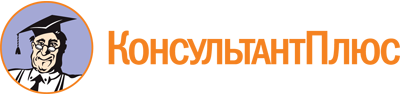 Закон Астраханской области от 05.06.2006 N 24/2006-ОЗ
(ред. от 04.09.2023)
"О выборах депутатов Думы Астраханской области"
(принят Государственной Думой Астраханской области 23.05.2006)Документ предоставлен КонсультантПлюс

www.consultant.ru

Дата сохранения: 18.10.2023
 5 июня 2006 годаN 24/2006-ОЗСписок изменяющих документов(в ред. Законов Астраханской областиот 04.09.2007 N 48/2007-ОЗ, от 26.12.2007 N 90/2007-ОЗ,от 27.03.2009 N 15/2009-ОЗ, от 02.06.2009 N 30/2009-ОЗ,от 16.11.2009 N 87/2009-ОЗ, от 02.04.2010 N 16/2010-ОЗ,от 29.11.2010 N 72/2010-ОЗ, от 21.12.2010 N 80/2010-ОЗ,от 01.03.2011 N 6/2011-ОЗ, от 03.05.2011 N 23/2011-ОЗ,от 10.05.2011 N 25/2011-ОЗ, от 30.08.2011 N 48/2011-ОЗ,от 08.11.2012 N 74/2012-ОЗ, от 05.02.2013 N 3/2013-ОЗ,от 09.09.2013 N 44/2013-ОЗ, от 24.10.2013 N 56/2013-ОЗ,от 08.05.2014 N 21/2014-ОЗ, от 17.12.2014 N 86/2014-ОЗ,от 05.03.2015 N 8/2015-ОЗ, от 03.06.2015 N 30/2015-ОЗ,от 24.12.2015 N 98/2015-ОЗ, от 29.03.2016 N 9/2016-ОЗ,от 26.05.2016 N 22/2016-ОЗ, от 13.07.2017 N 35/2017-ОЗ,от 18.12.2017 N 101/2017-ОЗ, от 15.03.2018 N 16/2018-ОЗ,от 16.07.2018 N 65/2018-ОЗ, от 04.03.2019 N 10/2019-ОЗ,от 21.10.2019 N 58/2019-ОЗ, от 28.05.2020 N 47/2020-ОЗ,от 02.09.2020 N 77/2020-ОЗ, от 01.04.2021 N 21/2021-ОЗ,от 28.05.2021 N 53/2021-ОЗ, от 28.05.2021 N 54/2021-ОЗ,от 22.06.2021 N 61/2021-ОЗ, от 29.07.2021 N 73/2021-ОЗ,от 30.08.2021 N 75/2021-ОЗ, от 30.08.2021 N 76/2021-ОЗ,от 03.06.2022 N 28/2022-ОЗ, от 05.10.2022 N 66/2022-ОЗ,от 22.02.2023 N 3/2023-ОЗ, от 26.06.2023 N 48/2023-ОЗ,от 04.09.2023 N 64/2023-ОЗ)Положения ч. 1 ст. 22 применяются к правоотношениям, возникшим в связи с проведением выборов, референдумов, назначенных после дня вступления в силу Закона Астраханской области от 04.09.2023 N 64/2023-ОЗ.Положения ч. 5 ст. 22 применяются к правоотношениям, возникшим в связи с проведением выборов, референдумов, назначенных после дня вступления в силу Закона Астраханской области от 04.09.2023 N 64/2023-ОЗ.Положения ч. 1 ст. 23 применяются к правоотношениям, возникшим в связи с проведением выборов, референдумов, назначенных после дня вступления в силу Закона Астраханской области от 04.09.2023 N 64/2023-ОЗ.Список изменяющих документов(в ред. Закона Астраханской областиот 01.04.2021 N 21/2021-ОЗ)